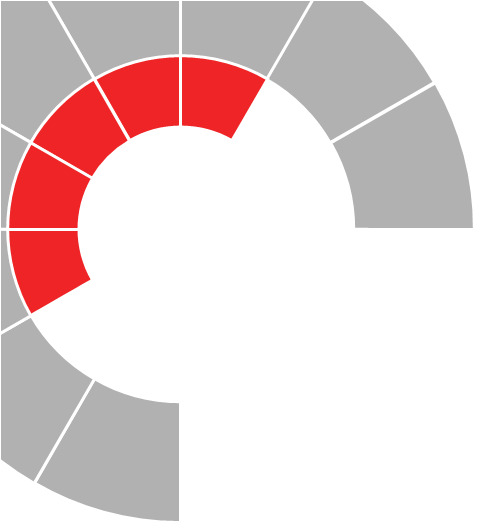 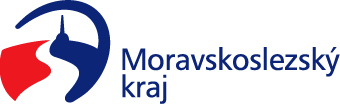 Odbor školství, mládeže a sportu Krajského úřadu Moravskoslezského krajeOstrava, březen 2022Obsah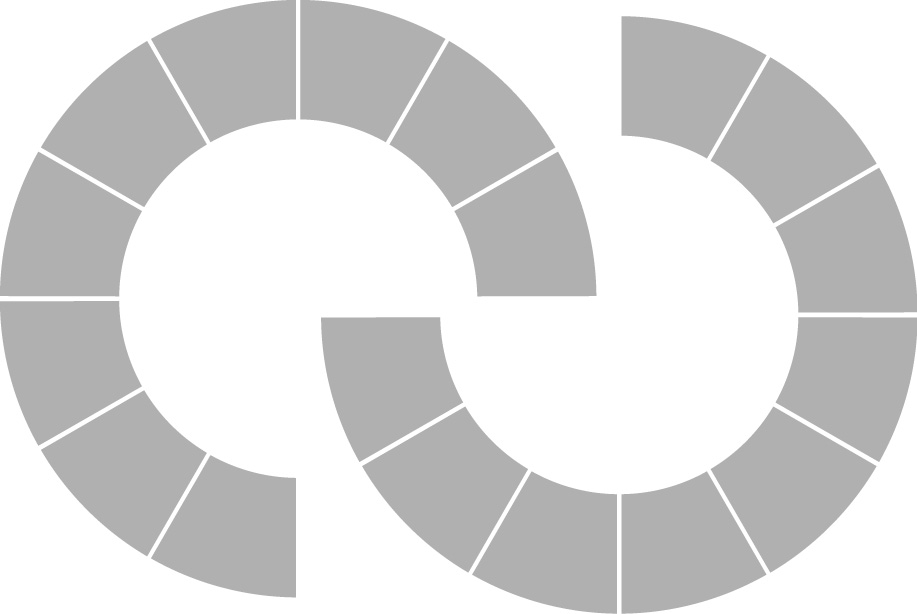 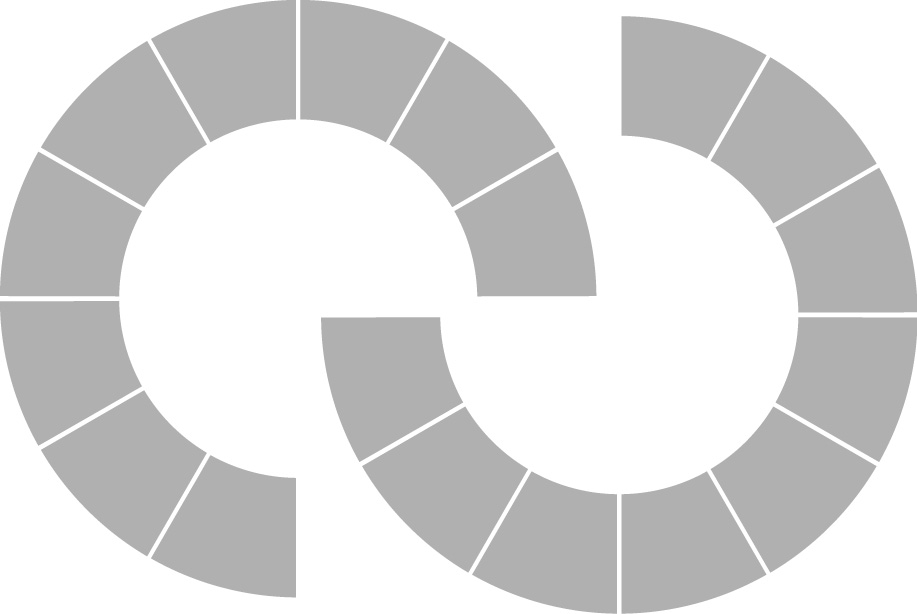 Úvod			41	Stav a vývoj vzdělávací soustavy v Moravskoslezském kraji	61.1	Demografický vývoj	61.2	Základní údaje o školách a školských zařízeních	81.3	Předškolní vzdělávání	101.3.1	Vzdělávání dětí se speciálními vzdělávacími potřebami	131.4	Základní vzdělávání a povinná školní docházka	151.4.1	Vzdělávání žáků se speciálními vzdělávacími potřebami	181.5	Střední vzdělávání a vzdělávání v konzervatoři	201.5.1	Střední vzdělání	251.5.2	Střední vzdělání s výučním listem	261.5.3	Střední vzdělání s maturitní zkouškou	271.5.4	Vzdělávání v konzervatoři	301.5.5	Vzdělávání žáků se speciálními vzdělávacími potřebami ve středních školách a konzervatořích	311.6	Vyšší odborné vzdělávání	331.6.1	Vzdělávání studentů se speciálními vzdělávacími potřebami	351.7	Vysokoškolské vzdělávání	361.8	Základní umělecké vzdělávání	371.9	Jazykové vzdělávání	381.10	Školská zařízení	381.10.1	Školská zařízení pro další vzdělávání pedagogických pracovníků	381.10.2	Školská poradenská zařízení	391.10.3	Školská zařízení pro zájmové vzdělávání	431.10.4	Školská účelová zařízení	461.10.5	Výchovná a ubytovací zařízení	471.10.6	Zařízení školního stravování	491.10.7	Školská zařízení pro výkon ústavní výchovy, ochranné výchovy a pro preventivně výchovnou péči		501.11	Další vzdělávání pedagogických pracovníků	551.12	Další vzdělávání v rámci celoživotního učení	561.13	Soutěže a přehlídky	581.13.1	Organizace a zabezpečení soutěží a přehlídek v Moravskoslezském kraji	581.13.2	Úspěchy v celostátních a mezinárodních soutěžích	581.13.3	Oceňování nejúspěšnějších žáků středních škol v MSK	591.14	Oceňování pedagogických pracovníků škol a školských zařízení Moravskoslezského kraje při příležitosti Dne učitelů	611.15	Analýza výsledků vzdělávání vyplývající z inspekční činnosti České školní inspekce vyhodnocené zřizovatelem ve školním roce 2020/2021	621.16	Účast škol a školských zařízení v mezinárodních programech	631.17	Uznávání zahraničního vzdělání	642	Naplňování Dlouhodobého záměru vzdělávání a rozvoje vzdělávací soustavy Moravskoslezského kraje 2020	652.1	Předškolní vzdělávání	65Cíl:	Zvyšování podílu dětí zapojených v předškolním vzdělávání	65Cíl:	Rozvoj potenciálu každého dítěte v průběhu vzdělávání v mateřské škole	662.2	Základní vzdělávání	68Cíl:	Rozvoj potenciálu každého žáka v průběhu vzdělávání v základní škole	68Cíl:	Rozvoj školního kariérového poradenství	71Cíl:	Snižování disparit v průběhu a podmínkách základního vzdělávání	722.3	Střední vzdělávání	73Cíl:	Propojení vzdělávání s trhem práce	73Cíl:	Kvalitnější absolventi škol	73Cíl:	Rozvoj kariérového poradenství ve středních školách	77Cíl:	Podpora zkvalitňování materiálního zázemí škol	792.4	Vyšší odborné vzdělávání	80Cíl:	Inovace vzdělávacích programů VOŠ v souladu s požadavky trhu práce	80Cíl:	Rozvoj kompetencí studentů VOŠ	80Cíl:	Rozvoj spolupráce VOŠ se zaměstnavateli	812.5	Jazykové vzdělávání	81Cíl:	Podpora rozvoje jazykových kompetencí	812.6	Základní umělecké a zájmové vzdělávání	82Cíl:	Modernizace vybavení a zkvalitňování podmínek pro výuku v ZUŠ	82Cíl:	Rozvoj potenciálu ZUŠ	83Cíl:	Podpora rozvoje zájmového a neformálního vzdělávání	842.7	Rovné příležitosti ve vzdělávání	85Cíl:	Podpora rovnosti v přístupu ke vzdělávání na všech stupních vzdělávání	85Cíl:	Integrace žáků s neznalostí českého vyučovacího jazyka	87Cíl:	Podpora nadaných dětí, žáků a studentů	882.8	Podpora rozvoje kompetencí pracovníků ve školství	89Cíl:	Vzdělávání a metodická podpora pedagogických a vedoucích pracovníků škol a školských zařízení		89Cíl:	Podpora vzdělávání nepedagogických pracovníků škol a školských zařízení	912.9	Další vzdělávání v rámci celoživotního učení	92Cíl:	Zvýšení motivace k dalšímu vzdělávání v rámci celoživotního učení	92Cíl:	Podpora dalšího vzdělávání v rámci celoživotního učení	932.10	Ústavní a ochranná výchova	94Cíl:	Snižování počtu dětí umístněných v ústavní péči	942.11	Preventivně výchovná péče	95Cíl:	Snižování výskytu sociálně-patologických jevů (rizikové chování)	952.12	Vzdělávání pro udržitelný rozvoj	96Cíl:	Realizace aktivit na podporu EVVO	962.13	Řízení školského systému	98Cíl:	Podpora kvality školského systému	983	Ekonomická část	1003.1	Rozpočet kraje v oblasti školství	1003.1.1	Účelové dotace	1003.1.2	Prostředky z rozpočtu MSK	1073.1.3	Členění výdajů z rozpočtu MSK podle druhů organizací	1093.2	Hospodaření příspěvkových organizací zřizovaných MSK za rok 2021 včetně dosažených výsledků hospodaření	1103.2.1	Dosažené výsledky hospodaření	1103.2.2	Struktura nákladů	1113.2.3	Struktura výnosů	1143.2.4	Financování reprodukce a oprav dlouhodobého majetku	1153.2.5	Jednotkové náklady dle druhů škol	1163.3	Výdaje na soukromé školy a školská zařízení v roce 2021	1173.4	Počet zaměstnanců a úroveň odměňování v roce 2021 ve školách a školských zařízeních zřizovaných obcemi a krajem	1193.4.1	Počet a struktura zaměstnanců	1193.4.2	Dosažený průměrný plat zaměstnanců odměňovaných ze státního rozpočtu za rok 2021	1213.4.3	Dosažená průměrná mzda zaměstnanců v regionálním školství odměňovaných z jiných zdrojů		1233.4.4	Plnění závazných ukazatelů v oblasti přímých výdajů na vzdělávání	1243.5	Celkové zhodnocení ekonomických výsledků za rok 2021	124Závěr			125Přílohy		127Příloha č. 1	Významné úspěchy škol v ústředních kolech soutěží	127Příloha č. 2	Projekty MSK a jeho příspěvkových organizací	129Příloha č. 3	Výsledky hospodaření příspěvkových organizací za rok 2021	131Příloha č. 4	Reprodukce majetku	135Příloha č. 5	Reprodukce majetku – akce z OP ŽP a IROP	139Seznam použitých zkratek	140Seznam tabulek		142Seznam grafů		145ÚvodVýroční zpráva o stavu a rozvoji vzdělávací soustavy v Moravskoslezském kraji za školní rok 2020/2021 (dále jen výroční zpráva) je zpracována v souladu s ustanovením § 10 odst. 2 zákona č. 561/2004 Sb., o předškolním, základním, středním, vyšším odborném a jiném vzdělávání (školský zákon), ve znění pozdějších předpisů. Rámcová struktura a obsah výroční zprávy vychází z podmínek definovaných
v § 4–6 vyhlášky č. 15/2005 Sb., kterou se stanoví náležitosti dlouhodobých záměrů a výročních zpráv, ve znění pozdějších předpisů.Zpráva je rozdělena do tří tematických částí:	Stav a vývoj vzdělávací soustavy v Moravskoslezském krajiPrvní část je zaměřena na změny v oblasti předškolního, základního, středního a vyššího odborného vzdělávání v Moravskoslezském kraji, ke kterým došlo ve školním roce 2020/2021. Obsahuje podrobná statistická data, která poskytují ucelené informace k jednotlivým oblastem vzdělávací soustavy v kraji, a to v úzké vazbě na demografický vývoj. Krátká pozornost je věnována také vysokoškolskému vzdělávání.Z dalších témat, která byla do této kapitoly zařazena, lze zmínit např. oblast dalšího vzdělávání pedagogických pracovníků, či další vzdělávání v rámci celoživotního učení (nabídka vzdělávání realizovaná na jednotlivých školách v kraji). Kapitola obsahuje rovněž informace zaměřené na úspěchy žáků v mezinárodních a celostátních soutěžích, účast škol v mezinárodních programech či oceňování pedagogických pracovníků.Naplňování Dlouhodobého záměru vzdělávání a rozvoje vzdělávací soustavy Moravskoslezského kraje 2020Dlouhodobý záměr vzdělávání a rozvoje vzdělávací soustavy Moravskoslezského kraje 2020 je čtyřletý strategický dokument pro oblast školství, ve kterém jsou formulovány prioritní směry a cíle rozvoje vzdělávání. Mezi prioritní směry patří:Zvyšovaní kvality vzdělávání;Rozvoj technického a odborného školství;Rozvoj dovedností pro 21. století.K naplňování stanovených prioritních směrů pro období do roku 2024 jsou dále definovány cíle a konkrétní opatření v jednotlivých oblastech vzdělávání.Tato část výroční zprávy je zaměřena na hodnocení naplňování jednotlivých cílů a jsou zde popisována opatření, která byla realizována ve školním roce 2020/2021. Rozsah a podobu aktivit, stejně jako samotné vzdělávání, výrazně ovlivnila vládní opatření související s šířením onemocnění Covid-19.Ekonomická částTřetí kapitola se věnuje ekonomickým ukazatelům, tzn. že poskytuje údaje zejména o rozpočtu Moravskoslezského kraje v oblasti školství, hospodaření příspěvkových organizací, dále o výdajích na soukromé školy a školská zařízení, zaměstnancích a úrovni odměňování ve školách a školských zařízeních zřizovaných obcemi a krajem.Podkladem pro zpracování výroční zprávy byla statistická data a informace Ministerstva školství, mládeže a tělovýchovy; Českého statistického úřadu; Národního pedagogického institutu České republiky; Krajského zařízení pro další vzdělávání pedagogických pracovníků a informačního centra, Nový Jičín, příspěvkové organizace; Odboru školství, mládeže a sportu Krajského úřadu Moravskoslezského kraje a dalších uvedených zdrojů.VysvětlivkyLežatá čárka ( - ) v tabulce na místě čísla značí, že se jev nevyskytoval nebo počet se nevykazuje.Výraz „z toho“ značí neúplný výčet z celku.Výraz „v tom“ značí úplný výčet z celku.Podkladem pro srovnávání ročních údajů v tabulkách (zdroj MŠMT) je Statistická ročenka školství 2020/2021 – Výkonové ukazatele v porovnání se Statistickou ročenkou školství 2019/2020 – Výkonové ukazatele, databáze MŠMT (Sběr dat regionální školství).V tabulkách jsou zahrnuty pouze školy a školská zařízení, které vykazovaly v příslušném školním roce děti, žáky nebo studenty přihlášené ke vzdělávání (s výjimkou škol při zdravotnických zařízeních, jejichž děti nebo žáci jsou přihlášeni ke vzdělávání u příslušné kmenové školy).Údaje v tabulkách a grafech vykazují v případě škol (mimo VOŠ a VŠ) a přípravného stupně základní školy speciální skutečnost k 30. 9. ve srovnávaných letech 2019 a 2020 a v případě školských zařízení a VOŠ k 31. 10. taktéž v letech 2019 a 2020.U VŠ se porovnává stav k 31. 12. 2019 a k 31. 12. 2020 (tabulka č. 44).Některé statistické údaje se sledují v průběhu celého školního roku a vykazují se za daný školní rok zpětně, z tohoto důvodu se v tabulkách č. 46, 47, 48, 50, 51, 52, 55, 56, 57, 68, 69, 72, 73, 74 a 77 porovnávají údaje za školní roky 2018/2019 a 2019/2020.Zdroj dat ČSÚ - stav k 31. 12. příslušného roku.Stav a vývoj vzdělávací soustavy v Moravskoslezském krajiDemografický vývojDemografický vývoj v MSK představuje jedno z kritérií, které je posuzováno při úpravách vzdělávací soustavy v MSK a má vliv na rozvoj sítě škol a školských zařízení v území. Za tímto účelem jsou sledovány nejen údaje v jednotlivých věkových kategoriích, ale i prognóza vývoje v dalších letech.Vývoj počtu živě narozených dětí v MSKZdroj: ČSÚVývoj počtu živě narozených dětí v jednotlivých okresech MSKZdroj: ČSÚV roce 2018 došlo ke zlomu ve vývoji počtu živě narozených dětí v MSK. Zatímco v letech 2015-2018 byl u tohoto ukazatele zaznamenáván meziroční nárůst, od roku 2019 dochází k postupnému poklesu. V posledním meziročním srovnání (mezi lety 2019-2020) představoval rozdíl pokles o 132 dětí (tj. pokles o 1,1 %). Z hlediska dlouhodobého vývoje se tento rok dostal na úroveň let 2011-2012 a zařadil se tak k demograficky slabším ročníkům. Pokles vykázaly všechny okresy MSK s výjimkou Frýdku-Místku, nejvyšší úbytek byl zaznamenán v okrese Nový Jičín (pokles o 3 %) a Ostrava-město (pokles o 2,9 %).Demografický vývoj v MSK dle věkových skupin obvyklého nástupu dětí, žáků a studentů do jednotlivých stupňů vzděláníZdroj: ČSÚObdobně jako v předchozích letech byl i v posledním meziročním srovnání zaznamenán ve většině sledovaných věkových kategorií (s výjimkou věkové kohorty 19-21 let) kladný demografický vývoj. Nejvyšší nárůst vykázala věková skupina 15-18 let, a to ve výši 1,9 %. V ostatních věkových kategoriích představovaly meziroční rozdíly jen mírné zvýšení, které nedosahují ani 0,5 %. Ve věkové kategorii 19–21letých je evidován i nadále klesající trend. Meziroční úbytek mezi lety 2019 a 2020 je ovšem i u této skupiny zanedbatelný; činil pokles o 13 osob, což v procentuálním vyjádření představuje rozdíl 0,04 %.Demografický vývoj v MSK dle věkových skupinZdroj: ČSÚDemografický vývoj 15letýchDůležitým ukazatelem, který ovlivňuje síť a kapacitu středních škol na území MSK, je počet 15letých. Jedná se o věk, ve kterém dochází k ukončení povinné školní docházky a k přestupu do jednotlivých stupňů středního vzdělávání.Demografický vývoj 15letých v MSKZdroj: ČSÚJiž od roku 2016 je v počtu 15letých vykazován pozitivní vývoj a ani rok 2020 nepředstavoval v tomto ohledu žádný zvrat. Meziroční přírůstek mezi lety 2019 a 2020 dosáhl hodnoty 407 osob. Z prognózy, kterou zpracoval ČSÚ (viz výše uvedený graf) je patrné, že ještě v následujících dvou letech by měl mít tento ukazatel rostoucí tendenci.Základní údaje o školách a školských zařízeníchVzdělávací soustavu tvoří v ČR síť škol a školských zařízení. Počet škol a školských zařízení vykonávajících svou činnost na území MSK je dlouhodobě poměrně stabilní, v meziročních srovnáních nedochází k žádným významným změnám. Obdobně tomu bylo i v posledním sledovaném období (tedy mezi lety 2019-2020). Následující tabulka nabízí podrobnější informace o vzdělávací soustavě v MSK. Jsou v ní uvedeny konkrétní údaje o počtu škol a školských zařízení na území MSK a rovněž počty dětí, žáků a studentů, kteří tyto služby využívají.Vzdělávací soustava v MSK – školy a školská zařízení všech zřizovatelůPoznámka:-	* počty dětí, žáků a studentů v druzích škol označených hvězdičkou jsou vykázány v položce "Celkový počet dětí, žáků a studentů *" a tento počet souhlasí s počtem „Celkem“ v tabulce č. 4,-	Přípravné třídy základní školy * - nejedná se o druh školy, ale o třídy při základní škole pro děti v posledním roce před zahájením povinné školní docházky, u kterých je předpoklad, že zařazení do přípravné třídy vyrovná jejich vývoj; počet žáků v těchto třídách není zahrnut mezi počty žáků v MŠ ani v ZŠ,-	Přípravný stupeň základní školy speciální * - nejedná se o druh školy, ale o přípravný stupeň, který zřizují základní školy poskytující dětem se středně těžkým a těžkým mentálním postižením, se souběžným postižením více vadami nebo s autismem přípravu na vzdělávání v základní škole speciální; počet žáků v těchto třídách není zahrnut mezi počty žáků v MŠ ani v ZŠ,údaje o počtech klientů PPP, SPC, Střediska výchovné péče jsou vykazovány zpětně za předchozí školní rok.Zdroj: MŠMTI přes pozitivní vývoj v jednotlivých věkových kategoriích dochází v MSK k poklesu celkového počtu dětí, žáků a studentů zapojených do vzdělávání. Ve školním roce 2020/2021 bylo do všech škol v MSK zapsáno celkem 194 171 dětí, žáků a studentů, což je o 303 (tj. o 0,2 %) méně než v roce předchozím. Na této skutečnosti se významně podílí nižší počet dětí v předškolním vzdělávání, kde v meziročním srovnání došlo k poklesu o 1 083 dětí (2,8 %). Klesá rovněž počet žáků v základních uměleckých školách; u tohoto ukazatele byl zaznamenán pokles o 416 osob (tj. o 1,6 %). Oproti předchozímu roku se rovněž snížil počet žáků v základních školách. Nejedná se o významné snížení, v absolutním vyjádření se jednalo o pokles o 117 žáků (tj. 0,1 %). Naopak pozitivní bilanci vykázaly střední školy a konzervatoře. V tomto segmentu vzdělávací soustavy bylo v meziročním srovnání evidováno o 658 žáků více, což v každé kategorii znamenalo nárůst o 1,4 %. A stejně jako v předchozím roce byl zaznamenán i poměrně významný přírůstek počtu studentů vyšších odborných škol; tento ukazatel se v meziročním srovnání zvýšil o 177 osob (tj. o 7,3 %). Nejvyšší procentuální navýšení ovšem dosáhly jazykové školy s právem státní jazykové zkoušky, kde se počet studentů zvýšil o 51,6 %, tedy z původních 657 na 996 osob.Vybrané charakteristiky vzdělávací soustavy v MSK v členění dle zřizovatelePoznámka:* počet všech právnických osob zapsaných k 30. 9. příslušného školního roku do rejstříku škol a školských zařízení;** počet dětí, žáků, studentů, kteří se vzdělávají ve školách poskytujících příslušné vzdělání (předškolní, základní, střední, vzdělání v konzervatoři, vyšší odborné), v přípravných třídách základní školy a v přípravném stupni základní školy speciální.Zdroj: MŠMTVe školním roce 2020/2021 tvořilo vzdělávací soustavu v MSK celkem 911 právnických osob (podrobnější informace jsou uvedeny v tabulce č. 5), což v meziročním srovnání představuje snížení celkového počtu škol a školských zařízení o 1 subjekt. Změny byly zaznamenány u organizací zřizovaných krajem (-3 subjekty), církví (+1 subjekt) a soukromým zřizovatelem (+1 subjekt). Převažujícím zřizovatelem právnických osob vykonávajících činnost škol a školských zařízení jsou obce. K 30. 9. 2020 bylo v rejstříku škol a školských zařízení vedeno celkem 607 obcemi zřízených organizací a oproti předchozímu období nebyly v tomto údaji zaznamenány žádné změny. Druhou nejpočetnější skupinu představují organizace zřízené krajem. Ve sledovaném období bylo evidováno 178 právnických osob zřizovaných krajem. Procentuální zastoupení jednotlivých zřizovatelů právnických osob vykonávajících činnost škol a školských zařízení na území MSK znázorňuje níže uvedený graf.Procentuální zastoupení jednotlivých zřizovatelů právnických osob vykonávajících činnost škol a školských zařízení v MSK ve školním roce 2020/2021Zdroj: MŠMTPočet právnických osob se sídlem v MSK vykonávajících činnost škol a školských zařízení zapsaných v rejstříku škol a školských zařízení k 30. 9. 2020Poznámka:v případě, že právnická osoba vykonává činnost více druhů škol nebo školských zařízení, je uvedena v řádku podle školy poskytující nejvyšší stupeň vzdělání;* u jedné VOŠ a SŠ zřizované soukromým subjektem funguje také SPC, z důvodu zachování přehlednosti tabulky není v celkovém počtu uvedeno;** v této tabulce jsou jako "SpecŠ" označeny školy, které byly zřízeny pro děti se SVP, ačkoliv některé mají v současné době také běžnou třídu/třídy;mezi "Ostatní" jsou zařazena školská zařízení, která působí jako samostatné subjekty, např. domovy mládeže, školní hospodářství, zařízení školního stravování, KVIC.Zdroj: MŠMTPředškolní vzděláváníDle § 33 školského zákona je cílem předškolního vzdělávání podpora rozvoje osobnosti dítěte předškolního věku, jeho zdravý citový, rozumový a tělesný rozvoj a osvojení základních pravidel chování, základních životních hodnot a mezilidských vztahů. Předškolní vzdělávání také napomáhá vyrovnávat nerovnoměrný vývoj dětí před vstupem do základního vzdělávání a poskytuje speciálně pedagogickou péči dětem se speciálními vzdělávacími potřebami (SVP).Předškolní vzdělávání se organizuje pro děti ve věku od 2 do zpravidla 6 let, děti mladší 3 let ovšem nemají na přijetí do mateřské školy právní nárok. Základním pedagogickým dokumentem, který stanovuje požadavky na výchovu a vzdělávání dětí v mateřské škole, je Rámcový vzdělávací program pro předškolní vzdělávání.Demografický vývoj 3–5letých dětí v MSKZdroj: ČSÚDemografický vývoj 3–5letých dětí v jednotlivých okresech MSKZdroj: ČSÚMeziroční srovnání demografického vývoje dětí ve věkové kohortě 3-5 let vykazuje již od roku 2017 kladné hodnoty. Tento trend pokračoval rovněž v roce 2020, kdy došlo k nárůstu o 126 dětí (tj. o 0,4 %). Na rozdíl od předchozího roku však nebyl nárůst zaznamenán ve všech okresech MSK. Pozitivní bilanci vykázaly pouze okresy Frýdek-Místek, Karviná, Nový Jičín a Opava, přičemž nejvýznamnějších změn dosáhl okres Nový Jičín (meziroční přírůstek činil 94 dětí, což představuje navýšení o 2 %). Naopak negativní demografický vývoj v této věkové kohortě zaznamenaly okresy Bruntál (o -0,8 %) a Ostrava-město (o -1,1 %).Počet škol a dětíPředškolní vzdělávání v MSKZdroj: MŠMTCelkový počet právnických osob, které ve školním roce 2020/2021 realizovaly v MSK činnost mateřských škol, se v meziročním srovnání zvýšil o 2 subjekty. Změny byly zaznamenány u mateřských škol zřizovaných obcí (o 1 organizaci) a soukromým zřizovatelem (v celkovém součtu rovněž o 1 organizaci). Od 1. 9. 2020 zahájily činnost Mateřská škola Čavisov, příspěvková organizace, jejímž zřizovatelem je obec, a Lesní mateřská škola Vrabčí hnízdo, kterou zřizuje soukromý zřizovatel. Od stejného data požádala o rozšíření výkonu činnosti o předškolní vzdělávání soukromá organizace Základní škola a mateřská škola Gaudi, s.r.o. Současně byla ve sledovaném období z rejstříku škol a školských zařízení vymazána Mateřská škola PRIGO, s.r.o., která se k 18. 11. 2020 sloučila s právnickou osobou Penguin´s KINDERGARTEN – mateřská škola PRIGO, s.r.o.U mateřských škol pro děti se speciálními vzdělávacími potřebami došlo meziročně ke snížení počtu tříd o jednu, celkový počet dětí se snížil o 26, což představuje meziroční úbytek o 6,4 %. Toto nepatrné snížení celkového počtu dětí mělo rovněž dopad na snížení průměrného počtu dětí na třídu, a to o 0,4.Mateřské školy běžné v členění dle zřizovateleZdroj: MŠMTNejčetnějším zřizovatelem běžných mateřských škol jsou obce. Jimi zřizované organizace ve sledovaném období tvořily 92,4% podíl na celkovém počtu mateřských škol působících v MSK. Počet těchto zařízení předškolního vzdělávání je poměrně stabilní, jak již bylo uvedeno výše, v meziročním srovnání došlo k navýšení pouze o jednu organizaci. Druhou nejpočetnější skupinou jsou mateřské školy zřizované soukromými subjekty, které představují 6,5% podíl na celkovém počtu mateřských škol v území.Počet dětí, které navštěvují běžná zařízení předškolního vzdělávání, v posledních letech klesá. V meziročním srovnání byl zaznamenán úbytek ve výši 1 057 dětí, což představuje 2,7 %. Ke snížení počtu dětí v mateřských školách (a s tím souvisejícího počtu dětí na třídu) došlo téměř u všech zřizovatelů. Výjmkou jsou pouze církevní mateřské školy, které zaznamenaly nárůst o 2 děti.Přípravné třídy základní školyZdroj: MŠMTCelkový počet škol, které poskytovaly vzdělávání v přípravných třídách, se oproti předchozímu školnímu roku navýšil o 2. Od školního roku 2020/2021 začaly tuto činnost nově nabízet Základní škola Frýdek-Místek, Komenského 402 a Základní škola Ostrava-Zábřeh, Chrjukinova 12, příspěvková organizace. Současně došlo k poměrně významnému navýšení počtu žáků, kteří se zde vzdělávají. V meziročním srovnání byl zaznamenán přírůstek o 60 žáků, což v procentuálním vyjádření představuje 23,8 %. V přípravných třídách základních škol se tak ve sledovaném období vzdělávalo celkem 312 dětí.Součástí sítě předškolního vzdělávání v kraji je rovněž 7 mateřských škol při zdravotnických zařízeních, ve kterých se k 30. 9. 2020 vzdělávalo 101 dětí. Tyto školy jsou dle § 181 odst. 1 školského zákona zřizovány krajem a vzdělávají se v nich děti se zdravotním znevýhodněním nebo děti dlouhodobě nemocné umístěné v příslušném zdravotnickém zařízení (pokud jejich zdravotní stav vzdělávání umožňuje).Vzdělávání dětí se speciálními vzdělávacími potřebamiVzdělávání dětí se speciálními vzdělávacími potřebami (dále SVP) se řídí §16 odst. 9 školského zákona a vyhláškou č. 27/2016 Sb., o vzdělávání žáků se speciálními vzdělávacími potřebami a žáků nadaných, ve znění pozdějších předpisů, (dále jen „vyhláška č. 27/2016 Sb.).“ Dítětem se speciálními vzdělávacími potřebami je dítě, které k naplnění svých vzdělávacích možností potřebuje poskytnutí podpůrných opatření. Podpůrná opatření se člení do pěti stupňů, a to dle organizační, pedagogické a finanční náročnosti.Podpůrná opatření prvního stupně slouží ke kompenzaci mírných obtíží ve vzdělávání dítěte, u něhož je možné prostřednictvím mírných úprav organizace, metod a hodnocení vzdělávání a spolupráce s rodinou dosáhnout zlepšení. Ředitel/ka mateřské školy rozhodne o podpůrných opatřeních I. stupně bez doporučení školského poradenského zařízení.Podpůrná opatření druhého až pátého stupně lze uplatnit pouze s doporučením ŠPZ. Mateřská škola zahájí poskytování podpůrných opatření na základě žádosti zákonného zástupce dítěte, po obdržení doporučení ŠPZ a získání informovaného souhlasu zákonného zástupce.Mezi děti se SVP patří rovněž děti nadané, u nichž školské poradenské zařízení identifikovalo nadání či mimořádné nadání s potřebou podpůrných opatření. Za nadané jsou považovány ty děti, které vykazují vysokou úroveň schopností nebo dovedností v jedné nebo více oblastech.Mateřské školy pro děti se speciálními vzdělávacími potřebami v členění dle zřizovatelePoznámka:v tabulce nejsou uvedeny školy při zdravotnických zařízeních;mezi školy pro děti se SVP jsou započítány jen ty, které vzdělávají děti pouze ve speciálních třídách.Zdroj: MŠMTV počtu mateřských škol určených pro děti se speciálními vzdělávacími potřebami nedošlo meziročně k žádné změně, ve sledovaném období vykonávalo tuto činnost na území MSK celkem 15 organizací. Počet dětí se SVP v těchto MŠ se meziročně snížil o 26. Ve sledovaném období se tak ve 45 třídách vzdělávalo 382 dětí.Děti ve speciálních třídách a individuálně integrované děti dle druhu postiženíPoznámka:v tabulce jsou uvedeny děti zařazené ve speciálních třídách v běžných i speciálních školách a děti integrované do běžných tříd.Zdroj: MŠMTCelkový počet individuálně integrovaných dětí meziročně poklesl o 5. Pokles byl zaznamenán rovněž v počtu dětí ve speciálních třídách, a to o 102 dětí, zároveň došlo ke snížení počtu speciálních tříd o 2. Nejpočetnější zastoupení dle druhu postižení mají stále děti s vadami řeči, největší meziroční nárůst byl zaznamenán u dětí s tělesným postižením, a to o 29,7 %.Přípravný stupeň základní školy speciálníPřípravný stupeň základní školy speciální umožňuje nezbytnou přípravu na vzdělávání dětem se středně těžkým a těžkým mentálním postižením, se souběžným postižením více vadami a dětem s poruchami autistického spektra. Příprava na vzdělávání u těchto dětí respektuje jejich vývojové zvláštnosti před nástupem k povinnému vzdělávání. Program přípravného stupně je koncipován jako jednoletý, ale dle indiviuálních možností a schopností dětí je možné jej rozložit na 1 až 3 roky.Přípravný stupeň – počet zařízení, tříd a dětí, nově zařazenýchZdroj: MŠMTV meziročním srovnání se celkový počet tříd přípravného stupně nezměnil, došlo k úbytku jedné třídy u školy zřizované krajem a zároveň ke zřízení jedné třídy u školy zřizované církví. Děti v přípravném stupni v uplynulém školním roce vykázaly tyto subjekty:Základní škola, Ostrava-Zábřeh, Kpt. Vajdy 1a, příspěvková organizace,Mateřská škola a základní škola speciální Diakonie ČCE Ostrava.Počet dětí ve třídách přípravného stupně podle druhu zdravotního postiženíZdroj: MŠMTVrozlišení dle druhu zdravotního postižení byly ve sledovaném školním roce 2020/2021 ve třídách přípravného stupně nejvíce zastoupeny děti se souběžným postižením více vadami.Nadané děti v mateřských školáchZdroj: MŠMTVe školním roce 2020/2021 vykazovala nadané děti pouze jediná organizace, a to Mateřské školy Kopřivnice okres Nový Jičín, příspěvková organizace.Základní vzdělávání a povinná školní docházkaZákladní vzdělávání vede žáky k tomu, aby si osvojili potřebné strategie učení a na jejich základě byli motivováni k celoživotnímu vzdělávání. Cílem základního vzdělávání je učit žáky tvořivě myslet a řešit přiměřené problémy, účinně komunikovat a spolupracovat, chránit své fyzické i duševní zdraví, vytvořené hodnoty a životní prostředí, být ohleduplní a tolerantní k jiným lidem, k odlišným kulturám a duchovním hodnotám, poznávat své schopnosti a reálné možnosti a uplatňovat je spolu s osvojenými vědomostmi a dovednostmi při rozhodování o své další životní dráze a svém profesním uplatnění.V České republice je povinná školní docházka stanovena na dobu devíti školních let, nejdéle do konce školního roku, v němž žák dosáhne 17 let. Realizuje se v základní škole, základní škole speciální, ve střední škole na nižším stupni víceletého gymnázia nebo v konzervatoři (v šestiletém oboru vzdělání Současný tanec a osmiletém oboru vzdělání Tanec). Základní principy upravuje školský zákon v § 36-§ 43. Organizace vzdělávání je podrobněji vymezena ve vyhlášce č. 48/2005 Sb., o základním vzdělávání a některých náležitostech plnění povinné školní docházky, v platném znění.Pro realizaci základního vzdělávání vydává MŠMT Rámcový vzdělávací program pro základní vzdělávání. Jedná se o dokument, který stanovuje např. cíle, formy, délku a povinný obsah vzdělávání, ale i zásady pro tvorbu školních vzdělávacích programů. V souladu s tímto dokumentem pak každá škola, která uskutečňuje základní vzdělávání (včetně těch, které vzdělávají žáky s lehkým mentálním postižením), vydává svůj školní vzdělávací program.Demografický vývoj 6–14letých v MSKZdroj: ČSÚDemografický vývoj 6–14letých v jednotlivých okresech MSKZdroj: ČSÚDemografický vývoj ve věkové kategorii 6-14letých vykazuje již od roku 2012 pozitivní meziroční nárůst celkových hodnot, ovšem v posledních třech letech se jedná jen o nepatrné změny. Mezi lety 2019-2020 byl zaznamenán přírůstek o 70 dětí, což představuje navýšení o pouhé 0,1 %. K nárůstu došlo ve třech okresech MSK (Frýdek-Místek, Nový Jičín a Opava). Stejně jako v předchozím období byl největší přírůstek zaznamenán v okrese Frýdek-Místek (+247 dětí).Počet škol a žákůZákladní vzdělávání a plnění povinné školní docházky (PŠD) ve středních školách a konzervatořích v MSKPoznámka:v tabulce nejsou uvedeny školy při zdravotnických zařízeních, jejichž děti nebo žáci jsou přihlášeni ke vzdělávání u příslušné kmenové školy a byli by do celkového počtu zahrnuti duplicitně;konzervatoře nevykazují rozdělení svých žáků do tříd.Zdroj: MŠMTVe sledovaném období se celkový počet (běžných) základních škol, v nichž byla plněna povinná školní docházka, navýšil o 2 organizace. Od 1. 9. 2020 zahájily nově svou činnost 2 organizace zřizované soukromým subjektem, a to: Základní škola Erazim vzdělávající své žáky na principu svobodné demokratické školy a Základní škola Mezi stromy s.r.o., která kombinuje prvky lesní školy a Montessori pedagogiky.Počet konzervatoří, ve kterých lze na území MSK plnit PŠD, se nezměnil. V MSK zabezpečuje tuto činnost pouze jeden subjekt. Došlo ovšem k navýšení počtu vzdělávaných žáků, a to o 4, což představuje nárůst o 10,8 %.Rovněž u víceletých gymnázií nedošlo k žádným změnám v celkovém počtu organizací. Ve školním roce 2020/2021 realizovalo na území MSK svou činnost celkem 33 organizací s oborem vzdělání Gymnázium, s délkou vzdělávání 6 či 8 let (víceleté gymnázium) a PŠD v nich plnilo 3 893 žáků. Oproti předchozímu roku tak došlo ke snížení o 9 žáků, tedy o 0,2 %.Nárůst počtu žáků plnících povinnou školní docházku byl naopak zaznamenán v základních školách pro žáky se speciálními vzdělávacími potřebami. U tohoto ukazatele se počet zvýšil z původních 2 622 žáků na 2 655, což představuje nárůst o 1,3 %. Zvýšil se rovněž počet tříd.Základní školy běžné v členění dle zřizovateleZdroj: MŠMTV základních školách běžných se vzdělávalo celkem 102 174 žáků, což představuje ve vývoji tohoto ukazatele zvrat. Oproti předchozím rokům, ve kterých celkový počet žáků v běžných základních školách vykazoval pozitivní bilanci, byl ve sledovaném období zaznamenán úbytek. Rozdíl ve výši 150 žáků ovšem není příliš významný, představuje pouze 0,1% podíl na celkovém počtu.Nejpočetnější skupinu tvoří základní školy zřizované obcemi – tyto organizace představují 93,2% podíl z celkového počtu 413 základních škol realizujících svou činnost na území MSK. Ve sledovaném období působilo na území MSK rovněž 18 základních škol soukromých zřizovatelů, což je o 2 více než ve školním roce předcházejícím (podrobnější informace byly uvedeny výše).Podíl počtu žáků ZŠ odcházejících do víceletých gymnáziíZdroj: MŠMTJedním z parametrů průchodů vzdělávací soustavou definovaných v DZ MSK 2020 je nezvyšovat podíl počtu žáků odcházejících ze základních škol do víceletých gymnázií nad 10 %. Výše uvedená tabulka ukazuje, že se tento parametr daří dlouhodobě naplňovat.Počet žáků, kteří byli nově přijati ve školním roce 2020/2021 do prvních ročníků 8letých gymnázií, se meziročně snížil o 18 žáků. Snížil se rovněž podíl žáků odcházejících z 5. ročníků základních škol na víceletá gymnázia – ve sledovaném období dosáhl hodnoty 6,62 %, což v meziročním srovnání představuje pokles o 0,03 procentního bodu.Obdobný vývoj lze spatřovat i u žáků nově přijímaných do prvních ročníků 6letých gymnázií, kde byl v meziročním srovnání zaznamenán pokles o 12 žáků. Tato skutečnost se projevila rovněž v meziročním snížení podílu žáků odcházejících ze 7. tříd základních škol na víceletá gymnázia o 0,19 procentního bodu.Žáci plnící povinnou školní docházku v základních školách podle § 38 a § 41 školského zákonaPoznámka:§ 38 školského zákona - vzdělávání v zahraničí nebo škola mimo území ČR;§ 41 školského zákona - individuální vzdělávání;Pro dítě s hlubokým mentálním postižením stanoví (dle § 42 školského zákona) krajský úřad se souhlasem zákonného zástupce takový způsob vzdělávání, který odpovídá duševním a fyzickým možnostem dítěte, a to na základě doporučení lékaře a školského poradenského zařízení. S ohledem na specifické vzdělávací problémy těchto dětí se od školního roku 2019/2020 přestal počet vzdělávaných dle § 42 školského zákona sledovat.Zdroj: MŠMTDle školského zákona je možné plnit povinnou školní docházku ve škole mimo území ČR, ve škole při diplomatické misi či konzulárním úřadu ČR, v zahraniční škole na území ČR, evropské škole či formou individuální výuky v zahraničí (§ 38). Od 1. 9. 2016 lze rovněž základní vzdělání uskutečňovat na obou stupních ZŠ formou individuálního vzdělávání (§ 41). Z výše uvedené tabulky je zřejmé, že mezi zákonnými zástupci významně roste zájem o individuální vzdělávání. Tuto formu vzdělávání využívalo ve sledovaném období 277 žáků, což je o 99 žáků více než v roce předcházejícím. V meziročním srovnání se jedná o poměrně významný procentní přírůstek o více než 55 %. Klesá naopak zájem o plnění povinné školní docházky v zahraničí nebo v zahraniční škole – tento ukazatel se meziročně snížil o 51 žáků, což představuje pokles o 5,3 %.Kurzy pro získání základního vzděláníZdroj: MŠMTMožnost realizovat kurzy pro získání základního vzdělání upravuje školský zákon v § 55 odst. 3. Tyto kurzy jsou určeny pro osoby, které nezískaly základní vzdělání v době plnění povinné školní docházky. Mohou je organizovat vybrané základní a střední školy. Obdobně jako v předchozím roce byl ve sledovaném období na území MSK realizován 1 kurz v distanční formě studia. Zvýšil se ovšem počet účastníků, nabídku doplnit si prostřednictvím tohoto kurzu základní vzdělání využilo 9 osob, tedy o 7 více než v roce předešlém.Moravskoslezský kraj je dále zřizovatelem 5 základních škol při zdravotnickém zařízení, ve kterých se mohou vzdělávat žáci se zdravotním omezením nebo dlouhodobě nemocní, kteří jsou umístěni v příslušném zdravotnickém zařízení. Základní školy při zdravotnickém zařízení mohou také poskytovat konzultace ve všeobecně vzdělávacích předmětech žákům středních škol umístěným v tomto zdravotnickém zařízení. K 30. 9. 2020 se v těchto školách vzdělávalo 229 žáků.Vzdělávání žáků se speciálními vzdělávacími potřebamiDítětem, žákem či studentem (dále jen „žák“) se speciálními vzdělávacími potřebami je žák, který k naplnění svých vzdělávacích možností nebo k uplatnění a užívání svých práv na rovnoprávném základě s ostatními potřebuje podpůrná opatření odpovídající jeho individuálním potřebám, a to na základě jeho zdravotního stavu, odlišného kulturního prostředí nebo jiných životních podmínek. Do této kategorie spadají:žáci s potřebou podpory ve vzdělávání z důvodu zdravotního stavu;žáci z odlišných kulturních a životních podmínek;žáci nadaní a mimořádně nadaní, pokud mají přidružené speciální vzdělávací potřeby.Speciální vzdělávací potřeby žáků zjišťuje školské poradenské zařízení. Tato služba je poskytována bezplatně. Podpůrná opatření se člení do pěti stupňů podle organizační, pedagogické a finanční náročnosti. Nastavení podpůrných opatření prvního stupně je plně v kompetenci školy. Podpůrná opatření druhého až pátého stupně lze poskytovat pouze s doporučením školského poradenského zařízení.Vzdělávání žáků se speciálními vzdělávacími potřebami je realizováno v běžných základních školách s využitím podpůrných opatření. Pokud jsou speciální vzdělávací potřeby žáka takové, že tento systém nepostačuje k naplňování vzdělávacích možností žáka a uplatnění jeho práva na vzdělávání, může být žák zařazen do školy, třídy, oddělení či studijní skupiny, která je zřízena pro vzdělávání žáků s konkrétním druhem zdravotního znevýhodnění podle § 16 odst. 9 školského zákona.Základní školy pro žáky se speciálními vzdělávacími potřebami v členění dle zřizovateleZdroj: MŠMTMeziročně nedošlo ke změně počtu škol, které vzdělávají žáky se speciálními vzdělávacími potřebami. Změnil se ovšem počet žáků a počet tříd, oba ukazatele vykazují přírůstky. V případě počtu žáků došlo k nárůstu o 33, ovšem s ohledem na navýšení počtu tříd o 10 (9 tříd ve školách zřízených krajem a 1 třída ve škole, kde je zřizovatelem církev) zůstává průměrná naplněnost tříd prakticky nezměněna.Žáci ve speciálních třídách a individuálně integrovaní žáci podle druhu postiženíPoznámka:v tabulce nejsou zahrnuti žáci škol zřizovaných ministerstvy (KÚ MSK vůči nim není správním úřadem, údaje o těchto školách nejsou KÚ MSK v databázi MŠMT zpřístupněny.).Zdroj: MŠMTPo výrazném meziročním nárůstu žáků individuálně integrovaných a navýšení počtu speciálních tříd ve školním roce 2019/2020 došlo v těchto ukazatelích v aktuálně sledovaném období pouze ke zcela nepatrným změnám v řádu desetin procent.V případě žáků individuálně integrovaných opakovaně tvořili nejpočetnější kategorii žáci s vývojovými poruchami učení. Dalšími početnými skupinami byli žáci s vývojovými poruchami chování a vadami řeči. V těchto kategoriích rovněž nedošlo k žádným významným změnám. K výraznějšímu poklesu došlo v kategorii žáků se souběžným postižením více vadami, kde bylo zaznamenáno snížení počtu žáků o 65, což činí pokles o 37,1 %.Ve speciálních třídách bylo nejvyšší zastoupení žáků s mentálním postižením. V meziročním srovnání došlo u celkového počtu žáků s mentálním postižením k poklesu o 4 žáky, ale v kategorii středně těžkého až hlubokého mentálního postižení byl zaznamenán meziroční nárůst o 17 žáků. K výraznějšímu procentuálnímu úbytku o 19,8 % došlo u žáků s vývojovými poruchami učení.Vzdělávání nadaných žákůŽáci nadaní a mimořádně nadaní jsou považováni za žáky se speciálními vzdělávacími potřebami v případě, že školské poradenské zařízení identifikovalo u žáka nadání či mimořádné nadání s potřebou podpůrných opatření. Patří sem rovněž žáci s takzvanou dvojí výjimečností. Mezi nejobvyklejší kombinace rozumového nadání a speciálních vzdělávacích potřeb patří:nadání a specifické vývojové poruchy učení;nadání a poruchy pozornosti;nadání a Aspergerův syndrom.Zjišťování mimořádného nadání včetně vzdělávacích potřeb žáků provádí školské poradenské zařízení ve spolupráci se školou, která žáka vzdělává. Pro nadané žáky může ředitel školy vytvářet skupiny, ve kterých se vzdělávají žáci stejných nebo různých ročníků školy v některých předmětech. Nadaným žákům lze v souladu s vývojem jejich školních dovedností rozšířit obsah vzdělávání nad rámec stanovený příslušným vzdělávacím programem nebo umožnit účast na výuce ve vyšším ročníku.Nadaní žáci na základních školáchZdroj: MŠMTNadané žáky ve sledovaném období vykazovalo celkem 87 škol, tedy meziročně o 5 škol méně. Současně došlo k poklesu v obou kategoriích. V případě nadaných žáků dosahovalo toto snížení pouze nepatrný rozdíl. Ovšem k výraznějšímu poklesu došlo v kategorii žáků mimořádně nadaných, a to o 14 žáků, což představuje 23,7 %.Střední vzdělávání a vzdělávání v konzervatořiStřední vzdělávání rozvíjí vědomosti, dovednosti, schopnosti, postoje a hodnoty získané v základním vzdělávání důležité pro osobní rozvoj jedince. Poskytuje žákům obsahově širší všeobecné vzdělání nebo odborné vzdělání spojené se všeobecným vzděláním a upevňuje jejich hodnotovou orientaci. Střední vzdělávání dále vytváří předpoklady pro plnoprávný osobní a občanský život, samostatné získávání informací a celoživotní učení, pokračování v navazujícím vzdělávání a přípravu pro výkon povolání nebo pracovní činnosti.Střední vzdělání získá žák úspěšným ukončením vzdělávacího programu v délce 1 roku nebo 2 let denní formy vzdělávání. Tento stupeň vzdělání neposkytuje výuční list ani vysvědčení o maturitní zkoušce.Střední vzdělání s výučním listem získá žák úspěšným ukončením vzdělávacího programu v délce 2 nebo 3 let denní formy vzdělávání nebo vzdělávacího programu zkráceného studia pro získání středního vzdělání s výučním listem.Střední vzdělání s maturitní zkouškou získá žák úspěšným ukončením vzdělávacích programů šestiletého nebo osmiletého gymnázia, vzdělávacího programu v délce 4 let denní formy vzdělávání, vzdělávacího programu nástavbového studia v délce 2 let denní formy vzdělávání nebo vzdělávacího programu zkráceného studia pro získání středního vzdělání s maturitní zkouškou.Demografický vývoj 15–18letých v MSKZdroj: ČSÚDemografický vývoj 15–18letých v jednotlivých okresech MSKZdroj: ČSÚZ výše uvedené tabulky a grafu lze vyčíst, že již třetím rokem vykazovala kategorie 15–18letých kladný demografický vývoj. Ve srovnání s rokem 2019 došlo k navýšení celkového počtu o 832 osob, což představuje meziroční přírůstek o 1,9 %. Pozitivní hodnoty vykazovaly v uplynulém období všechny okresy, přičemž nejvýraznější nárůst byl zaznamenán v okresech Opava (o 201 osob, tj. 3,0 %), Frýdek-Místek (o 226 osob, tj. 2,8 %), Nový Jičín (o 127 osob, tj. 2,2 %) a Ostrava-město (o 251 osob, tj. o 2,2 %). Obdobně jako v předchozích letech vykázaly pouze mírný přírůstek okresy Bruntál (o 13 osob, tj. o 0,4 %) a Karviná (o 14 osob, tj. o 0,2 %).Počet škol a žákůStřední vzdělávání a vzdělávání v konzervatoři v MSKZdroj: MŠMTPozitivní trend ve vývoji celkového počtu žáků ve středních školách a konzervatořích pokračoval rovněž ve školním roce 2020/2021; v meziročním srovnání se celkový počet žáků v součtu za oba typy škol zvýšil o 658 (tj. o 1,4 %). Počet žáků v denní formě vzdělávání vzrostl ve středních školách o 640 žáků (tj. o 1,4 %) a v konzervatořích o 11 žáků (tj. o 2,4 %). V ostatních formách vzdělávání byl vykázán nárůst u počtu žáků středních škol (o 11 žáků, tj. o 0,8 %), v konzervatořích se počet žáků snížil o 4 (tj. o 10,5 %).Střední školy a konzervatoře v členění dle zřizovateleZdroj: MŠMTS účinností od 1. 1. 2020 došlo ke sloučení dvou krajem zřizovaných středních škol v Krnově (Střední škola automobilní, Krnov, příspěvková organizace, byla sloučena s organizací Střední škola průmyslová, Krnov, příspěvková organizace, která se současně stala nástupnickou organizací); vzhledem k termínům statistického vykazování (k 30. 9. 2019) se toto sloučení promítlo až do údajů za školní rok 2020/2021. Počet středních škol zřizovaných krajem se tak meziročně snížil o jednu, tzn. na 90 škol.Naopak o jednu organizaci, tedy na celkových 39, se zvýšil počet středních škol soukromých zřizovatelů. Ve školním roce 2020/2021 poprvé ve statistickém výkaznictví uvedla žáky Střední škola, základní škola a mateřská škola Monty School, která byla do rejstříku škol a školských zařízení zapsána již od 1. 9. 2018. Celkový počet středních škol působících v Moravskoslezském kraji tedy zůstal beze změny, ve sledovaném období zajišťovalo tuto činnost celkem 135 organizací.K meziročnímu nárůstu celkového počtu žáků došlo jak ve středních školách (o 651 žáků, tj. 1,4 %), tak v konzervatořích (o 7 žáků, tj. 1,4 %). Toto navýšení bylo současně evidováno u všech zřizovatelů s výjimkou MŠMT. Ve středních školách zřizovaných krajem činil přírůstek 181 žáků (0,5 %), ve školách zřizovaných soukromými subjekty se jednalo o 449 žáků (5,7 %) a ve středních školách zřizovaných církvemi byla vykázána přírůstková hodnota 21 žáků (3,0 %).Celkový počet žáků ve středních školách a konzervatořích dle stupně vzděláníPoznámka k tabulkám č. 27 až 39:označení kategorií vzdělání a skupin oborů vzdělání je dle nařízení vlády č. 211/2010 Sb., o soustavě oborů vzdělání v základním, středním a vyšším odborném vzdělávání, ve znění pozdějších předpisů;v tabulkách nejsou zahrnuti žáci škol zřizovaných ministerstvy (KÚ MSK vůči nim není správním úřadem, údaje o těchto školách v členění na stupně dosaženého vzdělání a skupiny oborů vzdělání nejsou KÚ MSK v databázi MŠMT zpřístupněny).Zdroj: MŠMTPozitivní trend ve vývoji celkového počtu žáků byl zaznamenán ve školním roce 2020/2021 ve všech stupních dosaženého vzdělání. V meziročním srovnání vzrostl počet žáků v konzervatořích o 7 (1,4 %), v oborech středního vzdělání (obory Praktická škola jednoletá, Praktická škola dvouletá a Obchodní škola) došlo k navýšení o 4 žáky (1,3 %) a u středního vzdělání s výučním listem (kategorie E, H) činil přírůstek 82 žáků (0,8 %). Největší nárůst pak byl zaznamenán u počtu žáků v oborech středního vzdělání s maturitní zkouškou (o 568 žáků, tj. 1,5 %).V kategorii středního vzdělání s maturitní zkouškou došlo ke zvýšení počtu žáků u gymnázií, tj. v oborech kategorie K (o 174, tj. 1,3 %) a v oborech kategorie M (o 432 žáků, tj. 2,3 %). I nadále pokračoval negativní vývoj v počtu žáků v kategorii L0, ve které byl zaznamenán meziroční pokles o 68 žáků (2,4 %). Naopak v kategorii L5 (obory nástavbového studia) dosáhl počet žáků v meziročním srovnání přírůstek o 30 žáků (1,8 %).Dlouholetý pokles počtu žáků v kategorii „L0“ (obory s maturitní zkouškou a odborným výcvikem) může být způsoben neuspokojivými výsledky žáků těchto oborů ve společné části maturitní zkoušky. K řešení této neúspěšnosti by mělo přispět zavedení tzv. modelu L0 + H, který kombinuje obory středního vzdělání s výučním listem se středním vzděláním s maturitní zkouškou. Tento model umožňuje žákům vybraných maturitních oborů kategorie „L0“ složit na konci 3. ročníku závěrečnou zkoušku v tzv. doplňujícím oboru vzdělání s výučním listem; při případné neúspěšnosti u maturitní zkoušky se pak tito žáci neocitnou na trhu práce pouze se základním vzděláním, jako je tomu doposud. V návaznosti na probíhající pilotní ověřování byl tento stav formálně institucionalizován nařízením vlády č. 354/2020 Sb. Střední školy tak mohly ve školním roce 2020/2021 nabízet pro další školní rok uchazečům o studium tzv. „obory vzdělání poskytující střední vzdělání s výučním listem a střední vzdělání s maturitní zkouškou“.Přijímací řízeníCelkový počet nově přijatých do 1. ročníků středních škol a konzervatoří se ve školním roce 2020/2021 zvýšil o 149 žáků (1,1 %). Přírůstek byl zaznamenán jak u počtu nově přijatých k denní formě vzdělávání (o 142 žáků, tj. 1,1 %), tak v kategorii ostatní formy vzdělávání (o 7 žáků, tj. 1,4 %).Počet žáků nově přijatých do 1. ročníku středních škol a konzervatoří dle stupně vzděláníPoznámka:v kategorii vzdělání „K“ jsou uvedeny údaje včetně víceletých gymnázií.Zdroj: MŠMTNejvětší přírůstky zaznamenaly obory s maturitní zkouškou, k jejichž vzdělávání bylo ve školním roce 2020/2021 přijato o 184 žáků (o 2 %) více než v roce předešlém – z toho v kategorii „M“ došlo k nárůstu o 104 nově přijatých žáků (o 2,1 %) a v kategorii „K“ o 95 nově přijatých žáků (o 3,8 %). Mírně poklesl zájem o vzdělávání v oborech středního vzdělání s výučním listem – do těchto oborů bylo v meziročním srovnání přijato o 45 uchazečů (o 1,2 %) méně.Snížil se rovněž zájem o zkrácené studium: do oborů s výučním listem nastoupilo o 3 žáky méně (o 3,8 %), u maturitních oborů se počet nově přijatých snížil o 15 žáků (o 16,5 %). Počet přijatých uchazečů do denní formy nástavbového studia se zvýšil o 15 žáků (o 2,5 %), u ostatních forem vzdělávání se počet přijatých uchazečů nezměnil.Počet nově přijatých žáků do denní formy vzdělávání v oborech středního vzdělání bez maturitní zkoušky a bez výučního listu se snížil o 9 žáků (o 7,3 %).Střední vzděláníPočet žákůStřední vzdělání se získává v oborech dvou kategorií:obory kategorie J, tzn. obory vzdělání poskytující střední vzdělání bez výučního listu a maturitní zkoušky, výstupem je závěrečné vysvědčení,obory kategorie C, tzn. vzdělávání v praktických školách, absolventi získávají závěrečné vysvědčení.V Moravskoslezském kraji je poskytováno střední vzdělání ve skupinách oborů 63 Ekonomika a administrativa a 78 Obecně odborná příprava.Celkový počet žáků v jednotlivých skupinách oborů středního vzděláníZdroj: MŠMTVe školním roce 2020/2021 se výuky v oborech středního vzdělání účastnilo celkem 311 žáků, z toho 294 žáků v oborech Praktická škola jednoletá a Praktická škola dvouletá (obory vzdělání určené ke vzdělávání žáků se SVP) a 17 žáků ve dvouletém oboru vzdělání Obchodní škola. Stejně jako v předchozím školním roce byl u tohoto ukazatele zaznamenán nárůst, počet žáků vzdělávajících se v tomto stupni vzdělání se ve sledovaném období zvýšil o 4 (1,3 %), přičemž přírůstek evidovaly obě skupiny oborů. U dvouletého oboru vzdělání 63-51-J/01 Obchodní škola, který v MSK nabízí pouze jedna organizace (Střední škola prof. Zdeňka Matějčka, Ostrava-Poruba, příspěvková organizace), došlo k navýšení o 2 žáky (13,3 %).Přijímací řízeníPočet žáků nově přijatých do 1. ročníku v jednotlivých skupinách oborů středního vzděláníZdroj: MŠMTPočet žáků, kteří ve školním roce 2020/2021 nastoupili do 1. ročníků oborů středního vzdělání, se snížil. V meziročním srovnání došlo k poklesu celkem o 9 žáků, což představuje 7,3% úbytek. Problematika oborů vzdělání Praktická škola jednoletá a Praktická škola dvouletá je blíže rozpracována v kapitole 1.5.5.Střední vzdělání s výučním listemPočet žákůNižší počet žáků přijatých ve školním roce 2020/2021 do oborů středního vzdělání s výučním listem neměl negativní dopad na celkový počet žáků, kteří se v tomto stupni vzdělávají. Ve srovnání s předchozím školním rokem byl zaznamenán opět nárůst, a to o 82 žáků (0,8 %); v denní formě vzdělávání (bez zahrnutí zkráceného studia) došlo k navýšení o 88 žáků (0,9 %). Ve školním roce 2020/2021 se tak v oborech poskytujících střední vzdělání s výučním listem v MSK vzdělávalo celkem 10 246 žáků.Celkový počet žáků v jednotlivých skupinách oborů středního vzdělání s výučním listemZdroj: MŠMTMezi skupinami oborů s početně vyšším zastoupením žáků vykázaly nárůst skupiny oborů 33 Zpracování dřeva a výroba hudebních nástrojů (o 68 žáků, tj. 15,6 %), 36 Stavebnictví, geodézie a kartografie (o 42 žáků, tj. 4,7 %), 26 Elektrotechnika, telekomunikační a výpočetní technika (o 45 žáků, tj. 4,5 %), 29 Potravinářství a potravinářská chemie (o 23 žáků, tj. 3,0 %) a 41 Zemědělství a lesnictví (o 21 žáků, tj. 2,4 %). Naopak k poklesu počtu žáků došlo opakovaně u skupin 23 Strojírenství a strojírenská výroba (o 116 žáků, tj. 4,8 %) a 53 Zdravotnictví (o 11 žáků, tj. 3,5 %; jediným oborem v této skupině je obor vzdělání Ošetřovatel). V méně početných skupinách byl zaznamenán relativně velký nárůst ve skupině oborů 37 Doprava a spoje (o 21 žáků, tj. 175 %) a 75 Pedagogika, učitelství a sociální péče (o 15 žáků, tj. 17,4 %). V této skupině oborů je v kategorii vzdělání s výučním listem zastoupen jediný obor – Pečovatelské služby, který je určen zejména žákům se speciálními vzdělávacími potřebami. Ve skupině oborů 21 Hornictví a hornická geologie, hutnictví a slévárenství probíhala ve školním roce 2020/2021 výuka posledního ročníku oboru Hutník, který nabízí jediná střední škola v kraji; výuky se účastnilo 7 žáků.Přijímací řízeníKe vzdělávání v oborech poskytujících střední vzdělání s výučním listem bylo ve školním roce 2020/2021 přijato celkem 3 750 žáků, což je o 45 žáků (o 1,2 %) méně než v roce předcházejícím. Pokles počtu žáků nastal zejména v denní formě vzdělávání bez zkráceného studia, kde bylo meziročně přijato ke vzdělávání celkem o 46 žáků (o 1,3 %) méně.Počet žáků nově přijatých do 1. ročníku v jednotlivých skupinách oborů středního vzdělání s výučním listemZdroj: MŠMTK nejvýznamnějšímu nárůstu počtu nově přijatých žáků došlo zejména ve skupinách oborů 33 Zpracování dřeva a výroba hudebních nástrojů (o 46 žáků, tj. 26,7 %) a 26 Elektrotechnika, telekomunikační a výpočetní technika (o 26 žáků, tj. 7,6 %). O 26 žáků (tj. 7,1 %) vzrostl i počet nově přijatých ve skupině oborů 36 Stavebnictví, geodézie a kartografie, která v loňském roce vykazovala pokles.Poměrně významný pokles zájmu byl zaznamenán u skupiny 23 Strojírenství a strojírenská výroba, v níž se počet přijatých žáků snížil o 97 (tj. 11,6 %). I nadále pokračuje negativní vývoj počtu nově přijímaných ve skupině oborů 75 Pedagogika, učitelství a sociální péče; v meziročním srovnání došlo k poklesu o dalších 15,2 % (tj. 5 žáků).Do oboru Hutník v oborové skupině 21 Hornictví a hornická geologie, hutnictví a slévárenství, který v MKS nabízí pouze jediná střední škola, nebyl přijat žádný uchazeč.Střední vzdělání s maturitní zkouškouPočet žákůV oborech poskytujících střední vzdělání s maturitní zkouškou se ve školním roce 2020/2021 v Moravskoslezském kraji připravovalo celkem 37 241 žáků. Ve srovnání s předchozím školním rokem došlo k nárůstu o 568 žáků, tj. o 1,5 %, což je po dlouhé době pozitivní trend (v loňském školním roce byl evidován pokles o 149 žáků). Tento pozvolný nárůst koresponduje s mírným přírůstkem ve věkové kohortě 15–18letých. Počet žáků v maturitních oborech ovšem stále nedosahuje hodnot školního roku 2016/2017 (37 539 žáků) a s ohledem na demografický vývoj se ani v budoucnu nedá očekávat žádný zásadní zvrat. Největší absolutní nárůst zaznamenala kategorie vzdělání M (střední vzdělání s maturitní zkouškou), počet žáků v této kategorii se zvýšil o 432 žáků, z toho o 427 žáků v denní formě vzdělávání.Celkový počet žáků v jednotlivých skupinách oborů středního vzdělání s maturitní zkouškouPoznámka:ve skupině oborů 79 jsou zahrnuty údaje i za nižší stupeň víceletých gymnázií.Zdroj: MŠMTNejpočetnější kategorii tvoří žáci skupiny oborů 79 Obecná příprava (obory gymnázií). V této skupině oborů se ve školním roce 2020/2021 vzdělávalo celkem 13 606 žáků, došlo tedy k nárůstu o 174 žáků (1,3 %). Tato skupina oborů vzdělání tvoří 36,5 % z celkového počtu žáků ve všech formách vzdělávání poskytujících střední vzdělání s maturitní zkouškou.K dalším skupinám oborů, které vykazují vysoký počet žáků, patřily 63 Ekonomika a administrativa s 2 810 žáky, 18 Informatické obory s 2 323 žáky a 78 Obecně odborná příprava (obory lyceí) s 2 279 žáky.Největší absolutní meziroční přírůstek počtu žáků byl zaznamenán v již výše zmíněné nejpočetnější skupině oborů 79 Obecná příprava. Nárůst ovšem zaznamenaly i další skupiny oborů, např. 53 Zdravotnictví (o 143 žáků, tj. 7,7 %), 78 Obecně odborná příprava (o 120 žáků, tj. 5,6 %) a 75 Pedagogika, učitelství a sociální péče (o 116 žáků, tj. 9,8 %). K většímu procentuálnímu zvýšení počtu žáků oproti předchozímu školnímu roku dále došlo ve skupinách oborů 39 Speciální a interdisciplinární obory (o 58 žáků, tj. 10,2 %) a 31 Textilní výroba a oděvnictví (2 žáci, tj. 10,0 %).Skupina oborů 23 Strojírenství a strojírenská výroba opět zaznamenala výrazné meziroční snížení počtu žáků – rozdíl o 193 představuje 8,8% pokles. Tento negativní trend pokračuje již z minulého období, kdy byl v meziročním srovnání zaznamenán úbytek o 96 žáků, tj. o 4,2 %. Rovněž největší procentuální pokles vykázala stejná skupina oborů jako v roce předešlém, a to 21 Hornictví a hornická geologie, hutnictví a slévárenství. Snížení celkového počtu žáků ze 46 	na 32 představuje 30,4% rozdíl a týká se oborů 21-44-M/01 	Strojírenská metalurgie a 21-43-L/01 	Hutník operátor. Ve sledovaném období opět nebyl v této skupině oborů otevřen žádný 1. ročník.Přijímací řízeníVe školním roce 2020/2021 bylo přijato do 1. ročníků oborů poskytujících střední vzdělání s maturitní zkouškou 9 258 žáků, tj. o 184 žáků více než v roce předchozím (což představovalo 2,0% přírůstek). Na tomto nárůstu měli největší podíl nově přijatí žáci do denní formy vzdělávání maturitních oborů bez nástaveb (o 155 žáků více, tj. 1,9 %).Počet žáků nově přijatých do 1. ročníku v jednotlivých skupinách oborů středního vzdělání s maturitní zkouškouPoznámka:ve skupině oborů 79 jsou zahrnuty údaje i za nižší stupeň víceletých gymnázií.Zdroj: MŠMTPočet nově přijatých žáků vzrostl významněji ve skupinách oborů 79 Obecná příprava (o 95 žáků více) a 78 Obecně odborná příprava (o 65 žáků více). Propad počtu žáků naopak zaznamenaly skupiny oborů 65 Gastronomie, hotelnictví a turismus (o 60 žáků méně, tj. o 11,1 %), 23 Strojírenství a strojírenská výroba (o 53 žáků méně, což je 9,3 %) a 53 Zdravotnictví (o 48 žáků méně, což je 9,0 %).Vzdělávání v konzervatořiPočet žákůCelkový počet žáků ve skupině oborů vyššího odborného vzdělání v konzervatořiPoznámka:druh vzdělání:31 - Vyšší odborné vzdělání v konzervatoři pro absolventy základní školy (obory Hudba, Zpěv, Hudebně dramatické umění, Současný tanec);32 - Vyšší odborné vzdělání v konzervatoři pro absolventy 5. ročníku základní školy (obor Tanec).Zdroj: MŠMTNabídka oborů vyššího odborného vzdělávání v konzervatoři v MSK nevykazuje žádné významné změny. Vzdělávání v této oblasti dlouhodobě zajišťují dvě organizace, konkrétně Janáčkova konzervatoř v Ostravě, příspěvková organizace, a Církevní konzervatoř Německého řádu v Opavě. Ve školním roce 2020/2021 došlo k nárůstu celkového počtu vzdělávaných žáků, a to o 7 (1,4 %). Přírůstek byl zaznamenán pouze u žáků v denní formě vzdělávání (nárůst o 11 žáků, tj. 2,4 %), v ostatních formách vzdělávání se počet žáků snížil (pokles o 4, tj. 10,5 %). Celkem se tedy v konzervatořích vzdělávalo ve sledovaném období 496 žáků.Přijímací řízeníPočet žáků nově přijatých do 1. ročníku skupiny oborů vyššího odborného vzdělání v konzervatořiPoznámka:druh vzdělání:31 - Vyšší odborné vzdělání v konzervatoři pro absolventy základní školy (obory Hudba, Zpěv, Hudebně dramatické umění, Současný tanec);32 - Vyšší odborné vzdělání v konzervatoři pro absolventy 5. ročníku základní školy (obor Tanec).Zdroj: MŠMTVe školním roce 2020/2021 došlo rovněž k nárůstu počtu žáků nově přijatých do 1. ročníku. Meziroční rozdíl v počtu 19 žáků představovalo navýšení o 24,4 %. Přírůstky byly zaznamenány pouze u denní formy vzdělávání (22 žáků, 31,9 %), v ostatních formách vzdělávání bylo ke vzdělávání přijato o 3 žáky (33,3 %) méně než v roce předešlém.Vzdělávání žáků se speciálními vzdělávacími potřebami ve středních školách a konzervatoříchPočet žákůPraktické školyZdroj: MŠMTPočet škol, které ve školním roce 2020/2021 poskytovaly vzdělávání v oborech Praktická škola jednoletá a Praktická škola dvouletá, se nezměnil. Snížil se ovšem celkový počet tříd, přičemž úbytek vykázal pouze obor vzdělání Praktická škola jednoletá (pokles o 2,41 tříd); u oboru vzdělání Praktická škola dvouletá došlo naopak k nárůstu o 1,41 tříd. V těchto oborech vzdělání dlouhodobě nebyly zaznamenány žádné významné změny v počtech žáků, ve sledovaném období se celkový počet žáků zvýšil pouze o 2. Významnější změny byly zaznamenány u organizací, které zřizuje kraj – u oboru vzdělání Praktická škola jednoletá došlo k poklesu o 12 žáků (18,2 %), naopak u oboru vzdělání Praktická škola dvouletá byl vykázán nárůst o 11 žáků (7,1 %).Žáci ve speciálních třídách a individuálně integrovaní žáci podle postižení v denní formě vzděláváníZdroj: MŠMTVýše uvedená tabulka ukazuje pozitivní vývoj v oblasti integrace žáků se speciálními vzdělávacími potřebami. Postupně dochází ke zvyšování počtu žáků individuálně integrovaných - ve školním roce 2020/2021 vzrostl počet žáků individuálně integrovaných na konzervatoři o 1 (5 %) a na středních školách o 49 žáků (2,7 %). Ve sledovaném období se ovšem zvýšil i počet žáků ve speciálních třídách, a to o 33 (2,7 %).Nadaní žáci na středních školách a konzervatoříchZdroj: MŠMTNadané žáky ve středních školách a konzervatořích ve sledovaném období uvedlo ve statistických výkazech pouze 21 středních škol a jedna konzervatoř. V obou případech tedy došlo k meziročnímu úbytku, a to o 1 školu v každé kategorii. Snížil se rovněž počet nadaných žáků (v celkovém součtu o 5, tj. o 13,9 %), počet mimořádně nadaných žáků, tedy těch, u nichž mimořádné nadání bylo potvrzeno na základě vyšetření ŠPZ, klesl o 6 (33,3 %). V konzervatořích není již druhým rokem evidován žádný mimořádně nadaný žák.Vyšší odborné vzděláváníVzdělávání ve vyšších odborných školách náleží do sektoru terciárního nevysokoškolského vzdělávání. Je určeno absolventům všech typů středních škol, kteří získali střední vzdělání s maturitní zkouškou, chtějí se i nadále vzdělávat, ale nevyhovuje jim příliš teoreticky zaměřené vzdělávání na vysoké škole, anebo pokud se chtějí vzdělávat v oborech, které vysoké školy dosud nenabízí. Vyšší odborné vzdělávání rozvíjí a prohlubuje znalosti a dovednosti studenta získané ve středním vzdělávání, poskytuje všeobecné a odborné vzdělání a praktickou přípravu pro výkon náročných činností. Vzdělávání se ukončuje absolutoriem.Demografický vývoj 19–21letých v MSK celkemZdroj ČSÚDemografický vývoj 19–21letých v jednotlivých okresech MSKZdroj: ČSÚMeziročně došlo k poklesu celkového počtu osob ve věkové kohortě 19–21letých, a to konkrétně o 13 osob, což představuje pokles o 0,04 %. Pokles počtu osob v této věkové kategorii byl zaznamenán v okresech Bruntál, Frýdek-Místek, Opava a Karviná, pouze v okresech Ostrava a Nový Jičín byl naopak zaznamenán mírný nárůst. Trend poklesu počtu osob pokračuje kontinuálně od roku 2009, poslední meziroční pokles je však opět nižší než v předchozích letech.Vyšší odborné školyZdroj: MŠMTVe školním roce 2020/2021 bylo v rejstříku škol a školských zařízení zapsáno v MSK celkem 15 vyšších odborných škol (konkrétně 5 škol zřizovaných krajem, 9 škol soukromým zřizovatelem a 1 škola Ministerstvem vnitra). V daném školním roce vykázalo činnost pouze 13 z nich, což znamená, že počet aktivních VOŠ se v kraji oproti předchozímu školnímu roku nezměnil. Stejně jako ve školním roce 2019/2020 studenty nevykázala Vyšší odborná škola DAKOL a Střední škola DAKOL, o.p.s. Nově, s účinností od 1. 9. 2020, došlo k zápisu VOŠ, jejíž činnost vykonává právnická osoba AVE ART Ostrava, vyšší odborná škola, střední umělecká škola a základní umělecká škola, s.r.o., která však také ve sledovaném školním roce nevykázala žádné studenty.Celkový počet studentů vzdělávajících se ve VOŠ v kraji vzrostl o 177 studentů z celkového počtu 2 436 na 2 613 (tj. nárůst o 7,3 %). Nárůst počtu studentů byl zaznamenán především u VOŠ soukromých zřizovatelů a nepatrně také u VOŠ MV ČR, a to zejména v ostatních formách vzdělávání. Oproti tomu u VOŠ zřizovaných krajem byl zaznamenán pokles (celkem o 8,4 %). Tento odliv studentů má souvislost s rozšiřováním nabídky a optimalizací oborů vzdělání u VOŠ soukromých zřizovatelů ve prospěch žádanějších oborů s vyšší společenskou uplatnitelností absolventů na trhu práce.Počet studentů v jednotlivých skupinách oborů vyššího odborného vzděláníPoznámka:v tabulce nejsou uvedeny počty studentů VOŠ, která je zřizovaná ministerstvem vnitra (KÚ MSK vůči ní není správním úřadem, údaje o této škole nejsou KÚ MSK v databázi MŠMT zpřístupněny).Zdroj: MŠMTVe školním roce 2020/2021 se nejvíce studentů VOŠ v MSK vzdělávalo ve skupinách oborů: 75 Pedagogika, učitelství a sociální péče (meziroční přírůstek o 115 studentů, což je 12,5% nárůst), 53 Zdravotnictví (meziroční přírůstek o 52 studentů, což představuje 10,1% nárůst), 65 Gastronomie, hotelnictví a turismus (meziroční pokles o 15 studentů, což je pokles o 5,6 %) a 68 Právo, právní a veřejnosprávní činnost (meziroční přírůstek o 10 studentů, tj. o 4 %).Oproti předchozímu školnímu roku nedošlo ke změně na prvních dvou místech. Celkové prvenství si udržela skupina oborů 75 Pedagogika, učitelství a sociální péče, kde navíc opět došlo k významnému meziročnímu nárůstu celkového počtu studentů. Tento přírůstek je způsoben optimalizací a navýšením kapacit oboru vzdělání Předškolní a mimoškolní pedagogika u VOŠ soukromého zřizovatele a společenskou poptávkou po tomto oboru vzdělání. Navýšení počtu studentů u skupiny oborů 53 Zdravotnictví je tendenčním jevem, který pramení z dobrého a stabilního uplatnění absolventů zdravotnických oborů na trhu práce (v MSK je dlouhodobě evidován převis poptávky po těchto absolventech). Na tuto skutečnost reagují VOŠ navyšováním kapacit oborů vzdělání z této skupiny, přičemž tento trend lze spatřovat především u VOŠ soukromých zřizovatelů, které jsou relativně nově zapsány do rejstříku škol a školských zařízení.K největšímu meziročnímu poklesu došlo u následujících skupin oborů vzdělání: 63 Ekonomika a administrativa (pokles o 46 studentů, tj. o 33,6 %), 65 Gastronomie, hotelnictví a turismus (pokles o 15 studentů, tj. o 5,6 %) a 41 Zemědělství a lesnictví (pokles o 14 studentů, tj. o 38,9 %). K poklesu u těchto skupin oborů dochází zejména z důvodu nízké společenské poptávky, široké nabídky vysokoškolského vzdělání v kraji, a především v důsledku optimalizace nabídky studijních oborů vzdělání u VOŠ soukromých zřizovatelů ve prospěch atraktivnějších oborů vzdělání.Přijímací řízeníPočet nově přijatých studentů do 1. ročníku v jednotlivých skupinách oborů vyššího odborného vzděláníPoznámka:v tabulce nejsou uvedeny počty studentů VOŠ, která je zřizovaná ministerstvem vnitra (KÚ MSK vůči ní není správním úřadem, údaje o této škole nejsou KÚ MSK v databázi MŠMT zpřístupněny).Zdroj: MŠMTV meziročním srovnání se celkový počet nově přijímaných studentů do vyšších odborných škol v kraji snížil o 1,6 % (pokles o 18 studentů). Největší přírůstky v meziročním srovnání zaznamenaly následující skupiny oborů: 53 Zdravotnictví (nárůst o 58 studentů, tj. o 28,4 %), dále 64 Podnikání v oborech, odvětví (nárůst o 18 studentů, tj. o 30,5 %) a také 72 Publicistika, knihovnictví a informatika (nárůst o 15 studentů, tj. o 26,3 %). Oproti předchozímu školnímu roku došlo u tohoto pořadí k výrazné změně, neboť z loňského prvního místa vypadla skupina oborů 75 Pedagogika, učitelství a sociální péče, která ve sledovaném školním roce zaznamenala nejvýraznější snížení počtu nově přijatých studentů (pokles o 55 studentů, tj. o 12,0 %). Tento pokles by mohl predikovat určitou saturaci poptávky uchazečů po tomto oboru vzdělání. Dále byl zaznamenán pokles počtu nově přijatých studentů u oborů vzdělání skupin: 63 Ekonomika a administrativa (pokles o 37 studentů, tj. o 62,7 %) a 65 Gastronomie, hotelnictví a turismus (pokles o 23 studentů, tj. o 19 % oproti předchozímu školnímu roku). U skupiny oborů 66 Obchod nebyl, obdobně jako v předchozím školním roce, přijat ke vzdělávání žádný student. Za zmínku rovněž stojí meziroční pokles počtu studentů u skupiny oborů 41 Zemědělství a lesnictví, který realizuje pouze jedna VOŠ v kraji, a kde nebyl ve sledovaném školním roce ke studiu přijat žádný uchazeč v denní ani v ostatních formách vzdělávání. Důvodem tohoto poklesu je dlouhodobý nezájem uchazečů o obor vzdělání Regionální politika zemědělství a venkova. Oproti tomu znovu vyvstal zájem uchazečů o obory ze skupiny 23 Strojírenství a strojírenská výroba. Vzdělávací program v rámci uvedené skupiny oborů v MSK rovněž realizuje pouze jedna VOŠ v kraji, která v meziročním srovnání zaznamenala nárůst počtu nově přijatých studentů do 1. ročníku o 19 studentů.Vzdělávání studentů se speciálními vzdělávacími potřebamiVe školním roce 2020/2021 bylo ve vyšších odborných školách všech zřizovatelů v kraji individuálně integrováno celkem 5 studentů s různými speciálními vzdělávacími potřebami. Oproti předešlému roku došlo k poklesu o 1 studenta.Vysokoškolské vzděláváníZa vysokoškolské vzdělávání je považováno vzdělávání, které směřuje k získání vysokoškolského vzdělání a akademického titulu podle § 44 až 59 zákona č. 111/1998 Sb., o vysokých školách a o změně a doplnění dalších zákonů (zákon o vysokých školách), ve znění pozdějších předpisů. Z výroční zprávy o stavu a rozvoji vzdělávání v České republice v roce 2020 vyplývá, že „ke dni 31. 12. 2020 provozovalo v České republice svou činnost 61 vysokých škol, z čehož bylo 26 veřejných, 2 státní a 33 soukromých. K danému datu bylo z 33 soukromých vysokých škol aktivně činných 31, zbylé dvě soukromé vysoké školy neprovozovaly k tomuto datu žádná studia. V roce 2020 nastoupilo ke studiu na vysoké škole 61 352 studujících, kteří se ke studiu na vysokou školu zapsali vůbec poprvé (tzv. poprvé zapsaní), což je o 4 233 studentů více než v roce 2019. Pokračuje tak trend z loňského roku, kdy byl nárůst počtu poprvé zapsaných 6 %, v roce 2020 je to téměř 7,5 %. Příčinou nárůstu je skutečnost, že se do věkové skupiny 18–20 let, která nejčastěji zahajuje vysokoškolské studium, dostávají demograficky silné ročníky. Celkem tak v roce 2020 studovalo na vysokých školách 299 396 studentů (o 10 481 studentů více než v předcházejícím roce). Trend poklesu celkového počtu studentů se tak již otočil a v následujících letech lze vzhledem k nástupu demograficky silných ročníků očekávat kontinuální nárůst. Stejně jako v předchozích letech, tak i v roce 2020 platilo, že dominantní podíl studentů studuje na veřejných vysokých školách, v roce 2020 to bylo 91 %. Postupně narůstá také počet studentů na zahraničních vysokých školách či jejich pobočkách, které splňují požadavky zákona o vysokých školách. V roce 2019 na těchto školách studovalo 2 465 studentů, v roce 2020 pak 3 700.“ (Zdroj: Výroční zpráva o stavu a rozvoji vzdělávání v České republice v roce 2020).V Moravskoslezském kraji poskytovaly vysokoškolské vzdělávání v akademickém roce 2020/2021 (stejně jako v roce předchozím) celkem čtyři vysokoškolské instituce. Jedná se o tři veřejné univerzity a jednu soukromou vysokou školu neuniverzitního typu se sídlem v MSK. Mezi veřejné vysoké školy v kraji patří: Vysoká škola báňská – Technická univerzita Ostrava, Ostravská univerzita a Slezská univerzita v Opavě. Soukromou vysokou školou neuniverzitního typu je Vysoká škola PRIGO, z. ú. Na území MSK rovněž nabízí vysokoškolské vzdělávání Vysoká škola podnikání a práva, a.s., která však sídlí mimo území kraje.Počet studentů na vysokých školách v MSKPoznámka:1 magisterské studium v délce 1 až 3 roky, které je pokračováním studia bakalářských programů;2 magisterské studijní programy v délce 4 až 6 let;3 celkový součet nemusí souhlasit se součtem za VŠ/fakulty, formy studia, typy studijních programů. Student může studovat ve více oborech i více formách studia, také několik VŠ – v celkovém počtu se však počítá s fyzickými osobami, proto se projeví tento student pouze jedenkrát.Zdroj: MŠMTV MSK studovalo v tomto akademickém roce na všech vysokých školách se sídlem v kraji celkem 24 595 studentů (fyzických osob). V meziročním srovnání je to o 1 017 osob více, což představuje nárůst celkem o 4,3 %. K navýšení celkového počtu studujících došlo u všech veřejných VŠ v kraji a začíná se zde tedy projevovat nástup demograficky silnějších ročníků. Nejvíce studentů (10 852) studovalo na VŠB-TU Ostrava, kdy se počet studujících oproti předchozímu akademickému roku zvýšil o 194 osob, což činí 1,8% nárůst. Jediná vysoká škola, která zaznamenala propad počtu studujících, byla soukromá Vysoká škola PRIGO, z. ú. U této školy byl zaznamenán meziroční pokles o 34,1 % studentů (z 246 na 162 osob).U prezenčního studia se projevily následující celkové meziroční změny v počtu studujících: nárůst o 7,4 % v bakalářském programu, pokles o 11,6 % v magisterském programu a nárůst o 2,9 % v navazujícím magisterském programu; v doktorandském programu byl zaznamenán nárůst o 6,8 %. V distančním a kombinovaném studiu byly pak zaznamenány tyto změny: 4,1% nárůst počtu studujících v bakalářském studijním programu, nárůst o 7,3 % v magisterském a o 0,4 % v navazujícím magisterském studijního programu; v doktorandského programu byl zaznamenán pokles o 3,5 %. Nejvíce osob (2 607) studovalo na Ekonomické fakultě (VŠB-TU Ostrava) a dále na Pedagogické fakultě Ostravské univerzity (2 459 osob). Následovala Obchodně podnikatelská fakulta v Karviné (Slezská univerzita v Opavě) s 2 358 studujícími osobami a Fakulta elektrotechniky a informatiky (VŠB-TU Ostrava) s 2 261 studujícími osobami.Základní umělecké vzděláváníZákladní umělecké vzdělávání je uskutečňováno dle školského zákona a dle vyhlášky č. 71/2005 Sb., o základním uměleckém vzdělávání, ve znění pozdějších předpisů a je poskytováno základními uměleckými školami. V Moravskoslezském kraji jsou tyto organizace zřízeny krajem, obcemi, soukromými subjekty a církví.Základní umělecké vzdělání neposkytuje stupeň vzdělání, ale základy vzdělání v jednotlivých uměleckých oborech – hudebním, výtvarném, tanečním a literárně-dramatickém. Připravuje žáky na vzdělávání ve středních školách uměleckého nebo pedagogického zaměření a v konzervatořích, popřípadě pro studium na vyšších a vysokých školách s uměleckým nebo pedagogickým zaměřením.Základní umělecké školyZdroj: MŠMTPočet základních uměleckých škol v MSK je dlouhodobě stabilní a ani ve školním roce 2020/2021 nedošlo k žádným změnám. K 30. 9. 2020 bylo v rejstříku škol a školských zařízení na území MSK zapsáno a vykonávalo činnost celkem 50 organizací. V porovnání s předchozím rokem se však zvýšil nejvyšší povolený počet žáků ZUŠ, a to o 100 žáků u organizace Základní umělecká škola, Frenštát pod Radhoštěm, Tyršova 955, příspěvková organizace. Celková kapacita ZUŠ v MSK se tak zvýšila z 30 390 na 30 490 žáků.Již druhým rokem došlo k poklesu celkového počtu žáků, kteří se v ZUŠ vzdělávají. V meziročním srovnání se jednalo o snížení o 416 žáků, tj. o 1,6 %. V procentuálním rozložení počtu žáků mezi jednotlivé obory byly zaznamenány jen minimální změny, které dosahují pouze desetin procentních bodů. K meziročnímu nárůstu počtu žáků došlo u hudebního oboru, tento nárůst byl kompenzován poklesem počtu žáků ve všech ostatních uměleckých oborech.Jazykové vzděláváníJazykové vzdělávání je definováno v § 110 školského zákona jako vzdělání v cizích jazycích, v případě vzdělávání cizinců se za cizí jazyk považuje také jazyk český. Jazykové vzdělávání se podle tohoto ustanovení uskutečňuje v jazykových školách s právem státní jazykové zkoušky. Jazykové vzdělávání 	může být ukončeno státní jazykovou zkouškou základní, státní jazykovou zkouškou všeobecnou a státní jazykovou zkouškou speciální. Státní jazykové zkoušky ovšem lze vykonat i bez předchozího vzdělávání v jazykové škole s právem státní jazykové zkoušky.Počet jazykových škol s právem státní jazykové zkoušky se v MSK meziročně nezměnil. Ve školním roce 2020/2021 působily na území MSK 4 jazykové školy, z toho 2 zřizované krajem a 2 soukromým subjektem. Tyto organizace ve sledovaném období zrealizovaly celkem 113 kurzů, do kterých bylo zařazeno 996 žáků. V meziročním srovnání tak došlo k nárůstu o 339 žáků, což představuje navýšení o více než 51 %.Další možnost jazykového vzdělávání představují jednoleté kurzy cizích jazyků s denní výukou. Toto studium lze za splnění stanovených podmínek považovat za soustavnou přípravu dítěte na budoucí povolání. Dle § 12 odst. 1 písm. f) zákona č. 117/1995 Sb., o státní sociální podpoře, se tato možnost týká pouze žáků, kteří úspěšně vykonali první maturitní zkoušku nebo absolutorium v kalendářním roce, ve kterém studium v jednoletém pomaturitním kurzu zahajují. Jednoleté kurzy cizích jazyků mohou realizovat vzdělávací instituce zařazené do seznamu vzdělávacích institucí dle vyhlášky č. 19/2014 Sb., o zápisu vzdělávacích institucí do seznamu vedeného pro účely státní sociální podpory a důchodového pojištění a o studiu v jednoletých kurzech cizích jazyků s denní výukou, která mj. upravuje podmínky pro zápis do tohoto seznamu, rozsah výuky a personální požadavky.Jednoleté kurzy cizích jazyků s denní výukou, které zabezpečují další vzdělávací instituce v souladu s vyhláškou č. 19/2004 Sb., meziročně zaznamenaly další pokles zájmu. Obdobně jako v předchozích letech zabezpečovalo tuto jazykovou přípravu na území MSK celkem 5 vzdělávacích institucí. Jejich služby ovšem ve školním roce 2020/2021 využilo pouze 140 žáků, tedy o 46 méně než v roce předchozím.Školská zařízeníŠkolská zařízení pro další vzdělávání pedagogických pracovníkůZařízení pro další vzdělávání pedagogických pracovníků zajišťují další vzdělávání pedagogických pracovníků (DVPP) škol a školských zařízení, poskytují školám a školským zařízením poradenství v otázkách metodiky a řízení škol a školských zařízení a dále zprostředkovávají informace o nových směrech a postupech ve vzdělávání a zajišťují koordinaci podpůrných činností pro školy a školská zařízení, rozvojových programů a dalších akcí.V Moravskoslezském kraji působí dvě zařízení pro DVPP. Jedná se o Národní pedagogický institut České republiky (zařízení pro DVPP), krajské pracoviště v Ostravě a Krajské zařízení pro další vzdělávání pedagogických pracovníků a informační centrum, Nový Jičín, příspěvková organizace.Národní pedagogický institut České republiky (zařízení pro DVPP) je příspěvkovou organizací přímo řízenou MŠMT. Cílem a posláním této organizace je zajistit přenos vzdělávacích inovací z centrální koncepční úrovně do školské praxe v regionech. Proto podstatným prvkem organizace jsou regionální centra podpory pedagogů (krajská pracoviště), která poskytují metodickou podporu školám a pedagogům, cílené další vzdělávání pedagogických pracovníků hlavně ve státních prioritách, podporu strategického řízení ve školách a územích, podporu vedoucích pracovníků ve školství a dalších skupin pedagogických pracovníků (např. začínajících a uvádějících učitelů atd.). V rámci Moravskoslezského kraje působí krajské pracoviště Národního pedagogického institutu v Ostravě (Krajské pracoviště Ostrava (npi.cz)).Krajské zařízení pro další vzdělávání pedagogických pracovníků a informační centrum, Nový Jičín, příspěvková organizace (www.kvic.cz) je akreditovanou vzdělávací institucí podle § 26 zákona č. 563/2004 Sb., o pedagogických pracovnících a o změně některých zákonů, ve znění pozdějších předpisů. Zřizovatelem organizace, která je největším poskytovatelem DVPP na území kraje, je Moravskoslezský kraj. Sídlo organizace je v Novém Jičíně, ale prostřednictvím dalších pracovišť ve Frýdku-Místku, Opavě a Ostravě zajišťuje výkon své činnosti v každém z okresů Moravskoslezského kraje.Hlavním účelem a předmětem činnosti organizace je ve smyslu zřizovací listiny a zápisu organizace v rejstříku škol a školských zařízení:zajištění dalšího vzdělávání pracovníků škol a školských zařízení;zajištění vzdělávání pracovníků Moravskoslezského kraje a organizací založených nebo zřizovaných Moravskoslezským krajem nebo organizací, které byly na Moravskoslezský kraj převedeny zvláštním zákonem;poskytování poradenství školám a školským zařízením v otázkách metodiky a řízení škol a školských zařízení;zprostředkování informací o nových směrech a postupech ve vzdělávání;zajištění koordinace podpůrných činností pro školy a školská zařízení, rozvojových programů a dalších akcí v zařízení pro další vzdělávání pedagogických pracovníků.Vedle výše uvedené hlavní činnosti poskytuje KVIC v rámci rozsáhlé doplňkové činnosti např. zpracování mzdové a účetní agendy, vzdělávací akce pro neškolské subjekty, poskytování software apod.Školská poradenská zařízeníŠkolská poradenská zařízení (ŠPZ) zajišťují pro děti, žáky a studenty a jejich zákonné zástupce, pro školy a školská zařízení informační, diagnostickou, poradenskou a metodickou činnost, poskytují odborné speciálně pedagogické a pedagogicko-psychologické služby, preventivně výchovnou péči a napomáhají při volbě vhodného vzdělávání dětí, žáků nebo studentů a přípravě na budoucí povolání. Školská poradenská zařízení spolupracují s orgány sociálně-právní ochrany dětí a orgány péče o mládež a rodinu, poskytovateli zdravotních služeb, popřípadě s dalšími orgány a institucemi.Mezi školská poradenská zařízení patří pedagogicko-psychologické poradny (dále „poradny“) a speciálně pedagogická centra (dále „centra“). Moravskoslezský kraj je zřizovatelem šesti poraden (v každém okrese je zřízena jedna poradna) a devíti center. V kraji dále působí jedno centrum zřízené soukromým subjektem.Pedagogicko-psychologické poradnyPedagogicko-psychologické poradny participují na vzdělávacím procesu, a to zvláště v těch případech, kdy je tento vzdělávací proces nějakým způsobem znesnadněn. Hlavní náplní činnosti poradny je přímá práce s dětmi a žáky škol a školských zařízení ve věku od 3 let do ukončení středního, resp. vyššího odborného vzdělání, a s jejich rodiči, a to zejména formou individuální péče, ale i formou skupinové práce. Pedagogickými pracovníky poraden jsou psychologové a speciální pedagogové, kromě nich se na odborných činnostech podílejí také sociální pracovníci. Činnost poraden se uskutečňuje zejména ambulantně a návštěvami pracovníků ve školách a školských zařízeních.Počet pedagogicko-psychologických poraden a jejich klientůZdroj: MŠMTSíť poradenských služeb je v rámci kraje dlouhodobě stabilní a ani ve sledovaném období nedošlo k žádným změnám, počet poraden ani počet jejich pracovišť se meziročně nezměnil. Snížil se ovšem celkový počet klientů o 1 782, což činí úbytek o 10,6 %. K poměrnému snížení počtu klientů došlo napříč téměř všemi druhy škol. Stále nejpočetnější skupinou zůstávají klienti ze základních škol, dle převažujícího závěru vyšetření vykazovali nejčetnější zastoupení děti, žáci a studenti s diagnostikovanými poruchami učení. Nejvyšší úbytek byl zaznamenán v počtu klientů s vadami řeči (o 31 %) a s jiným znevýhodněním (o 36,8 %).Na snížení počtu klientů se velmi pravděpodobně projevil nestandardní stav související s epidemickou situací.Činnosti pedagogicko-psychologických poradenPoznámka:*počet setkání, jejichž účelem byla konzultace, terapie, kontrola, reedukace apod.Zdroj: MŠMTVe srovnání s předchozím školním rokem došlo ve sledovaném období ke snížení počtu všech činností, které pedagogicko-psychologické poradny zajišťují. Celkové snížení činilo v průměru 23 %, ve skupinových aktivitách došlo ke snížení dokonce o 98 %. Tato skutečnost opět odráží nestandardní situaci související s epidemií a z ní vyplývajících vládních opatření (zejména významná omezení skupinových činností), včetně uzavření škol.Klienti, kterým byla vydána doporučení pro vzdělávání žáků se SVP podle převažujícího stupně podpůrných opatřeníPoznámka:klienti z MŠ včetně přípravných tříd a přípravného stupně;klienti ze ZŠ včetně žáků nižšího stupně 6letých a 8letých gymnázií a 1.-4. roč. 8letého studia konzervatoře;klienti ze SŠ a konzervatoří bez žáků nižšího stupně 6letých a 8letých gymnázií a 1.-4. roč. 8letého studia konzervatoře;v 1. stupni uvedeni klienti, kteří měli na doporučení pro vzdělávání vydaném PPP uveden převažující stupeň podpory 1.Zdroj: MŠMTPočet přiznaných podpůrných opatření kopíruje snížení počtu klientů pedagogicko-psychologických poraden v kraji, jak již bylo uvedeno u předchozích tabulek. Meziročně došlo u všech doporučených stupňů podpůrných opatření ke snížení o 10,7 %. Ve sledovaném období zůstalo i nadále nejčastěji přiznávaným podpůrným opatřením opatření 2. stupně.Odborní pracovníci pedagogicko-psychologických poradenZdroj: MŠMTV meziročním srovnání nedošlo v počtu odborných pracovníků k žádným výraznějším změnám, celkový počet pracovníků zůstal stejný, došlo pouze k drobným změnám v úvazcích.Speciálně pedagogická centraSpeciálně pedagogická centra poskytují služby v oblasti psychologické, speciálně-pedagogické a sociální a poskytují další podpůrnou péči klientům se zdravotním postižením a nabízí odbornou pomoc v procesu pedagogické a sociální integrace ve spolupráci s rodinou, školami, školskými a dalšími zařízeními a odborníky. Činnost je zaměřena zejména na podporu klientů v předškolním věku v péči rodičů (zákonných zástupců), na podporu klientů integrovaných do škol a školských zařízení, na podporu klientů s těžkým a kombinovaným zdravotním postižením, kteří nemohou docházet do školy, a to zpravidla ve věku od 3 do 19 let. Základní odborný tým speciálně pedagogického centra tvoří speciální pedagog, psycholog a sociální pracovník. Dle druhu a stupně zdravotního postižení klientů jednotlivých SPC může být tým doplněn dalšími odbornými pracovníky. Počet speciálně pedagogických center a jejich klientůZdroj: MŠMTPočet speciálně pedagogických center se ve sledovaném období nezměnil, z důvodu zajištění lepší dostupnosti došlo pouze k navýšení počtu o jedno odloučené pracoviště. Rovněž v těchto zařízeních došlo v meziročním srovnání ke snížení počtu klientů, ovšem pouze o 5,5 %. Nejpočetnější skupinu tvořili žáci základních škol, jejich počet se snížil o 375 klientů (o 5,8 %). Z hlediska převažujícího závěru vyšetření pak patří k nejčetnější skupině klienti s diagnostikovaným mentálním postižením a vadami řeči. Opakovaně byl zaznamenán výrazný nárůst u počtu klientů s více vadami, a to konkrétně o 285 klientů, což činí zvýšení o 35,6 %.Klienti, kterým byla vydána doporučení pro vzdělávání žáků se SVP podle převažujícího stupně podpůrných opatřeníPoznámka:klienti z MŠ včetně přípravných tříd a přípravného stupně.klienti ze ZŠ včetně žáků nižšího stupně 6letých a 8letých gymnázií a 1.-4. roč. 8letého studia konzervatoře.klienti ze SŠ a konzervatoří bez žáků nižšího stupně 6letých a 8letých gymnázií a 1.-4. roč. 8letého studia konzervatoře.v 1. stupni uvedeni klienti, kteří měli na doporučení pro vzdělávání vydaném SPC uveden převažující stupeň podpory 1.Zdroj: MŠMTPřes snížení celkového počtu klientů speciálně pedagogických center zůstal počet vydaných doporučení ve sledovaném období na obdobné úrovni (navýšení o 0,6 %) jako v roce předešlém. Převažovala podpůrná opatření 3. a 4. stupně, která tvořila 80 % ze všech vydaných doporučení. Nejčetnější kategorií byli žáci základních škol, kteří tvořili 57 % z celkového počtu klientů.Činnosti speciálně pedagogických centerZdroj: MŠMTSlužby jsou odbornými pracovníky poskytovány v SPC (ambulantně) nebo v terénu během návštěv v prostředí, kde klient žije (rodina, instituce), ve škole, kde je integrován a vzděláván, event. při diagnostickém pobytu klienta ve speciální škole či zařízení. Meziročně došlo k poklesu hodnot u všech činností SPC a nadále byla nejčastěji poskytovanou aktivitou individuální činnost s klienty.Odborní pracovníci speciálně pedagogických centerZdroj: MŠMTI přes pokles vykonávaných činností došlo ve sledovaném období k meziročnímu nárůstu celkového počtu zaměstnanců o 2 fyzické osoby. Došlo rovněž k navýšení některých úvazků, v přepočtu na plně zaměstnané představoval nárůst úvazku odborných pracovníků speciálně pedagogických center celkem o 4,6.Školská zařízení pro zájmové vzděláváníŠkolská zařízení pro zájmové vzdělávání poskytují účastníkům volnočasové aktivity, které jsou realizovány v rámci činnosti středisek volného času, školních družin a školních klubů. Účastníky zájmového vzdělávání mohou být děti, žáci, studenti, dále také pedagogičtí pracovníci, zákonní zástupci nezletilých účastníků a také veřejnost – další fyzické osoby.Střediska 	volného časuPravidelná činnost středisek volného časuZdroj: MŠMTVe sledovaném období došlo k nárůstu celkového počtu SVČ. Od 1. 9. 2020 zahájilo činnost jedno nové zařízení, jehož zřizovatelem je církev. Další změna se týkala převodu zřizovatelských kompetencí, konkrétně k 1. 1. 2020 došlo ke změně zřizovatelských kompetencí u organizace Středisko volného času JUVENTUS, Karviná, příspěvková organizace, z kraje na obec. Celkový počet účastníků, kteří využívali služeb SVČ, v meziročním srovnání klesl o 14,9 % (v číselném vyjádření se jedná o 4 085 osob). Tradičně nejvyšší zastoupení účastníků zájmového vzdělávání bylo vykazováno v kategorii žáků, ovšem i v této kategorii došlo k meziročnímu poklesu o 12,8 %. Mírné zvýšení bylo naopak zaznamenáno u zájmových útvarů, v absolutním vyjádření došlo k navýšení o 136 útvarů, což představuje nárůst o 5,7 %.Příležitostné činnosti zájmového vzdělávání a soutěže vyhlašované nebo spoluvyhlašované MŠMTZdroj: MŠMTU všech realizovaných aktivit byl v meziročním srovnání zaznamenán pokles, a to u obou ukazatelů (počet akcí i počet účastníků). V případě příležitostných činností bylo u počtu akcí zaznamenáno snížení o 38 %, k výraznému poklesu došlo rovněž v počtu účastníků (o 52 %). Nižší hodnoty byly vykazovány v kategorii soutěže, které vyhlašuje nebo spoluvyhlašuje MŠMT – počet realizovaných akcí se v meziročním srovnání snížil o 34 %, což se projevilo i ve výrazném poklesu celkového počtu účastníků, a to o 74,8 %. Tato skutečnost pravděpodobně souvisí s pandemií Covid-19, která v uvedeném období ochromila realizaci skupinových aktivit, zájmové vzdělávání nevyjímaje.Účastníci v další činnosti zájmového vzděláváníZdroj: MŠMTObdobně jako v předchozích letech vykazovaly i v tomto sledovaném období nejvyšší počet účastníků spontánní akce. Ovšem i tuto oblast negativně ovlivnila protiepidemická opatření směřující k omezení šíření nákazy Covid-19. Ve všech sledovaných činnostech došlo meziročně k poklesu počtu účastníků, Nejvyšší pokles byl zaznamenán v činnosti osvětové a informační (pokles o 84,9 %) a v činnosti individuální (pokles o 66,5 %).Táborová činnost a pobytové akceZdroj: MŠMTMeziročně byly u pobytových akcí a táborové činnosti vykazovány klesající hodnoty ve všech ukazatelích. Výraznější pokles byl zaznamenán u pobytových akcí – celkový počet těchto akcí se meziročně snížil o 42 %, počet účastníků klesl o 47,8 %. Příčinu tohoto negativního vývoje lze opět přičíst protiepidemickým opatřením, která ve sledovaném období omezila realizaci pobytových aktivit. K meziročnímu zvýšení akcí i počtu účastníků došlo u městských táborů.Pedagogičtí pracovníci středisek volného časuZdroj: MŠMTVe sledovaném období došlo ve střediscích volného času k mírnému navýšení celkového počtu úvazků interních zaměstnanců přepočtených na plně zaměstnané. V absolutním vyjádření představovalo toto navýšení 5,3 úvazku (2,5 %). K poklesu počtu zaměstnanců došlo pouze u střediska, jehož zřizovatelem je kraj. Toto snížení souvisí s již výše zmíněným převodem zřizovatelských kompetencí z kraje na obec.Školní družiny a školní klubyVe školních družinách a školních klubech je poskytováno zájmové vzdělávání žákům základních škol – školní družiny jsou určeny primárně pro žáky prvního stupně základních škol a školní kluby jsou určeny přednostně žákům druhého stupně základních škol, nižšího stupně šestiletého nebo osmiletého gymnázia, případně odpovídajících ročníků osmiletého vzdělávacího programu konzervatoře.Pravidelná činnost školních družin a školních klubůPoznámka:školní kluby se na oddělení nerozdělují,od 31. 10. 2019 se již útvary a jejich účastníci při školních družinách nevykazují.Zdroj: MŠMTVe sledovaném období došlo k následujícím změnám: snížil se počet školních družin, které jsou zřizované krajem (o jedno zařízení), u soukromých zřizovatelů došlo k nárůstu počtu o dvě školní družiny. Celkový počet zařízení poskytujících činnost školních družin v MSK se tak zvýšil o 1, což v procentuálním vyjádření představuje navýšení celkového počtu zařízení o 0,2 %, počet oddělení se zvýšil celkem o 7. Počet zapsaných účastníků školních družin se meziročně snížil o 864, tj. o 2,4 %.Počet školních klubů zůstal meziročně beze změn, byl zaznamenán pokles celkový počet zapsaných účastníků školních klubů o 150, meziročně klesl také celkový počet útvarů o 9 jednotek (tj. o 4 %) a rovněž se snížil počet účastníků útvarů celkem o 311 žáků (tj. o 12,6 %).Školská účelová zařízeníŠkolská účelová zařízení napomáhají školám a školským zařízením naplňovat jejich činnost. V souladu s účelem, k němuž byla zřízena, pak zajišťují např. materiálně technické, vzdělávací, poradenské, informační nebo ekonomicko-administrativní služby. Dále mohou zajišťovat nebo vytvářet podmínky pro praktické vyučování a výchovu mimo vyučování a zájmovou činnost.Školní hospodářstvíŠkolní hospodářství je určeno k zabezpečení praktické přípravy žáků středních škol, kteří se vzdělávají v oborech zaměřených na zemědělství, zahradnictví, lesnictví či rybářství. Do této kategorie jsou zařazeny školní statky, školní zahradnictví, školní polesí nebo školní rybářství.Počet školních hospodářství, které působí v MSK, je dlouhodobě stabilní. Ani ve školním roce 2020/2021 nedošlo k žádným změnám – tyto služby zajišťovaly dvě organizace zřizované krajem:Školní statek, Opava, příspěvková organizace, který je samostatným školním hospodářstvím aŠkolní zahradnictví, které je součástí Střední zahradnické školy, Ostrava, příspěvkové organizace.Střediska praktického vyučováníStředisko praktického vyučování zajišťuje praktické vyučování žáků středních škol podle školních vzdělávacích programů příslušných škol.Střediska praktického vyučováníZdroj: MŠMTPočet středisek praktického vyučování (SPV), která v MSK zajišťují praktické vyučování žáků středních škol, je dlouhodobě stabilní. Ve školním roce 2020/2021 tuto činnost zabezpečovaly 2 organizace zřizované soukromým subjektem, a to:FA PRAKTIK s. r. o. Středisko praktického vyučování pro obor vzdělání Prodavač (34 žáků) aSoukromé středisko praktického vyučování RENOVA, z. ú. Milotice nad Opavou pro obory vzdělání Uměleckořemeslné zpracování dřeva (57 žáků).Celkový počet žáků, kteří služby střediska praktického vyučování ve sledovaném období využívali, se zvýšil na 91 (nárůst o 5 žáků). Vzrostl také počet pedagogických pracovníků; v absolutních hodnotách se jednalo o nárůst o 1 fyzickou osobu (jeden celý úvazek).Výše uvedené statistické údaje dokládají, že tato forma praktické přípravy je středními školami využívána již jen ojediněle. Většina středních škol zajišťuje praktické vyučování svých žáků jiným způsobem, a to buď na vlastních pracovištích nebo na pracovištích partnerských firem.Výchovná a ubytovací zařízeníPlatná legislativa rozlišuje školská výchovná a ubytovací účelová zařízení takto:Domov mládeže;Internát;Škola v přírodě.Domov mládežeDomovy mládeže poskytují ubytování žákům středních škol a studentům vyšších odborných škol, pro které rovněž zajišťují výchovně vzdělávací činnosti navazující na činnosti středních škol a VOŠ. Součástí nabídky služeb ubytovaným žákům a studentům je školní stravování.V případě dlouhodobé nenaplněnosti mohou domovy mládeže poskytovat v rámci své doplňkové činnosti ubytování také dalším osobám.Domovy mládeže – počet, kapacita, pracovníciPoznámka:* lůžková kapacita je stanovena podle projektovaného nejvyššího počtu lůžek v jednotlivých ložnicích přípustného podle platných hygienických předpisů, nikoliv podle skutečného počtu ubytovaných.Zdroj: MŠMTVe školním roce 2020/2021 došlo ke snížení celkového počtu domovů mládeže, a to ve vazbě na sloučení dvou organizací zřizovaných krajem v jednu. Další 3 domovy mládeže ve sledovaném období nevykázaly žádné ubytované. Tyto okolnosti měly dopad rovněž na pokles lůžkové kapacity – v tomto ukazateli došlo ke snížení počtu o 457 lůžek, což v procentním vyjádření představuje 16,2 %. V souvislosti s výše uvedeným je potřeba zmínit také pokles celkového počtu pracovníků v domovech mládeže, a to o 8 fyzických osob, což v přepočtu na plně zaměstnané znamená snížení o 8,6 úvazku (tj. snížení o 8,5 %).Počet ubytovaných žáků/studentů v domovech mládeže v členění dle zřizovateleZdroj: MŠMTCelkové počty ubytovaných žáků/studentů v domovech mládeže nevykazují výrazné změny. U tohoto ukazatele byl zaznamenán pouze mírný pokles. V absolutním vyjádření došlo ke snížení celkového počtu ubytovaných o 89, tj. o 5 %. Největší meziroční absolutní rozdíl v počtu ubytovaných byl evidován v domovech mládeže zřizovaných krajem, pokles o 76, tj. o 4,8 %. Největší procentuální rozdíl v počtu ubytovaných byl zaznamenán v domovech mládeže soukromých zřizovatelů, pokles o 22,2 %, tj. 18 ubytovaných. Nejvyšší (téměř 90%) zastoupení počtu ubytovaných bylo tradičně v kategorii žáků středních škol.InternátUbytování v internátech je určeno pro děti a žáky uvedené v § 16 odst. 9 školského zákona a pro děti z přípravného stupně základních škol speciálních. Internát poskytuje dětem a žákům škol samostatně zřízených pro děti a žáky se zdravotním postižením výchovně vzdělávací činnost navazující na výchovně vzdělávací činnost těchto škol a poskytuje jim rovněž školní stravování.Internáty – počet, kapacita, pracovníciPoznámka:* lůžková kapacita je stanovena podle projektovaného nejvyššího počtu lůžek v jednotlivých ložnicích přípustného podle platných hygienických předpisů, nikoliv podle skutečného počtu ubytovaných.Zdroj: MŠMTPočet internátů se meziročně nezměnil, došlo pouze k navýšení lůžkové kapacity o 2 lůžka. Mírně se snížil počet nevybavených žádostí, a to z 8 na 5. Dále došlo ke snížení počtu pracovníků – ve školním roce 2020/2021 zabezpečovalo provoz internátů celkem 18 osob, což je o 3 méně než v roce předchozím. V přepočtu na plně zaměstnané představuje toto snížení 1,4 úvazku (tj. o 8,2 %).Počet ubytovaných dětí/žáků v internátechZdroj: MŠMTPočty dětí a žáků ubytovaných v internátech jsou dlouhodobě stabilní, a i v tomto školním roce došlo pouze k mírnému poklesu ubytovaných celkem o 3 děti/žáky (což představuje 4,3% snížení). Tradičně nejčastěji jsou v internátech zastoupeni žáci základních škol, přičemž u tohoto ukazatele došlo k mírnému nárůstu, a to o 3,7 % (2 ubytované).Zařízení školního stravováníPovinnost zajistit dětem a nezletilým žákům stravování po dobu jejich pobytu ve škole nebo školském zařízení vyplývá rovněž ze školského zákona, podrobněji je upravena v § 122. Školní stravování je primárně zajišťováno v zařízeních školního stravování, která (pokud to jeho kapacitní možnosti dovolí) mohou poskytovat stravování také svým zaměstnancům nebo dalším (externím) osobám, a to za úplatu.Zařízení školního stravování se dle rozsahu poskytovaných služeb dělí na tři typy: školní jídelny, školní jídelny – výdejny a školní jídelny – vývařovny. Školní jídelna vydává jídla, která sama připravuje, současně může připravovat jídla pro další školní jídelny – výdejny. Školní jídelna – výdejna vydává jídla, která připravuje jiný provozovatel stravovacích služeb, a může připravovat doplňková jídla. Školní jídelna – vývařovna pouze připravuje jídla, která vydává školní jídelna – výdejna (v případě dietního stravování také školní jídelna).Zařízení školního stravování – bez náhradního stravováníPoznámka:* jedno zařízení školního stravování může souběžně realizovat činnost ve více druzích zařízení:Zdroj: MŠMTPočet zařízení školního stravování v MSK je dlouhodobě poměrně stabilní, případné změny se pohybují v řádu jednotek. Tento trend bylo možné sledovat i ve školním roce 2020/2021, kdy celkový počet zařízení školního stravování vzrost pouze o 1. Změny byly zaznamenány jak v kategorii školních jídelen (-1), tak u školních jídelen – výdejen (v součtu +2). Přes uvedené změny i nadále převažuje mezi stravovacími zařízeními typ školní jídelna (téměř 60 %). Výdejny dovážející stravu z jiného zařízení zapsaného v rejstříku škol a školských zařízení představují 40% podíl na celkovém počtu zařízení školního stravování.Počty stravovaných v zařízení školního stravování – bez náhradního stravováníZdroj: MŠMTPočet dětí, žáků a studentů, kteří využívali služeb zařízení školního stravování, se ve školním roce 2020/2021 snížil, a to o 2 035 stravovaných (1,4 %). Tento pokles byl zaznamenán ve všech sledovaných kategoriích. Procentně nejvyšší úbytek vykázaly konzervatoře (pokles o 9,5 %) a vyšší odborné školy (pokles o 9,1 %). Vzhledem k nízkému zastoupení žáků/studentů v této kategorii se ovšem nejedná o významný počet stravovaných osob (v absolutním vyjádření jde o 23 žáků v konzervatořích a 27 studentů ve vyšších odborných školách). Z hlediska číselného vyjádření počtu strávníků byl největší úbytek zaznamenán v kategorii mateřských škol (1 066 stravovaných). Snížil se rovněž počet dětí, žáků a studentů, kteří se stravují v zařízeních zřizovaných krajem. Ve školním roce 2020/2021 došlo k poklesu o 970 (3,1 %) stravovaných.Podíl dětí, žáků a studentů, kteří využívají školní stravování, činil 75,4 % na celkovém počtu dětí, žáků a studentů, což v meziročním srovnání přestavuje pokles o 0,9 procentního bodu.Školská zařízení pro výkon ústavní výchovy, ochranné výchovy a pro preventivně výchovnou péčiSystém školských zařízení pro výkon ústavní výchovy, ochranné výchovy a pro preventivně výchovnou péči je koncipován tak, aby zajišťoval nezletilým osobám (zpravidla ve věku od 3 do 18 let, případně zletilé osobě do 19 let) náhradní rodinnou péči v zájmu jejich zdravého vývoje, řádné výchovy a vzdělávání (v souladu se zákonem č. 109/2002 Sb., o výkonu ústavní výchovy nebo ochranné výchovy ve školských zařízeních a o preventivně výchovné péči ve školských zařízeních a o změně dalších zákonů).Tento systém tvoří školská zařízení, mezi která patří:Dětské domovy;Dětské domovy se školou;Diagnostické ústavy;Výchovné ústavy.Do jednotlivých zařízení jsou děti umísťovány na základě soudního rozhodnutí o ústavní výchově, ochranné výchově nebo o předběžném opatření	.Na základě žádosti mohou tato zařízení poskytovat plné přímé zaopatření také zletilé nezaopatřené osobě po ukončení výkonu ústavní výchovy a ochranné výchovy, která se soustavně připravuje na své budoucí povolání (nejdéle však do dovršení věku 26 let). Tato forma zaopatření je poskytována za podmínek sjednaných ve smlouvě uzavírané mezi zletilou nezaopatřenou osobou a školským zařízením nejpozději do 1 roku od ukončení ústavní nebo ochranné výchovy.Dětské domovyDětské domovy zabezpečují péči o děti, kterým byla nařízena ústavní výchova, a které neprojevují závažné poruchy chování. Ve své činnosti plní především úkoly výchovné, vzdělávací a sociální, a to dle individuálních potřeb umístěných dětí. Vzdělávání dětí je zajištěno v běžných školách, které nejsou součástí dětského domova. Kromě dětí ve věkové kategorii od 3 do 19 let zde mohou být umístěny také nezletilé matky spolu s jejich dětmi.Dětské domovyPoznámka:* lůžková kapacita je stanovena podle projektovaného nejvyššího počtu lůžek v jednotlivých ložnicích, přípustného podle platných hygienických předpisů, nikoli podle skutečného počtu ubytovaných.Zdroj: MŠMTPočet dětských domovů všech zřizovatelů v MSK je dlouhodobě stabilní a ve sledovaném období nebyly vykazovány žádné významné změny. Drobné úpravy byly zaznamenány pouze u lůžkové kapacity, kde došlo u zařízení zřizovaného církví ke snížení o jedno lůžko. Oproti předchozímu roku došlo ke snížení celkového počtu umístěných dětí, a to o 25 (4 %). Pokles se týkal dětských domovů obou zřizovatelů. V 17 zařízeních zřizovaných krajem byl zaznamenán pokles o 23 dětí (3,7 %), v zařízení zřizovaném církví došlo k poklesu o 2 děti (20 %). Tradičně nejčetnější kategorií dětí umístěných v dětských domovech byly děti plnící povinnou školní docházku, nejnižší zastoupení bylo u dětí před zahájením PŠD.Přijetí do dětských domovůPoznámka:* do DD mohou být umístěny děti ve věku zpravidla od 3 do nejvýše 18 let. Rovněž se zde umisťují nezletilé matky s jejich dětmi.Zdroj: MŠMTV meziročním srovnání došlo k poklesu počtu nově přijatých dětí, a to celkem o 31 dětí (tj. 15,3 %). Nejvýrazněji se tato skutečnost projevila v kategorii dětí ze základních škol, kterých bylo do dětských domovů přijato o 33 méně než v předchozím školním roce. Zvýšil se naopak počet přijatých ze středních škol a konzervatoří, kde byl evidován nárůst o 5.Odchody z dětských domovůPoznámka:* jedná se o děti podmíněně umístěné nebo přechodně ubytované mimo zařízení (§ 23 odst. 1 písm. b, c, zákona č. 109/2002 Sb.).Zdroj: MŠMTVe sledovaném školním roce bylo z dětských domovů propuštěno více dětí než v předchozím období (o 17 dětí, tj. o 10,9 %), největší podíl těchto propuštění je v kategorii dětí propouštěných trvale. Z dostupných údajů rovněž vyplývá, že nedošlo k žádné adopci a do pěstounské péče bylo oproti předchozímu roku umístěno o 9 dětí méně, což představuje pokles o 39,1 %.Odborní pracovníci dětských domovůZdroj: MŠMTVe školním roce 2020/2021 bylo v dětských domovech zaměstnáno celkem 314 odborných pracovníků, v přepočtu na plné úvazky představovala tato hodnota 306,3 osob. V meziročním srovnání se jednalo pouze o minimální změny (nárůst o 2 pracovníky, v přepočtu na plně zaměstnané navýšení o 1 úvazek).Diagnostické ústavy, výchovné ústavy, dětské domovy se školouJedná se o školská zařízení, jež rovněž plní výchovnou, vzdělávací a sociální funkci vůči dětem, které jsou do nich umístěny na základě soudního rozhodnutí. Tato zařízení jsou zřizována MŠMT.Diagnostické ústavy přijímají děti s nařízeným předběžným opatřením, nařízenou ústavní výchovou nebo uloženou ochrannou výchovou. Během diagnostického pobytu jsou děti a mládež podrobeny komplexnímu vyšetření. Na základě zjištěných výsledků (a s přihlédnutím ke zdravotnímu stavu a volným kapacitám jednotlivých zařízení) jsou následně na základě rozhodnutí příslušného soudu umísťovány do dětských domovů se školou nebo výchovných ústavů.Výchovný ústav pečuje o děti starší 15 let, které mají závažné poruchy chování, a jimž byla nařízena ústavní výchova nebo uložena ochranná výchova.Do dětského domova se školou jsou umisťovány děti ve věku od 6 let do ukončení povinné školní docházky, kterým byla:nařízena ústavní výchova (péče o děti se závažnými poruchami chování nebo o ty, jež pro svou přechodnou nebo trvalou duševní poruchu vyžadují výchovně léčebnou péči);uložena ochranná výchova;a nezletilé matky, které naplňují podmínky stanovené v předchozích bodech, a jejich děti, které nemohou být vzdělávány mimo dětský domov se školou.Diagnostické ústavy, výchovné ústavy, dětské domovy se školouPoznámka:* lůžková kapacita je stanovena podle projektovaného nejvyššího počtu lůžek v jednotlivých ložnicích, přípustného podle platných hygienických předpisů, nikoliv podle skutečného počtu ubytovaných;pobyt dětí v diagnostickém ústavu trvá po dobu nezbytného komplexního vyšetření, zpravidla 8 týdnů. Po ukončení vyšetření jsou děti umístěny v zařízeních s dlouhodobějším pobytem.Zdroj: MŠMTV zařízeních zřizovaných MŠMT nedochází dlouhodobě k žádným významným změnám v počtu zařízení či jejich lůžkové kapacitě. Tradičně nejvíce dětí bylo umístěno ve výchovných ústavech, ve kterých tvořily nejpočetnější skupinu děti po ukončení PŠD. V této skupině se jednalo o meziroční nárůst o 19 dětí, tj. o 25 %.Přijetí do zařízeníZdroj: MŠMTZ výše uvedené tabulky vyplývá, že nejvíce dětí bylo ve sledovaném období přijato do diagnostických ústavů. Počet přijímaných dětí do tohoto typu zařízení dlouhodobě nevykazuje žádné významné změny, v meziročním srovnání došlo k nárůstu počtu o 1 přijatého klienta. Rovněž počet dětí přijímaných do DD se školou se výrazně nezměnil – oproti předchozímu roku došlo k poklesu o 2 klienty. Významnější změny ovšem byly zaznamenány u výchovných ústavů, kde meziroční nárůst dosáhl 35,6 % (26 dětí).Rozmístění dětí a mládeže z diagnostických ústavůZdroj: MŠMTCelkový počet dětí a mládeže rozmístěných z diagnostických ústavů do dalších zařízení nezaznamenal v meziročním srovnání významnou změnu. Početně nejvíce dětí bylo ve sledovaném období umístěno ve výchovných ústavech – v meziročním srovnání došlo k nárůstu o 10 dětí, tedy o 58,8 %. Naopak méně dětí bylo umístěno do dětských domovů – v meziročním srovnání byl zaznamenán pokles o 14 dětí, tedy o 70 %. Počet dní, které děti stráví v diagnostickém ústavu, se meziročně navýšil o 1 955 dní (10,8 %) na 20 061 dní.Odchody ze zařízeníPoznámka:jedná se o děti podmíněně umístěné nebo přechodně ubytované mimo zařízení (§ 23 odst. 1 písm. b, c, zákona č. 109/2002 Sb.).Zdroj: MŠMTU obou sledovaných zařízení došlo k mírnému poklesu počtu odchodů dětí ze zařízení. Nejvyšší počet odchodů ze zařízení vykazují výchovné ústavy, ovšem i z těchto zařízení bylo ve školním roce 2019/2020 propuštěno méně dětí, než v předchozím období – meziroční rozdíl představoval 4 děti. Ve sledovaném roce nebylo žádné dítě předáno k adopci či do pěstounské péče.Odborní pracovníci jednotlivých zařízení zřizovaných MŠMTZdroj: MŠMTV počtech odborných pracovníků zaměstnaných v jednotlivých zařízení zřizovaných MŠMT nedošlo celkově k žádným výrazným změnám. U všech zařízení byl zaznamenán mírný nárůst počtu pracovníků. Nejvýraznější změna byla dosažena u dětských domovů se školou, kde došlo k celkovému navýšení o 8 pracovníků (10,8 %), z toho počet speciálních pedagogů vzrostl o 5 pracovníků (tj. o 83,3 %).Další vzdělávání pedagogických pracovníkůPedagogičtí pracovníci mají po dobu výkonu své pedagogické činnosti povinnost dalšího vzdělávání, kterým si obnovují, udržují a doplňují kvalifikaci. Dále se mohou účastnit dalšího vzdělávání, kterým si svou kvalifikaci zvyšují. Podmínky pro realizaci dalšího vzdělávání ve škole a školském zařízení vytváří ředitel, který organizuje DVPP podle plánu dalšího vzdělávání.DVPP se uskutečňuje na vysokých školách, v zařízeních pro další vzdělávání pedagogických pracovníků a v jiných zařízeních na základě akreditace udělené ministerstvem, samostudiem nebo v případě učitelů zdravotnických studijních oborů podle zvláštního právního předpisu.Největším a nejvýznamnějším poskytovatelem DVPP v MSK je organizace Krajské zařízení pro další vzdělávání pedagogických pracovníků a informační centrum, Nový Jičín, příspěvková organizace (KVIC), kterou zřizuje Moravskoslezský kraj. Tato organizace svou územní působností ve všech okresech Moravskoslezského kraje a nabídkou širokého spektra aktivit, školení a kurzů přizpůsobenou aktuální poptávce škol a školských zařízení zajišťuje velmi dobrou dostupnost DVPP v celém kraji.Organizace KVIC ve školním roce 2020/2021 realizovala celkem 961 aktivit pro 14 901 účastníků. Nadpoloviční většinu účastníků (54 %), a tím i největší zastoupení na organizovaných aktivitách, tvořili účastníci ze základních škol. V počtu akcí jsou zahrnuta také studia ke splnění kvalifikačních a dalších kvalifikačních předpokladů dle vyhlášky č. 317/2005 Sb., o dalším vzdělávání pedagogických pracovníků, akreditační komisi a kariérním systému pedagogických pracovníků, ve znění pozdějších předpisů, (dále jen vyhláška č. 317/2005 Sb.), která dokládá následující tabulka.Realizovaná studia dle vyhlášky č. 317/2005 Sb. ve školním roce 2020/2021Zdroj: KVICVe školním roce 2020/2021 ukončilo studium ke splnění kvalifikačních předpokladů 261 absolventů z 12 skupin (8 skupin bylo zaměřeno na studium pedagogiky pro asistenty pedagoga, 2 skupiny na studium pro ředitele škol a školských zařízení a rovněž 2 skupiny na doplňující pedagogické studium). V dalších 6 skupinách nebylo studium k 30. 6. 2021 ukončeno (jednalo se o 3 skupiny studia pedagogiky pro asistenty pedagoga, 2 skupiny doplňujícího pedagogického studia a 1 skupinu studia pro ředitele škol a školských zařízení). Dlouhodobě trvá zvýšený zájem o studium pedagogiky pro asistenty pedagoga, které ve sledovaném školním roce absolvovalo 192 účastníků.V rámci studia ke splnění dalších kvalifikačních předpokladů byla od počátku sledovaného období do 30. 6. 2021 ukončena pouze jedna skupina, která byla zaměřena na studium k výkonu specializované činnosti koordinace v ICT dle § 9 odst. 1 písm. a) vyhlášky č. 317/2005 Sb. Toto vzdělávání absolvovalo 12 účastníků. K 30. 6. 2021 probíhalo vzdělávání 1 skupiny s 25 účastníky zaměřené na studium k výkonu specializovaných činností prevence sociálně patologických jevů.Další informace k oblasti podpory pedagogických pracovníků a DVPP jsou rozpracovány v kapitole 2.8 Podpora rozvoje kompetencí pracovníků ve školství.Další vzdělávání v rámci celoživotního učeníDalší vzdělávání je pro účely zákona č. 179/2006 Sb., o ověřování a uznávání výsledků dalšího vzdělávání a o změně některých zákonů (zákon o uznávání výsledků dalšího vzdělávání) definováno jako vzdělávací aktivity dospělých, které nejsou počátečním vzděláváním. Časově je zpravidla odděleno vstupem jedince na trh práce. Vzdělávání dospělého jedince může probíhat jako formální vzdělávání vedoucí k dosažení stupně vzdělání, neformální vzdělávání, které nevede k dosažení stupně vzdělání, ale získávání vědomostí probíhá organizovaně za účasti učitele, lektora či jiné vzdělávací autority a neorganizované a institucionálně nekoordinované sebevzdělávání, tzv. informální vzdělávání. Další vzdělávání zvyšuje uplatnitelnost jednotlivce na trhu práce, přispívá k jeho osobnostnímu rozvoji, ale rovněž může podporovat jeho aktivní občanství. Pro dospělé osoby může představovat způsob, jak se v průběhu života vyrovnávat se změnami, které nastávají. Současně platí, že vyšší míra osob účastnících se dalšího vzdělávání přispívá ke zvýšení konkurenceschopnosti regionu.Další vzdělávání ve školáchNásledující část výroční zprávy se zabývá dalším vzděláváním, které je realizováno středními a vyššími odbornými školami nebo konzervatoří (další informace ke dalšímu vzdělávání v rámci celoživotního učení uvádí kapitola 2.9 Podpora dalšího vzdělávání v rámci celoživotního učení). Školy mohou v souladu se školským zákonem vedle vzdělávání podle vzdělávacích programů uskutečňovat odborné kurzy, kurzy jednotlivých předmětů nebo jiných ucelených částí učiva nebo pomaturitní specializační kurzy. Dané kurzy jsou nabízeny za úplatu, neboť neposkytují stupeň vzdělání a účastníci kurzů nejsou žáky nebo studenty dané školy. Dokladem o úspěšném ukončení kurzu je osvědčení. Kromě toho mohou školy realizovat rekvalifikační kurzy, které se uskutečňují podle zákona o zaměstnanosti.Údaje o realizaci uvedených kurzů ve srovnání školních roků 2018/2019 a 2019/2020 uvádí níže uvedená tabulka. Tyto údaje jsou vykazovány školami v rámci sběru statistických dat.Další vzdělávání ve školáchPoznámka:*jedna škola může vzdělávat účastníky ve více druzích kurzů, proto celkový počet škol není součtem škol u jednotlivých druhů kurzů.Zdroj: MŠMTV meziročním srovnání došlo ve školním roce 2019/2020 k výraznému úbytku počtu škol, které se zapojily do realizace dalšího vzdělávání, a to o 9 škol, což představuje pokles o 25,7 %. Tento pokles se promítnul ve sledovaném roce i v úbytku počtu realizovaných kurzů a také počtu účastníků těchto kurzů. Nejvýraznější pokles počtu kurzů byl na školách v okrese Ostrava, následovaný okresem Karviná, ve kterém došlo i k nejvyššímu meziročnímu úbytku počtu škol zapojených do dalšího vzdělávání.Odborné kurzy a kurzy jednotlivých předmětů nebo jiných ucelených částí učiva ve středních nebo vyšších odborných školách jsou určeny zájemcům k doplnění všeobecných i odborných vědomostí a dovedností potřebných pro výkon povolání a pracovních činností. Nejvíce škol je dlouhodobě v rámci poskytování dalšího vzdělávání zapojeno do realizace odborných kurzů. Ve školním roce 2019/2020 se jednalo o 21 škol, které pořádaly 297 kurzů (meziroční pokles o 27,2 %) pro 2 112 účastníků (meziroční pokles o 33,3 %). Výrazně méně škol bylo zapojeno do dalších skupin činností dalšího vzdělávání. Z hlediska pořádaných kurzů školy po odborných kurzech pořádaly nejvíce rekvalifikační kurzy mimo soustavu oborů vzdělání (ve školním roce 2019/2020 bylo pořádáno 55 těchto kurzů, což představovalo 22,5% pokles proti roku předchozímu). Nejvíce účastníků rekvalifikačních kurzů mimo oborovou soustavu škol bylo ve sledovaném školním roce ve školách v okrese Karviná. Naopak žádný z těchto kurzů neposkytovaly školy v okresech Frýdek-Místek a Nový Jičín. Kurzy ucelených částí učiva a jednotlivých předmětů představovaly ve školním roce 2019/2020 na celkovém počtu realizovaných kurzů 4% podíl.Soutěže a přehlídkyOrganizace a zabezpečení soutěží a přehlídek v Moravskoslezském krajiNa počátku školního roku nabídlo MŠMT žákům a studentům možnost seberealizace v 50 soutěžích a přehlídkách, které musely být realizovány zcela distančně. Byla to pouhá třetina ze soutěží, které byly vyhlašovány v předchozích letech. U 19 akcí bylo vyhlašovatelem MŠMT (typ A), 22 soutěží a přehlídek (typ B) pak MŠMT spoluorganizovalo se školami, Národním pedagogickým institutem ČR, Svazem chemického průmyslu, Asociací malých debrujárů, Mensou ČR a dalšími spolky a zájmovými sdruženími. Soutěže typu A a B byly financovány, resp. spolufinancovány MŠMT. Dalších 9 soutěží typu C ministerstvo školám pouze doporučilo bez finanční podpory. S ohledem na přijatá protiepidemická opatření nebyla ve Věstníku MŠMT vyhlášena žádná soutěž zaměřená na sport, řemesla ani služby, výrazně redukovaná byla také nabídka uměleckých soutěží a přehlídek.Žákovské soutěže byly organizovány na bázi postupu nejúspěšnějších účastníků v linii školní, okresní, krajské a ústřední kolo v souladu s vyhláškou MŠMT č. 55/2005 Sb., o podmínkách organizace a financování soutěží a přehlídek v zájmovém vzdělávání.Organizaci a financování okresních a krajských kol soutěží a přehlídek typu A a B zabezpečila střediska volného času v Ostravě, Karviné, Novém Jičíně, Opavě, Frýdku-Místku a Krnově a regionální organizace Mensy ČR nebo České astronomické společnosti. Nezbytné prostředky na realizaci okresních a krajských kol poskytlo MŠMT (897 000 Kč) a Moravskoslezský kraj (745 000 Kč).Kromě okresních a krajských kol se školy a školská zařízení z našeho regionu podílely také na organizaci:Regionálního a celostátního kola Turnaje mladých fyziků (Mendelovo gymnázium, Opava, příspěvková organizace);Ústředního kola Astronomické olympiády (Fyzikální ústav Slezské univerzity v Opavě).Mimo podpory realizace okresních a krajských kol vědomostních, sportovních a uměleckých soutěží věnoval kraj 308 000 Kč na podporu organizátorům krajského semináře Středoškolské odborné činnosti, krajského kola Logické olympiády, regionálního a celostátního kola Turnaje mladých fyziků, celostátního kola Českých hlaviček a Dějepisné soutěže gymnázií ČR nebo popularizační akce Chemie a přírodní vědy na Slezskoostravském hradě.Úspěchy v celostátních a mezinárodních soutěžíchPřehlídkou znalostí a dovedností nejtalentovanějších jedinců jsou každoročně celostátní kola vybraných soutěží. V mezikrajském srovnání patří naše školy dlouhodobě k nejúspěšnějším v soutěžích studentských firem, což potvrdily ziskem 7 medailí. Výrazného úspěchu dosáhli ve školním roce 2020/2021 žáci také v on-line pořádané Středoškolské odborné činnosti (6 medailí v 18 oborech), pětkrát na stupních vítězů se umístili ve fyzikálních soutěžích, čtyřikrát v olympiádách v cizích jazycích, zvítězili na Mistrovství ČR ve zpracování textu, soutěži školních časopisů, Robotiádě, Eurorebusu nebo Filosofické olympiádě.Vybrané soutěže mají každoročně také mezinárodní nástavbu. Velmi úspěšní byli žáci na Evropské olympiádě mladých přírodovědců, kde získali zlatou medaili pro Gymnázium Petra Bezruče ve Frýdku-Místku a bronzovou medaili pro Wichterlovo gymnázium. Žáci opavského Mendelova gymnázia získali dvě stříbrné medaile z Mezinárodních matematických olympiád, bronzovou medaili z Mezinárodní distribuované fyzikální olympiády a stříbrnou medaili z Mezinárodní olympiády v ruském jazyce pro cizince. Další úspěch v jazykových soutěžích zaznamenala žákyně Jazykového gymnázia Pavla Tigrida v Ostravě-Porubě, když obsadila druhé místo na mezinárodní soutěži ve francouzském jazyce „Concours des Jeunes Plumes Francophones“. Po vítězství v národním kole soutěže Studentská firma roku se umístil v TOP 5 evropského finále tým Gymnázia v Ostravě-Hrabůvce, který již na jaře získal cenu za 2. místo na Financial Education Innovation Campu. Dařilo se i mladším soutěžícím na Mezinárodním mistrovství v psaní na počítačové klávesnici Intersteno, kde zvítězil žák Základní školy, Smetanův okruh 4 v Krnově a 3. místo obsadila žákyně Základní školy Ilji Hurníka v Opavě.Oceňování nejúspěšnějších žáků středních škol v MSKStejně jako v minulých letech mohly střední školy podávat návrhy na ocenění za úspěchy žáků dosažených v soutěžích a za další mimořádné aktivity.Navržení žáci museli splnit ve školním roce 2020/2021 jedno z níže uvedených kritérií:dosáhli úspěchů v krajských, celostátních a mezinárodních kolech soutěží a přehlídek vyhlašovaných Ministerstvem školství, mládeže a tělovýchovy,dosáhli úspěchů v soutěžích ostatních vyhlašovatelů,podíleli se na mimořádných aktivitách (např. společenská odpovědnost, dobrovolnická činnost, účast na projektech nad rámec běžných povinností apod.).Celkem bylo podáno 43 návrhů na ocenění nejúspěšnějších jednotlivců a 17 návrhů na ocenění školních týmů. Po vyhodnocení bylo navrženo k ocenění 21 žáků a 9 týmů.Ocenění žáci dosáhli mimořádných úspěchů v pestré škále přírodovědných, technických a humanitních oborů nebo se významně zapojili do aktivit v oblasti společenské odpovědnosti. Mezi oceněnými byli mimo jiné medailisté z mezinárodních soutěží a olympiád a držitelé prestižních ocenění.Tradiční forma slavnostního ocenění v prostorách krajského úřadu musela být z důvodu přijatých preventivních opatření podruhé v historii zrušena. Certifikáty, plastiky a poukázky na nákup zboží pro volný čas byly žákům a týmům předány prostřednictvím jejich škol.Seznam oceněných nejúspěšnějších žáků středních škol v MSK ve školním roce 2020/2021Zdroj: OŠMSSeznam oceněných nejúspěšnějších školních týmů středních škol v MSK ve školním roce 2020/2021Zdroj: OŠMSOceňování pedagogických pracovníků škol a školských zařízení Moravskoslezského kraje při příležitosti Dne učitelůV červnu roku 2021 se v zasedací místnosti Zastupitelstva Moravskoslezského kraje uskutečnilo u příležitosti Dne učitelů již dvacáté slavnostní ocenění pedagogických pracovníků škol a školských zařízení Moravskoslezského kraje. Ocenění v podobě finančního daru, pamětního listu a květin předal vybraným 20 pedagogickým pracovníkům hejtman Moravskoslezského kraje společně s dalšími hosty.Ve dvou kategoriích byli oceněni tito pedagogičtí pracovníci:I. kategorie – Výrazná pedagogická osobnost rokuZdroj: OŠMSII. kategorie – Ocenění za dlouhodobou tvůrčí pedagogickou činnostZdroj: OŠMSTato akce byla širokou veřejností vnímána jako forma uznání a morálního ocenění náročné a společensky vysoce prospěšné práce pedagogických pracovníků.Analýza výsledků vzdělávání vyplývající z inspekční činnosti České školní inspekce vyhodnocené zřizovatelem ve školním roce 2020/2021Česká školní inspekce ve školách a školských zařízeních zapsaných do školského rejstříku a na pracovištích osob, kde se uskutečňuje praktické vyučování nebo odborná praxe, a v místě, kde se uskutečňuje individuální vzdělávání žáka, v rámci inspekční činnosti získává a analyzuje informace o vzdělávání dětí, žáků a studentů, o činnosti škol a školských zařízení zapsaných do školského rejstříku, sleduje a hodnotí efektivnost vzdělávací soustavy, zjišťuje a hodnotí podmínky, průběh a výsledky vzdělávání, a to podle příslušných školních vzdělávacích programů a akreditovaných vzdělávacích programů. Česká školní inspekce dále hodnotí podmínky a průběh poskytování poradenských služeb ve školách a školských poradenských zařízeních, zjišťuje a hodnotí naplnění školního vzdělávacího programu a jeho soulad s právními předpisy a rámcovým vzdělávacím programem, vykonává kontrolu dodržování právních předpisů, které se vztahují k poskytování vzdělávání a školských služeb, a rovněž vykonává veřejnosprávní kontrolu využívání finančních prostředků státního rozpočtu.Ve školním roce 2020/2021 bylo zřizovatelem vyhodnoceno celkem 20 výsledků inspekční činnosti ve 12 organizacích zřizovaných Moravskoslezským krajem, v tom 7 inspekčních zpráv a 13 protokolů o kontrole.Z celkem 7 hodnocených inspekcí byly 4 z nich realizovány ve školských poradenských zařízeních (pedagogicko-psychologických poradnách) a 3 v dětských domovech.Z inspekčních zpráv vyplynulo, že školská zařízení poskytují školské služby v souladu s rozhodnutím o zařazení do rejstříku škol a školských zařízení. Méně závažné nedostatky, k nimž zřizovatel přijal opatření, byly zaznamenány v 1 školském poradenském zařízení (pedagogicko-psychologické poradně) a v 1 dětském domově. Závažné nedostatky, k nimž zřizovatel také přijal příslušná opatření, byly zjištěny v 1 školském poradenském zařízení (pedagogicko-psychologické poradně).Kontrola dodržování právních předpisů, které se vztahují k poskytování vzdělávání a školských služeb, se týkala 5 organizací poskytujících střední vzdělávání (v 1 organizaci byly vyhodnoceny 2 protokoly o kontrole), 4 školských poradenských zařízení (pedagogicko-psychologických poraden) a 3 dětských domovů. V 1 organizaci poskytující střední vzdělávání a v 1 školském poradenském zařízení (pedagogicko-psychologické poradně) byly shledány méně závažné nedostatky, k nimž zřizovatel přijal opatření. Závažné nedostatky, k nimž zřizovatel také přijal příslušná opatření, byly zjištěny v 1 školském poradenském zařízení (pedagogicko-psychologické poradně).Účast škol a školských zařízení v mezinárodních programechDetailní přehled o zapojení kraje a jeho příspěvkových organizací do mezinárodních programů je uveden v Příloze č. 2.Projekty kraje a příspěvkových organizací kraje schválené k financování z fondů EU – meziroční srovnáníPoznámka:* - škola jako vedoucí partner nebo partner projektuZdroj: OŠMSVýše uvedená tabulka dokumentuje meziroční srovnání počtu projektů schválených k financování a objemu schválených finančních prostředků EU. Uvedené skutečnosti jsou ovlivněny harmonogramy výzev v jednotlivých operačních programech.Uznávání zahraničního vzděláníKrajský úřad podle § 108 školského zákona uznává zahraniční vzdělání žadatelů s místem pobytu v Moravskoslezském kraji. S účinností od 1. 10. 2020 může krajský úřad uznávat zahraniční vzdělání i v případě žádosti, u níž nelze určit místní příslušnost žadatele dle jeho místa pobytu v ČR. Absolventům zahraničních škol, kteří získali doklad o dosažení základního, středního nebo vyššího odborného vzdělání, krajský úřad vydává osvědčení o uznání rovnocennosti zahraničního vysvědčení nebo rozhodnutí o uznání platnosti zahraničního vysvědčení, a to v případech, kdy Česká republika není vázána mezinárodní smlouvou uznat dané zahraniční vysvědčení za rovnocenné s dokladem o vzdělání vydaným v České republice (nostrifikace).Ve školním roce 2020/2021 bylo krajskému úřadu doručeno celkem 165 žádostí o uznání zahraničního vzdělání. Žadateli byli převážně absolventi středních škol z Ukrajiny, Ruské federace, Slovenské republiky a Běloruské republiky. Přehled států studia ukazuje následující tabulka.Počet žadatelů o uznání zahraničního vzdělání v Moravskoslezském kraji ve školním roce 2020/2021 dle států studiaZdroj: OŠMSV řízení o nostrifikaci může krajský úřad nařídit nostrifikační zkoušku v souladu s § 108 školského zákona a vyhláškou č. 12/2005 Sb., o podmínkách uznání rovnocennosti a nostrifikace vysvědčení vydaných zahraničními školami. Nostrifikační zkouška se koná ve škole, která obsahem a rozsahem svého vzdělávacího programu odpovídá zahraniční škole, jež vysvědčení vydala. Ve školním roce 2020/2021 byly ve středních školách zřizovaných MSK krajem nařízeny nostrifikační zkoušky, v jejichž rámci žadatelé o uznání zahraničního vzdělání konali zkoušky z 97 předmětů. Tyto zkoušky realizovaly následující školy: Matiční gymnázium, Ostrava, příspěvková organizace, Gymnázium Hladnov a Jazyková škola s právem státní jazykové zkoušky, Ostrava, příspěvková organizace, Střední škola společného stravování, Ostrava-Hrabůvka, příspěvková organizace a Střední škola, Havířov-Prostřední Suchá, příspěvková organizace.Ve 165 řízeních o uznání platnosti zahraničního vysvědčení zahájených ve školním roce 2020/2021 krajský úřad vydal celkem 92 kladných rozhodnutí s nostrifikačními doložkami, 38 osvědčení o uznání rovnocennosti zahraničního vysvědčení, 22 žádostí bylo zamítnuto, 10 řízení bylo zastaveno a 3 řízení nebyla uzavřena.Naplňování Dlouhodobého záměru vzdělávání a rozvoje vzdělávací soustavy Moravskoslezského kraje 2020	V březnu 2020 schválilo Zastupitelstvo Moravskoslezského kraje Dlouhodobý záměr vzdělávání a rozvoje vzdělávací soustavy Moravskoslezského kraje 2020 (dále DZ MSK 2020), který definuje prioritní směry, na které klade MSK v oblasti školství důraz, a dále cíle a opatření v jednotlivých oblastech vzdělávání, které by měly vést k naplňování stanovených prioritních směrů pro období následujících 4 let. Mezi prioritní směry Moravskoslezského kraje patří Zvyšování kvality vzdělávání, Rozvoj technického a odborného školství a Rozvoj dovedností pro 21. století.Podobně jako předchozí školní rok byl i rok 2020/2021 výrazně ovlivněn nepříznivou situací související s výskytem onemocnění Covid-19. V srpnu 2020 MŠMT ve spolupráci s MZ vydalo Manuál pro provoz škol a školských zařízení ve školním roce 2020/2021 vzhledem ke Covid-19, ale v souvislosti s vyhlášením nouzového stavu v ČR již v říjnu 2020 vydala Krajská hygienická stanice Moravskoslezského kraje se sídlem v Ostravě Mimořádné opatření při epidemii, kterým s účinností od 5. října 2020 omezila provoz všech škol a školských zařízení na území celého Moravskoslezského kraje. Tento stav trval až do 11. dubna 2021. Kvůli těmto omezením probíhala realizace většiny aktivit distanční formou. Některé aktivity však, vzhledem k jejich povaze, musely být zcela zrušeny, a tím bylo v uplynulém školním roce výrazně ovlivněno rovněž samotné naplňování prioritních směrů a cílů deklarovaných v DZ MSK 2020.Školní rok 2020/2021 byl prvním rokem platnosti tohoto strategického dokumentu pro oblast vzdělávání v kraji. Následující kapitoly se věnují hodnocení jednotlivých opatření, která směřují k dosažení cílů rozvoje vzdělávání v Moravskoslezském kraji. Tato opatření byla naplňována realizací mnoha průběžných aktivit. Ve vyhodnocení řady opatření se mimo jiné často objevují aktivity financované z projektů Krajský akční plán Moravskoslezského kraje (dále KAP MSK) a Odborné, kariérové a polytechnické vzdělávání v MSK (dále OKAP), zejména objem finančních prostředků alokovaných na projekt OKAP umožňuje realizaci celé řady potřebných aktivit směřujících k naplňování stanovených cílů.Z níže uvedených informací je zřejmé, že se i přes řadu omezení dařilo plnit opatření a cíle vedoucí k naplňování stanovených prioritních směrů DZ MSK 2020.Předškolní vzděláváníCíl:	Zvyšování podílu dětí zapojených v předškolním vzděláváníOpatření									Podpora zvyšování podílu dětí se sociálním znevýhodněním zapojených v předškolním vzděláváníVe školním roce 2020/2021 se v mateřských školách vzdělávalo 38 073 dětí, z toho 33 636 dětí ve věku 3-5 let. Ve srovnání s předchozím školním rokem je to o 1 083 dětí méně (ve věkové kohortě od 3-5 let je to o 25 dětí méně) než ve školním roce předcházejícím. Počet dětí v předškolním vzdělávání tedy klesá, nejvýrazněji ve věkové kategorii dětí mladších 3 let. Sestupná tendence počtu dětí v mateřských školách ovšem nekoresponduje s demografickou křivkou – počet dětí ve věkové kohortě 3–5 let meziročně vzrostl o 126 dětí. Podíl dětí v předškolním vzdělávání má tedy v meziročním srovnání klesající charakter. Zatímco ve školním roce 2019/2020 dosáhl výše 88,2 %, ve sledovaném období se podíl snížil na 87,8 %. Tento cíl se tedy zatím nedaří naplňovat. Na druhou stranu se zvyšuje počet dětí v přípravných třídách základních škol. V tomto ukazateli došlo k nárůstu o 60 žáků (tj. téměř o 24 %).K dosažení tohoto cíle by měly sloužit aktivity zaměřené na posilování informovanosti a motivace realizované např. prostřednictvím Místních akčních plánů, osvětové činnosti ČŠI, činnosti neziskových organizací působících v oblasti sociálního začleňování. Realizaci těchto aktivit ovšem negativně ovlivnila opatření související s pandemií Covid-19. Téměř všechny Místní akční plány v Moravskoslezském kraji měly zřízeny pracovní skupiny zaměřené na podporu dětí se sociálním vyloučením (ať již v podobě pracovní skupiny pro rovné příležitosti nebo přímo zacílené na předškolní vzdělávání). Do oblasti jejich působení patří činnosti orientované na podporu dostupnosti služeb, inkluze a kvality. Problematikou inkluze se zabývá rovněž KAP MSK. Epidemická opatření však zasáhla do činností těchto iniciativ natolik, že řada plánovaných aktivit nemohla být realizována. V souvislosti s distanční výukou navíc byla prioritně řešena jiná témata, jako například úzkostné poruchy u dětí, jak zajistit distanční výuku nebo co pedagogové mohou a nemohou ovlivnit.Na zapojování dětí do předškolního vzdělávání se v MSK významně podílí rovněž neziskové organizace působící na jeho území. Financování těchto aktivit bylo v loňském školním roce podpořeno z evropských fondů, zejména z Operačního programu Věda, výzkum, vzdělávání (v rámci výzvy č. 02_19_075 Inkluzivní vzdělávání pro sociálně vyloučené lokality II). Tato výzva byla vyhlášena již v roce 2019, nicméně řada projektů byla zahájena až ve školním roce 2020/2021. Z realizovaných projektů lze zmínit např. projekt Rodinného centra Chaloupka, z.s. s názvem Podpora inkluzivního vzdělávání pro sociálně vyloučené lokality v Ostravě, který byl zahájen v září 2020. Jak uvádí název, aktivity jsou zaměřeny na zlepšování kvality vzdělávání dětí a žáků na území sociálně vyloučených lokalit v Ostravě, a to prostřednictvím zvyšování kompetencí pedagogických a nepedagogických pracovníků v oblasti inkluzivního vzdělávání, a prostřednictvím předškolního vzdělávání ohrožených dětí. Obdobné zaměření má rovněž projekt s názvem Úspěch zaručen, který realizuje MAS Hrubý Jeseník, z.s. na území měst Bruntál a Vrbno pod Pradědem, kde se vyskytuje větší množství sociálně vyloučených lokalit. I tento projekt se mj. zaměřuje na oblast předškolního vzdělávání.Podpora spolupráce s rodinou a dalšími aktéry v této oblasti byla rovněž zahrnuta do krátkodobých cílů Školské inkluzivní koncepce, která vznikla v rámci projektu KAP MSK během roku 2019. Aktivity zaměřené na dosažení tohoto cíle byly následně v průběhu roku 2020 implementovány do nově připravovaného projektu s názvem Odborné, kariérové a polytechnické vzdělávání v MSK II (dále OKAP II), jehož realizace byla zahájena v červenci 2021. Mezi přijatá opatření patří např. rodičovské kluby a posilování rodičovských kompetencí. Dopad těchto aktivit na naplňování uvedeného opatření bude možné hodnotit až v následujících letech.Cíl:	Rozvoj potenciálu každého dítěte v průběhu vzdělávání v mateřské školeOpatření									Podpora využívání moderních forem a metod výuky v předškolním vzděláváníPodpora využívání moderních metod a forem výuky byla realizována především prostřednictvím profesního rozvoje pedagogů a personální podpory. Aktivity měly charakter široké nabídky DVPP za účelem zvyšování jejich kompetencí. Kromě implementace moderních prvků do výuky bylo cílem také navázání efektivní spolupráce s rodiči dětí a sociálními partnery (vč. veřejnosti). Vzdělávací aktivity byly primárně zabezpečovány organizací KVIC a řada z nich byla hrazena z projektu OKAP. Z vybraných témat lze např. zmínit: „Facilitace jako specifický způsob komunikace“, „Manažerské řízení“ či „Týmová spolupráce a komunikace“. Zajímavým prostorem určeným ke sdílení zkušeností byly tzv. „Sdílny pro vedoucí pracovníky“ zaměřené na konkrétní témata, mezi která patřila např. týmová spolupráce, kultura pracoviště, leadership, či posilováni odolnosti vůči stresu. K rozvoji dovedností práce s dětmi pak sloužilo vzdělávání zaměřené na „Mapování kompetencí CH-Q“, či „Motivace skrze osobní příběh žáka“, které zajišťovalo Centrum kompetencí, rovněž v rámci projektu OKAP, a které pedagogové (s metodickou podporou Centra kompetencí) uplatňovali v praxi. V rámci projektu KAP MSK pak mohli zájemci z řad pedagogických pracovníků absolvovat dvoudenní nácvik „Typologie MBTI“ zaměřený na sebepoznání a spolupráci v týmu.Opatření									Popularizace a zavádění prvků polytechnického vzděláváníSnahou pedagogů je podporovat u každého dítěte v období předškolního věku v co nejvyšší míře jeho individuální rozvoj, vč. snahy probudit v dětech zájem o techniku, technické a přírodovědné obory. Polytechnické vzdělávání je v současnosti vnímáno jako velmi efektivní prostředek pro komplexní rozvoj dítěte, neboť vytváří prostor pro variantní aplikace nejrůznějších přístupů a pohledů v předškolním vzdělávání, včetně realizace jednoduchých pracovních a manipulačních aktivit či technicky orientovaných činností.Popularizace polytechnického vzdělávání v MSK u předškolních dětí zahrnuje široké spektrum aktivit, které byly primárně realizovány v projektu OKAP. S velkým zájmem ze strany dětí i pedagogů se setkaly interaktivní vzdělávací programy, které byly organizovány ve spolupráci s partnerem projektu Dolní oblast Vítkovice v Science Centre Svět Techniky. Tyto interaktivní programy byly realizovány v jedinečných prostorách expozice U6 a Velkém světě techniky a obsahovaly rozmanitá témata, jako např. „Chemické pokusy pro nejmenší“, „Jak funguje lidské tělo“, „Optika pro děti – hra světla a stínu“, „Bavíme se s geometrií“ nebo „Magnetismus“. Nedílnou součástí byl cyklus kurzů dílenských činností pro mateřskou školu. Všechny programy byly provázány s RVP pro předškolní vzdělávání, s důrazem na rozvoj polytechniky a kompetencí pro další život.Mezi další praktické aktivity patřila spolupráce středních škol s mateřskými a základními školami v podobě sdílení učeben, dílen a laboratoří. Na této spolupráci participovalo v průběhu projektu celkem 21 organizací, které vykonávají činnost mateřské školy, a to napříč celým krajem. Cílem této aktivity bylo seznámit děti s jednotlivými technickými obory a zpřístupnit jim možnost vyzkoušet si práci s různými nástroji a technologiemi. Za pomoci zkušeného učitele odborného výcviku zpracovávali účastníci rozmanité praktické úkoly. Tuto aktivitu doplňovaly tzv. dovednostní workshopy, které byly zaměřeny na komplexní seznámení dětí a žáků se střední školou, obory vzdělání a následným povoláním. I tyto workshopy byly realizovány interaktivní formou – součástí byly tvůrčí dílny, ve kterých účastníci plnili zajímavé praktické úkoly nebo zkoušeli pracovat s technickými stavebnicemi.K rozvoji kompetencí pedagogických pracovníků pak byly určeny outdoorové workshopy a exkurze v technických, přírodovědných a environmentálních oblastech s názvem “Badatelství v přírodě”. Cílem této aktivity bylo propojit získané teoretické znalosti a vědomosti s praxí. Učitelé mateřských škol se mohli zapojit do čtyřhodinového workshopu s názvem „Environmentální vzdělávání v prostředí zoologické zahrady“, který byl zaměřen na informace o možnostech využití prostředí organizace Zoologická zahrada a botanický park Ostrava, příspěvková organizace (dále ZOO Ostrava), k rozvoji přírodovědné a ekologické výchovy v mateřských školách. Nedílnou součástí workshopu bylo rovněž seznámení s možnostmi zapojení mateřských škol do ochrany přírody.Opatření									Zvyšování digitálních kompetencí dětí v MŠV rámci zvyšování digitálních kompetencí dětí v MŠ byla pro děti z mateřských škol v MSK připravena aktivita zaměřená na seznámení se světem ICT s názvem “Programování pro nejmenší”. Aktivitu realizoval v rámci projektu OKAP partner projektu Dolní oblast Vítkovice.Mateřské školy v MSK se také mohly zapojit do projektů zjednodušeného vykazování, tzv. Šablon II (určeny na podporu MŠ, ZŠ, ZUŠ a školských zařízení pro zájmové vzdělávání) a Šablon III (určeny na podporu MŠ a ZŠ), které byly vyhlašovány v rámci OP VVV, a realizovat aktivity zaměřené na využití ICT ve vzdělávání v MŠ. Cílem těchto aktivit byl jednak rozvoj kompetencí pedagogických pracovníků v oblasti využívání nových výukových metod s využitím ICT, ale také zaměření se na větší individualizaci vzdělávání, na rozvoj digitálních kompetencí a kreativity dětí a jejich aktivní zapojení do procesu vzdělávání. Výzva k předkládání projektů zjednodušeného vykazování Šablony II byla zahájena v únoru roku 2018, výzva Šablony III byla zahájena v březnu roku 2020.Do aktivit zaměřených na využití ICT ve vzdělávání v MŠ se v rámci Šablon II v MSK zapojilo 97 mateřských škol zřizovaných obcemi, krajem, církví a soukromým zřizovatelem. V rámci Šablon III využilo tuto možnost 37 mateřských škol všech zřizovatelů, z toho 15 organizací realizovalo šablonu „využití ICT ve vzdělávání v MŠ“ v rámci Šablon II i III. Termín realizace a ukončení projektů se u jednotlivých organizací liší, dle projektových žádostí je ukončení projektů plánováno na období od srpna 2020 do prosince roku 2022 (v případě Šablon II), resp. do června roku 2023 (v případě Šablon III).Základní vzděláváníCíl:	Rozvoj potenciálu každého žáka v průběhu vzdělávání v základní školeOpatření									Podpora využívání moderních forem a metod výuky v základním vzděláváníPodobně jako v předškolním vzdělávání i v případě základního vzdělávání měly aktivity na podporu využívání moderních metod a forem výuky především charakter zvyšování kompetencí pedagogických pracovníků. Vzdělávací aktivity pro pedagogy mohly školy realizovat např. prostřednictvím projektů zjednodušeného vykazování – Šablon pro ZŠ (detailněji viz opatření Rozvoj ICT kompetencí) nebo zapojením do řady vzdělávacích aktivit organizace KVIC. Na úrovni kraje byly vzdělávací aktivity realizovány především v rámci projektu OKAP. Některé příklady kurzů, které mohli pedagogové absolvovat, byly zmíněny v části věnované předškolnímu vzdělávání, neboť aktivity projektu OKAP jsou připravovány pro pedagogy napříč všemi druhy škol. Z dalších realizovaných témat je pak možné zmínit např. webinář k projektovému dni s matematikou či ucelené vzdělávání zaměřené na podporu čtenářské a matematické gramotnosti u žáků.Součástí realizovaných opatření byla i následná podpora pedagogů při implementaci teoretických poznatků do výuky. Ta měla například podobu přednášek odborníků z praxe ve výuce, kdy byly žákům prakticky přiblíženy vybrané pracovní pozice s cílem popularizovat technické obory. Tento způsob výuky představil moderní technologie v reálném pracovním prostředí a současně mohl být pomocným vodítkem při rozhodování o volbě další profesní orientace.Dalším nástrojem určeným na podporu využívání moderních metod ve výuce byla spolupráce se sociálními partnery. Ve spolupráci se Science centrem byl pro zapojené pedagogy připraven interaktivní webinář, v jehož rámci si pedagogové (s metodickou podporou lektora) připravili vlastní plán návštěvy ve vazbě na vyučovaný předmět a očekávané výstupy RVP. Pedagogové mj. navrhovali podpůrné materiály pro žáky a připravovali úkoly, které mohou žáci v průběhu návštěvy tohoto zařízení plnit. Cílem této aktivity bylo naučit pedagogy učit přírodovědné a technické předměty tak, aby byly atraktivní pro žáky a zároveň rozvíjely jejich dovednosti, vč. kritického myšlení, v jednotlivých předmětech a prostřednictvím těchto moderních přístupů podpořit u žáků zájem o vědu a techniku. Pro zapojené školy následoval po motivační návštěvě Science centra seminář (pobytová akce) „Jak na přírodovědné a technické předměty ve škole“ v rozsahu 24 hodin.Obdobnou funkci, ovšem na poli přírodovědných předmětů, měla aktivita „Badatelství v přírodě pro pedagogické pracovníky“, jejímž cílem bylo zvýšení kompetencí učitelů v metodách a technikách v přírodovědné a environmentální oblasti. V rámci této aktivity byla realizována praktická outdoorová vzdělávací akce „Krajina pro život“ (rozsah 24 hodin), která byla následována praktickou exkurzí do přírody. Cílem této aktivity bylo motivovat pedagogy k zařazování badatelských procházek do projektových dní školy nebo do zážitkových kurzů pro žáky. Získané informace byly zaneseny do pedagogického portfolia.Ve spolupráci s Ostravskou univerzitou byla pro učitele chemie realizována aktivita „Nové trendy v chemickém vzdělávání“, která poskytovala učitelům inspiraci pro vlastní realizaci jednoduchých bezpečných pokusů s využitím domácích chemikálií, poskytovala příklady dobré praxe s aplikací badatelsky orientovaného vyučování a umožnila srovnání metod chemické analýzy ve školní laboratoři s měřením na profesionální přístrojové technice. Cílem bylo mj. seznámit učitele s možnostmi využití volně dostupných a komerčních programů ve výuce chemie a se způsoby vyhodnocení naměřených dat a jejich zpracování.K posilování kompetencí vedoucích pracovníků v oblasti moderních metod řízení pak mohli zájemci využít nabídku kurzů realizovaných v rámci dalšího profesního vzdělávání. V projektu OKAP byla pro pedagogy připravena např. tato témata: „Řízení kolegiální podpory ve školách“ nebo „Vedoucí pracovník mentorem“.Další aktivity zaměřené na dosažení tohoto cíle byly v průběhu roku 2020 implementovány do připravovaného navazujícího projektu OKAP II, jehož realizace byla zahájena v červenci 2021.Opatření									Popularizace a zatraktivnění polytechnického vzděláváníPolytechnické vzdělávání představuje komplexní vzdělávací přístup, který je zaměřen na získávání a propojování poznatků z oblasti přírodovědné, technické a environmentální, osvojování si zejména technických dovedností a kladných postojů k technice, přírodním vědám a životnímu prostředí. Podstatný je při tom rozvoj technického myšlení a tvořivosti u žáků.I v tomto případě byla popularizace polytechnického vzdělávání na základních školách realizována na úrovni kraje primárně v rámci z projektu OKAP. Aktivity v této oblasti byly podrobněji popsány v části věnované předškolnímu vzdělávání – i žáci základních škol mohli absolvovat interaktivní vzdělávací programy, které pro ně ve spolupráci se Science Centrem Svět Techniky připravili jejich pedagogové. Mezi nejčastěji využívané moduly mezi žáky základních škol patřily např. „Šifry a jejich použití“, „Fotosyntéza“, „Jaderná elektrárna“, „Programování“ nebo „Kurz řemeslných dovedností“. Všechny programy byly provázány s RVP ZV, s důrazem na rozvoj polytechniky a kompetencí pro další život.Základní školy rovněž mohly sdílet učebny, dílny a laboratoře se středními školami. V rámci realizace projektu OKAP se na této spolupráci podílelo celkem 61 organizací, které realizují činnost základní školy, a to napříč celým krajem. Žáci tak měli možnost vyzkoušet si práci s různými nástroji a moderními technologiemi, s jejichž využitím plnili jednoduché praktické úkoly. Tuto aktivitu doplňovaly tzv. dovednostní workshopy, které byly zaměřeny na komplexní seznámení žáků se střední školou, obory vzdělání a následným povoláním.K dalším aktivitám, které měly podpořit zájem žáků o polytechnické vzdělávání, pak patřily např. organizace soutěží nebo projektové dny a výjezdy. Účast na soutěžích a reprezentace školy na těchto akcích bývá pro žáky prestižní záležitostí – zvyšuje motivaci nejen samotných soutěžících, ale i dalších spolužáků. Mimo jiné tyto aktivity přispívají k síťování, porovnání výsledků vzdělávání a výměně zkušeností mezi jednotlivými školami, či v přípravě a vzdělávání nadaných žáků. V rámci projektových dnů pak byly pro žáky připraveny exkurze v technických památkách, muzeích či návštěvy firem, které se zaměřují na moderní technologie, robotiku, elektroniku nebo strojní výrobu. Cílem bylo seznámit žáky s těmito odvětvími i jinou formou než v prostředí škol. Každý projektový den byl zakončen fotosoutěží a znalostním testem.V rámci spolupráce na úrovni MAP byl připraven se ZOO Ostrava program určený pro žáky základních a středních škol, který představil provoz zoologické zahrady tak, jak jej při běžné návštěvě ZOO není možné poznat. Účastníci nahlédli i do chovatelského zázemí, kde jim byla představena některá vybraná technická zařízení a technologie zajišťující chod daných expozic.Opatření	Rozvoj ICT kompetencíK aktivitám, které realizoval MSK k rozvoji ICT kompetencí, patřila především metodická podpora pedagogů a podpora v rámci DVPP. Tato metodická podpora byla realizována prostřednictvím organizace KVIC, která dlouhodobě spolupracuje se skupinou cca 20 škol (tzv. ICeMSK), jež jsou v oblasti využívání ICT aktivní, jejich potenciál a invence využívá KVIC při přípravě projektů a dalších aktivit. Současně se ve spolupráci s lídry v oblasti HW a SW (např. Boxed, CZ.NIC, Fraus, Google, K-NET, Microsoft) snaží sledovat trendy v oblasti školského ICT a předávat je dále do škol. K šíření digitální osvěty, která spočívá např. ve sdílení zkušeností, příkladů dobré praxe, materiálů a metodik, či v komunikaci s odborníky, je využívána celá řada nástrojů. Mezi nejčastější akce patřila online sdílení rozšířená o možnost konzultací s expertem a bezplatné online kurzy a webináře, kterých bylo ve sledovaném školním roce realizováno celkem 49 a zúčastnilo se jich 992 osob.V prosinci 2020 byl ukončen kvalifikační program Studium k výkonu specializovaných činností podle § 9 vyhl. č. 317/2005 Sb. – koordinace v oblasti ICT. Ze skupiny 15 účastníků úspěšně obhájilo závěrečnou práci a složilo zkoušku 12 pedagogů. V nabídce organizace KVIC byly obsaženy rovněž kurzy zaměřené na podporu správců počítačových sítí. V období březen-květen 2021 byly zrealizovány 2 kurzy zaměřené na správu zařízení ve školní síti pomocí Intune a 3 kurzy věnované detailní správě prostředí Office365 a MS Teams.Další vzdělávací aktivity zaměřené na podporu digitálních gramotností byly zajištěny v rámci projektu OKAP. Za realizaci byla zodpovědná rovněž organizace KVIC (jako partner projektu), která pro učitele neinformatických předmětů připravila vzdělávací aktivitu s názvem „Posilujeme digitální kompetence učitele neinformatických předmětů“. Od dubna 2020 bylo realizováno 50 kurzů, každý v rozsahu 20 hod., a proškoleno bylo celkem 704 účastníků. Účastníci se prostřednictvím kurzu připravovali na změny RVP, které se dotknou zejména pedagogů, kteří vyučují jiné předměty než informatiku. Prakticky si vyzkoušeli např. jak efektivně pracovat s notebookem, jak propojovat jednotlivé nástroje (využití dataprojektoru, chytrého telefonu) a získali podrobnější informace k aplikacím, které podporují spolupráci žáků či pedagogů (vč. jejich praktického používání). Díky interaktivnímu přístupu si vyzkoušeli přípravu dokumentů, prezentací či tabulek, které následně publikovali a sdíleli v cloudovém prostředí. Účastníkům kurzů byly poskytnuty publikace pro práci s texty a s tabulkami „Word 2019 nejen pro školy“ a „Excel 2019 nejen pro školy“.Pro učitele matematiky byl připraven kurz „Nakoukněte na využití ICT ve výuce matematiky“, který byl v průběhu projektu realizován šestkrát. Rovněž proběhla k oblasti ICT řada tematických webinářů (např. Zvyšujeme gramotnosti žáků online v Teams a pracujeme se zpětnou vazbou ve Forms, Zvyšujeme gramotnosti žáků online v Google Classroom a pracujeme se zpětnou vazbou v Meet, Jak můžu podpořit rozvoj gramotností pomocí nástrojů prezentace, Jak můžu podpořit rozvoj gramotností pomocí graficky zajímavých výukových materiálů apod.).V rámci projektu KAP byly uskutečněny pro učitele další aktivity zaměřené na sdílení informací či konzultace s odborníky (mimo jiné např. „Moderní ICT infrastruktura v moderní škole 21. věku“, „Jak na distanční výuku v G Suite“, či „Bezpečnost na internetu“). V důsledku mimořádných protiepidemických opatření se řada plánovaných aktivit nemohla uskutečnit v prezenční podobě, proto (pokud to bylo možné a vhodné) byly realizovány v online prostředí. Akce byly otevřeny organizacím všech zřizovatelů napříč různými druhy a typy škol.Aktivity zaměřené na posilování digitálních kompetencí jsou rovněž součástí navazujícího projektu OKAP II.Na podporu rozvoje ICT kompetencí a využívání moderních forem a metod výuky mohly základní školy čerpat finanční prostředky prostřednictvím projektů zjednodušeného vykazování, tj. Šablon II a Šablon III, konkrétně v rámci aktivity „Využití ICT ve vzdělávání v ZŠ“. Cílem této aktivity byl rozvoj kompetencí pedagogických pracovníků v oblasti využívání nových výukových metod s využitím ICT. Aktivita rovněž cílila na větší individualizaci vzdělávání a na rozvoj digitálních kompetencí a kreativity žáků a jejich aktivní zapojení do procesu vzdělávání. Výzva Šablony II pro ZŠ byla vyhlášena v únoru roku 2018, výzva Šablony III pro ZŠ byla vyhlášena v březnu roku 2020.Do aktivit zaměřených na využití ICT ve vzdělávání bylo v rámci Šablon II pro ZŠ v MSK zapojeno 177 základních škol zřizovaných obcemi, krajem, církví a soukromým zřizovatelem a v rámci Šablon III pro ZŠ bylo zapojeno 72 základních škol zřizovaných obcemi, krajem, MŠMT a soukromým zřizovatelem, z toho 44 organizací realizovalo šablonu „Využití ICT ve vzdělávání v ZŠ“ v rámci Šablon II i III. Termín realizace a ukončení projektů se u jednotlivých organizací liší, dle projektových žádostí je ukončení projektů plánováno na období od února 2021 do února roku 2022 (Šablony II pro ZŠ), resp. do března roku 2023 (Šablony III pro ZŠ).Na podporu implementace ICT do výuky, eliminování technických problémů, zvýšení plynulosti výuky a snížení obav pedagogických pracovníků z práce s digitálními technologiemi byla do Šablon II zařazena aktivita „Zapojení ICT technika do výuky v ZŠ“. ICT technik a pedagog působili ve výuce společně, ICT technik jako technická podpora činnosti pedagoga. Nutnou podmínkou bylo, aby se výuka v rámci předmětu realizovala způsobem 1:1, tzn. při využití ICT mobilního zařízení (notebook, tablet, smartphone atd.) v poměru jeden žák – jedno ICT mobilní zařízení. Do této šablony se zapojilo 37 organizací.Školy v oblasti ICT realizovaly i další aktivity, a to např. projektové dny, sdílení zkušeností nebo soutěže. Za zmínku stojí 13. ročník soutěže Bobřík informatiky, což je celostátní předmětová soutěž podporovaná MŠMT určená pro žáky od 4. ročníku ZŠ po 4. ročník SŠ. Jejím základem je online test z oblasti informatického myšlení, algoritmizace, porozumění informacím, řešení problémů a digitální gramotnosti.V souvislosti s mimořádnou situací, která vyžadovala zajištění výuky na dálku (online), a dále také z důvodu potřeby finančně podpořit implementaci změny Rámcového vzdělávacího programu pro základní vzdělávání v oblasti informatického myšlení a ICT byly organizace vykonávající činnost základní školy podpořeny ze strany MŠMT. Tato podpora spočívala v poskytnutí mimořádných prostředků na pořízení vybraného ICT vybavení (dle usnesení vlády č. 845 ze dne 17. 8. 2020). 409 základních škol v MSK získalo finanční prostředky v celkové výši 146 mil. Kč. Další podpora na vybavení v oblasti ICT směřovala školám z rozpočtů jejich zřizovatelů a z dalších zdrojů (nadace, dary atp.).Cíl:	Rozvoj školního kariérového poradenstvíOpatření	Podpora týmu kariérového poradenství ve školách (vzdělávání, metodická podpora)V Moravskoslezském kraji byla pro rozvoj a podporu kariérového poradenství zajišťována řada aktivit v různých oblastech, ať již v podobě dalšího vzdělávání pedagogických pracovníků, personální podpory či přímé práce s žáky. Prostřednictvím projektu KAP MSK byla ve školním roce 2020/2021 realizována tematická setkání určená pro zainteresované pedagogické pracovníky. Každé setkání bylo zaměřeno na konkrétní téma, ke kterému byli přizváni experti – odborníci z praxe. Kromě odborných informací byly na setkáních prezentovány příklady dobré praxe sloužící jako inspirace či řešeny otázky a problémy, se kterými se pedagogové nejčastěji potýkají.Rozvoj odborných znalostí a dovedností pedagogických pracovníků, v jejichž kompetenci je poskytování kariérového poradenství přímo na školách, bylo rovněž dílčí součástí projektu OKAP. Výchovní/kariéroví poradci si v průběhu tohoto projektu mohli vybírat z široké nabídky vzdělávacích aktivit (např. „Vedení poradenství na školách“, „Zážitkové poradenství dle Thomase Dienera“, „Motivace skrze osobní příběh žáka“, „Práce se skupinou“, „Mapování kompetencí CH-Q“ apod.). Současně jim byla poskytována metodická podpora a pomoc při aplikaci získaných znalostí do praxe, kterou ve sledovaném období zajišťovali experti z praxe.Pro žáky 8 ročníků základních škol byly realizovány workshopy zaměřené na práci s vlastními zdroji (co umím, co dokážu, co rád dělám) a nakládání s těmito zdroji.Jako podpůrný nástroj především pro žáky základních škol vznikla v rámci projektu OKAP webová aplikace s názvem „Můj život po škole“ (www.mujzivotposkole.cz), která může představovat vhodnou pomůcku při volbě povolání, hledání zaměstnání či získání základní orientace na trhu práce, vč. základů finanční gramotnosti. Ve sledovaném období byl tento nástroj propagován v dalších školách v MSK, dále byla poskytována podpora k jeho užívání a prováděna pravidelná aktualizace uváděných informací, včetně doplnění nových povolání.V červnu 2021 byla v rámci projektu OKAP uspořádána online Konference ke kariérovému poradenství, která byla zaměřená na výměnu příkladů dobré praxe. Konference se zúčastnili odborníci z ČR i zahraničí. Dopolední část byla zaměřena na odborné příspěvky, odpolední část obsahovala praktické workshopy zaměřené například na online poradenství nebo 10 současných trendů v náboru.Rozvoj kariérového poradenství podporovalo ve sledovaném období rovněž statutární město Ostrava, které v roce 2019 iniciovalo projekt na podporu kariérového poradenství v základních školách. Realizace projektu úspěšně probíhala rovněž ve školním roce 2020/2021. Cílem je zavedení udržitelné pozice kariérového poradce (KP) na základních školách (ideálně odděleně od pozice výchovného poradce), včetně jeho metodické podpory a odborného zázemí. V rámci tohoto pilotního projektu bylo metodicky a finančně podpořeno 33 základních škol. Finanční prostředky jsou každoročně poskytovány z rozpočtu statutárního města Ostravy, metodickou podporu poskytuje Moravskoslezský pakt zaměstnanosti, z.s.Další finanční prostředky určené na personální podporu kariérového poradenství mohly základní školy získat prostřednictvím projektů zjednodušeného vykazování, tzv. Šablon II a III. V předložených projektech mohly základní školy mj. žádat o příspěvek na úhradu mzdových nákladů Školního kariérového poradce. Tuto možnost využilo v případě Šablon II celkem 38 základních škol a v rámci Šablon III celkem 25 základních škol z celého MSK. Součástí Šablon II byla i možnost uhradit v rámci DVPP 8 hodin vzdělávání pedagogických pracovníků v oblasti kariérového poradenství. Této možnosti využilo 42 základních škol.Ve spolupráci s organizací Dolní oblast Vítkovice, z.s. byla v září 2020 a v lednu 2021 realizována akce „Živá knihovna studijních možností“. Jednalo se o celodenní aktivitu, která zahrnovala přehlídku škol a oborů vzdělání v Moravskoslezském kraji, jejím cílem bylo představit žákům základních škol nabídku vzdělávacích možností na středních školách v Moravskoslezském kraji a jejich vazbu na trh práce. Na její realizaci se spolupodílely střední školy (včetně žáků) i zaměstnavatelé. Vybrané profese byly prezentovány zaměstnanci z konkrétních firem. I tato aktivita byla financována z prostředků projektu OKAP.S volbou vhodného budoucího povolání pomáhaly dětem, žákům a studentům rovněž pedagogicko-psychologické poradny, které v rámci své činnosti nabízí poradenské a psychologické služby zaměřené na pomoc při volbě dalšího studia či profese. Součástí nabízených služeb je poradenský rozhovor zaměřený na výběr povolání, zjišťování úrovně intelektových schopností a paměti a zájmové orientace. Jedná se o komplexní posouzení, které pomáhá odhalit individuální předpoklady každého žáka. Nabídka je určena pro žáky 8. a 9. tříd ZŠ (případně pro žáky 5. tříd zvažujících přechod na gymnázium) nebo pro žáky SŠ pokračujících na vysokou školu. Vzhledem k nepříznivé epidemické situaci bylo ve sledovaném školním roce zrušeno konání prezenčních veletrhů středních škol, které do značné míry pomáhají uchazečům s rozhodováním o výběru dalšího profesního směřování po základní škole. MSK na tuto situaci velmi rychle zareagoval a ve spolupráci s Moravskoslezským paktem zaměstnanosti, z.s., Úřadem práce ČR a středními školami finančně podpořil konání pilotního projektu Online veletrh středních škol Moravskoslezského kraje 2020/2021. Tento online veletrh SŠ proběhl v lednu a únoru 2021 prostřednictvím vytvořené webové stránky https://veletrh-skol.msk.cz a s využitím aplikace Zoom, která umožnila přes uskutečněné videokonference propojení zástupců středních škol s potenciálními uchazeči o vzdělávání. Pilotního ročníku online veletrhu SŠ se zúčastnilo 116 středních škol všech zřizovatelů z Moravskoslezského kraje. Díky této akci byly poskytnuty informace o středních školách a nabízených oborech vzdělání v online prostředí celkem 20 235 uživatelům.Cíl:	Snižování disparit v průběhu a podmínkách základního vzděláváníOpatření	Podpora aktivit vedoucích k odstraňování disparit v rámci základního vzdělávání se zaměřením na sociálně znevýhodněnéAktivity určené na podporu rovného přístupu ke vzdělávání jsou v MSK realizovány dlouhodobě. Od školního roku 2017/2018 začaly všechny školy v Moravskoslezském kraji realizovat změny, které nastavila novela školského zákona. Tyto změny posilují prvky inkluzívního vzdělávání ve školském systému, přičemž hlavním cílem je podporovat rovné šance všech dětí, žáků a studentů na vzdělávání. Základním východiskem je kvalitní průběh vzdělávání, v jehož rámci dokážou pedagogové zvolit adekvátní vzdělávací cíle, metody i formy práce a plnohodnotně je realizovat v praxi. Volba vzdělávacích cest musí vycházet z individuálních schopností, dovedností i vědomostí dětí a žáků a vést k jejich všestrannému rozvoji. Toto východisko, které tvoří předpoklad pro dobré vzdělávací výsledky všech zapojených do vzdělávacího systému, je součástí Školské inkluzívní koncepce Moravskoslezského kraje vytvořené v minulém období. Opatření, která jsou stanovená v tomto dokumentu, jsou naplňována prostřednictvím projektu OKAP II, jehož realizace byla zahájena v červenci 2021.Pedagogům na základních školách byla poskytována metodická pomoc a nabízeny vzdělávací aktivity, které mají posilovat potřebné kompetence. V rámci projektu KAP MSK byla zrealizovaná tematická setkání zaměřená např. na témata: „Jak pracovat s žáky s poruchou pozornosti“, „Zvládání úzkostí u dětí po návratu do škol“, „Mezirezortní psychologická péče pro děti a dospívající“, „Nadaný žák“.K zajištění rovného přístupu přispívá rovněž systém podpůrných opatření, která základní školy aplikují na základě zjištěných potřeb svých žáků. Jedním z takových opatření je využití práce asistentů pedagoga, kteří poskytují podporu pedagogickým pracovníkům při vzdělávání žáků se speciálními vzdělávacími potřebami. Pomáhají při organizaci a realizaci vzdělávání, podporují samostatnost a aktivní zapojení žáků do všech činností ve škole. Finanční prostředky na zajištění těchto pozic mohly základní školy čerpat prostřednictvím tzv. “personálních šablon”. V MSK využilo tuto podporu 169 základních škol. Ke splnění kvalifikačních podmínek jsou pro zájemce o tuto pozici realizovány vzdělávací aktivity, které mj. dlouhodobě zajišťuje organizace KVIC. Tyto kurzy jsou členěny na moduly přímé výuky a pedagogické praxe ve školách a školských zařízeních, popř. ve spolupracujících organizacích zajišťovaných na základě poptávky účastníků kurzů. KVIC rovněž každoročně organizuje další vzdělávání pedagogů v oblasti společného vzdělávání zaměřené nejen na problematiku dětí, žáků a studentů se SVP.Důležitou úlohu v této oblasti mají také pedagogicko-psychologické poradny a speciálně pedagogická centra, které provádějí diagnostiku dětí a žáků se SVP pro stanovení úrovně podpůrných opatření.Další možnost podpory představují přípravné třídy podle § 47 školského zákona, které jsou zřizovány na základních školách. Informace k přípravným třídám jsou uvedeny v kapitole 1.3.Vyrovnávání vzdělávacích podmínek žáků, kteří absolvují povinnou školní docházku, vyžaduje úzkou spolupráci všech aktérů, tedy nejen samotných žáků, jejich zákonných zástupců a školy, ale také např. neziskových organizací či orgánů místní samosprávy. Statutární město Ostrava v této souvislosti připravilo projekt s názvem „Rozvoj rovného přístupu ke vzdělávání ve městě Ostrava III“. Realizace tohoto projektu byla zahájena již ve školním roce 2019/2020 a ve sledovaném období byly organizovány dílčí klíčové aktivity. Cílem tohoto projektu je podpora inkluzívního vzdělávání zaměřená na žáky ze socioekonomicky znevýhodněného a současně kulturně odlišného prostředí na území města Ostravy. Aktivity projektu jsou cíleny na oblast základního školství, kterou reprezentuje celkem 25 vybraných partnerů z řad základních škol.Střední vzděláváníCíl:	Propojení vzdělávání s trhem práceOpatření	Spolupráce se zaměstnavateli na zkvalitnění praktického vyučováníMoravskoslezský kraj aktivně přispívá k podpoře spolupráce se zaměstnavateli na zkvalitnění praktického vyučování především realizací projektů zaměřených na modernizaci středních škol a aktivit realizovaných v rámci projektů KAP MSK a OKAP, které nastavily systémovou podporu spolupráce se zaměstnavateli a slaďování odborného vzdělávání s požadavky trhu práce.V průběhu sledovaného školního roku bylo v rámci projektu OKAP ve 13 středních odborných školách dokončeno všech 31 plánovaných regionálních oborových center (dále ROC), ve kterých byly do výuky zavedeny z projektu nakoupené nové technologie a zařízení a byly vytvořeny a vylepšeny nové technologické výukové postupy dle aktuálních požadavků z reálného prostředí firem. V rámci ROC probíhaly konzultace k pořízenému vybavení a jeho využití pro výuku ve spolupráci se spolupracujícími průmyslovými podniky. Pracovníci firem se osobně podíleli na konečných úpravách ŠVP a nových tematických plánů odborného výcviku (TPOV).V červnu 2021 byl v rámci projektu KAP MSK realizován kulatý stůl k odbornému vzdělávání a spolupráci škol se zaměstnavateli, kde si ředitelé škol a zástupci zaměstnavatelů vyměnili zkušenosti s činností regionálních oborových center, které ve školách úzce propojují praxi zaměstnavatelů s výukou.Opatření	Implementace prvků duálního vzděláváníVe sledovaném období úspěšně proběhlo v MSK zavádění prvků duálního vzdělávání v rámci aktivit projektu OKAP. Ve školním roce 2020/2021 bylo i přes dopady epidemické situace realizováno 93 smluvně doložených spoluprací škol a firem. Evaluace projektu ukázala, že reálné moderní prostřední ve firmách se všemi výhodami i nevýhodami je při odborné praxi žáků nenahraditelné.V průběhu roku 2020 a počátkem roku 2021 realizoval Moravskoslezský pakt zaměstnanosti, z.s. systémový projekt Ministerstva práce a sociálních věcí „Mapování budoucích kompetencí jako součást systémových opatření pro vymezení požadavků trhu práce“ (Kompetence 4.0), jehož aktivita 5 cílí na ověření prvků duálního vzdělávání v rámci partnerství škol a firem ve 4 krajích ČR. Projekt navazuje na pilotní projekt MSK „Ověřování prvků duálního vzdělávání v Moravskoslezském kraji“ a rozvíjí již vzniklá funkční partnerství zaměstnavatelské sféry a středních škol. V Moravskoslezském kraji bylo zatím uzavřeno 9 takovýchto partnerství středních škol s firmami, 6 z těchto partnerství bylo uzavřeno od září do prosince 2020, následně pak další 3 v lednu a únoru 2021.Cíl:	Kvalitnější absolventi školOpatření	Modernizace vzdělávacích metod s důrazem na žákaOpatření bylo prioritně naplňováno realizací vzdělávacích aktivit v projektech KAP MSK a návazně OKAP. V projektu KAP MSK bylo v uvedeném období realizováno 11 tematických setkání zaměřených na digitální kompetence, cizí jazyky a čtenářskou a matematickou gramotnost, konkrétně např. bezpečnost na internetu, Time management v online aplikacích, vedení týmů a skupin online, prezentace školy na webu a sociálních sítích nebo využití improvizace při výuce cizích jazyků.V projektu OKAP partnerská organizace KVIC v popisovaném roce realizovala, příp. dokončovala realizaci, vzdělávání pedagogů v inovativních a efektivních metodách vzdělávání, tréninky pro učitele nebo sdílení dobré praxe. Návazně byla pedagogům poskytována metodická podpora při implementaci moderních vzdělávacích metod, probíhaly individuální konzultace a konference.Zásadní v této oblasti byla rovněž spolupráce s Mensou České republiky, která v rámci projektu OKAP realizovala hned dvě aktivity. První z nich byla aktivita “Škola 4.0”, která si kladla za cíl zvýšit kvalitu didaktické práce na základních školách v Moravskoslezském kraji. K dosažení tohoto cíle je nutná především vnitřní motivace a snaha vedení škol a samotných pedagogů. Učitelé pěti základních škol byli podporováni především v modernizaci svých didaktických přístupů, a to prostřednictvím zavádění prvků konstruktivismu, projektového a badatelského učení, práce s vnitřní motivací, soft skills, využití informačních technologií, programování a algoritmizace do výuky. Druhou aktivitou bylo zavedení matematické metody Abaku do výuky. V průběhu projektu bylo zapojeno 60 základních škol z celého území kraje, kterým byla zakoupena licence aplikace. Pedagogové škol byli v jejím využití proškoleni, a současně jim byl poskytován individuální mentoring.V rámci zvyšování kvality vzdělávacích metod v odborném vzdělávání prošlo v průběhu realizace projektu OKAP celkem 720 pedagogů kurzy a školeními pro obsluhu moderních strojů a zařízení a zvýšilo si tak své znalosti o soudobých výrobcích a technologiích, které se na trhu aktuálně vyskytují.Opatření	Podpora vzdělávání v kompetencích důležitých pro uplatnění na trhu práce (jazykové, digitální, měkké kompetence)Oblast čtenářské a matematické gramotnosti byla součástí povinných aktivit v rámci projektu OKAP. Podporovány byly volnočasové kroužky v partnerských středních školách, které kladou důraz na rozvoj motivace žáků, posilování čtenářské gramotnosti a práce s textem, ale také na rozvoj logického myšlení a matematické gramotnosti. Ve sledovaném školním roce se uskutečnilo celkem 70 různých zájmových kroužků se zaměřením na matematickou a čtenářskou gramotnost a v souvislosti s těmito kroužky proběhlo 6 výjezdů žáků a pedagogických pracovníků, např. do vědecké knihovny v Ostravě. V průběhu projektu byl na všech zapojených 13 školách vybudován žákovský studijní klub, který je prostorem pro žáky i pedagogické pracovníky. Žáci jej mohou využívat ve chvílích volna k samostatné nebo týmové práci. Pedagogové prostor při vyučování využívali jako alternativní učebnu pro výuku nebo volnočasové aktivity.V neposlední řadě je potřeba zmínit podporu výuky šachu v základních a mateřských školách v kraji. Díky této hře rozvíjí děti a žáci své schopnosti v řadě matematických disciplín, jako např. orientace ve dvourozměrném prostoru, potřeba hledat více řešení apod. Rozvíjí strategické a taktické myšlení, schopnost řešit situace v časovém limitu. Ve školním roce 2020/2021 proběhlo celkem 64 šachových kroužků.V rámci projektu OKAP vznikla také aktivita nesoucí název Abaku, která se věnuje výuce matematiky. Úlohou matematické aplikace Abaku je proškolení pedagogických pracovníků zapojených škol, kdy se metoda postupně a systematicky aplikuje do výuky. Nechybí zde však ani výměna zkušeností samotných žáků či propojování dětí z různých škol. Tuto metodiku v daném období v MSK aplikovalo celkem 100 škol.V rámci projektu OKAP byly v oblasti gramotností uskutečňovány další aktivity, které zajišťoval partner projektu KVIC. Aktivity se zaměřovaly na vzdělávání a sdílení zkušeností pedagogických pracovníků škol, např. kurzy zaměřené na práci s textem v odborných předmětech nebo kurzy využití ICT ve výuce matematiky. Své zkušenosti, nápady a podněty si pedagogové mohli sdělit při setkávání u tematicky zaměřených aktivit na podporu rozvoje funkční gramotnosti v rámci ustavené platformy Metodického a poradenského centra pro školy. Rovněž v projektu zapojené školy mohly využít služeb konzultanta.Aktivity se zaměřovaly na vzdělávání a sdílení zkušeností pedagogických pracovníků škol. Tito si mohli v průběhu projektu z pestré nabídky vzdělávacích programů, které byly pro ně v projektu naplánovány. Jednalo se např. o kurz „RWCT (Reading and Writing for Critical Thinking)“ nebo tréninkový program zaměřený na získání efektivních způsobů komunikace „Mluvím, mluvíš, mluvíme“. Dále v rámci rozvoje čtenářské gramotnosti probíhaly např. kurzy zaměřené na práci s textem v odborných předmětech nebo kurzy, ve kterých se pedagogové seznámili s inspirativními metodami pro rozvoj čtenářství a čtenářské gramotnosti u žáků (např. „Po stopách příběhů – dramatická výchova jako cesta k poznání světa“, „Rozvoj čtenářské gramotnosti pro češtináře na SŠ“, „Dílna čtení k rozvoji čtenářství“ aj.). Učitelé matematiky pak mohli v rámci kurzů získat inspiraci např. pro využití ICT ve výuce, připravit si projektový den s matematikou nebo se seznámit s tím, jak správně stanovit formy a vymezit cíle výuky matematiky. Formou webináře dále proběhly např. kurzy: „Jak můžu podpořit rozvoj gramotností v online učebně“; „Jak můžu podpořit rozvoj gramotností Excelem pro manažery“; „Jak můžu podpořit rozvoj gramotností pomocí správního využití Office 365“; „Jak můžu podpořit rozvoj gramotností pomocí nástrojů prezentace“; „Jak můžu podpořit rozvoj gramotností pomocí ozvučených nebo graficky zajímavých výukových materiálů“; „Jak můžu podpořit rozvoj gramotností pomocí speciálních nástrojů v Office“. Své zkušenosti, nápady a podněty si pedagogové mohli sdělit při setkávání u tematicky zaměřených aktivit na podporu rozvoje funkční gramotnosti v rámci ustavené platformy Metodického a poradenského centra pro školy. Rovněž v projektu zapojené školy mohly využít služeb konzultanta.Dalším způsobem naplňování opatření na podporu vzdělávání v kompetencích důležitých pro uplatnění na trhu práce je realizace aktivit projektu KAP MSK II. V průběhu popisovaného období proběhlo 9 tematických setkání k oblastem digitálních kompetencí, jazykových kompetencí, čtenářské a matematické gramotnosti.Podpora zejména digitálních kompetencí byla realizována v rámci projektů zjednodušeného vykazování Šablon pro SŠ a VOŠ II. Jednou z aktivit, na kterou se SŠ mohly zaměřit, byla aktivita „Využití ICT ve vzdělávání v SŠ“. Cílem aktivity byl rozvoj kompetencí pedagogických pracovníků v oblasti využívání nových výukových metod s využitím (ICT). Aktivita rovněž cílila na větší individualizaci vzdělávání a na rozvoj digitálních kompetencí, kreativity žáků a jejich aktivní zapojení do procesu vzdělávání. Výzva na šablony pro SŠ a VOŠ II byla vyhlášena v prosinci roku 2018. Do těchto aktivit v rámci šablon bylo zapojeno 38 středních škol zřizovaných krajem a soukromým zřizovatelem. Na podporu implementace ICT do výuky a eliminování technických problémů, zvýšení plynulosti výuky a snížení obav pedagogických pracovníků z práce s digitálními technologiemi školy v rámci šablon se mohli zapojit do aktivity „Zapojení ICT technika do výuky v SŠ“. ICT technik a pedagog působili ve výuce společně, ICT technik jako technická podpora činnosti pedagoga. Do této šablony se zapojilo 19 organizací.V oblasti podpory jazykových kompetencí pokračovala ve školním roce 2020/2021 již druhým rokem realizace projektů financovaných z rozpočtu MSK, konkrétně projekt YES, I DO!, který je zaměřen na podporu výuky anglického jazyka, dále projekt zacílený na zlepšení jazykových kompetencí žáků středních zdravotnických škol a také zapojení rodilých mluvčích do výuky.Opatření	Podpora polytechnického vzdělávání, podpora řemeselPodpora polytechnického vzdělávání byla rovněž zahrnuta do aktivit projektu OKAP, které ve sledovaném období probíhaly i přes nepříznivou epidemickou situaci. V rámci aktivity byly realizovány pravidelné spolupráce 13 partnerských SŠ s celkem 86 ZŠ, příp. MŠ, formou sdílení učeben/ dílen/ laboratoří zapojených partnerských SŠ. Omezeně probíhaly dovednostní workshopy pro žáky ZŠ s cílem podpořit polytechnické vzdělávání i kroužky pro žáky ZŠ.KVIC jako partner projektu OKAP realizoval vzdělávání pedagogů se zaměřením na badatelské činnosti se žáky, příp. využití Science center a ZOO ve výuce.V aktivitě projektu OKAP s názvem “Nové trendy v chemickém vzdělávání”, kterou realizovala Ostravská univerzita, proběhlo ve školním roce 2020/2021 celkem 5 na sebe navazujících kurzů pro pedagogické pracovníky ZŠ a SŠ z MSK a proškolilo se 12 pedagogů. Posledního 5. kurzu v každém běhu se účastnili taktéž žáci, každý pedagog měl s sebou 2 své žáky. Cílem těchto kurzů bylo přiblížit učitelům nejenom nové trendy v chemickém vzdělávání, ale také obohatit jejich odborné portfolio o praktické a jednoduché pokusy. Pedagogové měli rovněž možnost vyzkoušet si profesionální techniku, kterou univerzita disponuje, a tím prohloubit odborný vhled do vyučovaného oboru.Rovněž aktivity projektu KAP MSK byly v uvedeném období zaměřeny na podporu polytechniky, např. vzdělávací akce pro pedagogy a žáky se zaměřením na zdraví a zdravý životní styl nebo třídenní tematické setkání s prvky budování vztahu ke krajině, posilováním znalostí a uvědoměním kulturního a přírodního dědictví regionu s názvem “Lysá hora, jak ji neznáme“.Ve školním roce 2020/2021 pokračovala již čtvrtým rokem realizace kampaně Řemeslo má respekt, jejímž cílem je podpora řemesel, která jsou v Moravskoslezském kraji ohrožena zánikem, jejich zvýšenou propagací a také seznamováním veřejnosti s možností získání krajských stipendií. V kampani bylo podporováno 13 vybraných řemeslných oborů. V rámci kampaně byla k jednotlivým řemeslům vytvořena motivační a propagační videa, ta byla následně využita v intenzívní mediální kampani, která proběhla od 25. 1. do 28. 2. 2021 v online prostředí, zejména pak na YouTube a sociálních sítích (Facebook, Instagram), ale rovněž na 49 plochách City light vitrín rozmístěných po celém Moravskoslezském kraji. Záměrem kampaně bylo informovat cílovou skupinu žáků 8. a 9. ročníků ZŠ a jejich rodičů o řemeslech, motivovat je k jejich studiu, případně je nasměrovat na webovou stránku www.remeslomarespekt.cz, kde se uživatelé mají možnost dozvědět veškeré související informace.Opatření	Podpora a zvyšování motivace žáků k dosahování lepších studijních výsledkůJiž od školního roku 2017/2018 se Moravskoslezský kraj aktivně podílí na zvyšování motivace žáků ke vzdělávání ve vybraných technických a řemeslných oborech, jejichž absolventi v regionu chybí nejvíce, a to formou poskytování krajských stipendií. Od školního roku 2020/2021 došlo k významné změně v podmínkách poskytování stipendií. Podpora se nově vztahuje na žáky 27 oborů vzdělání, kteří se vzdělávají v denní formě vzdělávání, ale ne všechny obory vzdělání jsou, tak jako dříve, podporovány jak motivační, tak prospěchovou složkou stipendia. Nově jsou také krajskými stipendii podporováni žáci, kteří se vzdělávají ve vybraných oborech vzdělání ve středních školách v okrajových lokalitách kraje. Další významnou změnou, ke které došlo od školního roku 2020/2021, bylo sjednocení výše motivační složky stipendia na 700 Kč/měsíc. Částečně se změnila i výše prospěchového stipendia, které je poskytováno v závislosti na hodnocení žáka na vysvědčení za pololetí školního roku, a činí 1 000 Kč, 3 000 Kč, nebo 5 000 Kč.Motivační a prospěchovou složkou stipendia mohli být podpořeni žáci 10 oborů vzdělání s výučním listem (Nástrojař, Klempíř, Pekař, Řezník – uzenář, Kominík, Tesař, Montér suchých staveb, Zedník, Pokrývač a Malíř a lakýrník). Žáci těchto oborů mohli získat na stipendiu částku až 17 000 Kč za školní rok.Prospěchovou složku stipendia pak mohli obdržet žáci dalších 17 oborů vzdělání, z toho byly 4 obory s maturitní zkouškou (Mechanik strojů a zařízení, Mechanik seřizovač, Operátor dřevařské a nábytkářské výroby a Mechanik instalatérských a elektrotechnických zařízení) a 13 oborů s výučním listem (Karosář, Autolakýrník, Jemný mechanik, Strojník silničních strojů, Elektrikář, Elektrikář – silnoproud, Elektromechanik pro zařízení a přístroje, Autoelektrikář, Výrobce potravin, Tiskař na polygrafických strojích, Železničář, Zahradník a Ošetřovatel). Žáci těchto oborů mohli získat na stipendiu částku až 10 000 Kč za školní rok.Motivační a prospěchovou složku stipendia mohli obdržet také žáci vzdělávající se ve školách v okrajových lokalitách kraje. Jedná se o tyto organizace: Střední škola, Jablunkov, příspěvková organizace; Střední odborná škola a Základní škola, Město Albrechtice, příspěvková organizace; Gymnázium a Střední odborná škola, Rýmařov, příspěvková organizace a Střední škola, Odry, příspěvková organizace (pouze místo poskytovaného vzdělávání ve Vítkově).Ve školním roce 2020/2021 bylo motivační složkou stipendia podpořeno 621 žáků a prospěchovou složkou 2 031 žáků. Celkově byla na stipendia za školní rok 2020/2021 vynaložena částka 14 059 900 Kč.Motivace žáků k dosahování lepších studijních výsledků byla podpořena rovněž formou zapojení žáků do různých soutěží, jejichž konání bylo v hodnoceném roce značně omezeno kvůli epidemickým opatřením, více informací je uvedeno v kapitole 1.13. Tato opatření zabránila rovněž realizaci soutěže mladých cukrářů MARLENKA Cup, která byla každoročně součástí podpory odborného vzdělávání v oboru vzdělání Cukrář ze strany společnosti MARLENKA international s.r.o. Ve sledovaném období došlo pouze k ocenění 14 nejlepších žáků z oboru vzdělání Cukrář, kterým byl předán certifikát a finanční poukaz v hodnotě 1 500 Kč od společnosti MARLENKA international, s.r.o. prostřednictvím ředitelů dotčených škol.Opatření	Monitoring výsledků přijímacích zkoušek a maturitních zkoušekDalším opatřením, které může nepřímo ovlivnit zvýšení kvality absolventů škol, je dlouhodobý monitoring výsledků přijímacích a maturitních zkoušek, jejichž vyhodnocení jsou rovněž součástí kritérií připravovaného návrhu modelu Hodnocení škol zřizovatelem, viz. kapitola 2.13.V průběhu školního roku 2020/2021 došlo kvůli epidemické situaci ze strany MŠMT k úpravám podmínek konání společné a profilové části maturitní zkoušky. Byla např. zrušena písemná část MZ z českého jazyka a z cizích jazyků, ústní část u těchto předmětů byla přesunuta do profilové části MZ a žákům zdravotnických oborů vzdělání, kterým byla za nouzového stavu nařízena pracovní povinnost, bylo odpuštěno konání společné části maturitní zkoušky.Ve školním roce 2020/2021 činila v MSK hrubá úspěšnost (podíl úspěšně konajících k počtu přihlášených k MZ) v maturitní zkoušce celkem (za jarní a podzimní zkušební období) 92,0 % a čistá úspěšnost (podíl úspěšně konajících k počtu konajících) činila 94,8 %. U obou uvedených hodnot došlo meziročně ke zvýšení cca o 4 procentní body. Z uvedeného by se tedy dalo vyvodit, že distanční výuka přispěla ke zvýšení úspěšnosti u MZ. Tento výsledek však není, vzhledem k již zmíněným změnám podmínek konání MZ, adekvátně meziročně porovnatelný s předchozími lety.Ze srovnání úspěšností v MSK s výsledky za celou ČR vyplývá, že ve sledovaném roce byly v MSK obě úspěšnosti u MZ celkem o 0,1 procentního bodu nižší než úspěšnosti v ČR. Jedná se o podobný rozdíl jako v roce předchozím.K úpravám podmínek došlo také v oblasti přijímacího řízení pro školní rok 2021/2022. V lednu 2021 nabylo účinnosti opatření obecné povahy MŠMT, zahrnující odlišný způsob přijímání ke vzdělávání ve středních školách. Nejpodstatnější změnou bylo, že jednotná přijímací zkouška (dále JPZ) z českého jazyka a literatury a z matematiky nebude v případě čtyřletých oborů vzdělání a nástavbového studia povinnou součástí přijímacího řízení. Pokud by se jednotná přijímací zkouška z rozhodnutí ředitele školy nekonala, koná se vždy školní přijímací zkouška. Ředitelé škol mohli rozhodnout o možnosti nekonat jednotnou přijímací zkoušku/školní přijímací zkoušku v případě, kdy počet přijatých přihlášek ke vzdělávání je nižší než ředitelem vyhlášený předpokládaný počet přijímaných uchazečů do oboru vzdělání. V případě škol zřizovaných krajem rada kraje doporučila středním školám využít institutu jednotné přijímací zkoušky a zohlednit výsledky jednotné zkoušky v kritériích přijímacího řízení.JPZ se konaly v 75 středních školách zřizovaných krajem z celkového počtu 79 středních škol, které realizují vzdělávání v oborech s maturitní zkouškou. Ve čtyřech školách, z důvodu nižšího počtu přihlášek, než byl plánovaný počet přijímaných, rozhodli ředitelé těchto škol o nekonání JPZ ve všech oborech vzdělání a v dalších 11 středních školách rozhodli ředitelé nekonat JPZ pouze v některých oborech vzdělání.Výsledky JPZ v jednotlivých skupinách školooborů byly obdobné jako v předchozích letech. Nejvyššího % skóru dosahovali uchazeči v oborech gymnázií a lyceí, nejnižšího ve skupinách školooborů nástaveb technických a ostatních a rovněž v oborech skupiny školooborů SOU ostatní.Cíl:	Rozvoj kariérového poradenství ve středních školáchOpatření	Podpora týmu kariérového poradenství ve školách (vzdělávání, metodická podpora)V rámci projektů zjednodušeného vykazování Šablon pro SŠ a VOŠ II využilo personální šablonu – Školní kariérový poradce 52 středních škol a šablonu Vzdělávání pedagogických pracovníků v oblasti kariérové vzdělávání 27 středních škol v Moravskoslezském kraji.V rámci projektu OKAP byly realizovány následující aktivity:Centra kariérového poradenství – v průběhu realizace projektu byl podpořen vznik 12 center kariérového poradenství na středních školách, v jejichž prostorách bylo ve sledovaném školním roce realizováno kariérové poradenství s žáky příslušné školy. Dále byla vytvořená centra využívána k realizaci metodických schůzek výchovných/kariérových poradců, propagaci školy (při návštěvě školy ze strany ZŠ, náborových akcích firem apod.), ke spolupráci s firmami a zaměstnavateli, pro konzultace výchovných/kariérových poradců se žáky a rodiči, případně také pro výuku předmětů s tematikou kariérového poradenství apod.Metodická podpora, sdílení, výměna příkladů dobré praxe – v rámci této aktivity byly realizovány pravidelné metodické schůzky kariérových a výchovných poradců, jejichž cílem bylo metodické vedení, prostor pro sdílení zkušeností a dobré praxe. Metodické schůzky organizačně a obsahově zajišťoval partner projektu, společnost Centrum kompetencí, která má s kariérovým poradenstvím na školách řadu zkušeností a získala v této oblasti řadu ocenění.Odborníky z pedagogicko-psychologických poraden a pracovníky z praxe byla zajištěna metodická podpora třídních učitelů 1. ročníků zapojených středních škol. Tito odborníci byli k dispozici pedagogickým pracovníkům při utváření skupinových vztahů mezi žáky v novém prostředí a pomáhali s řešením problémů v třídním kolektivu. Metodická podpora byla zajištěna formou společných schůzek, e-mailové a telefonické komunikace.V červnu 2021 byla v rámci projektu OKAP uspořádána online Konference ke kariérovému poradenství, která byla zaměřena na výměnu příkladů dobré praxe. Konference se zúčastnili odborníci z ČR i zahraničí. Dopolední část byla zaměřena na odborné příspěvky, odpolední část na praktické workshopy orientované například na online poradenství nebo 10 současných trendů v náboru.Vzdělávání – dílčí součástí projektu OKAP byl rovněž rozvoj odborných znalostí a dovedností pedagogických pracovníků, v jejichž kompetenci je poskytování kariérového poradenství přímo na školách. Pro tyto pracovníky byla připravena široká nabídka vzdělávacích aktivit, za jejichž realizaci byli zodpovědní dva partneři projektu – KVIC a Centrum kompetencí. Pedagogové si mohli vybírat z široké nabídky témat, mezi jinými např. „Aktivizační metody ve školní praxi na základní a střední škole“, „Vedení poradenství na školách“, „Zážitkové poradenství dle Thomase Dienera“, „Motivace skrze osobní příběh žáka“ nebo „Práce se vztahy ve třídě“. Získané znalosti byly ve sledovaném období využívány v praxi, v rámci poradenské činnosti k volbě povolání.Další aktivity na podporu kariérových poradců byly realizovány v rámci projektu KAP MSK. Na společných tematických setkáních byly reflektovány moderní a inovativní nástroje kariérového poradenství, např. využití koučinku v kariérovém poradenství, hravé profesní poradenství zaměřené na využití improvizačních technik pro kariérové poradenství apod. Pozornost byla věnována i žákům se speciálními vzdělávacími potřebami.Další aktivity zaměřené na dosažení tohoto cíle byly v průběhu roku 2020 implementovány do nově připravovaného projektu OKAP II.Opatření	Zapojení zaměstnavatelů do kariérového poradenstvíRealizace tohoto opatření byla na straně škol řešena prostřednictvím projektů zjednodušeného vykazování – Šablon pro SŠ a VOŠ II. Možnosti čerpat finanční prostředky na personální šablonu – Koordinátor spolupráce školy a zaměstnavatele – využilo 39 středních škol působících v našem kraji.Další aktivity zaměřené na zapojení zaměstnavatelů do kariérového poradenství byly realizovány rovněž v rámci projektu OKAP a úspěšně (byť v omezené míře) probíhaly i ve školním roce 2020/2021. Rozsah i podobu realizovaných aktivit negativně ovlivnila opatření související s epidemickou situací – tam, kde to bylo možné a vhodné, byly aktivity přesunuty do on-line prostředí. Z aktivit zaměřených na zapojení zaměstnavatelů do kariérového poradenství lze zmínit např. přednášky odborníků z praxe (ve sledovaném školním roce se uskutečnilo 34 přednášek), sdílení zkušeností na pracovištích zaměstnavatelů, které spočívaly v návštěvách pedagogických pracovníků na pracovištích zaměstnavatelů, nebo odborné exkurze žáků SŠ, jejichž cílem bylo seznámit žáky s reálným pracovním prostředím v konkrétní vazbě na studovaný obor vzdělání a podpořit tak nejen jejich zájem o tento obor, ale i o budoucí pracovní uplatnění. Obě posledně jmenované aktivity sloužily k osobnímu poznání pracovních postupů ve skutečných provozech, včetně požadavků a předpokladů pro výkon profese a byly realizovány zejména formou besed s vedoucími, technickými a personálními pracovníky jednotlivých firem.Opatření	Snižování předčasných odchodů ze vzděláváníK problematice předčasných odchodů ze vzdělávání je přistupováno komplexně, neboť tato problematika zasahuje širokou oblast – od rodinného prostředí, přes nastavení osobních předpokladů každého žáka, kvalitu vzdělávání až po klima ve třídě a řadu dalších. Každá z těchto oblastí může být příčinou, která vede žáka k odchodu ze vzdělávání před dosažením potřebné kvalifikace. Při zohlednění této skutečnosti představují tedy i opatření k prevenci předčasných odchodů spíš průřezová témata, která jsou naplňována prostřednictvím aktivit a nástrojů realizovaných v rámci stanovených dílčích cílů.Jednou z cest k prevenci předčasných odchodů ze vzdělávání je kvalitní kariérové poradenství, které přispívá k uvědomělé volbě dalšího vzdělávání, které respektuje individuální předpoklady, zájmy a možnosti žáka a přispívá tak významnou měrou k úspěšnému ukončení studia. Zatraktivnění výuky a zavedení moderních prvků do výuky (reflektující aktuální potřeby trhu práce) pak zvyšuje motivaci setrvat ve vzdělávání a propojení teorie a praxe vede k uvědomění si přínosu vzdělávání pro budoucí život a vybrané povolání.Opatření zaměřené cíleně na minimalizaci bariér bránících k účasti na dalším vzdělávání byla realizovaná v rámci projektu OKAP. Jednalo se např. o Motivační workshopy pro žáky 1. ročníků, které měly podpořit nastartování procesů potřebných pro zdravé fungování skupiny, vytvoření základů pozitivního klimatu v kolektivu a vytvoření vazeb mezi žáky a učiteli.Důležitou úlohu v této problematice hrají rovněž školní poradenská pracoviště, která mohou žákům nabídnout odbornou pomoc a poradenství v oblasti řešení problémů bránících v dalším studiu, či otázek souvisejících se setrváním ve vzdělávacím procesu. Na podporu této činnosti využívaly školy v rámci projektů Šablon pro SŠ a VOŠ II finanční podporu především na zajištění personálních pozic, konkrétně personální šablony:Školní asistent – využilo 14 středních škol;Sociální asistent – využila 1 střední škola;Školní psycholog – využilo 7 středních škol;Školní speciální pedagog – využily 3 střední školy.Další aktivity zaměřené na dosažení tohoto cíle byly v průběhu roku 2020 implementovány do připravovaného navazujícího projektu OKAP II.Cíl:	Podpora zkvalitňování materiálního zázemí školOpatření	Zlepšování vybavenosti škol jako prostředek pro kvalitní vzdělávání ve školáchKvalitní personální a materiální zázemí škol patří mezi významné prostředky, jak podpořit zvyšování kvality výuky a přispět ke zlepšení vzdělanostní úrovně absolventů škol. Materiálně technické zázemí škol je proto však nutno průběžně obnovovat a modernizovat, a to jak z prostředků MSK, tak z fondů EU.V průběhu školního roku 2020/2021 bylo v projektu OKAP dokončeno všech 44 plánovaných učeben/dílen/laboratoří, 14 učeben polytechniky a 12 center kariérového poradenství, které sloužily k realizaci měkkých projektových aktivit. Tyto učebny budou využívány i po ukončení projektu jak k výuce, tak k neformálnímu vzdělávání. Partnerské střední školy si pořídily investiční majetek a vybavení ve výši cca 40,5 mil. Kč.Ve školním roce 2020/2021 byl dokončen projekt Specializované laboratoře na SPŠ chemické akademika Heyrovského v Ostravě s celkovými náklady 9,1 mil. Kč (dotace EU 8,2 mil. Kč). Pokračovala realizace projektů Přírodní vědy v technických oborech, Moderní metody pěstování rostlin a Podpora technických a řemeslných oborů v MSK s celkovými předpokládanými náklady 51,3 mil. Kč (schválená dotace cca 45 mil. Kč). K realizaci byly schváleny projekty Modernizace výuky informačních technologií II a Výuka pro Průmysl 4.0 II s celkovými předpokládanými náklady 39,6 mil. Kč (schválená dotace 35,6 mil. Kč). V rámci výzvy č. 86 - Infrastruktura vedoucí k přechodu do škol hlavního vzdělávacího proudu a k samostatnému způsobu života probíhá realizace projektu MSK Modernizace škol a školských poradenských zařízení s předpokládanými náklady 2,9 mil. Kč (dotace 2,2 mil. Kč).Dne 11. 9. 2020 byl v návaznosti na vyhlášení výzvy Integrované teritoriální investice (ITI) aktualizován Rámec pro podporu infrastruktury a investic, který obsahuje investiční záměry středních a vyšších odborných škol na území Moravskoslezského kraje bez rozdílu zřizovatele. V současnosti uvedený Rámec obsahuje 613 investičních záměrů v celkové hodnotě cca 2,5 mld. Kč.Pro možnost využívání moderních metod ve výuce a zapojení ICT do výuky bylo nutné zaměřit se také na podmínky v oblasti ICT ve školách. V souvislosti zejména s mimořádnou situací, která vyžadovala zajištění výuky na dálku (online) a dále také z důvodu potřeby finančně podpořit implementaci změny Rámcového vzdělávacího programu pro nižší stupně víceletého gymnázia v oblasti informatického myšlení a ICT byly organizace vzdělávající žáky nižšího stupně gymnázií podpořeny ze strany MŠMT. Byly jim poskytnuty mimořádné prostředky na pořízení ICT vybavení. 28 organizacím v MSK bylo poskytnuto celkem 4,2 mil. Kč. Další podpora vybavení v oblasti ICT směřovala školám z rozpočtů jejich zřizovatelů a z dalších zdrojů (nadace, dary atp.). Z rozpočtu MSK byly v oblasti ICT finančně podpořeny organizace zřizované MSK. Podpora byla zaměřena prioritně na střední školy, s cílem podpory podmínek pro možnost zajištění výuky na dálku (online), a dále také na další organizace, dle jejich požadavků a aktuálních potřeb. Bylo podpořeno 86 organizací celkovou částkou 6,2 mil. Kč, z toho na 69 SŠ částkou 5,4 mil. Kč. K dalším oblastem podpory v oblasti ICT se řadí licence operačních systémů a kancelářského balíku s roční platbou v objemu cca 7 mil. Kč. Podpora v oblasti směřovala také ke kompetencím psaní všemi deseti hmatovou metodou (zapojilo se 14 organizací (gymnázií), organizace podpořeny částkou cca 331 tis. Kč). Podpora rozvoje oblasti ICT hraje významnou roli v oblasti modernizace podmínek pro výuku, a to jak v kontextu aktuální situace ve společnosti (akcent na výuku na dálku a s tím související potřeba technického zajištění vzdělávání), tak i ve vazbě na trendy a předpokládaný vývoj v budoucích letech.Vyšší odborné vzděláváníCíl:	Inovace vzdělávacích programů VOŠ v souladu s požadavky trhu práceOpatření	Dokončení aktivit projektů realizovaných v rámci OP VVVNa inovaci vzdělávacích programů vyššího odborného vzdělávání (VOV) v rámci projektu Inovace VOV se v MSK podílely celkem dvě VOŠ, pro oblast zdravotnickou to byla Střední zdravotnická škola a Vyšší odborná škola zdravotnická, Ostrava, příspěvková organizace a pro oblast humanitní Vyšší odborná škola a Jazyková škola s právem státní jazykové zkoušky PRIGO, s.r.o.Ve sledovaném školním roce pokračovala realizace aktivit tohoto projektu, v obou oblastech probíhaly zejména tyto aktivity: tvorba otevřených digitálních vzdělávacích materiálů, masivních otevřených on-line kurzů (MOOC) a koncepčních materiálů včetně modernizace metod hodnocení studentů. Dále také inovace odborných praxí a dalšího vzdělávání. Realizace projektu byla ukončena v březnu 2021. Výstupy projektu jsou k dispozici na oficiálních webových stránkách projektu: Inovace VOV (vovcr.cz). Výstupy pro oblast zdravotnickou byly prezentovány na závěrečné konferenci pořádané dne 7. 9. 2021 v Ostravě a aktuálně jsou rovněž dostupné na oficiální webové stránce projektu: Inovace VOV (vovcr.cz). Více informací k výstupům pro oblast humanitní je pak možno nelézt zde: PRIGO | Vyšší odborná škola | Inovace VOV – dokumenty (vos-prigo.cz).Cíl:	Rozvoj kompetencí studentů VOŠOpatření	Podpora vzdělávání v kompetencích důležitých pro uplatnění na trhu práce (jazykové, digitální, měkké kompetence)Ve sledovaném školním roce probíhalo odborné vzdělávání pedagogických pracovníků v rámci DVPP směřující ke zvýšení odborných znalostí v kompetencích důležitých pro uplatnění studentů na trhu práce.Z dalších aktivit na podporu vzdělávání v potřebných kompetencích pak lze zmínit realizaci projektů. Do sledovaného období spadá začátek realizace krajského projektu OKAP II. Do tohoto projektu jsou zapojeny i tři organizace, jejichž součástí jsou také VOŠ. Dále lze zmínit také čerpání Šablon pro SŠ a VOŠ II, účast studentů VOŠ v programu Erasmus+ či realizace edukačních programů pro děti a žáky nižších stupňů vzdělání.V rámci zmíněných šablon se VOŠ mohly v oblasti digitálních kompetencí zaměřit na aktivitu „Zapojení ICT technika do výuky ve VOŠ“. Do této šablony se zapojily 3 organizace zřizované soukromým zřizovatelem. Termín realizace a ukončení projektů se liší dle jednotlivých organizací, dle projektových žádostí je ukončení projektů plánováno na období od srpna do prosince 2021.Ve školách byla ve sledovaném období rozvíjena zejména digitální gramotnost včetně kybernetické bezpečnosti, polytechnická, finanční, podnikatelská, cizojazyčná gramotnost, gramotnosti k podpoře kreativity, či dobrovolnická a charitativní činnost studentů související se studovaným vzdělávacím programem.Cíl:	Rozvoj spolupráce VOŠ se zaměstnavateliOpatření	Podpora propojování škol s praxíVšechny VOŠ ve sledovaném školním roce spolupracovaly s významnými regionálními zaměstnavateli ve své oblasti. Mezi nejčastěji realizované formy spolupráce s externími subjekty patřilo zejména zajištění odborné praxe, dále spolupráce na obsahu vzdělávání a jeho aktualizaci, či materiální a finanční podpora. Mezi nejvýznamnější spolupracující subjekty patří nejenom organizace ze soukromého sektoru (tedy soukromé společnosti a profesní komory), ale také instituce ze sektoru veřejného (např. příspěvkové organizace kraje, magistráty a úřady městských obvodů, úřady práce, domovy pro seniory, domovy pro osoby se zdravotním postižením, dětské domovy, výchovné ústavy, azylové domy, krizová centra), neziskového sektoru (např. Natura Opava, Centrom, z. s., Péče srdcem, z. ú. a další) včetně vzdělávacích institucí (např. vysoké školy, školy nižších stupňů vzdělání, NPI apod.), profesních asociací a odborových organizací (Asociace VOŠ, Asociace hotelových škol, Agrární komora, Moravskoslezský automobilový klastr, o. s., Ostrava; Krajská hospodářská komora Moravskoslezského kraje a mnoho dalších).Jazykové vzděláváníCíl:	Podpora rozvoje jazykových kompetencíOpatření									Podpora rozvoje komunikativních dovedností žáků a pedagogických pracovníkůNa podporu rozvoje jazykových kompetencí byla ve školním roce 2020/2021 realizována řada aktivit financovaných jak z rozpočtu MSK, tak formou projektů financovaných z fondů Evropské unie.Dlouholetou aktivitou zaměřenou na podporu výuky anglického jazyka je projekt zacílený na zlepšení jazykových kompetencí žáků středních zdravotnických škol zřizovaných MSK, který byl zahájen v září 2017. Jedná se o aktivitu zahrnující vyrovnávací hodiny pro žáky prvních ročníků, které jim mají usnadnit přestup ze základní na střední školu a zároveň pomoci pedagogům, pro které je práce se třídou, ve které jsou výrazné rozdíly v jazykové úrovni jednotlivých žáků, značně komplikovaná. Aktivita dále podporuje odstranění bariér v komunikaci, a to zapojením rodilých mluvčích ve volnočasových hodinách. Je určena pro žáky vyšších ročníků a má za cíl podpořit tyto žáky při úspěšném složení maturitní zkoušky z anglického jazyka a následném uplatnění v praxi. Důležitým partnerem při realizaci je Gymnázium Hladnov a Jazyková škola s právem státní jazykové zkoušky, Ostrava, příspěvková organizace, která zajišťuje lektory a rodilé mluvčí pro výuku, komunikuje se zapojenými školami a organizuje výuku.Ve sledovaném školním roce pokračovala realizace projektu na podporu výuky anglického jazyka zapojením rodilých mluvčích. Díky navýšení finančních prostředků z rozpočtu Moravskoslezského kraje mohly být do projektu nově zapojeny další 4 střední školy a počet hodin vedených rodilými mluvčími vzrostl na 449 hodin týdně, což za celý školní rok činilo více než 11 800 odučených hodin. Na zapojení do tohoto projektu školy oceňují zejména podporu motivace žáků k výuce jazyka, zlepšení jejich komunikativních dovedností, ale také skutečnost, že komunikace s rodilým mluvčím zbavuje žáky ostychu a učí je bezprostředně reagovat v běžných situacích. Rodilí mluvčí jsou většinou zapojováni do hodin anglického jazyka, ale v některých případech se formou metody CLIL (Content and Language Integrated Learning) zapojili rovněž do výuky dějepisu, zeměpisu nebo výchovy k občanství.Bohužel, stejně jako řada další oblastí, také aktivity na podporu výuky cizích jazyků byly omezeny epidemickou situací. Plánované pokračování dvoutýdenního intenzivního kurzu ruštiny ve Vologdě nebo např. dvoutýdenní kurzy angličtiny v zahraničí pro pedagogické pracovníky středních a vyšších odborných škol nemohlo být uskutečněno ani ve školním roce 2020/2021.Díky možnosti online výuky pokračovala spolupráce s Filozofickou fakultou Ostravské univerzity, která s využitím rodilého mluvčího uspořádala dva turnusy po deseti webinářích zaměřené např. na téma kritické myšlení, práci s informacemi či aktuální média. Webinářů se celkem zúčastnilo 49 pedagogů z 39 středních škol zřizovaných Moravskoslezským krajem. Přibližně 90 % účastníků se vyjádřilo, že webináře splnily jejich očekávání a získané poznatky využijí v praxi.Ve školním roce 2020/2021 pokračovala druhým rokem realizace projektu YES, I DO! financovaného z rozpočtu Moravskoslezského kraje. Do projektu bylo zapojeno celkem 8 středních škol z toho 6 škol vyučujících obory vzdělání skupiny 23 Strojírenství a strojírenská výroba a 2 školy vyučující obory vzdělání skupiny 65 Gastronomie, hotelnictví a turismus. Aktivity jsou zaměřeny na vzdělávání učitelů odborných předmětů, vzdělávání učitelů anglického jazyka a jejich následnou spolupráci při tandemové výuce žáků.Mezi nejvýznamnější projekty financované z rozpočtu Evropské unie zaměřené na rozvoj klíčových gramotností, patří především projekt KAP MSK a na něj navazující implementační projekt OKAP.V projektu KAP MSK byla v uvedeném období realizována 2 tematická setkání zaměřená na rozvoj výuky cizích jazyků, konkrétně na využití improvizace při výuce cizích jazyků a možnosti, které nabízí Dům zahraniční spolupráce, a internacionalizaci ve vzdělávání.V projektu OKAP rovněž probíhaly aktivity na podporu rozvoje výuky cizích jazyků. Zapojené partnerské střední školy realizovaly 23 prezentiád (prezentace žáků na odborné téma s využitím odborné slovní zásoby), a to i přes náročnou epidemickou situaci, kdy část těchto aktivit musela probíhat online. Výrazný dopad měla epidemie především na aktivitu Den ve firmách, která je zaměřena na podporu osvojení odborného cizího jazyka, neboť s ohledem na platná nařízení nebylo možné žáky pustit přímo do provozu ve firmách. V uplynulém školním roce tak proběhly pouze 2 akce. Bez ohledu na aktuální situaci však školy realizovaly volnočasové aktivity jako jsou eTwinning a kroužky cizího jazyka zaměřené na konverzaci, případně na vyrovnání úrovně žáků. Těch proběhlo celkem 34. Všechny jazykové aktivity jsou nastaveny tak, aby především odborná terminologie byla pro žáky lépe zapamatovatelná a oni ji tak zvládali zařazovat do běžné komunikace.Další možností škol k čerpání zdrojů ze strukturálních fondů Evropské unie a jejich využití k prohlubování dovedností a znalostí žáků v jazykových gramotnostech byly šablony. Školy si mohly vybírat aktivity zaměřené na další vzdělávání pedagogických pracovníků, podporu využívání nových metod ve výuce, využití CLIL ve výuce, podporu tandemové výuky, ale také např. na zakládání klubů pro žáky. Celkem se do uvedených šablon zapojilo 251 základních a mateřských škol a 95 středních a vyšších odborných škol.Základní umělecké a zájmové vzděláváníZÁKLADNÍ UMĚLECKÉ VZDĚLÁVÁNÍCíl:	Modernizace vybavení a zkvalitňování podmínek pro výuku v ZUŠOpatření									Podpora modernizace vybavení ZUŠ, včetně vybavení novými technologiemi (vč. digitálních) do výukyModernizaci vybavení v rámci uměleckých oborů realizovaly ZUŠ průběžně dle aktuálních potřeb. Pořizovaly hudební nástroje, vybavení pro výtvarný, literárně-dramatický i taneční obor a dále také modernizovaly či zařizovaly prostory ZUŠ (nábytek, úprava pódia, ozvučení, osvětlení atp.). Zdrojem byly jak finanční prostředky určené na učební pomůcky (přímé náklady na vzdělávání, státní rozpočet), tak také prostředky zřizovatelů škol, dary, dotace obcí a měst aj.Další podporu, včetně rozvoje ICT kompetencí a využívání moderních forem a metod výuky v základním uměleckém vzdělávání, využívaly ZUŠ prostřednictvím Šablon II (určených pro ZUŠ). Jednou z možností, na kterou se mohly tyto organizace zaměřit, byla aktivita „Využití ICT ve vzdělávání v ZUŠ“. Cílem této aktivity byl rozvoj kompetencí pedagogických pracovníků v oblasti využívání nových výukových metod s využitím ICT. Aktivita rovněž cílila na větší individualizaci vzdělávání, na rozvoj digitálních kompetencí a kreativity žáků a jejich aktivní zapojení do procesu vzdělávání. V rámci uvedené aktivity bylo také možné zakoupit IT techniku, a to 10 mobilních zařízení (tabletů nebo notebooků) pro skupinu 10 žáků.Do aktivit zaměřených na využití ICT ve vzdělávání bylo v rámci Šablon II zapojeno 30 ZUŠ zřizovaných krajem, obcemi a soukromým zřizovatelem. Termín realizace a ukončení projektů se v jednotlivých organizacích liší, dle projektových žádostí je ukončení projektů plánováno na období od prosince 2020 do února roku 2022.Na podporu implementace ICT do výuky, eliminování technických problémů, zvýšení plynulosti výuky a snížení obav pedagogických pracovníků z práce s digitálními technologiemi byla do šablon pro ZUŠ zařazena také aktivita „Zapojení ICT technika do výuky v ZUŠ“. ICT technik a pedagog působili ve výuce společně, ICT technik jako technická podpora činnosti pedagoga. Nutnou podmínkou bylo, aby se výuka v rámci předmětu realizovala způsobem 1:1, tzn. při využití ICT mobilního zařízení (notebook, tablet, smartphone atd.) v poměru jeden žák – jedno ICT mobilní zařízení. Do této šablony se zapojilo 7 ZUŠ zřizovaných MSK.Na zlepšení podmínek pro využívání moderních metod ve školách a zapojení ICT do výuky se zaměřil také Moravskoslezský kraj. Z rozpočtu kraje bylo podpořeno 16 ZUŠ částkou 675 tis. Kč, a to dle požadavků v oblasti ICT, které vzešly z šetření stavu na jednotlivých školách.Cíl:	Rozvoj potenciálu ZUŠOpatření									Podpora a rozvoj vzájemné spolupráce ZUŠ a spolupráce s partnery na místní, celokrajské i mezinárodní úrovniV Moravskoslezském kraji je činné zájmové sdružení právnických osob MÚZA, ve kterém je sdruženo 45 organizací z celkem 50 ZUŠ se sídlem v Moravskoslezském kraji. Sdružení zajišťuje péči o rozvoj a kvalitu uměleckého školství, prosazování a ochranu zájmů ZUŠ v Moravskoslezském kraji, vytváří podmínky pro další vzdělávání ředitelů a učitelů škol, jejichž činnost je spjata s uměleckým vzděláváním. Organizačně a odborně zajišťuje umělecké soutěže pro žáky v Moravskoslezském kraji, s výjimkou soutěží pořádaných MŠMT. Prezentuje práci ZUŠ prostřednictvím koncertů, výstav, společných festivalů a projektů. Podporuje spolupráci jednotlivých škol a oborů ZUŠ MSK i spolupráci ZUŠ s partnerskými školami v zahraničí.MÚZA pravidelně pořádá festival MÚZIÁDA, v r. 2020/2021 proběhl již VIII. ročník. Vzhledem k aktuální situaci a nařízeným opatřením byl realizován v omezeném rozsahu. Celkem byly realizovány dvě akce, a to „virtuální výstava výtvarných prací žáků ZUŠ“ (zahájena v květnu 2021) a koncert „Mladé talenty s JFO“ – společný koncert mladých talentovaných hudebníků s ostravskými filharmoniky (srpen 2021). Akce se konaly za podpory statutárního města Ostravy a Moravskoslezského kraje. Uvedené akce byly součástí ZUŠ OPEN – celostátního happeningu ZUŠ ve veřejném prostoru, jehož cílem je upozornit na pozitivní činnost, kterou v oblasti umělecké výchovy mládeže i dospělých ZUŠ konají. Jedná se o projekt Nadačního fondu Magdaleny Kožené, který je realizován od roku 2017 ve spolupráci s AZUŠ ČR. Každoročně se do něj zapojují také ZUŠ z Moravskoslezského kraje realizací různých akcí – pořádají např. koncerty, výstavy, happeningy, taneční představení. Akce jsou často konány přímo pod širým nebem, což umožňuje širší sdílení aktivit s veřejností a lepší propagaci a prezentaci činnosti ZUŠ. Ve školním roce 2020/2021 se žáci ZUŠ v MSK spolu s žáky z dalších ZUŠ a souborů z ČR i SR zapojili přímo ze svých domovů mj. do natočení upravené verze slavné melodie Beethovenovy Ódy na radost, kterou je možno shlédnout na sociální síti YouTube pod odkazem: (https://www.youtube.com/watch?v=Q3UgRTOctTM&t=191s).Ve vazbě na situaci vyvolanou pandemií Covid-19 ve školním roce 2020/2021 nevyhlašovalo MŠMT žádné umělecké soutěže pořádané ZUŠ. Ostatní soutěže, které vyhlásilo, byly realizovány pouze distanční formou, a to na všech úrovních (okresní, krajské, celostátní, mezinárodní). Žáci ZUŠ se tak mohli zapojit do výtvarných a literárních uměleckých soutěží „Evropa ve škole“ a „Komenský a my“ nebo do soutěže „České vize“ – celostátní přehlídka filmové tvorby, sekce Malé vize. Mimo soutěže pořádané MŠMT se ZUŠ v MSK zapojily také do dalších aktivit, např. do soutěží celostátního či mezinárodního rozsahu a také do nesoutěžních festivalů, přehlídek a setkání, např.: „Hlas Česka, Moravy a Slezska“ (pěvecká soutěž), „Česko zpívá“ (pěvecká soutěž), „Líheň“ (mezinárodní soutěž amatérských hudebníků), „Boj s pandemií“ (výtvarná soutěž), „Bohúňova paleta“ (výtvarná soutěž), soutěž „Kandrdásek“ Svazu českých divadelních ochotníků (celostátní literárně-dramatická soutěž), mezinárodní interpretační soutěž a hudební festival „Beethovenův Hradec“, „Folklórní festival písní a tancem 2020“, „Hudební současnost Ostrava“, „Hradecký slunovrat“, „Festiwal piosenki Europejskiej Wisła 2020“ a řady dalších.Vzájemná spolupráce ZUŠ i spolupráce ZUŠ s organizacemi mimo tuto oblast (tj. s jinými organizacemi, institucemi veřejného sektoru i subjekty soukromého sektoru) se rozvíjela také prostřednictvím projektů realizovaných na místní, krajské, celostátní i nadnárodní úrovni. V rámci mezinárodních projektů spolupracovaly ZUŠ s partnery z jiných zemí - např. Irska, Německa, Portugalska, Slovenska, Švédska aj. Současně se zapojily jak do projektů zaměřených na partnerství škol, tak do projektů orientovaných na sdílení příkladů dobré praxe, hudebního i obecně kulturního povědomí, zvýšení digitální gramotnosti, ale také na rozvoj mezinárodní diskuse na téma uměleckého vzdělávání (ERASMUS+). Dále participovaly např. na projektu „IMUZA – Jedinečností uměleckého výrazu k inkluzívnímu uměleckému vzdělávání“, na kterém se podíleli zástupci různých druhů škol z celé ČR. Projekt, který připravila Pedagogická fakulta UP v Olomouci v rámci OP VVV, je zaměřen na podporu dětí, žáků a studentů se speciálními vzdělávacími potřebami při výuce uměleckých disciplín a v umělecké výchově na MŠ, ZŠ, speciálních, ZUŠ, konzervatořích, dále na podporu spolků zaměřených na umění a vychovávajících v uměleckých disciplínách a na zasíťování těchto škol a institucí i na komplexní podporu stávajících i budoucích pedagogů. Na lokální úrovni probíhala spolupráce jednotlivých ZUŠ s městy či obvody v nichž sídlí, spolupráce s MAS či se spolky, sdruženími i soukromými subjekty, především s těmi, které působí ve sféře kultury a umění. Tato spolupráce spočívala např. v realizaci koncertů, tanečních vystoupení či pořádání výstav na kulturních akcích při různých příležitostech i výročích (Vánoce, Velikonoce, oslavy měst či významných rodáků měst atp.). Z další spolupráce lze zmínit pořádání příměstských letních táborů zaměřených na oblast výtvarně-divadelní, výtvarnou, hudební – sborový zpěv. Zajímavou a podnětnou aktivitou bylo pořádání akademie vzdělávání a kultury III. věku, která se zaměřuje na umělecké vzdělávání osob seniorského věku.Tak jako celá společnost, potýkaly se i ZUŠ s následky pandemie Covid-19, jež ovlivnila nejen výuku samotnou, ale především pořádání různých setkání, koncertů a dalších hromadných akcí. Na omezení pořádání tradičních koncertů a akcí pro veřejnost prezenční formou reagovala řada ZUŠ pružně a posunula aktivity do online prostředí. Do své nabídky zařadila streamy tradičních akcí jako jsou společné koncerty rodičů a žáků, koncerty vánoční atp. Některé ZUŠ organizovaly vlastní online soutěže s cílem motivovat žáky k další práci.ZÁJMOVÉ VZDĚLÁVÁNÍCíl:	Podpora rozvoje zájmového a neformálního vzděláváníOpatření:	Podpora spolupráce škol, školských zařízení a ostatních organizací v oblasti zájmového a neformálního vzděláváníŠkolská zařízení působící v oblasti zájmového a neformálního vzdělávání a jejich zřizovatelé se ve sledovaném období zaměřili především na rozvoj a zkvalitňování zájmového vzdělávání prostřednictvím vytváření lepších podmínek pro činnost těchto zařízení. Podpora spočívala např. v zajištění kvalitního personálního zabezpečení spolu s dalším vzděláváním těchto pracovníků, v rozvoji široké nabídky zájmových aktivit, včetně aktivit podporujících nadání, a to i v oblasti technického a přírodovědného charakteru.Také v zájmovém vzdělávání byla realizace aktivit ovlivněna mimořádnou epidemickou situací, řada zájmových aktivit musela být v prezenční činnosti utlumena, ale některé aktivity byly přesunuty do on-line prostředí.Na podporu aktivního využívání volného času a na podporu spolupráce škol, školských zařízení a ostatních aktérů v oblasti zájmového a neformálního vzdělávání mohly SVČ využívat finanční prostředky v rámci Šablon II. Z celkového počtu 31 SVČ působících v MSK využilo této možnosti celkem 24 organizací. Aktivity byly zaměřeny na sdílení zkušeností pedagogů škol a školských zařízení prostřednictvím vzájemných návštěv či provozování klubů s různorodým zaměřením, např. badatelským, na zábavnou logiku a deskové hry, komunikaci v cizím jazyce, projektové dny na konkrétní téma apod. Celkem ve školním roce 2020/2021 bylo realizováno 265 aktivit. V rámci Šablon se SVČ rovněž aktivně zapojila do vzdělávání pedagogických pracovníků. Předmětem vzdělávání byl mj. osobnostně sociální rozvoj, dovednosti potřebné pro projektovou výuku, polytechnické vzdělávání, kulturní povědomí či oblast ICT.Šablony na podporu rozvoje zájmového vzdělávání využila taktéž školská zařízení pro zájmové vzdělávání, mezi která patří školní kluby a školní družiny. Ve sledovaném období školního roku 2020/2021 byly zorganizovány projektové dny nejen v prostorách těchto zařízení, ale i mimo ně (celkem 424 dnů). Rovněž byla rozšířena nabídka klubů, která reflektovala požadavky ze strany účastníků zájmového vzdělávání. I v tomto případě se jednalo především o badatelské kluby, kluby zábavné logiky a deskových her či komunikace v cizím jazyce. V rámci podpořených aktivit probíhala vzájemná spolupráce pedagogů školských zařízení v oblastech ICT, projektové výuky a také vzdělávání pedagogických pracovníků v matematické gramotnosti či polytechnických dovednostech, včetně nových metod ve vzdělávání. Těchto aktivit bylo ve sledovaném období zrealizováno celkem 884.Další aktivity byly realizovány v rámci běžného provozu SVČ, školních klubů a školních družin.Opatření:	Podpora aktivního využívání volného času mladých lidí ve věku 14-24 letSVČ využila Šablon II k realizaci aktivit na podporu aktivního využívání volného času mladých lidí převážně v oblasti komunitně osvětového setkávání a projektových dní. Tyto aktivity byly realizovány jak v prostorách SVČ, tak mimo ně. Ve sledovaném období se v MSK konalo celkem 53 akcí, z nichž 13 mělo charakter komunitně osvětových setkávání, ve 40 případech se jednalo o projektové dny (20 projektových dní se konalo mimo prostory SVČ, stejný počet byl zaznamenán u akcí konaných přímo v SVČ).Na SŠ byly v oblasti zájmového vzdělávání realizovány Kluby pro žáky SŠ, projektové dny ve školách či mimo ně a rovněž komunitně osvětová setkávání. Celkem bylo realizováno 277 akcí, z nich nejvyšší zastoupení (celkem 124) čítaly Kluby pro žáky SŠ s různým zaměřením – badatelským, zábavnou logikou, čtenářským apod. Projektových dní bylo ve SŠ realizováno celkem 122.Také vyšší odborné školy byly zapojeny a využívaly v oblasti podpory aktivního využívání volného času finanční podporu v rámci Šablon pro SŠ a VOŠ II. Ve sledovaném období bylo těmito organizacemi v MSK zrealizováno celkem 8 projektových dní. Obdobné aktivity byly zajištěny rovněž v domovech mládeže, které pro mladé lidi zorganizovaly celkem 16 klubů zábavné logiky a deskových her, sociálních a občanských dovedností, čtenářských, badatelských apod., dále také 11 projektových dní a 3 komunitně osvětová setkávání.Podpora aktivního využívání volného času mládeže je na SŠ a VOŠ, a stejně tak v domovech mládeže a SVČ, průběžně zabezpečována jejich vlastními aktivitami, které realizují v rámci běžné činnosti, a to na základě zájmu účastníků/mládeže.Za aktivní využívání volného času mladých lidí považujeme rovněž zapojení škol do programu Mezinárodní ceny vévody z Edinburghu (The Duke of Edinburgh´s International Award – DofE), jehož cílem je rozvoj nadání a talentu minimálně v oblastech „pohyb“, „dovednost“ a „dobrovolnictví“ a následné uplatnění získaných zkušeností v osobním životě. Zájem o zapojení do tohoto programu se každoročně zvyšuje jak mezi školami, tak mezi žáky. Ve školním roce 2020/2021 bylo do programu DofE zapojeno přes 600 žáků z celkem 33 organizací, přičemž 22 organizací bylo zřizovaných krajem. Moravskoslezský kraj v této oblasti podpořil ze svého rozpočtu školy, které zřizuje, částkou 330 000 Kč. Mezi aktivními školami převládá zapojení žáků z gymnázií, velmi potěšující je skutečnost, že ani v roce, který byl v řadě činností omezen epidemickými opatřeními, se při realizaci aktivit žáci a jejich učitelé nenechali odradit. Ve sledovaném školním roce 5 žáků splnilo zlatou úroveň programu, tzn. splnili podmínky v oblastech dovednost, pohyb, dobrovolnictví, absolvovali týmovou expedici v přírodě a absolvovali rezidenční projekt.Rovné příležitosti ve vzděláváníCíl:	Podpora rovnosti v přístupu ke vzdělávání na všech stupních vzděláváníOpatření:	Podpora zkvalitňování poradenských služebPráci školských poradenských zařízení, stejně jako mnoho dalších odvětví, ovlivnila nepříznivá epidemická situace související s šířením onemocnění Covid-19 a s tím spojená vládní opatření, která omezovala mnoho aktivit, zejména skupinových. Tato skutečnost se projevila na celkovém snížení počtu klientů školských poradenských zařízení. Mimo období, kdy byla přechodně školská poradenská zařízení zcela uzavřena, vykonávali pracovníci běžnou činnost a v souvislosti s nestandardní situací pružně reagovali na potřeby klientů a pedagogických pracovníků ve školách. Doporučená podpůrná opatření reflektovala změny speciálních vzdělávacích potřeb žáků a studentů, které nastaly v souvislosti s dopady opatření ve školství.Pracovníci školských poradenských zařízení se v minulém období zúčastňovali seminářů s tradičními tématy, jakými jsou například zaškolení v užívání diagnostických nástrojů, diagnostika poruch a školní připravenosti, podpora nadaných žáků, ale také seminářů, které se věnovaly tématům spojeným s nestandardní situací v souvislosti s distanční výukou:Psychiatrické minimum pro pedagogyProfesionální distanční výukaMožnosti podpory dětí a jejich rodin s potřebami v oblasti duševního zdravíStrategie zvládání zátěžových situacíŽijeme v digitálním světěV červnu 2020 vyhlásilo MŠMT rozvojový program Vybavení školských poradenských zařízení diagnostickými nástroji. Účelem rozvojového programu bylo zkvalitnění služeb právnických osob vykonávajících činnost školského poradenského zařízení prostřednictvím zakoupených diagnostických nástrojů zaměřených na diagnostiku dětí, žáků a studentů a využitelných při stanovení podpůrných opatření, specifikaci vzdělávacích potřeb žáků a vymezení adekvátní podpory ve vzdělávání. Ve sledovaném období tak celkem 13 školských poradenských zařízení v MSK nakoupilo diagnostické nástroje za 994 646 Kč.Opatření:	Metodická podpora ŠPP a APStudium pedagogiky pro asistenty pedagoga dle § 22 odst. 1 písm. b) zákona č. 563/2004 Sb., o pedagogických pracovnících a o změně některých zákonů, ve znění pozdějších předpisů a dle § 3 vyhlášky č. 317/2005 Sb. realizuje v MSK Střední škola prof. Zdeňka Matějčka, Ostrava-Poruba, příspěvková organizace. Ve školním roce 2020/2021 ukončilo toto vzdělávání celkem 9 žáků v oboru Pedagogika pro asistenty ve školství. Kurzy pro asistenty pedagoga rovněž pořádá organizace KVIC, která ve sledovaném školním roce 2020/2021 zrealizovala 3 kurzy. Studium řádně ukončilo 71 účastníků, kteří tak splnili podmínky pro výkon práce asistenta pedagoga a mohou se uplatnit ve školách.Metodickou podporu mohli pracovníci ŠPP a AP čerpat v rámci projektu KAP MSK. Ve školním roce 2020/20221 byla připravena tematická setkání zaměřená např. na témata: „Jak pracovat s úzkostnými a depresivními poruchami u dětí a žáků“, „Práce s žáky s poruchami příjmu potravy“ či „Mezirezortní psychologická péče pro děti a dospívající“. Další tematická setkání se věnovala otázkám, které souvisely s protiepidemickými opatřeními. Z řady realizovaných akcí lze zmínit např. téma: „Jak pracovat s žáky se SVP v rámci distanční výuky“ nebo „Zvládání úzkostí u dětí po návratu do škol“.Metodická podpora byla poskytována i pracovníkům, kteří se věnují nadaným žákům. Ve školním roce 2020/2021 byl připraven II. ročník konference s názvem „Nadaní žáci v MSK II“. Z důvodu nepříznivé epidemické situace byla jeho realizace přesunuta na září 2021.Konkrétní aktivity vedoucí k další metodické podpoře ŠPP a AP budou realizovány v rámci projektu OKAP II, který byl zahájen od července 2021. Ve sledovaném období probíhalo plánování a příprava těchto aktivit:mobilní centrum pro podporu inkluze;podpora a odborný rozvoj pracovníků ŠPP;podpora pracovníků škol a školských zařízení v oblasti rovných příležitostí ve vzdělávání.Opatření:	Spolupráce s rodinou a dalšími aktéryŠkoly a školská zařízení ve své každodenní činnosti pravidelně spolupracují a komunikují s rodiči/zákonnými zástupci dětí a žáků. Nejedná se pouze o tradiční třídní schůzky, ale jsou to i dny otevřených dveří, přítomnost rodičů ve výuce, individuální konzultace pro řešení konkrétních obtíží.Rodičům a dětem poskytují v MSK podporu také sociální služby a neziskové organizace. Sociálně aktivizační služby pro rodiny s dětmi nabízí pomoc rodinám s dětmi, u kterých existují rizika ohrožení vývoje, nebo je vývoj ohrožen, v důsledku dlouhodobě obtížné krizové sociální situace, kterou rodiče nedokážou sami bez pomoci překonat. Služba obsahuje výchovné, vzdělávací a aktivizační činnosti, zprostředkování kontaktu se společenským prostředím, sociálně terapeutické činnosti, poradenskou pomoc a také doprovod na různé instituce.Další aktivity, které bude k naplnění tohoto opatření zabezpečovat kraj, budou realizovány v rámci projektu OKAP II. Ve sledovaném období probíhala příprava těchto aktivit.Opatření:	Posílení odborných pozic ve školáchSmyslem posílení odborných pozic ve školách je především vytvoření vhodných podmínek pro vzdělávání a všestranný rozvoj dětí a žáků, včetně zajištění případných speciálních vzdělávacích potřeb. Mezi tyto pozice patří zejména speciální pedagog a školní psycholog.Základní a střední školy v MSK měly i ve sledovaném školním roce možnost čerpat finanční podporu na zřízení pozice školního psychologa nebo školního speciálního pedagoga. MSK přispívá z rozpočtu kraje na úhradu těchto odborných pracovníků částkou přes 12 milionu korun ročně, finanční podpora je poskytována 25 organizacím zřizovaným krajem.V rámci projektu „Rozvoj rovného přístupu ke vzdělávání ve městě Ostrava“ (realizace projektu 1. 9. 2019 – 31. 8. 2022) získalo 25 základních škol v Ostravě, které jsou partnery tohoto projektu, možnost rozšířit své personální kapacity o pozice školní asistent, školní speciální pedagog, školní psycholog a sociální pedagog.V rámci Šablon II pak využívalo finanční podporu na posílení odborných pozic 105 MŠ a ZŠ v kraji. Celkem bylo tímto způsobem financováno 117 pozic školních psychologů či speciálních pedagogů.K 30. 9. 2020 působilo ve 210 školách v kraji 105 psychologů a 192 speciálních pedagogů.Cíl:	Integrace žáků s neznalostí českého vyučovacího jazykaOpatření:	Metodické vedení škol v oblasti integrace žáků s nedostatečnou znalostí vyučovacího jazykaVýznamnou podporu v této oblasti zabezpečovala organizace Národní pedagogický institut ČR. Tato organizace prostřednictvím krajských center podpory a krajských koordinátorů zajišťuje v každém kraji cílenou podporu školám a další vzdělávání pedagogických pracovníků. Na webovém portále http://cizinci.nidv.cz zveřejňuje důležité informace, odborné materiály, články či pracovní listy pro práci s žáky – cizinci. Součástí je rovněž portál e-Poradenství, prostřednictvím kterého mohou pedagogové pokládat dotazy, které s touto problematikou souvisí. K dalším nabízeným službám pak patří tlumočnické a překladatelské služby nebo adaptační koordinátoři, kteří poskytují dítěti/žákovi – cizinci po dobu prvních 4 týdnů pomoc s adaptací na české školní prostředí a se začleňováním do třídního kolektivu.Další vzdělávání pedagogických pracovníků zajišťuje organizace KVIC, která má ve své vzdělávací nabídce např. online výuku češtiny jako cizího jazyka.V oblasti neziskových organizací zaujímá významné místo společnost META, o.p.s., která poskytuje podporu migrantům. Jedná se o neziskovou organizaci, která podporuje cizince v rovném přístupu ke vzdělávání a pracovní integraci již od roku 2004, a která v roce 2020 otevřela regionální pobočku rovněž v Moravskoslezském kraji. Aktivity této společnosti jsou zaměřené na podporu plynulého integračního procesu (sociální služby, kurzy českého jazyka), přičemž mezi realizované činnosti patří také metodická podpora a poradenství pedagogickým pracovníkům. Ve sledovaném období realizovala v rámci projektu "Program na podporu pedagogů při vzdělávání dětí a žáků cizinců" pro pedagogické pracovníky zdarma praktické semináře např. na téma „Začleňování a výuka žáků s OMJ na SŠ“ a „Začleňování a výuka žáků s OMJ na ZŠ“. Připravovány byly semináře zaměřené na interkulturní rozdíly v kontextu začleňování dětí/žáků cizinců do českého vzdělávacího systému nebo na činnost asistenta pedagoga při podpoře žáků s OMJ. Tato společnost současně pravidelně vydává informační letáky věnované tématu vzdělávání žáků s odlišným mateřským jazykem, které jsou v elektronické podobě rozesílány do škol.Opatření:	Spolupráce zasíťovaných subjektů v oblasti vzdělávání žáků s nedostatečnou znalostí vyučovacího jazykaInstitucí, která na území MSK rovněž poskytuje služby související s integrací cizinců, je regionální pobočka Centra na podporu integrace cizinců zřízená Správou uprchlických zařízení Ministerstva vnitra ČR. Tato instituce poskytuje pomoc cizincům, kteří mají na území ČR dlouhodobý legální pobyt, i osobám, kterým byla udělena mezinárodní ochrana (azylanti a osoby požívající doplňkové ochrany). Mimo aktivit zaměřených na přímou podporu klientů organizuje rovněž pravidelná setkání zástupců všech aktérů, kteří se problematikou cizinců v MSK zabývají. Tato setkání jsou zdrojem nových informací, změn v oblasti legislativy, současně nabízí prostor pro výměnu zkušeností a sběr námětů a příkladů dobré praxe. Ve sledovaném období se z důvodů nepříznivé situace, která souvisela s protiepidemickými opatřeními, neuskutečnilo žádné setkání této platformy.Společnost META ve sledovaném období zrealizovala online panelovou diskusi zaměřenou na nový systém jazykové přípravy dětí a žáků s odlišným mateřským jazykem (OMJ), na které byly představeny připravované změny v systému zabezpečení bezplatné jazykové přípravy žáků s OMJ a metodické materiály pro školy vzdělávající žáky s OMJ. Z úrovně kraje pak byly ve sledovaném období realizovány kroky k zabezpečení nového systému vzdělávání žáků – cizinců (oslovení a určení škol). Současně byl připraven webinář pro tyto určené školy.Nad rámec opatření, která jsou stanovená v DZ MSK 2020, jsou v MSK realizovány další aktivity zaměřené na přímou podporu dětí/žáků – cizinců. Do konce roku 2020 byla podpora žáků – cizinců na základních školách v MSK realizována prostřednictvím rozvojového programu s názvem Podpora vzdělávání cizinců ve školách. Tento rozvojový program byl vyhlášen na celý kalendářní rok 2020, finanční prostředky poskytnuté z tohoto programu byly určeny na částečné pokrytí zvýšených nároků na přípravu žáků – cizinců. Skutečná výše finančních prostředků, kterou školy v MSK na podporu vzdělávání cizinců v roce 2020 využily, činila 884 834 Kč a celkem bylo podpořeno 128 dětí/žáků – cizinců (z toho 7 dětí – cizinců v předškolním vzdělávání a 121 žáků – cizinců v základním vzdělávání). Nejpočetnější skupinu podpořených cizinců tvořili děti/žáci z Vietnamské socialistické republiky (33 dětí/žáků). Tato dotace byla na základě parametrů uvedených v rozhodnutí přidělena 30 školám, z toho 24 školám zřizovaným obcí, 4 školám zřizovaným soukromým subjektem a 2 školám zřizovaným krajem.Pro přechodné období (tedy od 1. 1. 2021 – 31. 8. 2021) bylo vzdělávání žáků – cizinců realizováno prostřednictvím určených škol. Na území MSK zabezpečovalo tuto činnost celkem 8 základních škol rozprostřených v jednotlivých okresech tak, aby byly pro žáky dostupné. Pro tyto účely byly ze strany MŠMT převedeny do rezervy kraje finanční prostředky v objemu dosavadního rozvojového programu, které kraj následně poskytl školám na zajištění jazykové přípravy žáků – cizinců. Pro oblast předškolního vzdělávání byl na přechodné období roku 2021 vyhlášen opět dotační program MŠMT.V oblasti středního vzdělávání zatím není systém vzdělávání žáků – cizinců nastaven. Podporu těmto žákům zajišťoval ve školním roce 2020/2021 ze svého rozpočtu kraj. Na dvou středních školách v MSK byl realizován podpůrný kurz českého jazyka, jehož účelem bylo posílit jazykové kompetence u žáků 3. a 4. ročníků maturitních oborů středních škol s cílem snížit riziko předčasných odchodů ze vzdělávání a neúspěšnost u maturitní zkoušky. Z důvodu epidemických opatření byla výuka realizována v on-line prostředí. Současně byly připravovány další aktivity zaměřené na podporu žáků – cizinců na SŠ, které byly implementovány do projektu OKAP II.Cíl:	Podpora nadaných dětí, žáků a studentůOpatření:	Podpora činnosti ŠPZ a ŠPP v oblasti vzdělávání dětí, žáků, studentů nadaných a mimořádně nadanýchPodporu nadaným dětem, žákům a studentům poskytují pedagogicko-psychologické poradny a přímo ve školách školní poradenská pracoviště. Pro tyto žáky jsou zpracovávány individuální vzdělávací plány a zapojují se do aktivit, ve kterých mohou uplatnit své nadání. Odborní pracovníci poraden se pravidelně vzdělávají v problematice identifikace nadání a spolupracují se školou v souvislosti s nastavováním podpůrných opatření a případných organizačních změn ve výuce u těchto žáků.Organizace KVIC pořádala na téma nadaný žák ve sledovaném období celkem 12 seminářů, z toho 5 v on-line prostoru. Semináře byly určeny pro MŠ, ZŠ, SŠ, ZUŠ, SUŠ a SOŠ a zúčastnilo se jich 257 pedagogů.Další aktivity vedoucí k naplnění tohoto opatření budou realizovány v rámci projektu OKAP II, který byl zahájen v červenci 2021. Ve sledovaném období probíhala příprava aktivity Podpora škol vzdělávajících nadané a mimořádně nadané děti a žáky. Cílem je vytvoření ucelené koncepce pro školy v systematickém přístupu ke vzdělávání, péči a rozvoji nadaných a mimořádně nadaných dětí a žáků. Předpokládá se zapojení 10 organizací (5 ZŠ a 5 MŠ) v kraji, které v přípravné fázi projektu projevily zájem aktivně spolupracovat na vyhledávání, podpoře a rozvoji těchto dětí a žáků, a to dlouhodobou systematickou podporou svých pedagogických pracovníků.V rámci projektu KAP MSK II se měla dne 24. 9. 2020 uskutečnit konference Nadaní žáci v MSK II. S ohledem na epidemickou situaci byla tato aktivita přesunuta na další období. Podobně jako tematické setkání s řediteli/zástupci škol k oblasti Podpory inkluze, které se mělo věnovat identifikaci a podpoře nadaných žáků, a které bylo rovněž přesunuto do dalšího školního roku.Opatření:	Podpora organizací a aktivit zaměřujících se na rozvoj potenciálu nadaných a mimořádně nadanýchMSK dlouhodobě podporuje organizace, které pořádají různé soutěže a olympiády, kterých se zúčastňují nadaní žáci. Na organizaci soutěží se podílely tyto subjekty – MŠMT, školy, NPI ČR, Mensa ČR, Svaz chemického průmyslu a další spolky a zájmová sdružení. Na realizaci okresních a krajských kol soutěží a přehlídek přispěl kraj ze svého rozpočtu částkou 745 000 Kč. Dále podpořil částkou 308 000 Kč organizátory krajského semináře Středoškolské odborné činnosti, celostátního kola Českých hlaviček či akce Chemie a přírodní vědy na Slezskoostravském hradě.Jako každoročně byli za úspěchy dosažené v soutěžích a za další mimořádné aktivity žáci středních škol v Moravskoslezském kraji oceněni. Konkrétně se jednalo o 21 jednotlivců a 9 školních týmů, bližší informace v kapitole 1.13. a v Příloze č. 1.K rozvoji nadání žáků přispívá rovněž zapojení škol a školských zařízení a jejich žáků do programu DofE. Bližší informace jsou uvedeny v kapitole 2.6 Základní umělecké a zájmové vzdělávání, Opatření Podpora aktivního využívání volného času mladých lidí ve věku 14-24 let.Tématem nadaných a mimořádně nadaných dětí a žáků se dlouhodobě zabývá Národní pedagogický institut (NPI), a to formou metodické podpory pedagogů v rámci vzdělávacích akcí projektu Podpora společného vzdělávání v pedagogické praxi (APIV B). V rámci projektu APIV B využívají pedagogové například kurz DVPP Vzdělávání dětí, žáků nadaných. Jeho součástí je i praktická část zaměřená na práci s didaktickými materiály a skupinové aktivity zabývající se tvorbou návrhů činností pro nadané žáky. Jednou z aktivit NPI je tzv. Talentcentrum NPI ČR, které je pověřeno realizací systému podpory nadání. Nabízí školám, pedagogům, třídním kolektivům i jednotlivým žákům řadu aktivit podporujících rozvoj jejich nadání. V každém kraji ČR působí koordinátor podpory nadání a vzdělávání pedagogů, který školám poskytuje informační a metodickou podporu včetně nabídky vzdělávání a rovněž spolupracuje s dalšími subjekty na krajské úrovni: pedagogicko-psychologickými poradnami, krajskými úřady, ČŠI atd. Veškeré informace pro žáky, pedagogy a rodiče k Systému podpory jsou dostupné na webu www.talentovani.cz. Mimo jiné organizuje Talentcentrum čtrnáct soutěží zaměřených na jazyky, historii, literární a výtvarnou tvořivost, programování, matematiku a přírodní vědy. Soutěžím předcházejí přípravné aktivity – semináře, letní školy a odborná soustředění. Pro účastníky, kteří prokáží hluboký zájem o daný obor, jsou připraveny navazující soutěžní a nesoutěžní aktivity v České republice i v zahraničí.Podpora rozvoje kompetencí pracovníků ve školstvíCíl:	Vzdělávání a metodická podpora pedagogických a vedoucích pracovníků škol a školských zařízeníOpatření:	Zajištění nabídky DVPP škol a školských zařízení k prohlubování odbornosti učitelů v závislosti na struktuře poptávky a aktuálních potřebáchJedním z klíčových faktorů, který ovlivňuje výsledky vzdělávání žáků, je mimo jiné i kvalita učitelů. Ze statistik MŠMT vyplývá, že míra nekvalifikovanosti učitelů v MSK se pohybuje pod průměrem ČR. Podíl učitelů, kteří pracovali ve školním roce 2020/2021 v mateřských školách bez potřebné odborné kvalifikace činil 4,6 % (průměr ČR 6,1 %), v základních školách 4,2 % (průměr ČR 8,5 %) a u středních škol byl tento podíl nekvalifikovaných učitelů v MSK 3,7 % (průměr ČR 5,3 %).Pedagogičtí pracovníci mají zákonnou povinnost si po dobu výkonu své pedagogické činnosti svou kvalifikaci obnovovat, udržovat a doplňovat. Seznamy akreditovaných vzdělávacích institucí a akreditovaných vzdělávacích programů vede ze zákona Ministerstvo školství, mládeže a tělovýchovy a údaje jsou dostupné na webových stránkách: http://www.msmt.cz/vzdelavani/dalsi-vzdelavani/databaze-akci-dvpp.Moravskoslezský kraj zabezpečuje vzdělávání pedagogických pracovníků prostřednictvím akreditované příspěvkové organizace KVIC, která má z hlediska počtu nabízených vzdělávacích aktivit tradičně dominantní postavení mezi poskytovateli DVPP na území kraje. Svou činnost vykonává s územní působností vůči všem 6 okresům Moravskoslezského kraje. KVIC v rámci své běžné i projektové činnosti nabízel a realizoval celou řadu vzdělávacích kurzů a seminářů dle aktuální poptávky škol a školských zařízení tak, aby byla zajištěna dostupnost DVPP pro všechny školy a školská zařízení v celém MSK.Ve sledovaném školním roce měl KVIC v nabídce 1 165 akreditovaných vzdělávacích programů DVPP, přičemž nově bylo zpracováno a akreditační komisí MŠMT schváleno 306 programů. Z rozsáhlé nabídky vzdělávacích programů KVIC zrealizoval celkem 961 aktivit pro 14 901 účastníků. Meziročně došlo k nárůstu jak celkového počtu aktivit (o téměř 1 %), tak se zvýšil i počet účastníků (o 25,5 %). V průměru se ve školním roce 2020/2021 zapojilo do některé z aktivit dalšího vzdělávání 75,4 % všech pedagogických pracovníků MSK s průměrným počtem 9,9 absolvovaných hodin na účastníka. Přibližně 54 % účastníků vzdělávání představovali pedagogičtí pracovníci základních škol, 13 % mateřských škol, 22 % bylo ze středních škol a 11 % z ostatních škol a školských zařízení. Nejvyšší zájem podle počtu účastníků byl o vzdělávání v oblastech technická komunikace, zkvalitňování a modernizace výuky a klíčové kompetence učitele. Přehled realizovaných aktivit KVICu podle prioritních okruhů DVPP znázorňuje následující tabulka.Realizované aktivity DVPP ve školním roce 2020/2021 dle obsahových prioritPoznámka:tabulka zahrnuje také aktivity v rámci projektů OP VVV, které KVIC realizuje.Zdroj: KVICKromě KVICu působila ve školním roce 2020/2021 v MSK řada dalších poskytovatelů DVPP. Z těch, kteří jsou uvedeni v databázi MŠMT, to byly např. vysoké školy (VŠB – TU Ostrava; Ostravská univerzita; Vysoká škola PRIGO, z. ú.), soukromé subjekty (např. Vzdělávací centrum Hello, s. r. o.; Hello language centre, s. r. o., AGAMOS, s. r. o.), zapsané spolky (např. Společnost pro kvalitu školy, z. s.) a také základní a střední školy.Opatření:	Zajištění nabídky vzdělávání a metodické podpory pro efektivní výuku ve 21. století (zejména v oblastech odborného, jazykového, polytechnického vzdělávání; kariérového poradenství, ICT kompetencí; matematické a čtenářské gramotnosti; metod hodnocení)Toto opatření bylo ve školním roce 2020/2021 ze strany MSK realizováno zejména v rámci projektu OKAP. Pro pedagogické pracovníky probíhaly aktivity zaměřené na vzdělávání, sdílení zkušeností a podporu vzájemné spolupráce v oblastech odborného vzdělávání, kariérového poradenství, polytechniky, podnikavosti a kreativity, výuky cizích jazyků, čtenářské, matematické a informatické gramotnosti. Od července 2021 navazuje na projekt OKAP projekt OKAP II, jehož významná část aktivit je rovněž věnována DVPP a aktuálním trendům v jednotlivých vzdělávacích oblastech.Podpora rozvoje kompetencí pedagogických pracovníků středních a vyšších odborných škol ve sledovaném školním roce probíhala také prostřednictvím dalšího projektu Moravskoslezského kraje KAP MSK II, a to realizací tematických setkání a vzdělávacích akcí, které byly organizovány pracovníky OŠMS. Setkání se uskutečnila v rámci povinných a nepovinných témat projektu, kterými byly podnikavost, iniciativa a kreativita, polytechnické vzdělávání, odborné vzdělávání, kariérové poradenství, inkluze, cizí jazyky, čtenářská a matematická gramotnost, celoživotní vzdělávání a ICT kompetence.Ve školním roce 2020/2021 pokračovala také realizace vzdělávacích akcí pro pedagogické pracovníky, které byly podpořeny z rozpočtu Moravskoslezského kraje. Jednalo se o projekt Etická výchova zlepšuje sociální klima škol v MSK III a program ke zvyšování jazykových kompetencí Yes, I do!Pedagogičtí pracovníci škol v MSK mohli k rozvoji svých kompetencí pro efektivní výuku ve 21. století využívat rovněž nabídky vzdělávání a metodické podpory, kterou v rámci projektové činnosti poskytuje organizace NPI ČR. Jedná se např. o projekt Systém podpory profesního rozvoje učitelů a ředitelů (SYPO), plánovaná realizace 1/2018-10/2022, jehož hlavním cílem je vytvořit, ověřit a implementovat systém ucelené modulární podpory, která přispívá ke zvyšování profesního rozvoje jednak vedoucích pracovníků v oblasti pedagogického řízení škol, jednak učitelů v oblasti oborových didaktik. V rámci něj vznikají profesní společenství (metodické kabinety), které využívají širokého spektra forem kolegiální podpory a DVPP s definovanými kritérii kvality. Dalšími projekty, které ve sledovaném období realizovala organizace NPI ČR na podporu rozvoje kompetencí pedagogických pracovníků, byly projekty Strategické řízení a plánování ve školách a v územích (SRP) a Podpora práce učitelů (PPUČ). Druhý zmiňovaný projekt byl zaměřen na podporu pedagogů mateřských a základních škol v jejich snaze rozvíjet čtenářskou, matematickou a digitální gramotnost dětí a žáků.Opatření:	Nabídka vzdělávání a zajištění metodické podpory pro vedoucí pracovníky škol a školských zařízeníNa podporu managementu škol a školských zařízení realizovala organizace KVIC kurzy studia ke splnění kvalifikačních předpokladů pro ředitele škol a školských zařízení. Ve sledovaném školním roce se tohoto vzdělávání zúčastnilo cca 70 osob.V rámci běžné i projektové činnosti nabízela organizace KVIC také kurzy k prohlubování kompetencí v oblasti pedagogického leadershipu („Leadership ve školské praxi“, „Manažerské řízení ve škole“, „Ředitel jako manažer a lídr ve škole“, „Vedení lidí a specifika školského managementu“, „Vedoucí pracovník mentorem“, „Řízení kolegiální podpory ve školách“). V projektu OKAP byly uskutečněny on-line „Sdílny“, které sloužily k výměně zkušeností v oblastech důležitých pro řízení školy. Kromě vzdělávacích akcí poskytovala organizace KVIC pravidelné Metodické poradny a poradenství zaměřené na aktuální informace z právní a ekonomické oblasti. Tato aktivita byla určena zejména pro školy a školská zařízení nezřizované Moravskoslezským krajem.V rámci krajského projektu KAP MSK II byla pro vedoucí pracovníky středních a vyšších odborných škol připravena setkání, která byla věnována např. tématu typologie MBTI. V oblasti prezentace školy na veřejnosti proběhly webináře s názvem Prezentace školy na webu, sociálních sítích a v tisku a Den otevřených srdcí.Cíl:	Podpora vzdělávání nepedagogických pracovníků škol a školských zařízeníOpatření:	Zajištění nabídky vzdělávání pro nepedagogické pracovníky dle aktuálních potřebPro podporu pracovníků školních jídelen byla KVICem od jara 2021 realizována série 7 webinářů s aktuálními tématy ve školním stravování (Bezmasé pokrmy ve školní jídelně prakticky, Ryby a luštěniny – dobré zkušenosti s jejich podáváním, Příprava jídelníčků prakticky, Zařazování potravin do spotřebního koše a problematika zavádění systému HACCP ve stravovacích provozech). Těchto webinářů se zúčastnilo 183 pracovníků.Od července 2021 byla zahájena realizace projektu OKAP II, ve kterém jsou pro nepedagogické pracovníky připraveny kurzy zaměřené na zvýšení ICT dovedností. V rámci metodické podpory ekonomických pracovníků krajských škol a školských zařízení jsou odborem školství, mládeže a sportu pořádány pravidelné porady.Další vzdělávání v rámci celoživotního učeníCíl:	Zvýšení motivace k dalšímu vzdělávání v rámci celoživotního učeníOpatření:	Motivace škol k realizaci dalšího vzděláváníOblast dalšího vzdělávání ve školách byla ve sledovaném školním roce podpořena zejména realizací aktivit v projektech KAP MSK II a OKAP. V rámci projektu KAP MSK II byla především pro vedení středních a vyšších odborných škol pořádána série on-line setkání. V říjnu 2020 bylo uspořádáno setkání, které bylo věnováno tématu profesních kvalifikací. Se zástupkyní autorizujícího orgánu Ministerstva pro místní rozvoj ČR byly detailně probírány podmínky udělení autorizace škole a podmínky, kdy škola žádá jako právnická osoba, a dále základní povinnosti autorizovaných osob před zkouškou, při zkoušce a po zkoušce. Toto setkání bylo dále doplněno gestorem projektu UpSkilling o informace k připravovaným aktivitám projektu, který se věnuje oblasti propagace Národní soustavy kvalifikací. V březnu 2021 bylo uspořádáno společné setkání se školami za účasti zástupců pracovníků Úřadu práce ČR Krajské pobočky v Ostravě a vedoucí oddělení Dalšího vzdělávání Ministerstva školství, mládeže a tělovýchovy ČR. Na tomto setkání byla probírána situace na trhu práce v Moravskoslezském kraji, zákonné podmínky realizace rekvalifikací, možnosti vzdělávání dospělých ve středních odborných školách a na závěr byla sdílena zkušenost s realizací celoživotního vzdělávání střední školou v Moravskoslezském kraji. Na podporu marketingových aktivit byl v červnu 2021 pro školy realizován akreditovaný vzdělávací webinář „Den otevřených srdcí“. Vzdělávání bylo zajištěno ve spolupráci se společností Než zazvoní, s. r. o., která se zaměřuje na oblast školského marketingu.V rámci projektu OKAP byla školám poskytována podpora zaměřená na zlepšování podmínek pro realizaci dalšího vzdělávání. U 13 partnerských středních škol došlo ke zkvalitnění materiálně-technického zázemí, a to vybudováním, obnovením nebo dovybavením odborných učeben, laboratoří a dílen. Součástí byla také nabídka specializovaných kurzů a školení, jejichž cílem bylo zvýšení odbornosti pedagogických pracovníků. V rámci tohoto projektu bylo mimo jiné realizováno vzdělávání připravující pedagogické pracovníky na zkoušku profesní kvalifikace Lektor dalšího vzdělávání. Zkoušku úspěšně absolvovalo 18 pedagogických pracovníků.Motivací škol k realizaci dalšího vzdělávání je nejen efektivnější využívání vybavení, prostor i pedagogických pracovníků jako lektorů, kteří tak mohou své pedagogické a odborné kompetence uplatnit v kurzech pro dospělé, ale také nezanedbatelný finanční přínos. V roce 2020 získaly školy a školská zařízení (zejména střední školy a KVIC) zřizované Moravskoslezským krajem za uvedené aktivity 2,98 mil. Kč, oproti předchozímu roku však došlo ke snížení o 1,03 mil. Kč (zdroj: Zprávy o činnosti a plnění úkolů příspěvkové organizace, část hospodaření organizace). Realizace dalšího vzdělávání je zřizovatelem krajských příspěvkových organizací pozitivně hodnocena a aktivita v této oblasti se promítá rovněž do osobního příplatku a odměn ředitelů těchto organizací.Opatření:	Motivace dospělých k celoživotním vzdělávacím aktivitámÚčast dospělých na celoživotním učení byla na evropské úrovni jedním z kritérií Strategického rámce evropské spolupráce ve vzdělávání a odborné přípravě (ET 2020 – Education and Training 2020). Cílem bylo dosáhnout v EU do roku 2020 v průměru nejméně 15% podílu dospělých, kteří se účastní celoživotního učení. Tuto hodnotu dlouhodobě převyšují zejména severské země Švédsko, Finsko a Dánsko. ČR ani MSK této referenční hodnoty nedosahují. Účast je sledována Eurostatem pomocí dlouhodobě zavedeného a nejčastěji používaného indikátoru: podíl osob, které se v uplynulých čtyřech týdnech účastnily jakékoli formy vzdělávání (formálního nebo neformálního charakteru), na populaci ve věku 25-64 let (v %). V roce 2020 byla hodnota tohoto ukazatele za Českou republiku 5,5 %, což představuje proti předešlému roku výrazný pokles, a to o 2,6 p. b. Pokles míry účasti dospělých na vzdělávání byl zaznamenán i v Moravskoslezském kraji, kde hodnota tohoto indikátoru dosáhla 6,5 % (pokles o 2,1 p. b.). V rámci 8 regionů soudržnosti NUTS 2 se Moravskoslezský kraj umístil s touto hodnotou na 3. místě za regionem Praha (9,2 %) a regionem Jihovýchod (6,9 %).Účast dospělé populace na vzdělávání (v %)Poznámka:*bez Velké BritánieZdroj: 	Databáze EurostatuMotivací dospělého jedince pro zapojení se do formálního vzdělávání bývá nespokojenost s dosavadní úrovní nejvyššího dosaženého vzdělání související s kariérní motivací či požadavky kladenými zaměstnavatelem. Účast v neformálním vzdělávání zpravidla také souvisí s pracovním životem jedince a bývá spojena s potřebou získání lepších kvalifikačních předpokladů pro výkon profese, zvýšení pracovní výkonnosti či zlepšení postavení na trhu práce. Pracovně orientované neformální vzdělávání je často realizováno v pracovní době zaměstnance a je zaměstnavatelem hrazeno. Účast na mimopracovně orientovaném neformálního vzdělávání je ovlivněna individuálními zájmy, postoji a hodnotami jedince. Naopak bariéru účasti na dalším vzdělávání pak může představovat nedostatek času, vysoká cena, špatná dosažitelnost nebo osobní nezájem o zvýšení dosaženého vzdělání.Pro dospělou populaci, která se chce opětovně zapojit do formálního vzdělávání, mohou být zajímavá časově kratší vzdělávání, která vedou k dosažení stupně vzdělání. Střední školy mohou nabízet pro tyto zájemce zkrácená studia pro získání středního vzdělání s výučním listem nebo maturitní zkouškou, anebo pro ty, kteří získali střední vzdělání s výučním listem v délce 3 let denní formy vzdělávání, mohou organizovat nástavbové studium. V rámci neformálního vzdělávání se školy zapojují do realizace kurzů v oblasti zájmového, občanského vzdělávání, a především odborně zaměřené školy se zapojují do profesního vzdělávání dospělé populace.Do kategorie profesního vzdělávání spadá také rekvalifikační vzdělávání, které umožňuje fyzickým osobám získat kvalifikaci pro nové zaměstnání nebo udržet si stávající zaměstnání. Střední a vyšší odborné školy mohou realizovat rekvalifikační kurzy, které jsou zaměřeny na obor vzdělání či jeho část. Ve školním roce 2020/2021 došlo v porovnání s předchozím rokem k téměř 30% snížení počtu rekvalifikačních kurzů realizovaných v Moravskoslezském kraji všemi vzdělávacími zařízeními. Toto snížení bylo způsobeno situací spojenou s onemocněním Covid-19. Celkové snížení realizovaných rekvalifikačních kurzů se ale nedotklo škol. Meziročně se zvýšil počet rekvalifikačních kurzů realizovaných školami o 14 kurzů (42,4 %) a jejich počet činil ve sledovaném školním roce 47. Tradičně nejvíce těchto kurzů uskutečnily školy v okrese Karviná. Bližší informace uvádí níže uvedená tabulka.Rekvalifikační kurzy v kraji - podle okresů, vzdělávacích zařízení a školZdroj: ÚP ČRCíl:	Podpora dalšího vzdělávání v rámci celoživotního učeníOpatření:	Zvýšení míry informovanosti veřejnosti o fungování NSKOvěřování a uznávání výsledků dalšího vzdělávání je upraveno zákonem č. 179/2006 Sb., o ověřování a uznávání výsledků dalšího vzdělávání a o změně některých zákonů (zákon o uznávání výsledků dalšího vzdělávání), na jehož základě vznikl veřejně přístupný registr všech úplných profesních kvalifikací a profesních kvalifikací potvrzovaných, rozlišovaných a uznávaných na území České republiky – Národní soustava kvalifikací (https://www.narodnikvalifikace.cz/). Národní soustava kvalifikací definuje požadavky na odborné způsobilosti jednotlivých kvalifikací bez ohledu na způsob jejich získání. Při splnění zákonem daných podmínek a udělením autorizace se mohou školy stát autorizovanou osobou. To je následně opravňuje posuzovat a hodnotit dosažení požadované odborné způsobilosti u uchazečů, kteří mají zájem o získání osvědčení o profesní kvalifikaci. K září 2021 bylo v Moravskoslezském kraji 121 autorizovaných osob, které měly 407 autorizací profesních kvalifikací, z toho bylo 27 škol, které měly 196 autorizací. Proti stejnému měsíci předchozího roku se jedná o celkový pokles jak v počtu autorizovaných osob, tak v počtu autorizací (u škol o 2 autorizované osoby a 42 autorizací profesních kvalifikací). Tyto počty se průběžně mění.Ke zvýšení informovanosti občanů a zaměstnavatelů o Národní soustavě kvalifikací a působení na tyto aktéry, aby tento systém aktivně využívali, je od dubna 2019 realizován projekt Národního pedagogického institutu ČR UpSkilling. V rámci projektu působí v každém kraji krajští koordinátoři, kteří se zaměřují na informování klíčových aktérů v oblasti dalšího vzdělávání a profesních kvalifikací o možnostech vzájemné spolupráce a rovněž na zvýšení informovanosti a propagace Národní soustavy kvalifikací. Vzhledem k těmto aktivitám projektu Národního pedagogického institutu ČR neprobíhaly ze strany Moravskoslezského kraje žádné další aktivity vedoucí ke zvýšení míry informování veřejnosti o fungování Národní soustavy kvalifikací.Opatření:	Zvýšení míry informovanosti veřejnosti o možnosti složit zkoušky z profesních kvalifikacíOpatření spočívající ve zvýšení míry informovanosti veřejnosti o možnosti složit zkoušky z profesních kvalifikací je rovněž naplňováno prostřednictvím projektu UpSkilling. Moravskoslezský kraj pro naplnění tohoto opatření zveřejňuje informace o možnosti složit zkoušky z profesních kvalifikací ve školách v Moravskoslezském kraji na svých webových stránkách: Další vzdělávání a profesní kvalifikace v Moravskoslezském kraji | Moravskoslezský kraj | (msk.cz). Ústavní a ochranná výchovaCíl:	Snižování počtu dětí umístněných v ústavní péčiOpatření:	Rozšíření spolupráce s rodinami a pracovníky Orgánu sociálně-právní ochrany dětí (OSPOD)V souvislosti s naplňováním cíle snižovat počet dětí umístěných v ústavní péči jsou v MSK realizovány aktivity na podporu návratu dětí do biologických rodin, případně do náhradní rodinné péče. Za tímto účelem organizují dětské domovy mj. případové konference za účasti rodičů, OSPOD a dalších aktérů ve vztahu k umístěnému dítěti. Ve sledovaném období školního roku 2020/2021 bylo v dětských domovech zřizovaných MSK realizováno celkem 63 případových konferencí. Kromě toho bylo na podporu návratu dětí do rodin organizováno dalších 823 akcí. Jednalo se především o pravidelnou komunikaci s rodinami umístěných dětí, poradenskou činnost sociálních pracovníků dětských domovů pro rodiče umístěných dětí, konzultační dny pro hostitelské rodiny či akce pořádané dětskými domovy s cílem přiblížit rodinám umístěných dětí i veřejnosti život v dětském domově (např. Dny otevřených dveří, soutěž MISS dětských domovů, Dětský den, akce k výročí dětského domova). Četnost a zaměření těchto akcí ve sledovaném období negativně ovlivnila zhoršená epidemická situace.Dětské domovy působící v území MSK spolupracují s rodinami umístěných dětí a také s pracovníky OSPOD s cílem navrátit děti v co nejkratší době do biologických rodin či do náhradní rodinné péče. Ve sledovaném období školního roku 2020/2021 bylo 14 dětí z DD umístěno do pěstounské péče.Preventivně výchovná péčeCíl:	Snižování výskytu sociálně-patologických jevů (rizikové chování)Opatření:									Prevence a včasné intervence výskytu rizikového chování a problémů výchovného rázuVe sledovaném období byla problematika rizikového chování řešena v rámci naplňování oblastí podpory definovaných ve strategickém dokumentu Strategie prevence rizikového chování u dětí a mládeže v Moravskoslezském kraji na období 2019–2027. Ten staví na čtyřech základních pilířích zájmu – koordinace, financování, vzdělávání a monitoringu a evaluace.Ve školním roce 2020/2021 byl stejně jako v minulých letech realizován pravidelný monitoring výskytu rizikového chování ve školách na území kraje, a to nejen z hlediska jeho výskytu, ale také z pohledu forem, metod realizovaných preventivních aktivit a zázemí poradenských pracovníků školy. Z výsledků řešeného rizikového chování vyplývá, že nejvýraznějším jevem je agresivní chování, které může mít také podobu šikany, či kyberšikany a záškoláctví. V roce 2020 jsme pracovali na zkvalitňování poskytovaných dat prostřednictvím celonárodního systému evidence preventivních aktivit. Tento evaluační nástroj aktivně využívá cca 75 % škol na území MSK, čímž patříme mezi kraje s nejvyšším počtem zapojených škol využívajících tento nástroj. Mimo monitoringu ve školách sledujeme i nabídku poskytovatelů programů primární prevence a u subjektů pracujících s ohroženými či rizikovými dětmi i situační trendy, např. důsledky pandemie na duševní zdraví dětí.Krajský úřad společně s metodiky prevence v pedagogicko-psychologických poradnách vytváří v těchto oblastech podpůrný systém pro školní poradenská pracoviště.Opatření:														Finanční podpora v oblasti prevence rizikových forem chování ve školách a školských zařízeníchVe sledovaném období byl vyhlášen dotační program na podporu aktivit v oblasti primární prevence rizikových forem chování u dětí a mládeže. V rozpočtu MSK byla alokována částka 2 mil. Kč, podpořeno bylo 32 subjektů s 33 projekty, převážně se jednalo o základní a střední školy. Projekty se týkaly ve většině případů všeobecné primární prevence a vzdělávání pedagogických pracovníků.V roce 2020 Moravskoslezský kraj využil výzvy MŠMT a získal dotaci na projekt Bezpečnější školy v Moravskoslezském kraji 2020 ve výši 300 tis. Kč. Součástí projektu byla realizace řady vzdělávacích aktivit, pořádání konference a výzkum výskytu rizikového chování u dětí na 2. stupni ZŠ a nižšího stupně víceletých gymnázií. Uvedeného projektu se zúčastnilo 567 osob z cca 200 škol (ZŠ a SŠ), mezi účastníky byli nejvíce zastoupeni pedagogičtí pracovníci, psychologové, speciální pedagogové – z cca 200 škol (ZŠ a SŠ), dále pracovníci institucionální péče a pracovníci sociálních služeb. Výzkumné části projektu se zúčastnilo 2 000 respondentů ze 14 škol poskytujících základní vzdělání (11 ZŠ a 3 víceletá gymnázia).Opatření		Metodická podpora preventivních programů školMetodická podpora probíhala prostřednictvím vzájemné spolupráce s organizacemi poskytujícími své programy v oblasti primární prevence, se subjekty pracujícími s ohroženými dětmi, vzdělávacími či represivními organizacemi. V průběhu celého roku dále probíhala intenzivní práce zástupce odboru školství, mládeže a sportu, oddělení mládeže a sportu v několika pracovních skupinách – Týmu pro mládež Ostrava (řízen Magistrátem města Ostravy), v Pracovní skupině pro protidrogovou politiku (řízena krajským úřadem), v Pracovní skupině pro prevenci kriminality (řízena krajským úřadem).Ve všech těchto skupinách byla aktivně rozvíjena a řešena problematika primární prevence rizikového chování u dětí a mládeže, a to jak ve formě prezenční, tak i distanční. Spolupráce a její rozvoj měly zásadní význam zejména pro metodickou podporu, kterou kraj poskytoval školám a školským zařízením.Důležitou roli hraje rovněž vzdělávání a zvyšování odborné úrovně poskytovatelů služeb v oblasti primární prevence. Podpora vzdělávání a rozvoje vzdělávacích programů v oblasti prevence patří mezi klíčové oblasti zájmu. MSK připravil, z důvodu pandemické situace však nezrealizoval, tradiční 13. krajskou konferenci pro cca 150 poradenských pracovníků škol a školských zařízení. S ohledem na přínos osobních setkání a sdílení dobré praxe mezi účastníky konference nebyla konference přesunuta do online prostoru. Její realizace byla odložena na příští školní rok. Online prostor byl ovšem využit pro řadu seminářů, v rámci kterých bylo naopak možné podpořit mnohem více poradenských pracovníků škol a pracovníků institucionální péče. Tyto aktivity byly součástí již výše zmíněného projektu Bezpečnější školy v Moravskoslezském kraji 2020, který byl podpořen ze strany MŠMT částkou ve výši 300 tis. Kč.Ve sledovaném období byl MSK aktivní také v celorepublikovém projektu Kraje pro bezpečný internet, jehož stěžejní součástí bylo e-learningové vzdělávání v oblasti bezpečného chování v prostředí internetu. Připravené lekce jsou využívány, žáci si mohou na závěr ověřit své znalosti v soutěžních kvízech. Dosud se do tohoto projektu zapojilo celkem 2 569 žáků z 66 škol.Vzdělávání pro udržitelný rozvojCíl:	Realizace aktivit na podporu EVVOOpatření: 				Podpora školních projektů zaměřených na EVVO a VURJednou z aktivit MSK v této oblasti bylo vyhlášení dotačního programu „Podpora vzdělávání a poradenství v oblasti životního prostředí“. Na realizaci celkem 43 projektů bylo dohromady rozděleno 3 490 600 Kč s časovou použitelností finančních prostředků v období od 1. 1. 2020 do 30. 11. 2020 a s realizací aktivit na území MSK.V rámci tohoto dotačního programu (dotačního titulu č. 2) byly podpořeny projekty škol, jejichž zřizovatelem není MSK. Podpořeny byly školní projekty, které umožnily realizovat dlouhodobé školní aktivity v oblasti EVVO zaměřené na:podporu badatelsky orientovaného vyučování,podporu aktivit na školních zahradách, včetně případně péče o školní zahradu, nebo v přírodních učebnách nebo,podporu vzdělávacích a osvětových akcí zaměřených na EVVO, například Den Země, Den vody a obdobné projektové dny a workshopy.Účelem tohoto dotačního titulu byla podpora aktivit v oblasti EVVO se zaměřením na udržitelný rozvoj, propojení školy s praxí a zapojení veřejnosti do aktivit škol směřujících k ochraně životního prostředí. Celkem bylo podpořeno 15 subjektů, z toho 12 mateřských a základních škol, 2 domy dětí a mládeže a 1 středisko volného času.Opatření: 	Podpora rozvoje dalšího vzdělávání pedagogických pracovníků v oblasti EVVO a VURV rámci projektu KAP MSK se na podporu rozvoje DVPP v oblasti EVVO a VUR ve dnech 29.–31. 8. 2021 uskutečnil již sedmý ročník Letní školy koordinátorů environmentální výchovy Moravskoslezského kraje, kterou pořádala organizace Albrechtova střední škola, Český Těšín, příspěvková organizace, ve spolupráci s KÚ MSK. V morfologicky členitém prostředí Lysé hory a jejího okolí mohli účastníci absolvovat bryologické praktikum – doc. RNDr. Vítězslava Pláška, Ph.D.; malakozoologické praktikum – doc. Ing, Jiřího Kupky, Ph.D.; geologické a geomorfologické praktikum – RNDr. Jana Lenarta, Ph.D.; didaktické rozhledy – doc. Ing, Jiřího Kupky, Ph.D a Ing. Jana Rašíka; výstup na Lysou horu byl doplněný výkladem místního znalce Martina Hlaváče, a dále doc. Ing, Jiřího Kupky, Ph.D. a Ing. Jana Rašíka. V neposlední řadě si pedagogové již tradičně předali navzájem své zkušenosti při prezentacích příkladů dobré praxe.Prostřednictvím projektu OKAP byly realizovány 2 workshopy v rámci vzdělávací akce s názvem „Krajina pro život“. Jednalo se o outdoorové aktivity, které motivovaly účastníky k častějšímu zařazování zkoumání a měření v exteriéru do projektových dní školy, do programu přírodovědných exkurzí nebo do zážitkových kurzů pro žáky. V rámci programu si účastníci prošli chráněnou krajinnou oblast, kde využívali digitální pomůcky pro zkoumání místního biotopu. Pořízené záznamy si zpracovali např. do digitálního diáře a návrhů pracovních listů do své výuky. Rovněž absolvovali virtuální účast v technologickém celku (vodní dílo Šance, prezentováno a doplněno konkrétními informacemi hrázným), vzhledem k epidemické situaci nebyla možná osobní návštěva. Jedná se o aktivitu, která motivuje účastníky k pravidelnému zařazování témat EVVO do výuky. Tuto aktivitu absolvovalo ve školním roce 2020/2021 celkem 22 účastníků.Další aktivitou byly „Badatelské procházky“, které navazovaly na kurzy projektu OKAP, zaměřené na přírodovědné a polytechnické vzdělávání v MSK. Absolventi těchto kurzů se stávají lektory a pomáhají dalším učitelům získat dovednosti a znalosti, které jim mohou pomoci v zavádění nových postupů z oblasti přírodních věd ve výuce. Tímto způsobem bylo podpořeno ve 13 kurzech celkem 77 pedagogů z našeho kraje.„Evaluační setkání“ byla aktivita, která rovněž navazovala na kurzy projektu OKAP zaměřené na přírodovědné a polytechnické vzdělávání v MSK. Absolventi těchto kurzů debatovali s dalšími učiteli o aktivitách, které jim mohou pomoci v zavádění nových postupů ve výuce přírodních věd a technických oborů, zejména v období výuky na dálku. Tato aktivita byla uskutečněna formou webinářů, které byly doplněny o ukázky různých možností vedení hodin právě v době distanční výuky. Dohromady proběhlo 5 akcí, kterých se zúčastnilo 84 účastníků.V prostorách Konferenčního sálu Albrechtovy střední školy v Českém Těšíně proběhlo 17. září 2020 Mezinárodní ekologické studentské sympozium (dále také MESS) „FEEDING THE PLANET“, a to pod záštitou hejtmana Moravskoslezského kraje, náměstkyně hejtmana pro oblast životního prostředí a zemědělství a města Český Těšín. MESS je generačně propojenou vzdělávací akcí pro žáky, studenty a učitele škol v MSK (MŠ, ZŠ, SŠ a VŠ), a spřátelených škol z Polska a Slovenska.Obchodní akademie a VOŠ sociální v Ostravě – Mariánských Horách pak dlouhodobě spolupracuje v oblasti EVVO s Klubem ekologické výchovy (dále KEV). Škola poskytla zázemí pro specializační studium koordinátorů EVVO pod záštitou KEV. V důsledku opatření souvisejících s šířením onemocnění Covid-19 a následného uzavření škol byla vytvořena online platforma pro setkávání a distanční výuku.Opatření: 	Podpora škol aktivních v oblasti EVVOAktivity na podporu škol aktivních v oblasti EVVO nebyly ve školním roce 2020/2021 v důsledku opatření souvisejících s šířením onemocnění Covid-19 realizovány.Opatření:	Rozvoj spolupráce se ZOO a botanickým parkem Ostrava, p.o. v oblasti EVVO a VURV rámci projektu OKAP probíhala spolupráce také s organizací Zoologická zahrada a botanický park Ostrava, příspěvková organizace, která pro pedagogické pracovníky a žáky škol připravila vzdělávací moduly s důrazem na environmentální vzdělávání a udržitelný rozvoj.Zástupci této organizace připravili vzdělávací program určený pro žáky středních škol, který představil provoz zoologické zahrady tak, jak jej při běžné návštěvě ZOO není možné poznat. Účastníci nahlédli i do chovatelského zázemí, kde jim byla představena některá vybraná technická zařízení a technologie zajišťující chod daných expozic (dle domluvy podle oboru vzdělání a skupiny žáků).V období školního roku 2020/2021 se do těchto aktivit v rámci projektu OKAP zapojilo 536 žáků z 10 středních škol.Opatření:	Podpora EVVO a VUR ve vztahu k veřejnostiPodpora EVVO a VUR ve vztahu k veřejnosti vychází z dotačního programu Podpora vzdělávání a poradenství v oblasti životního prostředí, dotačního titulu č. 1 - Podpora environmentálního vzdělávání, výchovy, osvěty a poradenství veřejnosti.Tento dotační titul byl zaměřen na podporu projektů zvyšujících environmentální povědomí obyvatel Moravskoslezského kraje, zejména dětí a mládeže, na podporu činnosti environmentálně zaměřených nestátních neziskových organizací, na podporu projektů v oblasti environmentální poradenské činnosti cílené na veřejnost, veřejnou správu i podnikatelskou sféru.Byla podpořena projektová činnost 16 organizací v celkové výši 1 984 500 Kč. Časová použitelnost finančních prostředků byla vymezena na období od 1. 1. 2020 do 30. 11. 2020, aktivity mohly být realizovány na území Moravskoslezského kraje. V rámci těchto projektů došlo například prostřednictvím Základní organizace Českého svazu ochránců přírody 70/02 v Novém Jičíně k opravám expozic živých zvířat a osvětě, ACTAEA – společnost pro přírodu a krajinu realizovala programy Poznávejte Jeseníky hrou a Včelařský spolek Moravy a Slezska z dotací podpořil vzdělávání a poradenství v oblasti včelařství a životního prostředí.Řízení školského systémuCíl:	Podpora kvality školského systémuOpatření:					Metodická podpora školám a školským zařízením a jejich zřizovatelůmMetodická pomoc je školám, školským zařízením a jejich zřizovatelům poskytována zástupci OŠMS průběžně, a to osobní či písemnou formou, e-mailem nebo telefonicky. Ve školním roce 2020/2021 tato podpora souvisela s probíhající pandemií Covid-19 (např. testování ve školách, realizace mimořádných opatření atd.), k dalším významným tématům patřila v oblast pracovněprávních vztahů a problematika soukromoprávních vztahů škol a školských zařízení.Jednou z forem metodické podpory jsou porady s řediteli škol a školských zařízení zřizovaných Moravskoslezským krajem. Vzhledem k protiepidemickým opatřením se tyto porady ve školním roce 2020/2021 neuskutečnily a potřebné informace byly školám a školským zařízením předány online formou. V únoru 2021 se uskutečnil on-line seminář pro ředitele škol a školských zařízení zřizovaných krajem zaměřený především na ekonomickou problematiku.Odborná a metodická pomoc v oblasti školství byla v roce 2021 ze strany KÚ MSK taktéž poskytována obcím, jakožto zřizovatelům převážně základních a mateřských škol. Konkrétně se jednalo o metodiku ke změnám v rejstříku škol a školských zařízení včetně upozornění pro zřizovatele škol a školských zařízení na termín podání žádosti, dále o metodiku ke stanovení školských obvodů spádových škol zřízených obcemi při plnění povinné školní docházky žáků a předškolního vzdělávání dětí a dalších cca 13 metodických materiálů týkajících se informací z oblasti školství k provozu škol a školských zařízení. V prosinci 2021 se pro obecní úřady obcí s rozšířenou působností, konkrétně pro vedoucí odborů školství a zaměstnance vykonávající státní správu ve školství, uskutečnil on-line seminář zaměřený na Rozpočet přímých výdajů na vzdělávání v roce 2021. OŠMS KÚ MSK dále v uplynulém roce odpověděl cca na 49 písemných dotazů obcí týkajících se problematiky školství.Rozsáhlou metodickou podporou se také zabývá organizace KVIC, která realizovala metodické poradny pro ředitele se zaměřením na mateřské a základní školy; metodické poradny pro zástupce ředitelů škol; průběžnou právní poradenskou a konzultační pomoc písemnou (3 468 e-mailů), telefonickou (2 167 telefonických konzultací) a osobní (20 osobních konzultací) formou. Proběhlo 5 655 konzultací, které se týkaly zejména pracovněprávní problematiky (2 314 konzultací); správního řízení, správního rozhodování (1 360 konzultací); zařazování do platových tříd a stupňů, zákona o pedagogických pracovnících (31 konzultací); školského zákona a jeho podzákonných prováděcích předpisů (893 konzultací); závazkového práva (smluv), rodinného práva, řešení finančních pohledávek a dalších témat. V rámci metodické podpory realizoval KVIC celkem 16 metodických poraden pro 257 účastníků.KVIC rovněž poskytuje metodickou podporu vlastní projektové činnosti škol, zejména na téma Šablony (celkem uskutečnil 67 aktivit) a dále metodickou podporu v oblasti ICT (např. licencování, podpora správců počítačových sítí, online výuka).Opatření:					Monitorování výsledků vzděláváníVe školním roce 2020/2021 pokračovala příprava návrhu modelu Hodnocení středních škol jejich zřizovatelem – Moravskoslezským krajem (HŠZ), který je realizován v rámci projektu KAP MSK jako nepovinná aktivita pod názvem Podpora vytváření komplexního systému hodnocení škol na úrovni kraje. Na začátek školního roku 2020/2021 bylo plánováno zahájení realizace pilotáže sběru dat ze středních škol za využití dříve připravených jednotných tabulek. Z důvodu pokračující pandemie Covid-19 a dalšího uzavření SŠ v říjnu 2020 však musela být tato pilotáž sběru dat posunuta až na 2. pololetí. Prezentace připravených unifikovaných dokumentů ředitelům SŠ zřizovaných krajem byla realizována formou online setkání v lednu 2021.Od února 2021 začala ve spolupráci s metodiky pro HŠZ příprava kritérií pro hodnocení středních škol. K tomuto tématu rovněž proběhlo na konci března dotazníkové šetření ve středních školách. Výstupy vyplývající z tohoto šetření pak byly zohledněny při přípravě návrhu kritérií. Na základě sebraných dat bude následně ověřována správnost navrhovaných kritérií hodnocení.Opatření:					Snižování administrativní náročnosti pro školy a školská zařízeníRostoucí administrativní náročnost pro školy a školská zařízení je téma, které trápí jak zřizovatele škol, tak MŠMT. Snahou Moravskoslezského kraje je v rámci komunikace s organizacemi v oblasti školství maximálně eliminovat administrativní náročnost. Na jedné straně se dlouhodobě daří snižovat např. potřebu dodatečného zjišťování informací ze škol díky zavedenému a funkčnímu datovému tržišti v oblasti školství (tzv. datového skladu), ve kterém jsou uložena data ze statistických výkazů MŠMT, na druhé straně v tomto období vzrostla pro školy a školská zařízení administrativní náročnost spojená s epidemickým stavem (např. administrativa spojená s testováním žáků a zaměstnanců škol a školských zařízení, distribucí OOP, činností tzv. určených škol apod.).Krajský úřad Moravskoslezského kraje usiluje o snižování administrativy rovněž díky spolupráci a informovanosti mezi jednotlivými odbory Krajského úřadu. MSK prostřednictvím odboru podpory korporátního řízení a kontroly již několik let realizuje sdružené nákupy vybraných komodit prostřednictvím nákupního portálu, jejich cílem je usnadnit nákup těchto komodit také školám a školským zařízením. Za rok 2020 byly realizovány referenční nákupy za oblast školství ve výši 33,2 mil. Kč. Za všechny resorty byla v roce 2020 vyčíslena úspora díky sdíleným službám ve všech organizacích zřizovaných Moravskoslezským krajem ve výši 89 mil. Kč, z pohledu komodit v největším objemu v energiích a telekomunikačních službách.Ekonomická částRozpočet kraje v oblasti školstvíÚčelové dotaceKraj obdržel ze státního rozpočtu prostřednictvím MŠMT dotaci na přímé výdaje na vzdělávání a další účelově určené dotace v celkovém objemu 19 132,8 mil. Kč. V závěru roku byla v souladu s rozhodnutími část prostředků vrácena na výdajový účet MŠMT. Finančnímu vypořádání k 31. 12. 2021 podléhá částka 19 115,5 mil. Kč, což je o 1 730,0 mil. Kč více ve srovnání s předchozím rokem. V procentuálním vyjádření jde o zvýšení o 9,95 %.Zatímco do roku 2009 objem poskytnutých dotací meziročně rostl, v roce 2010 došlo poprvé k poklesu oproti předchozímu roku zejména z důvodu krácení objemu přímých nákladů na vzdělávání a dotací poskytovaných soukromým školám na základě usnesení vlády. K dalšímu plošnému krácení účelových dotací poté došlo v roce 2012. Teprve v roce 2015 se objem poskytnutých dotací vrátil na stav před krácením rozpočtu, tedy na úroveň roku 2009. Meziroční změny objemu poskytnutých dotací odrážely také pokles počtu žáků zejména v oblasti středního školství. Od roku 2017 je zřejmý výrazný růst objemu poskytovaných dotací, jež odráží významný růst platů zaměstnanců ve školství, ale také objem prostředků poskytovaných na financování podpůrných opatření v rámci společného vzdělávání žáků. Vývoj objemu účelově poskytnutých dotací z MŠMT od roku 2005 je patrný z níže uvedeného grafu:Celková výše dotací poskytovaných z MŠMT od roku 2005 do roku 2021 (v mil. Kč)Zdroj: OŠMSS účinností od 1. 10. 2020, v souladu s novelou zákona č. 561/2004, sb., o předškolním, základním, středním, vyšším odborném a jiném vzdělávání, v platném znění (dále jen školský zákon), MŠMT nevyhlašuje rozvojové programy dle § 163 školského zákona. S platností od 27. 2. 2021 může dle § 133 odst. č. 3 ministerstvo se souhlasem vlády stanovit další finanční prostředky státního rozpočtu na výdaje spojené s činností škol a školských zařízení nezbytné k naplnění krizového opatření vlády vyhlášeného podle krizového zákona nebo mimořádného opatření Ministerstva zdravotnictví podle zvláštního zákona, a to pro jednotlivé právnické osoby vykonávající činnost školy nebo školského zařízení. Přehled poskytnutých dotací v členění podle jednotlivých účelových znaků je rozepsán v níže uvedené tabulce.Přehled o objemu poskytnutých finančních prostředků ze SR v členění podle účelových znaků v tis. KčPoznámka:objem poskytnutých prostředků odpovídá výši upraveného rozpočtu daného roku*investiceZdroj: OŠMSV rámci Programového období 2014 až 2020 školy získaly v roce 2021 dotační prostředky v celkovém objemu 416 mil. Kč. V rámci individuálních projektů OP VVV získaly školy zřizované obcemi částku 268,12 mil. Kč, školy zřizované krajem 8,9 mil. Kč. Dále školy všech zřizovatelů získaly finanční prostředky v rámci projektů, jejichž předkladatelem je kraj a školy jsou jeho partnery. Jedná se o částku 106 mil. Kč z projektu Odborné, kariérové a polytechnické vzdělávání v MSK, dále částku 6,95 mil. Kč z projektu Poskytování bezplatné stravy dětem ohroženým chudobou ve školách z projektu OP PMP a z OP Zaměstnanost získaly školské příspěvkové organizace 1,5 mil. Kč. Na realizaci projektů v rámci IROP školy získaly částku 18 mil. Kč, z toho investiční prostředky dosáhly částky 9,6 mil. Kč. Dále byly školám odeslány finanční prostředky na individuální projekty – Program přeshraniční spolupráce 2014+ ve výši 6,5 mil. Kč, z toho investiční prostředky ve výši 0,9 mil. Kč.Přehled o objemu poskytnutých finančních prostředků na projekty spolufinancované z rozpočtu EU podle účelových znaků v tis. KčPoznámka:* prostředky poskytnuté školám na realizaci projektů, které jsou administrovány přímo na úrovni kraje** nejsou zahrnuty Místní akční plány a Krajský akční plán rozvoje vzdělávání Moravskoslezského krajeZdroj: OŠMSKe konci roku 2021 byly ministerstvu vráceny prostředky přímých nákladů na vzdělávání ve výši 13 641 tis. Kč, které byly vyčleněny v rezervě krajského úřadu a které nemohly být v souladu s krajskou metodikou rozpisu rozpočtu z objektivních důvodů poskytnuty konečným příjemcům. Zbývající prostředky poskytnuté ministerstvem byly převedeny jednotlivým příjemcům v souladu s účelovým určením. Nevyčerpaná část, která byla příjemci vrácena v průběhu roku ve výši 3 713 tis. Kč, byla v souladu s pokyny poskytovatele odeslána na výdajový účet ministerstva ještě v průběhu roku 2021.V rozhodnutích o poskytnutí účelových dotací si ministerstvo, jako poskytovatel dotace, vymínilo vrácení všech nepřidělených dotací, ale také vrácení dotací, které byly poskytnuty konečným příjemcům a těmito příjemci nebyly v plné výši vyčerpány a vrácení prostředků, které školy uhradí jako sankce za porušení rozpočtové kázně při nakládání s těmito dotacemi. V průběhu roku 2021 byly na účet ministerstva odeslány prostředky ve výši 55,48 tis. Kč z odvodu za porušení rozpočtové kázně a dále byla na příjmový účet ministerstva odeslána částka 584,18 tis. Kč, která je tvořena vrácenými prostředky za období s ukončeným finančním vypořádáním podle vyhlášky č. 367/2015 Sb. Jedná se o prostředky, které školy zaslaly např. z důvodu vrácení odstupného za neplatnou výpověď zaměstnance, nedodržení účelu dotace a na základě výzvy k vrácení části dotace podle § 22 zákona č. 250/2000 Sb.Objem nevyužitých dotací poskytovaných z MŠMT v tis. KčZdroj: OŠMSCelkový objem nevyužitých přidělených účelových dotací dosáhl částky 12 149 tis. Kč, což je o 8 385 tis. Kč, tedy téměř o 40,8 % méně ve srovnání s předchozím rokem. Na této částce se podílely největším objemem, tj. 93,86 %, nedočerpané dotace poskytnuté obecním školám, nedočerpané prostředky poskytnuté krajským školám tvořily 6 % celkové částky a pouze 0,14 % z nečerpaných dotací připadá na školy soukromé.Struktura nevyčerpaných účelových dotací z MŠMT přidělených školám a školským zařízením za rok 2021 v tis. KčZdroj: OŠMSNejvětší objem nečerpaných prostředků s částkou 11 562 tis. Kč se týkal přímých nákladů na vzdělávání. Oproti předchozímu roku došlo k navýšení o 3 547 tis. Kč. Podíl škol zřizovaných obcemi na nečerpaných prostředcích přímých nákladů byl 95,2 % a škol zřizovaných krajem 4,8 %. Důvodem nečerpání těchto prostředků bylo jednak ukončení podpůrných opatření a také skutečnost, že některá opatření nemohla být s ohledem na omezení provozu škol v důsledku opatření přijatých z důvodu zamezení šíření onemocnění Covid-19 poskytována. 77 % vrácených přímých nákladů (8 942 tis. Kč) se týkalo nespotřebovaných prostředků, které byly základním školám, středním školám a konzervatořím poskytnuty v souladu s Národním plánem podpory návratu žáků do škol v souvislosti s obávanými negativními dopady výluky prezenční výuky způsobenými pandemií Covid-19 (dále jen „doučování“). Tyto finanční prostředky byly primárně určeny na doučování potřebných žáků, sekundárně pak na adaptační a socializační aktivity pro širší kolektivy žáků a studentů. Školy finanční prostředky na „doučování“ vracely zejména z důvodu vysoké nemocnosti vyučujících, žáků v závěru roku a dalším důvodem byl nízký zájem o „doučování“ ze strany zákonných zástupců.Nevyužité účelové dotace poskytované na zabezpečení programu Podpora sociálně znevýhodněných romských žáků středních škol a studentů VOŠ dosáhly částky 159 tis. Kč. Přesto, že objem prostředků poskytnutých na tento program je ve srovnání s obdobím, kdy byl program zaváděn, výrazně nižší, nedaří se prostředky plně využít. Procento čerpání za rok 2021 činí jen 33,46 % a je vůbec nejnižší od roku 2001.MŠMT poskytlo školám v roce 2021 mimořádné prostředky na zajištění neinvazivního RT-PCR testování dětí, žáků, studentů a zaměstnanců v souladu s příslušným mimořádným opatřením Ministerstva zdravotnictví a v mimořádných případech za účelem antigenního testování v celkové výši 8 874,6 tis. Kč. Část prostředků (2 208,2 tis. Kč) byla financována ze státního rozpočtu ČR – Fondu solidarity Evropské unie. Objem nečerpaných prostředků byl v celkové výši 418 tis. Kč, z toho 113 tis. Kč ze zdrojů státního rozpočtu ČR – Fondu solidarity Evropské unie. Důvodem vrácení finančních prostředků byly jak nižší ceny testů, tak i nižší počet provedených testů.Nečerpáno bylo také 10 tis. Kč z programu „Spolu po COVIDu“.U dotací, které jsou poskytovány soukromým školám a školským zařízením podle zákona č. 306/1999 Sb., je od roku 2020 změna způsobu vyúčtování těchto prostředků, které je prováděno až po ukončení školního roku a z toho důvodu se finanční prostředky při finančním vypořádání nevracejí, ale jsou ponechány soukromým školám jako záloha na dotaci dalšího čtvrtletí.Objem prostředků poskytnutých školám, jejichž zřizovatel je kraj, na přímé náklady na vzdělávání dosáhl částky 5 850 mil. Kč. Došlo tak k meziročnímu zvýšení o částku 505 mil. Kč, což je zvýšení o 9,4 %. Toto bylo ovlivněno zejména zvýšením tarifů, ale promítá se zde i zvýšený objem prostředků poskytovaný na společné vzdělávání a změna v oblasti výkonů.Prostředky přímých nákladů na vzdělávání v členění podle druhů jednotlivých organizací jsou uvedeny v následující tabulce. Pro jejich zatřídění bylo použito členění dle platné rozpočtové skladby. Od roku 2020 došlo ke změně financování regionálního školství a změnil se také princip výpočtu prostředků na přímé náklady na vzdělávání ze státního rozpočtu. MŠMT přiděluje finanční prostředky kumulovaně za střední školu a není již možné podrobnější členění v případě, kdy organizace spojuje více druhů střední školy (např. učiliště, odborná škola, gymnázium). Prostředky, které byly poskytnuty těmto školám, jsou tedy od roku 2020 vykázány pod označením Střední školy.Výdaje hrazené prostřednictvím krajských normativů školám a školským zařízením kraje v tis. KčPoznámka:neinvestiční výdaje (NIV) = prostředky na platy, ostatní osobní náklady, ostatní neinvestiční výdaje (ONIV) a zákonné pojistné, příděl do FKSP (odvody);* prostředky pro sportovní gymnázia včetně příplatku na sport jsou vykazovány v rámci běžných gymnázií;od roku 2021 jsou Sportovní gymnázia (ÚZ 33354) jen DP, proto od roku 2021 nejsou u přímých nákladů na vzdělávání, protože už nejsou součástí ÚZ 33354 prostředky na platy.Zdroj: OŠMSPřímé náklady na vzdělávání poskytnuté organizacím vykonávajícím činnost škol na území MSK, jejichž zřizovateli jsou obce či svazky obcí, dosáhly objemu 12 149 mil. Kč. Oproti předchozímu roku došlo ke zvýšení objemu poskytnutých prostředků o cca 1 089 mil. Kč, tedy o 9,8 %, jednak z důvodu zvýšení tarifních platů, nárůstu výkonů a také zvýšení objemu prostředků poskytnutých na realizaci podpůrných opatření. Rozdělení výdajů podle druhů organizací je uvedeno v následující tabulce.Neinvestiční výdaje škol a školských zařízení zřizovaných obcemi v tis. KčPoznámka:neinvestiční výdaje (NIV) = prostředky na platy, ostatní osobní náklady, zákonné pojistné + FKSP (Odvody) a ostatní neinvestiční výdaje (ONIV).Zdroj: OŠMSÚdaje o přímých výdajích na vzdělávání v rozdělení podle zřizovatelů škol a jednotlivých druhů škol přepočtené na jednotku výkonu (tedy dítě, žáka, ubytovaného apod.) jsou uvedeny v následující tabulce. Výdaj na žáka školy zřizované soukromým subjektem je vypočten z dotací poskytovaných podle zákona č. 306/1999 Sb.Přímé výdaje na vzdělávání na dítě, žáka a studenta u jednotlivých druhů škol a školských zařízení v tis. KčPoznámka:v přehledu nejsou uvedeny přímé výdaje na žáka v případech, kdy tyto údaje nejsou srovnatelné s údaji za školy jiných zřizovatelů, protože jsou počítány z příliš malého souboru s nízkým počtem žáků. V údajích za školy zřizované soukromými subjekty se projevuje také vliv počtu škol, jimž je poskytována pouze základní dotace, a dále dopad změny počtu žáků v průběhu školního roku na poskytnutou výši dotace. Od roku 2020 jsou výdaje středních škol, které současně vykonávají činnost více druhů škol, vykázány v řádku Střední školy.Zdroj: OŠMSDo následující tabulky byly zahrnuty neinvestiční účelové prostředky poskytované školám, jejichž zřizovatelem je kraj, ze státního rozpočtu na realizaci rozvojových programů a pokusných ověřování v jednotlivých letech. Za rok 2021 se jedná pouze o prostředky poskytnuté na „Výdaje spojené s epidemií COVID-19 (výdaje spojené s činností škol – mimořádná opatření“ tzv. PCR testy. Oproti předchozímu roku se tak objem účelových dotací snížil o 33 mil. Kč a dosáhl nejnižší úrovně za celé sledované období.Výdaje na rozvojové programy a další finanční prostředky hrazené školám a školským zařízením kraje z prostředků státního rozpočtu České republiky na základě § 163 odst. 3 a 4 školského zákona v tis. KčPoznámka: *Podpora přípravy sportovních talentů na školách s oborem vzdělání gymnázium se sportovní přípravou (ÚZ 33354) je od roku 2021 dotačním programem a v tabulce není od roku 2021 zařazen.Zdroj: OŠMSProstředky z rozpočtu MSKV roce 2021 byly z rozpočtu kraje financovány obdobně jako v předchozích letech aktivity vedoucí k naplňování cílů, které byly vytyčeny v DZ MSK. Objem prostředků určených ve schváleném rozpočtu na podporu aktivit v oblasti sportu, volného času a prevence rizikových projevů chování realizovaných prostřednictvím dotačních programů dosáhl objemu 36 mil. Kč, což je o 25,8 mil. Kč méně ve srovnání s předchozím rokem (prostředky na dotace v oblasti environmentální osvěty a vzdělávání nejsou v přehledu zahrnuty z důvodu přesunutí do oblasti životního prostředí). Ve schváleném rozpočtu byl podpořen pouze dotační program „Podpora vrcholového sportu v Moravskoslezském kraji“. V průběhu roku došlo k podpoře i dalších dotačních programů částkou 3,8 mil. Kč na konečný objem 39,8 mil. Kč. Důvodem snížení byla úsporná opatření vyvolaná dopadem epidemie Covid-19. Ve schváleném rozpočtu došlo také k výraznému meziročnímu snížení prostředků vyčleněných na individuální dotace v oblasti sportu o částku 16,6 mil. Kč a akce Podpora sportu a pohybových aktivit občanů Moravskoslezského kraje tak byla schválena v objemu 30 mil. Kč. V průběhu roku došlo k navýšení této akce o částku 35,5 mil. Kč na konečných 65,5 mil. Kč. O částku 5 mil. Kč byla snížena i akce Podpora sportu v Moravskoslezském kraji, z níž jsou prostřednictvím České unie sportu poskytovány prostředky na podporu pravidelné činnosti sportovních klubů a tělovýchovných jednot v MSK. K zajištění pronájmů a pořízení licencí vybraných programových produktů pro školy zřizované krajem a technickou podporu k dalšímu software v oblasti školství byla z rozpočtu kraje vyčleněna částka 8,6 mil. Kč. Na finanční zabezpečení realizace dalších aktivit k rozvoji vzdělanosti byla stanovena částka 4 mil. Kč (např. na propagační kampaň na podporu řemesel) a byly vyčleněny prostředky na 	nákup vysílacího času a poskytnutí licence magazínu o školách a školských zařízeních v Moravskoslezském kraji, který seznamuje s jejich aktivitami, informuje o možnostech vzdělávání na středních školách v Moravskoslezském kraji, přibližuje veřejnosti jednotlivé obory vzdělání s názvem „Studuj u nás“.Rada kraje stanovila vztah rozpočtu kraje na rok 2021 k příspěvkovým organizacím tak, že oproti schválenému rozpočtu na rok 2020 byl výrazněji krácen neúčelový příspěvek na provoz (včetně příspěvku na financování odpisů hmotného a nehmotného majetku) pro rok 2021, a to o 10 % (tj. o 73,9 mil. Kč). Na základě takto stanovených podmínek rozpisu příspěvku na provoz pro příspěvkové organizace kraje byla část poklesu příspěvku na provoz řešena snížením běžného příspěvku na provoz o částku 27,4 mil. Kč (o 3,4 %) a část snížením účelového příspěvku na odpisy hmotného a nehmotného majetku o částku 46,5 mil. Kč (o 6,6 %), tzn. odpisy nebyly kryty v plné výši.Objem prostředků určených ve schváleném rozpočtu na příspěvky na provoz příspěvkových organizací byl pro rok 2021 vyčleněn ve výši 699,8 mil. Kč. Část příspěvku na provoz ve výši 107 mil. Kč byla školám a školským zařízením rozepsána účelově na krytí účetních odpisů. Nad rámec těchto provozních prostředků byla ve schváleném rozpočtu roku 2021 vyčleněna pro příspěvkové organizace částka 53,5 mil. Kč určená zejména na podporu rozvojových programů a aktivit kraje. Z této částky byla největší část, tj. 24,6 mil. Kč, určena na podporu odborného vzdělávání v Moravskoslezském kraji na úrovni středních škol zřizovaných krajem (např. na stipendia u vybraných oborů vzdělání, podporu výuky angličtiny, využití rodilých mluvčích při výuce cizího jazyka). Na řešení dopadů institucionální a oborové optimalizace sítě škol a školských zařízení včetně udržení dostupnosti vzdělávání a zajištění nových kapacit byla vyčleněna částka 16 mil. Kč. Částkou 12,1 mil. Kč byli podpořeni školní psychologové a speciální pedagogové a část prostředků byla určena i na podporu soutěží, přehlídek a talentů.V důsledku ekonomické situace ovlivněné epidemií Covid-19 došlo k výraznému snížení daňových příjmů, což se projevilo jak ve schváleném rozpočtu, tak v konečném objemu výdajů z rozpočtu MSK v oblasti školství v roce 2021. V následující tabulce je vykázáno skutečné čerpání prostředků k 31. 12. 2021.Prostředky poskytnuté z rozpočtu MSK v tis. KčPoznámka:			 * bez prostředků na EPCZdroj: OŠMSČlenění výdajů z rozpočtu MSK podle druhů organizacíV následující tabulce je uveden objem prostředků poskytnutých z rozpočtu MSK na úhradu provozních nákladů škol a školských zařízení zřizovaných krajem (včetně prostředků poskytovaných na krytí účetních odpisů) a účelových prostředků, které byly jednotlivým příspěvkovým organizacím poskytnuty k realizaci rozvojových programů kraje a obdobných aktivit. Z níže uvedeného přehledu je zřejmé, že objem prostředků poskytnutých z rozpočtu MSK v roce 2020 výrazně meziročně poklesl, a to o 64,7 mil. Kč. Důvodem výrazného snížení byla opatření přijatá v průběhu roku 2020 k vyrovnání výpadků příjmů. S ohledem na obdobný vývoj příjmů v roce 2021 se prostředky z rozpočtu MSK zvýšily jen o 10 mil. Kč a výpadek oproti roku 2019 se pouze snížil na 54,7 mil Kč. V přehledu nejsou zahrnuty prostředky poskytované školám účelově k zajištění reprodukce a oprav majetku, jež jsou uvedeny samostatně v tabulce č. 96, a dále prostředky, které nejsou sledovány podle druhů organizací (podpora talentů, soutěží a přehlídek apod.).Výdaje hrazené z prostředků zřizovatele školám a školským zařízením zřizovaných krajem v tis. KčPoznámka:prostředky pro sportovní gymnázia jsou vykazovány v rámci běžných gymnázií.Zdroj: OŠMSHospodaření příspěvkových organizací zřizovaných MSK za rok 2021 včetně dosažených výsledků hospodařeníDosažené výsledky hospodařeníK 31. 1. 2021 byla zrušena Střední odborná škola waldorfská, Ostrava, příspěvková organizace, IČO 70947911. Její činnost převzala organizace zřizovaná Městským obvodem Poruba. Hospodaření roku 2021 tak ukončilo 178 organizací. Ty vykázaly celkový kladný výsledek hospodaření ve výši 14,5 mil. Kč, který je tvořen ztrátou v hlavní činnosti ve výši 2,6 mil. Kč a ziskem v doplňkové činnosti ve výši 17,1 mil. Kč. Ve srovnání s předchozím rokem je celkový výsledek nižší o 5,4 mil. Kč.Zlepšený výsledek hospodaření vykázalo 150 organizací, 16 organizací dosáhlo vyrovnaného hospodaření a 12 organizací vykázalo ztrátu v celkovém objemu 5,4 mil. Kč. Nevypořádanou ztrátu za předchozí období ve výši 512,4 tis. Kč vykazují 2 organizace a po zapojení jejich kladného výsledku hospodaření ve výši 33,4 tis. Kč dojde ke snížení nevypořádané ztráty minulých období na částku 479 tis. Kč. Průměrná výše zisku připadající na 1 organizaci dosáhla částky 81 tis. Kč, což je o cca 30 tis. Kč méně ve srovnání s předchozím rokem. Nejvyššího výsledku hospodaření dosáhla s částkou 2,5 mil. Kč organizace Krajské zařízení pro další vzdělávání pedagogických pracovníků a informační centrum, Nový Jičín. Přehled dosažených výsledků hospodaření za rok 2021 je uveden v Příloze č. 3.Struktura výsledku hospodaření se v roce 2021 změnila. Hospodaření v hlavní činnosti bylo ukončeno ztrátou 2,6 mil Kč a výsledek je tak o 6,4 mil. Kč nižší než v předchozím roce. Do výsledku hospodaření se i v roce 2021 promítla nestandartní situace způsobená dopadem postupně zaváděných opatření proti Covid-19, díky kterým došlo k výpadku příjmů na jedné straně, tak současně ke změně struktury nákladů, což ovlivnilo jak hlavní, tak doplňkovou činnost.  Díky distanční výuce mohly školy utlumit některé náklady v hlavní činnosti, ale současně se musely dovybavit např. ICT, ochrannými pomůckami a dezinfekčními prostředky. Meziročně vzrostla spotřeba materiálu, zvýšily se náklady na energie a ostatní služby.  Zisk v doplňkové činnosti ve srovnání s předchozím rokem vzrostl pouze o 0,9 mil. Kč. Nadále trvá pokles tržeb v důsledku realizace opatření přijatých proti šíření onemocnění Covid-19, kdy nemohly být pronajímány tělocvičny, provozovány bazény, byly omezeny restaurační provozy a uzavřeny některé služby pro veřejnost. Celkové výnosy v byly v doplňkové činnosti v roce 2019 vykázány ve výši 192 mil. Kč, v roce 2020 poklesly na 153 mil. Kč a v roce 2021 dosáhly jen 151 mil. Kč.  Zisk v doplňkové činnosti vykázalo celkem 129 organizací v celkovém objemu 18,1 mil. Kč. Dvě organizace ukončily hospodaření v doplňkové činnosti ztrátou, jejíž výše dosáhla 1,1 mil. Kč.Dosažené výsledky hospodaření v mil. KčZdroj: OŠMSHistoricky byla celková ztráta hospodaření vykázána jen v roce  to ve výši . Kč. Od roku 2002 končilo hospodaření škol vždy ziskem, jehož výše se pohybovala v rozpětí od 5,5 mil. Kč do 35 mil. Kč. Hospodářské výsledky od roku 2002 znázorňuje výše uvedený graf.Struktura nákladůCelkové náklady v hlavní činnosti dosáhly objemu 7 158 mil. Kč. Náklady od roku 2003 meziročně rostly, až dosáhly v roce 2009 maximální hodnoty 5 148 mil. Kč. V roce 2010 došlo k meziročnímu snížení nákladů o 3,3 % a klesající trend pokračoval až do roku 2015. K meziročnímu zvýšení nákladů došlo opět až za rok 2016 a tento vývoj pokračuje nadále, kdy v roce 2021 došlo ke zvýšení nákladů o 544 mil. Kč (tj. o 8,2 %).Z přehledu uvedeného v následující tabulce je zřejmé, že k největšímu meziročnímu nárůstu v absolutním vyjádření (nárůst o 494 mil. Kč) došlo díky navýšení tarifních platů u mzdových nákladů a souvisejících odvodů, což představuje zvýšení nákladů o 9 %. Významně proti roku 2020 vzrostla spotřeba materiálu (nárůst o 41 mil. Kč), ale z pohledu dlouhodobého vývoje se jedná o druhou nejnižší částku za období od roku 2010. Spotřeba energií narostla meziročně o 3 % (6 mil. Kč), ve srovnání s rokem 2019, který nebyl ovlivněn „Covidem-19“, jsou náklady na energie v roce 2021 nižší o 11 %. Objem prostředků vynaložených na účetní odpisy se zvýšil o 1 % (2 mil. Kč). Ostatní náklady se snížily o 9 mil. Kč, což představuje snížení o 5 % (nákup dlouhodobého hmotného majetku poklesl o 14 mil. Kč (o 10 %) a kurzové ztráty se zvýšily o 1,6 mil. Kč (o 130 %). Vývoj navázal na období před rokem 2020, který byl z pohledu ostatních nákladů výjimečný. U služeb a oprav došlo sice ve srovnání s předchozím rokem k nárůstu o 3 %, avšak oproti roku 2019 se snížily o 19 % (86 mil. Kč) a objem nákladů vynakládaných na služby a opravy je srovnatelný s rokem 2015.Výše nákladů hlavní činnosti v mil. KčZdroj: OŠMSStruktura nákladů v roce 2021Zdroj: OŠMSZ celkových nákladů vykázaných v hlavní činnosti příspěvkových organizací bylo 81,80 % kryto prostředky poskytnutými z rozpočtu MŠMT, 11,33 % příspěvkem zřizovatele, z ostatních zdrojů (vlastních výnosů, dotací z rozpočtu obcí a prostředků peněžních fondů) bylo uhrazeno 5,16 % a zbývajících 1,71 % nákladů bylo kryto prostředky, které školy získaly na realizaci projektů spolufinancovaných z prostředků Evropské unie.Celkové náklady PO v hlavní činnosti za rok 2021 v tis. KčZdroj: OŠMSPro úplnost uvádíme srovnání procenta fixních nákladů z běžných provozních nákladů (tj. provozních nákladů hrazených pouze z prostředků zřizovatele a vlastních zdrojů organizací, bez prostředků na platy, zákonných odvodů a nákladů na tvorbu fondu kulturních a sociálních potřeb hrazených z těchto zdrojů) podle jednotlivých druhů škol. Oproti předchozímu roku došlo ke snížení podílu fixních nákladů (tj. nákladů na energie včetně tuhých paliv, na účetní odpisy majetku a hrazené nájemné) na provozních nákladech (bez mzdových nákladů) o 0,83 %, tj. na 31,83 %. Nejvyššího podílu bylo dosaženo v roce 2009, a to 39,5 %, nejnižšího v roce 2018 (30,24 %).V roce 2020 došlo k výraznému snížení provozních nákladů o 232 mil. Kč. V roce 2021 propad nákladů nepokračoval a celkově došlo oproti roku 2020 ke zvýšení provozních nákladů o 66,47 mil. Kč. Snížení provozních nákladů bez mzdových nákladů činilo 40,66 mil. Kč a celkové fixní náklady se oproti roku 2020 zvýšily o 3,71 mil Kč (1 %), což bylo způsobeno mírným zvýšením nákladů na energie o 5,96 mil. Kč (3,3 %), nákladů na hrazené nájemné o 1,11 mil. Kč (12,5 %) a současným zvýšením nákladů na odpisy o 2,27 mil. Kč (1,3 %).Struktura nákladů PO v hlavní činnosti v tis. KčPoznámka:v kategorii ostatní jsou uvedeny provozní náklady KVIC, školního statku, školních družin, PPP, SPC a dotace, které nejsou sledovány podle druhů organizací.Zdroj: OŠMSStruktura výnosůVýnosy škol za rok 2021 dosáhly výše 7 155 mil. Kč, což je o 537 mil. Kč (tj. 8,1 %) více ve srovnání s předchozím rokem. Výnosy z transferů oproti 2020 vzrostly o 508 mil. Kč (v předchozím roce o 570 mil. Kč, v roce 2019 vzrostly o 765 mil. Kč, v roce 2018 o 526 mil. Kč, v roce 2017 o 296 mil. Kč a o rok dříve jen o 24,4 mil. Kč). Důvodem nižšího růstu transferů je i snížení příspěvku na provoz v průběhu let 2020 a 2021, kterým zřizovatel reagoval na situaci vyvolanou pandemii onemocnění Covid-19. Výnosy z činnosti meziročně narostly o 28 mil. Kč, v předchozím roce byl pokles o 96,5 mil. Kč, přičemž největší pokles byl v rámci této skupiny v roce 2020 u výnosů z prodeje služeb, které se meziročně snížily o 89,6 mil. Kč, v roce 2021 došlo k jejich nárůstu o 18 mil. Kč. O částku 1,5 mil. Kč vzrostly výnosy z prodaného zboží, výnosy z prodeje vlastních výrobků a výnosy z prodeje materiálu. Změny ostatních výnosových položek nemají výrazný dopad na celkovou výši výnosů za rok 2021. Finanční výnosy vzrostly celkově o 0,5 mil. Kč, úroky klesly o 0,2 mil. Kč. Ostatní finanční výnosy mírně vzrostly.V průběhu roku 2021 organizace zapojily do hospodaření v hlavní činnosti prostředky peněžních fondů v objemu cca 34,5 mil. Kč, což je o 4,6 mil. Kč méně než v předchozím roce. Částka je tvořena zejména prostředky fondu investic ve výši 22,2 mil. Kč, který slouží jako doplňkový zdroj pro krytí oprav majetku. Zapojeny byly také prostředky rezervního fondu ve výši 10,7 mil. Kč, které slouží k úhradě provozních potřeb a dalšímu rozvoji organizací, prostředky fondu odměn ve výši 0,7 mil. Kč a FKSP (na činnost vlastních rekreačních zařízení) ve výši 0,9 mil. Kč. Ve srovnání s předchozím rokem došlo k poklesu čerpání fondu investic o 4,1 mil. Kč, o 1,1 mil. Kč u fondu odměn. Naopak čerpání rezervního fondu se o 0,4 mil. Kč zvýšilo a čerpání FKSP se zvýšilo o 0,2 mil. Kč.Přehled o výši výnosů hlavní činnosti v mil. KčZdroj: OŠMSSrovnáním provozní dotace zjistíme, že oproti předchozímu roku došlo k jejímu navýšení o 8 % vlivem rostoucího objemu přímých nákladů na vzdělávání. U výnosů z prodeje výrobků a služeb došlo v roce 2019 díky situaci vyvolané pandemii Covid-19 k meziročnímu propadu o 92 mil. Kč, v roce 2021 sice došlo k mírnému nárůstu o 11 % (o 19 mil. Kč), ale stále zůstávají pod úrovní roku 2018. U jiných ostatních výnosů došlo ve srovnání s předchozím rokem k nárůstu o 14 %, což ve finančním vyjádření představuje částku 10 mil. Kč.Struktura výnosů v roce 2021Zdroj: OŠMSFinancování reprodukce a oprav dlouhodobého majetkuAkce reprodukce majetku byly v roce 2021 financovány z rozpočtu Moravskoslezského kraje, z účelových dotací ze státního rozpočtu, z prostředků fondů investic příspěvkových organizací (přehled je uveden v Příloze č. 4). V rámci obnovy movitých věcí byla finančně podpořena koupě traktoru, nákup interaktivní tabule, ale také šatních skříněk, školního nábytku a dalšího vybavení za 18 mil. Kč. Finančně byla podpořena akce „Vybudování dílen pro praktické vyučování“ ve Frýdku-Místku, či „Demolice budov a výstavba sportoviště“ v Bruntálu. V ostatních případech šlo o rekonstrukce a opravy nemovitostí. Jednalo se zejména o rekonstrukce elektroinstalace, výměnu oken a dveří, zateplení budov, opravy střech a fasád, opravy rozvodů vody, opravy kotlů, rekonstrukce sportovních areálů, opravy venkovních ploch ale i vestavba a rekonstrukce výtahů, aj.Část prostředků vyčleněných na reprodukci majetku v objemu 12,7 mil. Kč představuje splátka v rámci projektu „Realizace energetických úspor metodou EPC ve vybraných objektech MSK“, v rámci kterého byla v roce 2012 realizována opatření vedoucí ke snížení spotřeby energií a tím i provozních nákladů u 10 škol. Vložené prostředky včetně nákladů na energetický management jsou postupně v období 10 let spláceny z úspor provozních prostředků vykázaných díky těmto opatřením. Masarykova střední škola zemědělská a Vyšší odborná škola, Opava obdržela 1,67 mil. Kč účelovou dotaci Ministerstva zemědělství v rámci projektu „Centra odborné přípravy“ na nákup vybraných investičních učebních pomůcek, z nichž pořídila vysokotlaký svinovací lis, GPS navigaci s asistovaným řízením a oboustranný pluh. Ze stejného programu obdržela částku 1,67 mil. Kč také Střední odborná škola, Frýdek-Místek, z níž pořídila obraceč a shrnovač píce, podmítač, kompaktor, mulčovač, postřikovač a vyvážecí vlek. Z rozpočtu MŠMT obdržela Střední průmyslová škola, Obchodní akademie a Jazyková škola s právem státní jazykové zkoušky, Frýdek-Místek, příspěvková organizace, investiční dotaci na podporu zajištění vybraných investičních podpůrných opatření při vzdělávání dětí, žáků a studentů se speciálními vzdělávacími potřebami prostředky ve výši 90 tis. Kč na pořízení TV lupy.Na akce reprodukce majetku v odvětví školství bylo prostřednictvím rozpočtu kraje vynaloženo 507,5 mil Kč, což je o 76,8 mil. Kč, tj. 17,8 % více ve srovnání s předchozím rokem. Na investiční akce bylo poskytnuto 444,4 mil. Kč a na neinvestiční akce 63,1 mil. Kč. Akce v celkovém objemu 154,4 mil. Kč byly hrazeny přímo z rozpočtu kraje (z toho částka 12,6 mil. Kč představuje splátka projektu EPC), akce v hodnotě 353 mil. Kč byly realizovány přímo příspěvkovými organizacemi (z toho z účelových dotací ministerstev 3,4 mil. Kč).V souvislosti s realizací akcí zaměřených na zateplení škol financovaných z prostředků Operačního programu Životní prostředí, byla v roce 2021 vynaložena částka 48 mil. Kč (přehled je uveden v Příloze č. 5). Dalším zdrojem, který je možno použít k financování reprodukce majetku kraje, jsou prostředky, jež školy získávají na realizaci svých projektů spolufinancovaných z prostředků EU. Níže uvedená tabulka však nezahrnuje výdaje na reprodukci majetku spolufinancované z prostředků EU.Prostředky poskytnuté školám na reprodukci majetku z rozpočtu kraje v tis. KčPoznámka:Bez prostředků na reprodukci majetku z projektů spolufinancovaných z EU.Zdroj: OŠMSŠkoly využily k zajištění oprav nemovitého i movitého majetku (účet 511) v hlavní činnosti částku ve výši 147,4 mil. Kč, což je o 22,2 mil. Kč méně ve srovnání s předchozím rokem.Srovnání objemu prostředků na reprodukci majetku v mil. KčZdroj: OŠMSJednotkové náklady dle druhů školPro stanovení jednotkových nákladů bylo použito údajů ze sestavy Rozbor a plnění výsledku hospodaření jednotlivých organizací za rok 2021 a tyto údaje byly vztaženy k počtu žáků denního studia uvedenému ve statistických zahajovacích výkazech na školní rok 2020/2021. Vypovídací hodnota uvedených údajů byla ovlivněna přesností sledování a vykazování jednotlivých nákladových druhů na všechny součásti, jež organizace sdružují, i počtem organizací v rámci uvedeného druhu.Jednotkové náklady dle druhů škol v tis. KčZdroj: OŠMSVýdaje na soukromé školy a školská zařízení v roce 2021Od ledna 2021 působilo na území Moravskoslezského kraje 96 soukromých škol a školských zařízení (vyjma jazykových škol). K 1. 9. 2021 zahájily činnost 4 soukromé mateřské školy, a to 1st Baby School – Mateřská škola s.r.o., Mateřská škola BabySamien Little school, z.ú., Mateřská škola Montessori Opava, z.ú. a Lesní mateřská škola Malina z.s.Soukromým školám a školským zařízením byly poskytnuty dotace podle zákona č. 306/1999 Sb., o poskytování dotací soukromým školám, předškolním a školským zařízením, ve znění pozdějších předpisů, v celkové výši 1 106,924 mil. Kč, tedy o cca 180,8 mil. Kč více ve srovnání s předchozím rokem, což představuje nárůst o 20 %.Objem dotací dle zákona č. 306/1999 Sb. poskytnutých soukromým školám dle druhu školy nebo školského zařízení v letech 2015-2021 v tis. KčPoznámka:* jedná se o obory vzdělání typu E/0, které jsou vyučovány v běžných středních školách.Zdroj: OŠMSZe státního rozpočtu byly soukromým školám a školským zařízením přiděleny také další finanční prostředky (poskytované podle § 163 školského zákona) za účelem zajištění neinvazivního RT-PCR testování ve školách ve výši 242,2 tis. Kč a 101,4 tis. Kč. Uvedené finanční prostředky byly čerpány z 95 %, a to z důvodu nižší ceny testů.V následujícím grafu je zachycen objem dotací poskytnutých soukromým školám ze státního rozpočtu (dotace poskytovaná podle zákona č. 306/1999 Sb., rozvojové programy a další finanční prostředky poskytované podle § 163 školského zákona) v období let 2012-2021. V průběhu sledovaného období deseti let se objem takřka zdvojnásobil, nárůst je 95 %.Objem dotací v tis. Kč poskytnutých soukromým školám ze státního rozpočtu v období let 2012 až 2021Zdroj: OŠMSSoukromým školám byly v roce 2021 poskytnuty také finanční prostředky z rozpočtu kraje. V rámci dotačního programu „Podpora aktivit v oblasti prevence rizikových projevů chování“ bylo přiděleno 225,4 tis. Kč 4 soukromým školám. 1 soukromé škole bylo poskytnuto 215 tis. Kč na projekt „Odborné, kariérové a polytechnické vzdělávání v MSK“ a dalších 14 soukromých škol obdrželo 199,4 tis. Kč v rámci projektu „Odborné, kariérové a polytechnické vzdělávání II“.Počet zaměstnanců a úroveň odměňování v roce 2021 ve školách a školských zařízeních zřizovaných obcemi a krajemPočet a struktura zaměstnancůV roce 2021 bylo ve školách a školských zařízeních zřizovaných obcemi a krajem zaměstnáno celkem 27 653 zaměstnanců, jejichž platy byly hrazeny z prostředků státního rozpočtu. Podíl zaměstnanců škol zřizovaných obcemi činil 70,6 % a má tak nadále mírně vzrůstající tendenci. Zároveň roste i podíl pedagogů. V roce 2021 tvořili pedagogičtí pracovníci z celkového počtu zaměstnanců 71,8 %.Celkový počet zaměstnanců se meziročně zvýšil o 441. Stoupající počet pracovníků souvisí se změnou financování regionálního školství od 1. 1. 2020, a to především u pedagogické práce ve vybraných druzích škol a školní družině. Hlavním ukazatelem pro rozpis prostředků státního rozpočtu již nejsou výkony (žáci), ale počty hodin, tzn. rozsah vzdělávání, který je žákům poskytován, což se v praxi projevilo i v roce 2021 nárůstem počtu učitelů. Zároveň také došlo k meziročnímu nárůstu počtu asistentů pedagoga k žákům se speciálními vzdělávacími potřebami. Opačná situace nastala u ostatních pracovníků, kdy počet úvazků na nepedagogických pozicích poklesl celkem o 15.Počet zaměstnanců se v segmentu obecního a krajského školství vyvíjel odlišně, kdy dynamika růstu byla výraznější u obecních organizací. Ve školách zřizovaných obcemi došlo k nárůstu celkového počtu zaměstnanců o 356, z toho pedagogických o 354 a nepedagogických o 2. Ve školách zřizovaných obcemi byl tak v roce 2021 dosažen od roku 2003 nejvyšší stav zaměstnanců. Ve školách zřizovaných krajem pak došlo již pátým rokem po sobě také k nárůstu celkového počtu zaměstnanců, a to o 85, z toho pedagogických o 102, ovšem počet nepedagogických pracovníků poklesl o 17.Počet zaměstnanců škol zřizovaných krajem a obcemiZdroj: OŠMSPočet přepočtených zaměstnanců škol a školských zařízení zřizovaných krajem a obcemi odměňovaných ze státního rozpočtuZdroj: OŠMSVýznamné změny v počtech zaměstnanců probíhaly v jednotlivých druzích škol a školských zařízeních následovně:V mateřských školách došlo ke zvýšení stavu zaměstnanců o 76. Nárůst počtu pracovníků je pouze u pedagogických profesí a je ovlivněn především novými parametry financování, jež umožnily navýšení pracovních pozic díky možnosti zajistit „překryvy práce“ učitelů ve třídách mateřské školy, prodloužit délku jejich provozu a také nárůstem počtu nových funkcí asistentů pedagoga k dětem se speciálními vzdělávacími potřebami. Mateřské školy speciální zřizované krajem i obcemi naopak zaznamenaly mírný pokles o 2 zaměstnance.V běžných základních školách se zvýšil celkový stav zaměstnanců o 244, z toho v kategorii pedagogických pracovníků došlo k nárůstu o 226, počet nepedagogických pracovníků vzrostl o 18. K mírnému nárůstu počtu zaměstnanců došlo také v základních školách speciálních zřizovaných krajem. Nárůst pedagogických pracovníků v základním školství souvisí především se změnou financování, kdy základní školy využily možnost zvýšení rozsahu vzdělávání, který je žákům poskytován a rozšířily počty vyučovaných hodin např. častějším dělením hodin, popř. i zvýšením počtu tříd, pokud došlo k meziročnímu nárůstu žáků. I v tomto roce přetrvával trend rostoucích funkcí asistentů pedagoga k žákům se speciálními vzdělávacími potřebami, jež vzešly z doporučení školských poradenských zařízení v rámci stanovených podpůrných opatření. Trvale dochází ke zvyšování počtu pedagogických zaměstnanců ve školních družinách s rostoucí poptávkou rodičů o tuto školskou službu, která se týká především žáků prvního stupně základních škol. Meziročně se zvýšil stav zaměstnanců ve školních družinách o 34 (z toho 26 úvazků pedagogů a 8 úvazků nepedagogických pracovníků, což představuje převedení úvazků nepedagogických pracovníků ze ZŠ do činnosti školní družiny nebo školního klubu díky upřesňování výkaznictví v souvislosti se změnami financování).Nárůst počtu zaměstnanců celkem o 69 je zaznamenán taktéž ve středním školství, kde došlo nejen ke zvýšení počtu žáků, ale i počtu hodin, které jsou těmto žákům v rámci vzdělávání poskytovány. Počet pedagogických zaměstnanců se meziročně zvýšil o 78, a to hlavně ve spojitosti s novým způsobem financování regionálního školství. Zároveň došlo k poklesu nepedagogických pracovníků hrazených ze státního rozpočtu o 9 úvazků.Nárůst počtu zaměstnanců u dětských domovů o 4 je způsoben především pandemickou situací a výskytem onemocnění Covid-19 a v návaznosti na uzavření škol v jarním období roku 2021, jež významně ovlivnil provoz dětských domovů. Pokles počtu zaměstnanců u středisek volného času o 7 byl rovněž způsoben především vlivy na provoz jednotlivých organizací v souvislosti s pandemií onemocnění Covid-19.Struktura zaměstnanců podle druhů školZdroj: OŠMSVe struktuře zaměstnanců nedošlo k meziročním změnám.V dalších organizacích zřizovaných krajem, které jsou sice vedeny v rejstříku škol a školských zařízení, ale jejichž platy nejsou hrazeny z prostředků státního rozpočtu, nýbrž z jejich vlastních zdrojů a případně příspěvku zřizovatele, bylo zaměstnáno celkem 87 zaměstnanců. Těmito organizacemi jsou KVIC (51), jazykové školy s právem státní jazykové zkoušky (2) a školní hospodářství (34).Z ostatních zdrojů a doplňkové činnosti příspěvkových organizací jsou hrazeny platy dalších 625 zaměstnanců. Celkový počet zaměstnanců regionálního školství v organizacích, kde zřizovatelskou funkci plní Moravskoslezský kraj nebo obce, dosáhl za rok 2021 výše 28 278. Do tohoto stavu zaměstnanců jsou zahrnuti bez ohledu na zdroje financování jejich platů a mezd rovněž pracovníci z ESF.Dosažený průměrný plat zaměstnanců odměňovaných ze státního rozpočtu za rok 2021Průměrný měsíční plat zaměstnanců regionálního školství Moravskoslezského kraje dosáhl za rok 2021 hodnoty 39 220 Kč, což je o 2 737 Kč více než v roce 2020. Tento nárůst byl plně zabezpečen rozpisem státních prostředků v rámci přímých výdajů na vzdělávání. U pedagogických pracovníků bylo nárůstu dosaženo jednak v souvislosti se zvýšením tarifních platů o 4 %, jež vyplynulo z nařízení vlády č. 341/2017 Sb., o platových poměrech zaměstnanců ve veřejných službách a správě, ve znění pozdějších předpisů, s účinností od 1. 1. 2021, a v souvislosti s novelou uvedeného nařízení vlády s účinností od 1. 9. 2021, jež vyčlenila zvláštní příplatek za výkon prací třídního učitele do samostatné skupiny zvláštních příplatků a spolu s vyčleněním došlo rovněž ke zvýšení příplatku za výkon prací třídního učitele v rámci stanoveného rozpětí, a jednak v oblasti nenárokových složek platu. U nepedagogických zaměstnanců byl dosažen vyšší průměrný plat díky promítnutí zvýšených prostředků do rozpočtovaných průměrných platů o cca 4 %, a to konkrétně do složky nenárokové. Vývoj průměrného platu v letech v KčZdroj: OŠMSMeziroční nárůst průměrného měsíčního platu činil v kategorii pedagog 7,9 % a u nepedagogických zaměstnanců pak 4,6 %.Vývoj průměrného platu dle kategorií zaměstnanců v KčZdroj: OŠMSMeziročně se průměrné platy pedagogických zaměstnanců zvýšily v obou složkách platů, tzn. jak ve složce nárokové, tak ve složce nenárokové. Průměrné platy u kategorie nepedagogických pracovníků vzrostly také v obou složkách platu, nicméně navýšení ve složce nárokové je ve srovnání s předchozím rokem téměř zanedbatelné.Vývoj složek průměrného platu oproti roku 2020 v KčZdroj: OŠMSO dosažené úrovni průměrných platů v roce 2021 podle jednotlivých kategorií zaměstnanců a druhů škol a školských zařízení vypovídá následující přehled. Rozdíly meziročních nárůstů průměrných platů pedagogických i nepedagogických zaměstnanců způsobuje především odlišný vývoj ve vyplacené výši nenárokových složek platu. K meziročnímu poklesu dosaženého průměrného platu v kategorii pedagogických i nepedagogických pracovníků u dětských domovů došlo díky tomu, že v roce 2021 již nebyl ze strany MŠMT vyhlášen rozvojový program „Mimořádné odměny zaměstnanců dětských domovů a dětských domovů se školou za práci po dobu nouzového stavu vyhlášeného v souvislosti s onemocněním Covid-19“, jež v roce 2020 významně ovlivnil dosažené platy u těchto zařízení.Dosažená úroveň průměrných platů v roce 2021 zaměstnanců odměňovaných ze státního rozpočtu v KčZdroj: OŠMSStruktura skutečně dosaženého průměrného platu se ve srovnání s rokem 2020 změnila, a to snížením nárokových složek platu o 2 % (tarifních platů o 1 % a náhrad o 1 %) ve prospěch zvýšených odměn o 1 % a osobních příplatků rovněž o1 %. Podíl nenárokových složek tak na průměrném platu činil v roce 2021 16 %, což je o 2 % více než v roce předchozím.Jednotlivé složky platu v roce 2021Zdroj: OŠMSVe struktuře poskytnutých nenárokových složek převládají v roce 2021 jak u obecního, tak krajského školství v obou kategoriích zaměstnanců výrazně odměny. Nicméně průměrná výše osobních příplatků meziročně vzrostla u všech druhů organizací v kategorii pedagogických i nepedagogických pracovníků, výrazněji však v organizacích zřizovaných krajem.Dosažená průměrná měsíční výše nenárokových složek platu v KčZdroj: OŠMSSkutečná dosažená nenároková složka platu dle kategorií zaměstnanců a druhů škol v roce 2021 v KčZdroj: OŠMSDosažená průměrná mzda zaměstnanců v regionálním školství odměňovaných z jiných zdrojůZaměstnanci níže uvedených organizací jsou odměňováni mzdou, jejíž výše je závislá na dosažených vlastních zdrojích a počtu zaměstnanců, které si určují v rámci své kompetence ředitelé těchto organizací. Rozdílná platová úroveň je tím determinována a její odlišnost spočívá také v odlišné struktuře zaměstnanců.Průměrná mzda zaměstnanců odměňovaných z jiných zdrojů v KčZdroj: OŠMSPlnění závazných ukazatelů v oblasti přímých výdajů na vzděláváníPlnění závazných ukazatelů v KčZdroj: OŠMSV souvislosti s realizovanou změnou financování regionálního školství od 1. 1. 2020 došlo také ke změně v pojetí tvorby a využití rezervy krajského úřadu ve smyslu provádění úprav stanovených objemů rozpočtů jednotlivých škol a školských zařízení. Z tohoto důvodu nemohla být rezerva v prostředcích na platy přidělená Moravskoslezskému kraji rozepsána školám a školským zařízení v plném objemu a finanční prostředky ve výši 13.641.099 Kč byly vráceny na účet MŠMT v prosinci 2021, neboť jejich rozpis by nebyl v souladu s kritérii danými směrnicí MŠMT o závazných zásadách pro rozpisy a návrhy rozpisů finančních prostředků státního rozpočtu krajskými úřady a obecními úřady obcí s rozšířenou působností. Taktéž přidělené finanční prostředky na tzv. podzimní doučování plně nevyužilo 223 škol, což se projevilo v objemu vrácených prostředků v ukazateli OON (ostatní osobní náklady) ve výši cca 8,942 mil. Kč zpět do státního rozpočtu.Celkové zhodnocení ekonomických výsledků za rok 2021Celkově lze výsledky roku 2021 hodnotit pozitivně v těchto oblastech:objem prostředků na reprodukci majetku za rok 2021 meziročně vzrostl o cca 76,8 mil. Kč a díky částce 507,5 mil. Kč dosáhl nejvyšší hodnoty od roku 2001;pokračoval pokles nečerpaných účelových dotací z rozpočtu MŠMT, ve srovnání s rokem 2020 poklesl o 8,9 mil. Kč;přes výrazný pokles příspěvku na provoz je vykázaný výsledek hospodaření nižší jen o 5,5 mil. Kč ve srovnání s předchozím rokem, zbývající pokles příspěvku byl utlumen úspornými opatřeními a vliv mělo i omezení výuky;došlo k meziročnímu snížení procenta fixních nákladů na provozních nákladech o 0,83 % na hodnotu 31,83 %, což znamená, že školám zůstává o něco více prostředků na jejich další rozvoj;meziročního zvýšení průměrných platů pedagogických zaměstnanců o 7,9 % bylo dosaženo v souvislosti se zvýšením tarifních platů a zároveň úpravou zvláštního příplatku za výkon prací třídního učitele. Udržuje se tak pozitivní trend trvalého zvyšování průměrných platů pedagogů v regionálním školství, který je v souladu s nastavenou platovou politikou státu;k meziročnímu zvýšení průměrných platů došlo u pedagogických i nepedagogických pracovníků v roce 2021 ve složce nenárokové, čímž byla posílena motivační funkce platu.Negativní trendy projevující se v hospodaření za rok 2021:12 organizací ukončilo hospodaření roku 2021 ztrátou v celkovém objemu 5,4 mil. Kč, z toho dvě v hospodářské činnosti v objemu 1,1 mil. Kč, což bylo ovlivněno proti epidemiologickými opatřeními, zejména omezením činnosti provozoven (restaurace, kavárny, tělocvičny);organizace použily na zajištění oprav a údržby svěřeného majetku o 22,2 mil. Kč méně než v předchozím roce;u nepedagogických pracovníků nedošlo k navýšení tarifních platů. Nárůst průměrných platů byl u této kategorie zaměstnanců dosažen v převážné míře pouze ve složce nenárokové;díky pravidlům a kritériím k rozpisu rezervy z pozice MŠMT nebyly ani v roce 2021 plně rozepsány veškeré prostředky přidělené Moravskoslezskému kraji na přímé náklady na vzdělávání;v souvislosti s pandemickou situací a výskytem onemocnění Covid-19 vznikla vyšší potřeba finančních prostředků na proplacení náhrad za dočasnou pracovní neschopnost nebo karanténu, než měly školy a školská zařízení zajištěny úvodním rozpisem rozpočtu.ZávěrDle údajů z rejstříku škol a školských zařízení působilo na území MSK ve školním roce 2020/2021 celkem 911 právnických osob vykonávajících činnost škol a školských zařízení. Ve srovnání s předchozím rokem se jejich počet snížil o 1 organizaci. Obce byly ve školním roce 2020/2021 zřizovatelem celkem 607 subjektů a oproti předcházejícímu školnímu roku se jejich počet nezměnil. Do kategorie krajem zřizovaných právnických osob vykonávajících činnost škol a školských zařízení spadalo ve sledovaném období 178 organizací, přičemž v meziročním srovnání došlo k poklesu o 3 organizace. Počet organizací zřizovaných soukromými subjekty meziročně vzrostl o 1, ve sledovaném období tak v MSK působilo celkem 101 organizací zřizovaných soukromými subjekty. O 1 organizaci, na celkový počet 17, rovněž vzrostl počet organizací zřizovaných církvemi. Vzdělávací systém v MSK ve školním roce 2020/2021 dále tvořily školy a školská zařízení zřizované MŠMT (7) a MV (1), v těchto kategoriích zůstal celkový počet právnických osob ve srovnání s předešlým školním rokem nezměněn. Ve sledovaném období využívalo služeb škol a školských zařízení celkem 194 171 dětí, žáků a studentů, což v meziročním srovnání představuje pokles o 303 dětí, žáků a studentů (tj. pokles o 0,16 %).Ve školním roce 2020/2021 vykázalo činnost 449 mateřských škol běžných, což je o 2 více než v roce předcházejícím. Počet mateřských škol vzdělávajících děti se speciálními vzdělávacími potřebami se meziročně nezměnil, tyto služby zajišťuje na území MSK 15 organizací. V mateřských školách se vzdělávalo celkem 38 073 dětí, z toho 37 691 dětí v běžných MŠ (pokles o 1 057 dětí, tj. o 2,7 %) a 382 dětí v MŠ vzdělávajících děti se SVP (pokles o 26 dětí, tj. 6,4 %). Počet dětí, které se vzdělávají v mateřských školách, tak v meziročním srovnání klesl celkem o 1 083 (2,8 %).Počet základních škol, které působí v MSK, se v meziročním srovnání zvýšil o 2 organizace. Za tímto nárůstem stojí v obou případech soukromí zřizovatelé. Nejvyšší podíl ZŠ běžných zaujímají v MSK dlouhodobě organizace zřizované obcí (93,2% podíl z celkového počtu 413 základních škol). Ve sledovaném období se v těchto školách vzdělávalo celkem 102 174 žáků, což v meziročním srovnání představuje úbytek v počtu 150 žáků. Jedná se o zvrat oproti předchozím rokům, kdy tento ukazatel vykazoval pozitivní bilanci. Stejně jako v předchozích letech se v MSK daří udržovat podíl žáků odcházejících do víceletých gymnázií pod kritériem stanoveným v Dlouhodobém záměru vzdělávání a rozvoje vzdělávací soustavy MSK 2020, podíl žáků odcházejících ze základních škol na víceletá gymnázia se dokonce meziročně snížil. Zvyšuje se ovšem počet dětí, které plní povinnou školní docházku dle § 41 školského zákona (tzv. individuální vzdělávání). Tuto formu vzdělávání využívalo ve sledovaném období 277 žáků, což je o 99 žáků více než v roce předcházejícím.Síť škol, které zabezpečují střední vzdělávání a vzdělávání v konzervatoři, je v MSK dlouhodobě stabilní a ani ve sledovaném období nebyly zaznamenány žádné významné změny. V případě krajem zřizovaných škol došlo k poklesu o 1 organizaci. Tato změna byla zapříčiněna sloučením dvou krajem zřizovaných středních škol v Krnově. Naopak nárůst o jeden subjekt byl zaznamenán v kategorii soukromých zřizovatelů. Celkem tedy působilo ve školním roce 2020/2021 na území MSK 135 škol, ve kterých se vzdělávalo 47 837 žáků. Meziroční nárůst o 658 žáků (tj. o 1,4 %) ve středních školách a konzervatořích tak představuje pokračování pozitivního trendu, který nastal v uplynulém roce. Nárůst počtu žáků byl zaznamenán v obou kategoriích – tedy v denní i ostatních formách vzdělávání. Pro zvýšení zájmu žáků o řemeslné obory využívá kraj motivační nástroje, ke kterým např. patří propagační kampaň Řemeslo má respekt. Neméně důležitým prvkem je i systém tzv. krajských stipendií, tedy přímé finanční podpory pro žáky, kteří se vzdělávají v řemeslných a technických oborech, jejichž absolventi v regionu významně chybí. Ve školním roce 2020/2021 byla celkově na stipendia vynaložena částka přes 14 mil. Kč.Rovněž počet vyšších odborných škol působících v MSK se ve sledovaném období nijak nezměnil. Ve 13 VOŠ, které realizují svou činnost na území MSK, se vzdělávalo celkem 2 613 studentů. Oproti předchozímu roku došlo k nárůstu o 177 studentů (7,3 %). I v tomto případě byl nárůst zaznamenán v obou kategoriích (tzn. v denní i ostatních formách vzdělávání).Významné změny nebyly zaznamenány ani oblasti základního uměleckého vzdělávání. Počet organizací, které zajišťují výuku, zůstal ve srovnání s předchozím rokem stejný. Již druhým rokem ovšem dochází k poklesu celkového počtu žáků, kteří se v ZUŠ vzdělávají. V meziročním srovnání bylo u tohoto ukazatele zaznamenáno snížení o 416 žáků, tj. o 1,6 %.Školní rok 2020/2021 byl prvním rokem platnosti DZ MSK 2020. Mezi prioritní směry definované v tomto strategickém dokumentu patří Zvyšování kvality vzdělávání, Rozvoj technického a odborného školství a Rozvoj dovedností pro 21. století.Opatření, která směřují k dosažení cílů rozvoje vzdělávání v Moravskoslezském kraji, byla naplňována realizací široké škály činností. Ve vyhodnocení jednotlivých opatření se často objevují aktivity financované z projektů Krajský akční plán rozvoje vzdělávání Moravskoslezského kraje a Odborné, kariérové a polytechnické vzdělávání v MSK. Objem finančních prostředků alokovaných zejména na projekt OKAP umožňuje realizaci širokého spektra vzájemně provázaných aktivit, které vedou ke zkvalitňování a rozvoji vzdělávání v Moravskoslezském kraji a tím i k naplňování stanovených cílů. Za zmínku stojí rovněž podpora škol v rámci projektů zjednodušeného vykazování, tzv. Šablon.Podobně jako předchozí školní rok byl i rok 2020/2021 výrazně ovlivněn nepříznivou situací související s výskytem onemocnění Covid-19. Přes řadu omezení se přesto dařilo plnit opatření a cíle vedoucí k naplňování stanovených prioritních směrů DZ MSK 2020.Ke zvyšování kvality vzdělávání v MSK významně přispívá modernizace materiálně technického zázemí škol. V rámci projektu OKAP bylo ve sledovaném školním roce dokončeno 44 učeben/dílen/laboratoří v partnerských středních školách. Tyto školy si pořídily investiční majetek a vybavení ve výši cca 40,5 mil. Kč. Dále byl ve sledovaném školním roce dokončen 1 investiční projekt s celkovými náklady 9,1 mil. Kč, pokračovala realizace 3 investičních projektů s celkovými předpokládanými náklady 51,3 mil. Kč. K realizaci byly schváleny 2 projekty s celkovými předpokládanými náklady 39,6 mil. Kč. V rámci výzvy č. 86 - Infrastruktura vedoucí k přechodu do škol hlavního vzdělávacího proudu a k samostatnému způsobu života probíhá realizace projektu MSK s předpokládanými náklady 2,9 mil. Kč.Významně byly podpořeny školy rovněž v oblasti ICT. Zejména v souvislosti s mimořádnou situací, která vyžadovala zajištění výuky na dálku, byly podpořeny organizace vzdělávající žáky nižšího stupně gymnázií ze strany MŠMT částkou 4,2 mil. Kč. Z rozpočtu MSK byly v oblasti ICT finančně podpořeny školy a školská zařízení zřizované MSK celkovou částkou 6,2 mil. Kč. K dalším oblastem podpory v oblasti ICT se řadí licence operačních systémů a kancelářského balíku s roční platbou v objemu cca 7 mil. Kč.Dále v roce 2021 probíhala realizace 16 projektů v objemu cca 48 mil. Kč financovaných z Operačního programu Životní prostředí zaměřených zejména na energetické úspory budov škol a školských zařízení.Ve školním roce 2020/2021 se úspěšně rozvíjela také oblast DVPP. Nejvýznamnějším realizátorem těchto aktivit na území MSK je organizace Krajské zařízení pro další vzdělávání pedagogických pracovníků a informační centrum Nový Jičín, příspěvková organizace, zřizovaná Moravskoslezským krajem, která i přes nepříznivou epidemickou situaci zajistila ve sledovaném období 961 vzdělávacích aktivit pro 14 901 účastníků.Na přímé výdaje na vzdělávání a další účelově určené dotace obdržel kraj ze státního rozpočtu prostřednictvím MŠMT dotaci v celkovém objemu 19 115,48 mil. Kč. V porovnání s předchozím rokem se jedná o nárůst ve výši 1 729,98 mil. Kč. Obdobně jako v předchozích letech je důvodem navyšování poskytnutých dotací zejména výrazný růst platů zaměstnanců ve školství. Ve sledovaném období se do celkové výše promítly rovněž zvýšené výdaje spojené s epidemií Covid -19.PřílohyVýznamné úspěchy škol v ústředních kolech soutěžíVýznamné úspěchy škol v ústředních kolech soutěží ve školním roce 2020/2021Zdroj: OŠMSProjekty MSK a jeho příspěvkových organizacíPřehled projektů Moravskoslezského kraje doporučených k financování v rámci IROP, výzvy č. 66 Infrastruktura pro vzdělávání – integrované projekty ITI, ve školním roce 2020/2021Zdroj: https://irop.mmr.cz/cs/prehledy-a-publikace/prehledy-vyzev-a-projektuPřehled projektů příspěvkových organizací zřízených Moravskoslezským krajem doporučených k financování v rámci IROP, výzvy č. 66 Infrastruktura pro vzdělávání – integrované projekty ITI, ve školním roce 2020/2021Zdroj: https://irop.mmr.cz/cs/prehledy-a-publikace/prehledy-vyzev-a-projektuPřehled projektů Moravskoslezského kraje podpořených v rámci vzdělávacího programu Erasmus+, výzva 2021Zdroj: MSKPřehled projektů příspěvkových organizací zřízených Moravskoslezským krajem podpořených v rámci vzdělávacího programu Erasmus+, výzva 2021Zdroj: Dům zahraniční spoluprácePřehled projektů příspěvkových organizací zřízených Moravskoslezským krajem podpořených v rámci programu Interreg Slovenská republika – Česká republika 2014 - 2020, ve školním roce 2020/2021Zdroj: https://www.sk-cz.eu/sk/Přehled projektů příspěvkových organizací zřízených Moravskoslezským krajem podpořených v rámci programu Interreg Slovenská republika – Česká republika 2014 - 2020, ve školním roce 2020/2021 – Škola partner projektuZdroj:  https://www.sk-cz.eu/sk/Výsledky hospodaření příspěvkových organizací za rok 2021Výsledky hospodaření příspěvkových organizací za rok 2021 v KčPoznámka:* výsledek hospodaření za rok 2021 organizace Střední škola technických oborů, Havířov-Šumbark, Lidická 1a/600, příspěvková organizace, IČO 68321261, ve výši 3 606,43 Kč bude použit k vypořádání ztráty předchozích let (nevypořádaná ztráta tak bude vykazovat zůstatek ve výši 452.921,18 Kč).** výsledek hospodaření za rok 2021 organizace Základní škola, Ostrava-Hrabůvka, U Haldy 66, příspěvková organizace, IČO 61989266, ve výši 29 790,40 Kč bude použit k vypořádání ztráty předchozích let (nevypořádaná ztráta tak bude vykazovat zůstatek ve výši 26.030,95 Kč).Zdroj: OŠMSPoznámka:* - Od 31. 1. 2021 byla orgnizace zrušena.Zdroj: OŠMSReprodukce majetkuReprodukce majetku - akce v odvětví školství za rok 2021 v tis. KčPoznámka:forma krytí:prázdné políčko = akce financované přímo z rozpočtu kraje;* = akce realizované příspěvkovými organizacemi z rozpočtu ORJ 7;** = akce realizované příspěvkovými organizacemi z rozpočtu ORJ 13;*** = akce realizované příspěvkovými organizacemi ze státního rozpočtu (Ministerstvo zemědělství České republiky, MŠMT).Zdroj: OŠMSReprodukce majetku – akce z OP ŽP a IROPReprodukce majetku - akce spolufinancované z EU z operačního programu životního prostředí a Integrovaného regionálního operačního programu za rok 2021 v tis. v KčZdroj: OŠMSSeznam použitých zkratekAP	Asistent pedagogaa.s.	Akciová společnostAZUŠ ČR	Asociace základních uměleckých škol České republikyČR	Česká republikaČŠI	Česká školní inspekceČSÚ	Český statistický úřadDD	Dětský domovDFV	Denní forma vzděláváníDofE	Program Mezinárodní ceny vévody z Edinburghu (The Duke of Edinburgh´s International Award – DofE).DP	Dotační programDVPP	Další vzdělávání pedagogických pracovníkůDZ MSK 2020	Dlouhodobý záměr vzdělávání a rozvoje vzdělávací soustavy Moravskoslezského kraje 2020EPC	Energy performance contracting - nástroj realizace úsporných opatřeníESF	Evropský sociální fondEU	Evropská unieEUR	Euro (měna)EVVO	Environmentální výchova, vzdělávání a osvětaFKSP	Fond kulturních a společenských potřebG	GymnáziumICT			Informační a komunikační technologieICeMSK	Informační centra MSKIROP	Integrovaný regionální operační programJŠspSJZ	Jazyková škola s právem státní jazykové zkouškyIT	Informační technologieITI	Integrovaná teritoriální investiceJPZ	Jednotné přijímací zkouškyK	KonzervatořKAP MSK	Krajský akční plán Moravskoslezského krajeKÚ MSK	Krajský úřad Moravskoslezského krajeKVIC	Krajské zařízení pro další vzdělávání pedagogických pracovníků a informační centrum, Nový Jičín, příspěvková organizaceLAN	Lokální počítačová síť (Local Area Network)MAP	Místní akční plán rozvoje vzděláváníMSK	Moravskoslezský krajMŠ	Mateřská školaMŠMT	Ministerstvo školství, mládeže a tělovýchovy ČRMV	Ministerstvo vnitra ČRNIV	Neinvestiční výdajeNPI ČR	Národní pedagogický institut České republikyNUTS	Územní celky vytvořené pro statistické účely (z angl. Nomenclature of Units for Territorial Statistics)OKAP MSK 	Odborné, kariérové a polytechnické vzdělávání v Moravskoslezském krajiOMJ	Odlišný mateřský jazykONIV	Ostatní neinvestiční výdajeOOP	Osobní ochranné prostředkyOON	Ostatní osobní nákladyOP PMP	Operační program Potravinová a materiální pomoco.p.s	Obecně prospěšná společnostOP VVV	Operační program Výzkum, vývoj a vzděláváníOP ŽP	Operační program Životní prostředíORJ 7	Odbor investiční a majetkovýORJ 13	Odbor školství, mládeže a sportuOSPOD	Orgán sociálně-právní ochrany dětíOŠMS	Odbor školství, mládeže a sportu Krajského úřadu Moravskoslezského krajePHmax	Nový způsob financování regionálního školstvíPNP	Prostředky na platyPP	Pedagogičtí pracovníciPPP	Pedagogicko-psychologická poradnaPPUČ	Projekt Podpora práce učitelůPŠD	Povinná školní docházkaRF	Republikové fináleRgŠ	Regionální školstvíRP	Rozvojový programSJZ	Státní jazyková zkouškaSOČ	Středoškolská odborná činnostSOŠ	Střední odborná školaSOU	Střední odborné učilištěSPC	Speciálně pedagogické centrumSpecŠ	Speciální školaSPŠ	Střední průmyslová školaSPŠEI	Středí průmyslová škola elektrotechniky a informatiky, Frenštát pod Radhoštěm, příspěvková organizaceSPV	Středisko praktického vyučováníSR	Státní rozpočetSRP	Projekt Strategické řízení a plánování ve školách a v územíchs. r. o.	Společnost s ručením omezenýmSŠ	Střední školaSVČ	Středisko volného časuSVP	Speciální vzdělávací potřebySYPO	Projekt Systém podpory pedagogických pracovníkůŠH	Školní hospodářstvíŠPP	Školní poradenské pracovištěŠPZ	Školské poradenské zařízeníŠVP	Školní vzdělávací programŠZ	Zákon č. 561/2004 Sb., o předškolním, základním, středním a vyšším odborném a jiném vzdělávání (školský zákon)TPOV	Tematické plány odborného výcvikuÚP ČR	Úřad práce Česká republikaVL	Výuční listVOŠ	Vyšší odborná školaVOV	Vyšší odborné vzděláváníVŠ	Vysoká škola VŠB – TU	Vysoká škola báňská - Technická univerzita OstravaVUR	Vzdělávání pro udržitelný rozvojWAN		Rozlehlá počítačová síť (Wide Area Network)z.s.	Zapsaný spolek	ZŠ	Základní školaZŠS	Zařízení školního stravováníZUOVPV	Zařízení pro výkon ústavní - ochranné výchovy a preventivní péčeZUŠ	Základní umělecká školaz.ú.	Zapsaný ústavZZ	Zdravotnické zařízeníSeznam tabulekTab. č. 1	Vývoj počtu živě narozených dětí v jednotlivých okresech MSK	6Tab. č. 2	Demografický vývoj v MSK dle věkových skupin obvyklého nástupu dětí, žáků a studentů do jednotlivých stupňů vzdělání	6Tab. č. 3	Vzdělávací soustava v MSK – školy a školská zařízení všech zřizovatelů	8Tab. č. 4	Vybrané charakteristiky vzdělávací soustavy v MSK v členění dle zřizovatele	9Tab. č. 5	Počet právnických osob se sídlem v MSK vykonávajících činnost škol a školských zařízení zapsaných v rejstříku škol a školských zařízení k 30. 9. 2020	10Tab. č. 6	Demografický vývoj 3–5letých dětí v jednotlivých okresech MSK	11Tab. č. 7	Předškolní vzdělávání v MSK	11Tab. č. 8	Mateřské školy běžné v členění dle zřizovatele	12Tab. č. 9	Přípravné třídy základní školy	12Tab. č. 10	Mateřské školy pro děti se speciálními vzdělávacími potřebami v členění dle zřizovatele	13Tab. č. 11	Děti ve speciálních třídách a individuálně integrované děti dle druhu postižení	13Tab. č. 12	Přípravný stupeň – počet zařízení, tříd a dětí, nově zařazených	14Tab. č. 13	Počet dětí ve třídách přípravného stupně podle druhu zdravotního postižení	14Tab. č. 14	Nadané děti v mateřských školách	14Tab. č. 15	Demografický vývoj 6–14letých v jednotlivých okresech MSK	15Tab. č. 16	Základní vzdělávání a plnění povinné školní docházky (PŠD) ve středních školách a konzervatořích v MSK	16Tab. č. 17	Základní školy běžné v členění dle zřizovatele	16Tab. č. 18	Podíl počtu žáků ZŠ odcházejících do víceletých gymnázií	17Tab. č. 19	Žáci plnící povinnou školní docházku v základních školách podle § 38 a § 41 školského zákona	17Tab. č. 20	Kurzy pro získání základního vzdělání	18Tab. č. 21	Základní školy pro žáky se speciálními vzdělávacími potřebami v členění dle zřizovatele	19Tab. č. 22	Žáci ve speciálních třídách a individuálně integrovaní žáci podle druhu postižení	19Tab. č. 23	Nadaní žáci na základních školách	20Tab. č. 24	Demografický vývoj 15–18letých v jednotlivých okresech MSK	21Tab. č. 25	Střední vzdělávání a vzdělávání v konzervatoři v MSK	21Tab. č. 26	Střední školy a konzervatoře v členění dle zřizovatele	22Tab. č. 27	Celkový počet žáků ve středních školách a konzervatořích dle stupně vzdělání	23Tab. č. 28	Počet žáků nově přijatých do 1. ročníku středních škol a konzervatoří dle stupně vzdělání													24Tab. č. 29	Celkový počet žáků v jednotlivých skupinách oborů středního vzdělání	25Tab. č. 30	Počet žáků nově přijatých do 1. ročníku v jednotlivých skupinách oborů středního vzdělání	25Tab. č. 31	Celkový počet žáků v jednotlivých skupinách oborů středního vzdělání s výučním listem	26Tab. č. 32	Počet žáků nově přijatých do 1. ročníku v jednotlivých skupinách oborů středního vzdělání s výučním listem	27Tab. č. 33	Celkový počet žáků v jednotlivých skupinách oborů středního vzdělání s maturitní zkouškou	28Tab. č. 34	Počet žáků nově přijatých do 1. ročníku v jednotlivých skupinách oborů středního vzdělání s maturitní zkouškou	29Tab. č. 35	Celkový počet žáků ve skupině oborů vyššího odborného vzdělání v konzervatoři	30Tab. č. 36	Počet žáků nově přijatých do 1. ročníku skupiny oborů vyššího odborného vzdělání v konzervatoři	30Tab. č. 37	Praktické školy	31Tab. č. 38	Žáci ve speciálních třídách a individuálně integrovaní žáci podle postižení v denní formě vzdělávání	31Tab. č. 39	Nadaní žáci na středních školách a konzervatořích	32Tab. č. 40	Demografický vývoj 19–21letých v jednotlivých okresech MSK	33Tab. č. 41	Vyšší odborné školy	33Tab. č. 42	Počet studentů v jednotlivých skupinách oborů vyššího odborného vzdělání	34Tab. č. 43	Počet nově přijatých studentů do 1. ročníku v jednotlivých skupinách oborů vyššího odborného vzdělání	35Tab. č. 44	Počet studentů na vysokých školách v MSK	36Tab. č. 45	Základní umělecké školy	37Tab. č. 46	Počet pedagogicko-psychologických poraden a jejich klientů	40Tab. č. 47	Činnosti pedagogicko-psychologických poraden	40Tab. č. 48	Klienti, kterým byla vydána doporučení pro vzdělávání žáků se SVP podle převažujícího stupně podpůrných opatření	41Tab. č. 49	Odborní pracovníci pedagogicko-psychologických poraden	41Tab. č. 50	Počet speciálně pedagogických center a jejich klientů	42Tab. č. 51	Klienti, kterým byla vydána doporučení pro vzdělávání žáků se SVP podle převažujícího stupně podpůrných opatření	42Tab. č. 52	Činnosti speciálně pedagogických center	43Tab. č. 53	Odborní pracovníci speciálně pedagogických center	43Tab. č. 54	Pravidelná činnost středisek volného času	43Tab. č. 55	Příležitostné činnosti zájmového vzdělávání a soutěže vyhlašované nebo spoluvyhlašované MŠMT	44Tab. č. 56	Účastníci v další činnosti zájmového vzdělávání	44Tab. č. 57	Táborová činnost a pobytové akce	45Tab. č. 58	Pedagogičtí pracovníci středisek volného času	45Tab. č. 59	Pravidelná činnost školních družin a školních klubů	46Tab. č. 60	Střediska praktického vyučování	47Tab. č. 61	Domovy mládeže – počet, kapacita, pracovníci	48Tab. č. 62	Počet ubytovaných žáků/studentů v domovech mládeže v členění dle zřizovatele	48Tab. č. 63	Internáty – počet, kapacita, pracovníci	49Tab. č. 64	Počet ubytovaných dětí/žáků v internátech	49Tab. č. 65	Zařízení školního stravování – bez náhradního stravování	50Tab. č. 66	Počty stravovaných v zařízení školního stravování – bez náhradního stravování	50Tab. č. 67	Dětské domovy	51Tab. č. 68	Přijetí do dětských domovů	52Tab. č. 69	Odchody z dětských domovů	52Tab. č. 70	Odborní pracovníci dětských domovů	52Tab. č. 71	Diagnostické ústavy, výchovné ústavy, dětské domovy se školou	53Tab. č. 72	Přijetí do zařízení	53Tab. č. 73	Rozmístění dětí a mládeže z diagnostických ústavů	54Tab. č. 74	Odchody ze zařízení	54Tab. č. 75	Odborní pracovníci jednotlivých zařízení zřizovaných MŠMT	54Tab. č. 76	Realizovaná studia dle vyhlášky č. 317/2005 Sb. ve školním roce 2020/2021	55Tab. č. 77	Další vzdělávání ve školách	56Tab. č. 78	Seznam oceněných nejúspěšnějších žáků středních škol v MSK ve školním roce 2020/2021	59Tab. č. 79	Seznam oceněných nejúspěšnějších školních týmů středních škol v MSK ve školním roce 2020/2021	60Tab. č. 80	I. kategorie – Výrazná pedagogická osobnost roku	61Tab. č. 81	II. kategorie – Ocenění za dlouhodobou tvůrčí pedagogickou činnost	61Tab. č. 82	Projekty kraje a příspěvkových organizací kraje schválené k financování z fondů EU – meziroční srovnání	63Tab. č. 83	Počet žadatelů o uznání zahraničního vzdělání v Moravskoslezském kraji ve školním roce 2020/2021 dle států studia	64Tab. č. 84	Realizované aktivity DVPP ve školním roce 2020/2021 dle obsahových priorit	90Tab. č. 85	Účast dospělé populace na vzdělávání (v %)	92Tab. č. 86	Rekvalifikační kurzy v kraji - podle okresů, vzdělávacích zařízení a škol	93Tab. č. 87	Přehled o objemu poskytnutých finančních prostředků ze SR v členění podle účelových znaků v tis. Kč	100Tab. č. 88	Přehled o objemu poskytnutých finančních prostředků na projekty spolufinancované z rozpočtu EU podle účelových znaků v tis. Kč	101Tab. č. 89	Výdaje hrazené prostřednictvím krajských normativů školám a školským zařízením kraje v tis. Kč	103Tab. č. 90	Neinvestiční výdaje škol a školských zařízení zřizovaných obcemi v tis. Kč	104Tab. č. 91	Přímé výdaje na vzdělávání na dítě, žáka a studenta u jednotlivých druhů škol a školských zařízení v tis. Kč	104Tab. č. 92	Výdaje na rozvojové programy a další finanční prostředky hrazené školám a školským zařízením kraje z prostředků státního rozpočtu České republiky na základě § 163 odst. 3 a 4 školského zákona v tis. Kč	105Tab. č. 93	Prostředky poskytnuté z rozpočtu MSK v tis. Kč	107Tab. č. 94	Výdaje hrazené z prostředků zřizovatele školám a školským zařízením zřizovaných krajem v tis. Kč	109Tab. č. 95	Výše nákladů hlavní činnosti v mil. Kč	111Tab. č. 96	Celkové náklady PO v hlavní činnosti za rok 2021 v tis. Kč	112Tab. č. 97	Struktura nákladů PO v hlavní činnosti v tis. Kč	112Tab. č. 98	Přehled o výši výnosů hlavní činnosti v mil. Kč	113Tab. č. 99	Prostředky poskytnuté školám na reprodukci majetku z rozpočtu kraje v tis. Kč	115Tab. č. 100	Jednotkové náklady dle druhů škol v tis. Kč	116Tab. č. 101	Objem dotací dle zákona č. 306/1999 Sb. poskytnutých soukromým školám dle druhu školy nebo školského zařízení v letech 2015-2021 v tis. Kč	116Tab. č. 102	Počet zaměstnanců škol zřizovaných krajem a obcemi	118Tab. č. 103	Počet přepočtených zaměstnanců škol a školských zařízení zřizovaných krajem a obcemi odměňovaných ze státního rozpočtu	118Tab. č. 104	Vývoj průměrného platu v letech v Kč	120Tab. č. 105	Vývoj průměrného platu dle kategorií zaměstnanců v Kč	120Tab. č. 106	Vývoj složek průměrného platu oproti roku 2020 v Kč	120Tab. č. 107	Dosažená úroveň průměrných platů v roce 2021 zaměstnanců odměňovaných ze státního rozpočtu v Kč	121Tab. č. 108	Dosažená průměrná měsíční výše nenárokových složek platu v Kč	122Tab. č. 109	Skutečná dosažená nenároková složka platu dle kategorií zaměstnanců a druhů škol v roce 2021 v Kč	122Tab. č. 110	Průměrná mzda zaměstnanců odměňovaných z jiných zdrojů v Kč	122Tab. č. 111	Plnění závazných ukazatelů v Kč	123Tab. č. 112	Významné úspěchy škol v ústředních kolech soutěží ve školním roce 2020/2021	126Tab. č. 119	Výsledky hospodaření příspěvkových organizací za rok 2021 v Kč	130Tab. č. 120	Reprodukce majetku - akce v odvětví školství za rok 2021 v tis. Kč	134Tab. č. 121	Reprodukce majetku - akce spolufinancované z EU z operačního programu životního prostředí a Integrovaného regionálního operačního programu za rok 2021 v tis. v Kč	138Seznam grafůGraf č. 1	Vývoj počtu živě narozených dětí v MSK	6Graf č. 2	Demografický vývoj v MSK dle věkových skupin	7Graf č. 3	Demografický vývoj 15letých v MSK	7Graf č. 4	Procentuální zastoupení jednotlivých zřizovatelů právnických osob vykonávajících činnost škol a školských zařízení v MSK ve školním roce 2020/2021	9Graf č. 5	Demografický vývoj 3–5letých dětí v MSK	11Graf č. 6	Demografický vývoj 6–14letých v MSK	15Graf č. 7	Demografický vývoj 15–18letých v MSK	21Graf č. 8	Demografický vývoj 19–21letých v MSK celkem	33Graf č. 9	Celková výše dotací poskytovaných z MŠMT od roku 2005 do roku 2021 (v mil. Kč)	99Graf č. 10	Objem nevyužitých dotací poskytovaných z MŠMT v tis. Kč	102Graf č. 11	Struktura nevyčerpaných účelových dotací z MŠMT přidělených školám a školským zařízením za rok 2021 v tis. Kč	102Graf č. 12	Dosažené výsledky hospodaření v mil. Kč	110Graf č. 13	Struktura nákladů v roce 2021	111Graf č. 14	Struktura výnosů v roce 2021	114Graf č. 15	Srovnání objemu prostředků na reprodukci majetku v mil. Kč	115Graf č. 16	Objem dotací v tis. Kč poskytnutých soukromým školám ze státního rozpočtu v období let 2012 až 2021	117Graf č. 17	Struktura zaměstnanců podle druhů škol	119Graf č. 18	Jednotlivé složky platu v roce 2021	121Okres20102011201220132014201520162017201820192020Bruntál957867868828944839894896835826816Frýdek-Místek2 3022 0272 1482 0342 1592 0772 1572 1892 2492 1322 189Karviná2 7652 3752 4062 2622 3472 2962 3152 3592 3002 2572 245Nový Jičín1 6831 5011 4851 5071 5511 5841 5691 6211 6891 6431 593Opava1 7881 7491 6851 7501 7531 7951 8221 7401 8691 7821 762Ostrava-město3 6043 2883 1953 2223 2453 2753 2953 2733 4453 3223 225Celkem MSK13 09911 80711 78711 60311 99911 86612 05212 07812 38711 96211 830Věková skupina201020112012201320142015201620172018201920203-5 let37 45139 59540 43239 93737 96436 23834 68735 08335 25135 60135 7276-14 let101 519100 834101 840104 050106 423108 705110 795111 220111 752111 907111 97715-18 let56 85652 28748 47246 00544 80344 03743 66043 56543 74444 32145 15319-21 let50 96949 09947 09143 98740 51937 03234 83233 76333 17832 78132 768Vzdělávací soustavaVzdělávací soustavaŠkolní rokŠkolní rokŠkolní rokŠkolní rokŠkolní rokŠkolní rokVzdělávací soustavaVzdělávací soustava2019/20202019/20202019/20202020/20212020/20212020/2021Vzdělávací soustavaVzdělávací soustavaPočet škol nebo šk. zařízení poskytujících příslušné vzdělání nebo školskou službuPočet dětí/ žáků/ studentů/ klientů/ uživatelů/ účastníkůPrůměrný počet na školu nebo školské zařízeníPočet škol nebo šk. zařízení poskytujících příslušné vzdělání nebo školskou službuPočet dětí/ žáků/ studentů/ klientů/ uživatelů/ účastníkůPrůměrný počet na školu nebo školské zařízeníDruh školyMateřské školy *46239 15684,846438 07382,1Druh školyPřípravné třídy základní školy *2025212,62231214,2Druh školyPřípravný stupeň základní školy speciální *294,52115,5Druh školyZákladní školy *444104 946236,4446104 829235,0Druh školyStřední školy *13547 186349,513547 837354,3Druh školyKonzervatoře *2489244,52496248,0Druh školyVyšší odborné školy *132 436187,4132 613201,0Druh školyZákladní umělecké školy5026 704534,15026 288525,8Druh školyJazykové školy s právem SJZ4657164,34996249,0Druh školyJazykové školy ostatní518637,2514028,0Druh školyCelkový počet dětí, žáků, studentů *194 474194 474194 474194 171194 171194 171Typy školských zařízeníPedagogicko-psychologické poradny616 7372789,5614 9552492,5Typy školských zařízeníSpeciálně pedagogická centra1011 2471124,71010 6321063,2Typy školských zařízeníStřediska volného času3327 489833,03423 404688,4Typy školských zařízeníŠkolní družiny43936 20082,544035 33680,3Typy školských zařízeníŠkolní kluby402 52463,1402 37459,4Typy školských zařízeníŠkolní hospodářství3--3--Typy školských zařízeníStřediska praktického vyučování28643,029145,5Typy školských zařízeníDomovy mládeže301 72657,5261 66964,2Typy školských zařízeníInternáty47017,546716,8Typy školských zařízeníZařízení školního stravování829148 444179,1830146 409176,4Typy školských zařízeníDětské domovy1862534,71860033,3Typy školských zařízeníDětské domovy se školou36622,036622,0Typy školských zařízeníDiagnostické ústavy25226,025025,0Typy školských zařízeníVýchovné ústavy210050,0211758,5Typy školských zařízeníStřediska výchovné péče21 242621,021 125562,5Typy školských zařízeníKVIC1--1--ZřizovatelZřizovatelObecObecKrajKrajSoukromníkSoukromníkCírkevCírkevMŠMTMŠMTMVMVCelkemCelkemZřizovatelZřizovatel19/2020/2119/2020/2119/2020/2119/2020/2119/2020/2119/2020/2119/2020/21Početprávnických osob*60760718117810010116177711912911Početdětí, žáků, studentů **138 014136 73442 52942 64011 59912 4302 0492 0821931879098194 474194 171DruhVOŠVOŠ_SŠKSŠZŠMŠSpecŠZUOVPVSPC*PPPJŠspSJZSPVSVČZUŠOstatníCelkemVOŠ516VOŠ_SŠ7119K22SŠ109421116ZŠ1632371401MŠ209209SpecŠ **342945ZUOVPV2222PPP66JŠspSJZ11SPV22SVČ3333ZUŠ4848DM11ŠH11ZŠS88KVIC11Celkem572109167446342410642345011911Okres20102011201220132014201520162017201820192020Bruntál2 9103 0483 1112 9872 7762 5782 4192 4952 4992 5692 548Frýdek-Místek6 4116 8977 1357 1316 8756 7256 4416 5486 5046 6076 695Karviná7 5718 0008 1568 0977 6577 2446 7776 7746 7416 7916 830Nový Jičín4 8045 0405 1755 1464 9714 7354 5274 6064 7264 7674 861Opava5 5885 9876 0795 8755 6005 3665 2715 2765 3455 3845 412Ostrava-město10 16710 62310 77610 70110 0859 5909 2529 3849 4369 4839 381Celkem MSK37 45139 59540 43239 93737 96436 23834 68735 08335 25135 60135 727Předškolní vzděláváníPočetPočetPočetPočetPočetPočetPočetPočetPočetPočetPředškolní vzděláváníškolškoltřídtříddětidětidětí na třídudětí na třídudětí na školudětí na školuPředškolní vzdělávání19/2020/2119/2020/2119/2020/2119/2020/2119/2020/21MŠ běžné4474491 7231 73838 74837 69122,521,786,783,9MŠ pro děti se SVP151546454083828,98,527,225,5MŠ Celkem4624641 7691 78339 15638 07322,121,484,882,1ZřizovatelPočetPočetPočetPočetPočetPočetPočetPočetPočetPočetZřizovatelškolškoltřídtříddětídětídětí na třídudětí na třídudětí na školudětí na školuZřizovatel19/2020/2119/2020/2119/2020/2119/2020/2119/2020/21Obec4144151 6561 67137 60836 56222,721,990,888,1Kraj1166888214,713,788,082,0Soukromník2829525287787016,916,731,330,0Církev449917517719,419,743,844,3Celkem4474491 7231 73838 74837 69122,521,786,783,9ZřizovatelPočetPočetPočetPočetPočetPočetPočetPočetPočetPočetZřizovatelškolškoltřídtříddětídětídětí na třídudětí na třídudětí na školudětí na školuZřizovatel19/2020/2119/2020/2119/2020/2119/2020/2119/2020/21Obec1719172221227712,512,612,514,6Kraj3333403513,311,713,311,7Celkem2022202525231212,612,512,614,2ZřizovatelPočetPočetPočetPočetPočetPočetPočetPočetPočetPočetZřizovatelškolškoltřídtříddětídětídětí na třídudětí na třídudětí na školudětí na školuZřizovatel19/2020/2119/2020/2119/2020/2119/2020/2119/2020/21Kraj101038373583319,48,935,833,1Soukromník223326258,78,313,012,5Církev335524264,85,28,08,7Celkem151546454083828,98,527,225,5Druh postiženíDruh postiženíPočet dětíPočet dětíPočet dětíPočet dětíPočet speciálních třídPočet speciálních třídDruh postiženíDruh postiženíindividuálně integrovanýchindividuálně integrovanýchve speciálních třídáchve speciálních třídáchPočet speciálních třídPočet speciálních třídDruh postiženíDruh postižení19/2020/2119/2020/2119/2020/21Mentální postiženíMentální postižení43436262--z tohostředně těžké21201921--z tohotěžké2264--z tohohluboké0000--Sluchové postiženíSluchové postižení10133122--Zrakové postiženíZrakové postižení666757--Vady řečiVady řeči305277977911--Tělesné postiženíTělesné postižení37482835--Souběžné postižení více vadamiSouběžné postižení více vadami13166353--Vývojové poruchyVývojové poruchy4245148--AutismusAutismus5356165157--CelkemCelkem5095041 4071 305128126ZřizovatelPočetPočetPočetPočetPočetPočetz toho děti nově zařazenéz toho děti nově zařazenéZřizovatelzařízenízařízenítřídtříddětídětíz toho děti nově zařazenéz toho děti nově zařazenéZřizovatel19/2020/2119/2020/2119/2020/2119/2020/21Kraj21219888Církev01010300Celkem222291188Druh postiženíPočet dětíPočet dětíDruh postižení2019/20202020/2021Středně těžké mentální20Těžké mentální10Souběžné postižení více vadami17Poruchy autistického spektra54Celkem911ZřizovatelPočet školPočet školPočet nadaných dětíPočet nadaných dětíz toho mimořádně nadaníz toho mimořádně nadaníZřizovatel19/2020/2119/2020/2119/2020/21Obec41231300Okres20102011201220132014201520162017201820192020Bruntál8 3608 2128 2058 2458 3608 4288 4918 3978 3888 3148 298Frýdek-Místek17 71617 76917 95218 44518 92019 43020 01520 22920 54020 70520 952Karviná21 65420 88620 95121 14121 43621 70021 98321 89221 99221 85521 830Nový Jičín13 00313 16513 26313 55913 79014 15514 45314 49414 53814 66514 695Opava14 69914 89715 15515 59616 01616 44916 72616 88116 96517 00817 041Ostrava-město26 08725 90526 31427 06427 90128 54329 12729 32729 32929 36029 161Celkem MSK101 519100 834101 840104 050106 423108 705110 795111 220111 752111 907111 977Základní vzdělávání a plnění povinné školní docházkyZákladní vzdělávání a plnění povinné školní docházkyPočetPočetPočetPočetPočetPočetPočetPočetPočetPočetZákladní vzdělávání a plnění povinné školní docházkyZákladní vzdělávání a plnění povinné školní docházkyškolškoltřídtřídžákůžákůžáků na třídužáků na třídužáků na školužáků na školuZákladní vzdělávání a plnění povinné školní docházkyZákladní vzdělávání a plnění povinné školní docházky19/2020/2119/2020/2119/2020/2119/2020/2119/2020/21Základní školyZákladní školy4444465 4155 516104 946104 82919,3819,00236,36235,04v tomzákladní školy (běžné)4114135 0665 157102 324102 17420,2019,81248,96247,39v tomzákladní školy pro žáky se SVP33333493592 6222 6557,517,4079,4580,45Plnění PŠD na SŠ a konzervatořiPlnění PŠD na SŠ a konzervatoři34341411413 9393 93427,9427,90115,85115,71v tomvíceletá gymnázia33331411413 9023 89327,6727,61118,24117,97v tomtaneční konzervatoř11--3741----CelkemCelkem4784805 5565 657108 885108 76319,6019,23227,79226,59ZřizovatelPočet školPočet školPočet třídPočet třídPočet žákůPočet žákůPočet žákůPočet žákůPočet žákůPočet žákůPočet žákůPočet žákůPočet žákůPočet žákůZřizovatelPočet školPočet školPočet třídPočet tříd1. stupeň1. stupeň2. stupeň2. stupeňcelkemcelkemna tříduna tříduna školuna školuZřizovatel19/2020/2119/2020/2119/2020/2119/2020/2119/2020/2119/2020/2119/2020/21Obec3853854 8894 96757 35156 01042 58543 62699 93699 63620,420,1259,6258,8Kraj33313326127813812839940612,912,3133,0135,3Soukromník161889997378172953591 0321 17611,611,964,565,3Církev44444649649838738888388620,119,3220,8221,5MŠMT3313121313615774705,75,824,723,3Celkem4114135 0665 15758 85857 61643 46644 558102 324102 17420,219,8249,0247,4Školní rok na ZŠ a následně prima na SŠPočet žákůPočet žákůpodíl odcházejících z 5. tříd (%)Počet žákůPočet žákůpodíl odcházejících ze 7. tříd (%)Školní rok na ZŠ a následně prima na SŠv 5. ročnícíchnově přijatých do 8letého Gpodíl odcházejících z 5. tříd (%)v 7. ročnícíchnově přijatých do 6letého Gpodíl odcházejících ze 7. tříd (%)2016/2017 - 2017/201812 1028276,8310 2453022,952017/2018 - 2018/201912 4388416,7610 7382672,492018/2019 - 2019/202012 8668566,6511 2532652,352019/2020 - 2020/202112 6538386,6211 7182532,16Zřizovatel2019/20202019/20202020/20212020/2021Zřizovatel§ 38§ 41§ 38§ 41Obec914133869193Kraj283243Soukromník20381579Církev74102Celkem969178918277Počet kurzů a žáků2019/20202019/20202019/20202020/20212020/20212020/2021Počet kurzů a žákůZákladní vzděláníZákladní vzděláníZákladní vzděláníZákladní vzděláníZákladní vzděláníZákladní vzděláníPočet kurzů a žákův ZŠve SŠcelkemv ZŠve SŠcelkemKurzy101101z toho v denní formě000000Žáci202909z toho v denní formě000000z toho ve večerní a kombinované000000z toho v dálkové formě202909ZřizovatelPočet školPočet školPočet třídPočet třídPočet žákůPočet žákůPočet žákůPočet žákůPočet žákůPočet žákůPočet žákůPočet žákůPočet žákůPočet žákůZřizovatelPočet školPočet školPočet třídPočet tříd1. stupeň1. stupeň2. stupeň2. stupeňcelkemcelkemna tříduna tříduna školuna školuZřizovatel19/2020/2119/2020/2119/2020/2119/2020/2119/2020/2119/2020/2119/2020/21Obec111616645546531101086,886,75110,00108,00Kraj23232592681 0421 0479229481 9641 9957,587,4485,3986,74Soukromník4440401581571561563143137,857,8378,5078,25Církev332324878970721571616,836,7152,3353,67MŠMT2211114038374077787,007,0938,5039,00Celkem33333493591 3911 3861 2311 2692 6222 6557,517,4079,4580,45Druh postiženíDruh postiženíPočet žákůPočet žákůPočet žákůPočet žákůPočet speciálních třídPočet speciálních třídDruh postiženíDruh postiženíindividuálně integrovanýchindividuálně integrovanýchve speciálních třídáchve speciálních třídáchPočet speciálních třídPočet speciálních třídDruh postiženíDruh postižení19/2020/2119/2020/2119/2020/21Mentální postiženíMentální postižení4174501 3451 341--z tohostředně těžké106195206--z tohotěžké004146--z tohohluboké0089--Sluchové postiženíSluchové postižení1051094744--Zrakové postiženíZrakové postižení39391010--Vady řečiVady řeči1 3461 402425438--Tělesné postiženíTělesné postižení1871991717--Souběžné postižení více vadamiSouběžné postižení více vadami175110573590--Vývojové poruchy učeníVývojové poruchy učení5 1284 99310181--Vývojové poruchy chováníVývojové poruchy chování1 7321 783195193--Poruchy autistického spektraPoruchy autistického spektra403425501476--CelkemCelkem9 5329 5103 2143 190422426ZřizovatelPočet školPočet školPočet nadaných žákůPočet nadaných žákůz toho mimořádně nadaníz toho mimořádně nadaníZřizovatel19/2020/2119/2020/2119/2020/21Obec83791401355142Kraj323221Soukromník548762Církev121400Celkem92871521485945Okres20102011201220132014201520162017201820192020Bruntál4 7114 3554 0543 8693 7513 6343 5693 5203 5213 5413 554Frýdek-Místek10 0649 3128 6368 2868 0037 9477 8427 7877 8587 9518 177Karviná12 67811 44610 4259 7719 4269 1399 0428 9688 8638 8808 894Nový Jičín7 3286 6676 2205 8785 7895 7535 6915 6795 6745 7315 858Opava7 8987 4917 0696 8056 6356 4876 3986 4056 4406 6596 860Ostrava-město14 17713 01612 06811 39611 19911 07711 11811 20611 38811 55911 810Celkem MSK56 85652 28748 47246 00544 80344 03743 66043 56543 74444 32145 153Střední vzdělávání a vzdělávání v konzervatořiStřední vzdělávání a vzdělávání v konzervatořiPočetPočetPočetPočetPočetPočetPočetPočetPočetPočetStřední vzdělávání a vzdělávání v konzervatořiStřední vzdělávání a vzdělávání v konzervatořiškolškolžákůžákůtřídtřídžáků na školužáků na školužáků na třídužáků na tříduStřední vzdělávání a vzdělávání v konzervatořiStřední vzdělávání a vzdělávání v konzervatoři19/2020/2119/2020/2119/2020/2119/2020/2119/2020/21Střední školy celkemStřední školy celkem13513547 18647 8372 1072 136349,5354,322,422,4z tohodenní forma vzdělávání13513545 82746 4672 0012 036339,5344,222,922,8z tohoostatní formy vzdělávání34281 3591 37010610040,048,912,813,7v tomSŠ pro žáky bez SVP *12512546 51847 1662 0322 059372,1377,322,922,9v tomSŠ pro žáky se SVP **1010668671757766,867,18,98,7KonzervatořeKonzervatoře22489496Poznámka:*škola s minimálně jednou běžnou třídou (tj. třídou, která není samostatně zřízená pro žáky se zdravotním postižením a ani se nejedná o třídu ve škole při školském zařízení pro výkon ústavní výchovy a ochranné výchovy);**škola složená výhradně ze tříd pro žáky se SVP.Poznámka:*škola s minimálně jednou běžnou třídou (tj. třídou, která není samostatně zřízená pro žáky se zdravotním postižením a ani se nejedná o třídu ve škole při školském zařízení pro výkon ústavní výchovy a ochranné výchovy);**škola složená výhradně ze tříd pro žáky se SVP.Poznámka:*škola s minimálně jednou běžnou třídou (tj. třídou, která není samostatně zřízená pro žáky se zdravotním postižením a ani se nejedná o třídu ve škole při školském zařízení pro výkon ústavní výchovy a ochranné výchovy);**škola složená výhradně ze tříd pro žáky se SVP.Poznámka:*škola s minimálně jednou běžnou třídou (tj. třídou, která není samostatně zřízená pro žáky se zdravotním postižením a ani se nejedná o třídu ve škole při školském zařízení pro výkon ústavní výchovy a ochranné výchovy);**škola složená výhradně ze tříd pro žáky se SVP.Poznámka:*škola s minimálně jednou běžnou třídou (tj. třídou, která není samostatně zřízená pro žáky se zdravotním postižením a ani se nejedná o třídu ve škole při školském zařízení pro výkon ústavní výchovy a ochranné výchovy);**škola složená výhradně ze tříd pro žáky se SVP.Poznámka:*škola s minimálně jednou běžnou třídou (tj. třídou, která není samostatně zřízená pro žáky se zdravotním postižením a ani se nejedná o třídu ve škole při školském zařízení pro výkon ústavní výchovy a ochranné výchovy);**škola složená výhradně ze tříd pro žáky se SVP.z tohodenní forma vzdělávání22451462Poznámka:*škola s minimálně jednou běžnou třídou (tj. třídou, která není samostatně zřízená pro žáky se zdravotním postižením a ani se nejedná o třídu ve škole při školském zařízení pro výkon ústavní výchovy a ochranné výchovy);**škola složená výhradně ze tříd pro žáky se SVP.Poznámka:*škola s minimálně jednou běžnou třídou (tj. třídou, která není samostatně zřízená pro žáky se zdravotním postižením a ani se nejedná o třídu ve škole při školském zařízení pro výkon ústavní výchovy a ochranné výchovy);**škola složená výhradně ze tříd pro žáky se SVP.Poznámka:*škola s minimálně jednou běžnou třídou (tj. třídou, která není samostatně zřízená pro žáky se zdravotním postižením a ani se nejedná o třídu ve škole při školském zařízení pro výkon ústavní výchovy a ochranné výchovy);**škola složená výhradně ze tříd pro žáky se SVP.Poznámka:*škola s minimálně jednou běžnou třídou (tj. třídou, která není samostatně zřízená pro žáky se zdravotním postižením a ani se nejedná o třídu ve škole při školském zařízení pro výkon ústavní výchovy a ochranné výchovy);**škola složená výhradně ze tříd pro žáky se SVP.Poznámka:*škola s minimálně jednou běžnou třídou (tj. třídou, která není samostatně zřízená pro žáky se zdravotním postižením a ani se nejedná o třídu ve škole při školském zařízení pro výkon ústavní výchovy a ochranné výchovy);**škola složená výhradně ze tříd pro žáky se SVP.Poznámka:*škola s minimálně jednou běžnou třídou (tj. třídou, která není samostatně zřízená pro žáky se zdravotním postižením a ani se nejedná o třídu ve škole při školském zařízení pro výkon ústavní výchovy a ochranné výchovy);**škola složená výhradně ze tříd pro žáky se SVP.z tohoostatní formy vzdělávání213834Poznámka:*škola s minimálně jednou běžnou třídou (tj. třídou, která není samostatně zřízená pro žáky se zdravotním postižením a ani se nejedná o třídu ve škole při školském zařízení pro výkon ústavní výchovy a ochranné výchovy);**škola složená výhradně ze tříd pro žáky se SVP.Poznámka:*škola s minimálně jednou běžnou třídou (tj. třídou, která není samostatně zřízená pro žáky se zdravotním postižením a ani se nejedná o třídu ve škole při školském zařízení pro výkon ústavní výchovy a ochranné výchovy);**škola složená výhradně ze tříd pro žáky se SVP.Poznámka:*škola s minimálně jednou běžnou třídou (tj. třídou, která není samostatně zřízená pro žáky se zdravotním postižením a ani se nejedná o třídu ve škole při školském zařízení pro výkon ústavní výchovy a ochranné výchovy);**škola složená výhradně ze tříd pro žáky se SVP.Poznámka:*škola s minimálně jednou běžnou třídou (tj. třídou, která není samostatně zřízená pro žáky se zdravotním postižením a ani se nejedná o třídu ve škole při školském zařízení pro výkon ústavní výchovy a ochranné výchovy);**škola složená výhradně ze tříd pro žáky se SVP.Poznámka:*škola s minimálně jednou běžnou třídou (tj. třídou, která není samostatně zřízená pro žáky se zdravotním postižením a ani se nejedná o třídu ve škole při školském zařízení pro výkon ústavní výchovy a ochranné výchovy);**škola složená výhradně ze tříd pro žáky se SVP.Poznámka:*škola s minimálně jednou běžnou třídou (tj. třídou, která není samostatně zřízená pro žáky se zdravotním postižením a ani se nejedná o třídu ve škole při školském zařízení pro výkon ústavní výchovy a ochranné výchovy);**škola složená výhradně ze tříd pro žáky se SVP.CelkemCelkem13713747 67548 333Poznámka:*škola s minimálně jednou běžnou třídou (tj. třídou, která není samostatně zřízená pro žáky se zdravotním postižením a ani se nejedná o třídu ve škole při školském zařízení pro výkon ústavní výchovy a ochranné výchovy);**škola složená výhradně ze tříd pro žáky se SVP.Poznámka:*škola s minimálně jednou běžnou třídou (tj. třídou, která není samostatně zřízená pro žáky se zdravotním postižením a ani se nejedná o třídu ve škole při školském zařízení pro výkon ústavní výchovy a ochranné výchovy);**škola složená výhradně ze tříd pro žáky se SVP.Poznámka:*škola s minimálně jednou běžnou třídou (tj. třídou, která není samostatně zřízená pro žáky se zdravotním postižením a ani se nejedná o třídu ve škole při školském zařízení pro výkon ústavní výchovy a ochranné výchovy);**škola složená výhradně ze tříd pro žáky se SVP.Poznámka:*škola s minimálně jednou běžnou třídou (tj. třídou, která není samostatně zřízená pro žáky se zdravotním postižením a ani se nejedná o třídu ve škole při školském zařízení pro výkon ústavní výchovy a ochranné výchovy);**škola složená výhradně ze tříd pro žáky se SVP.Poznámka:*škola s minimálně jednou běžnou třídou (tj. třídou, která není samostatně zřízená pro žáky se zdravotním postižením a ani se nejedná o třídu ve škole při školském zařízení pro výkon ústavní výchovy a ochranné výchovy);**škola složená výhradně ze tříd pro žáky se SVP.Poznámka:*škola s minimálně jednou běžnou třídou (tj. třídou, která není samostatně zřízená pro žáky se zdravotním postižením a ani se nejedná o třídu ve škole při školském zařízení pro výkon ústavní výchovy a ochranné výchovy);**škola složená výhradně ze tříd pro žáky se SVP.Školní rokZřizovatelStřední školyStřední školyStřední školyStřední školyStřední školyKonzervatořeKonzervatořeKonzervatořeKonzervatořeŠkolní rokZřizovatelŠkolyŽáciTřídyNově přijatíAbsolventi za minulý školní rokŠkolyŽáciNově přijatíAbsolventi za minulý školní rok2019/2020Obec11488181500002019/2020Kraj9138 3681 59210 5887 516136960212019/2020Soukromník387 9384542 2261 45200002019/2020Církev4690461609611201872019/2020MŠMT142713000002019/2020Celkem13547 1862 10713 0059 079248978282020/2021Obec11518171100002020/2021Kraj9038 5491 60110 4647 847137871282020/2021Soukromník398 3874772 4651 54900002020/2021Církev471145176126111826122020/2021MŠMT139515100002020/2021Celkem13547 8372 13613 1379 53424969740Stupeň dosaženého vzděláníKategorie vzděláníDenní forma vzděláváníDenní forma vzděláváníOstatní formy vzděláváníOstatní formy vzděláváníCelkový počet žákůCelkový počet žákůStupeň dosaženého vzděláníKategorie vzdělání19/2020/2119/2020/2119/2020/21Vyšší odborné vzdělání v konzervatořiP4514623834489496Vyšší odborné vzdělání v konzervatořiCelkem4514623834489496Střední vzdělání s maturitní zkouškouK13 39613 562364413 43213 606Střední vzdělání s maturitní zkouškouL3 8333 7956756754 5084 470Střední vzdělání s maturitní zkouškouz toho nástavbové studium1 0281 0586756751 7031 733Střední vzdělání s maturitní zkouškouM18 25118 67848248718 73319 165Střední vzdělání s maturitní zkouškouz toho zkrácené studium2330163144186174Střední vzdělání s maturitní zkouškouCelkem35 48036 0351 1931 20636 67337 241Střední vzdělání s výučním listemH9 0259 0621661649 1919 226Střední vzdělání s výučním listemz toho zkrácené studium8076008076Střední vzdělání s výučním listemE9731 020009731 020Střední vzdělání s výučním listemCelkem9 99810 08216616410 16410 246Střední vzděláníC29229400292294Střední vzděláníJ1517001517Střední vzděláníCelkem30731100307311CelkemCelkem46 23646 8901 3971 40447 63348 294Stupeň dosaženého vzděláníKategorie vzděláníDenní forma vzděláváníDenní forma vzděláváníOstatní formy vzděláváníOstatní formy vzděláváníCelkový počet žákůCelkový počet žákůStupeň dosaženého vzděláníKategorie vzdělání19/2020/2119/2020/2119/2020/21Vyšší odborné vzdělání v konzervatořiP6991967897Vyšší odborné vzdělání v konzervatořiCelkem6991967897Střední vzdělání s maturitní zkouškouK2 5212 619742 5282 623Střední vzdělání s maturitní zkouškouL1 3261 2822883171 6141 599Střední vzdělání s maturitní zkouškouz toho nástavbové studium590605288288878893Střední vzdělání s maturitní zkouškouM4 7864 9101461264 9325 036Střední vzdělání s maturitní zkouškouz toho zkrácené studium142277549176Střední vzdělání s maturitní zkouškouCelkem8 6338 8114414479 0749 258Střední vzdělání s výučním listemH3 3563 30453573 4093 361Střední vzdělání s výučním listemz toho zkrácené studium7976007976Střední vzdělání s výučním listemE38638900386389Střední vzdělání s výučním listemCelkem3 7423 69353573 7953 750Střední vzděláníC11610600116106Střední vzděláníJ780078Střední vzděláníCelkem12311400123114CelkemCelkem12 56712 70950351013 07013 219Skupina oborůDenní forma vzděláváníDenní forma vzděláváníOstatní formy vzděláváníOstatní formy vzděláváníCelkový počet žákůCelkový počet žákůSkupina oborů19/2020/2119/2020/2119/2020/2163 Ekonomika a administrativa151700151778 Obecně odborná příprava29229400292294Celkem30731100307311Skupina oborůDenní forma vzděláváníDenní forma vzděláváníOstatní formy vzděláváníOstatní formy vzděláváníCelkový počet žákůCelkový počet žákůSkupina oborů19/2020/2119/2020/2119/2020/2163 Ekonomika a administrativa78007878 Obecně odborná příprava11610600116106Celkem12311400123114Skupina oborůDenní forma vzděláváníDenní forma vzděláváníDenní forma vzděláváníDenní forma vzděláváníOstatní formy vzděláváníOstatní formy vzděláváníCelkový počet žákůCelkový počet žákůSkupina oborůbez zkráceného studiabez zkráceného studiazkrácené
studiumzkrácené
studiumbez zkráceného studiabez zkráceného studiaCelkový počet žákůCelkový počet žákůSkupina oborů19/2020/2119/2020/2119/2020/2119/2020/2121 Hornictví a hornická geologie, hutnictví a slévárenství157000015723 Strojírenství a strojírenská výroba2 3672 261151230232 4122 29626 Elektrotechnika, telekomunikační a výpočetní technika9651 0203222009971 04229 Potravinářství a potravinářská chemie773796000077379631 Textilní výroba a oděvnictví15120000151233 Zpracování dřeva a výroba hudebních nástrojů427497860043550334 Polygrafie, zpracování papíru, filmu a fotografie86820000868236 Stavebnictví, geodézie a kartografie86689725366689793937 Doprava a spoje12330000123339 Speciální a interdisciplinární technické obory21240000212441 Zemědělství a lesnictví893914000089391453 Zdravotnictví28227400322931430365 Gastronomie, hotelnictví a turismus1 5471 5400089961 6361 63666 Obchod6296230091063863369 Osobní a provozní služby934925000093492575 Pedagogika, učitelství a sociální péče86101000086101Celkem9 91810 006807616616410 16410 246Skupina oborůDenní forma vzděláváníDenní forma vzděláváníDenní forma vzděláváníDenní forma vzděláváníOstatní formy vzděláváníOstatní formy vzděláváníCelkový počet žákůCelkový počet žákůSkupina oborůbez zkráceného studiabez zkráceného studiazkrácené
studiumzkrácené
studiumbez zkráceného studiabez zkráceného studiaCelkový počet žákůCelkový počet žákůSkupina oborů19/2020/2119/2020/2119/2020/2119/2020/2121 Hornictví a hornická geologie, hutnictví a slévárenství0000000023 Strojírenství a strojírenská výroba81772214123383473726 Elektrotechnika, telekomunikační a výpočetní technika31234832220034437029 Potravinářství a potravinářská chemie332307000033230731 Textilní výroba a oděvnictví2600002633 Zpracování dřeva a výroba hudebních nástrojů164212860017221834 Polygrafie, zpracování papíru, filmu a fotografie29260000292636 Stavebnictví, geodézie a kartografie33635025363436439037 Doprava a spoje11190000111939 Speciální a interdisciplinární technické obory912000091241 Zemědělství a lesnictví308328000030832853 Zdravotnictví110910001511010665 Gastronomie, hotelnictví a turismus60659500423064862566 Obchod262236005526724169 Osobní a provozní služby332337000033233775 Pedagogika, učitelství a sociální péče332800003328Celkem3 6633 617797653573 7953 750Skupina oborůDenní forma vzděláváníDenní forma vzděláváníDenní forma vzděláváníDenní forma vzděláváníOstatní formy vzděláváníOstatní formy vzděláváníOstatní formy vzděláváníOstatní formy vzděláváníCelkový počet žákůCelkový počet žákůSkupina oborůbez nástavbového 
a zkráceného studiabez nástavbového 
a zkráceného studianástavbové a zkrácené studiumnástavbové a zkrácené studiumbez nástavbového 
a zkráceného studiabez nástavbového 
a zkráceného studianástavbové a zkrácené studiumnástavbové a zkrácené studiumCelkový počet žákůCelkový počet žákůSkupina oborů19/2020/2119/2020/2119/2020/2119/2020/2119/2020/2116 Ekologie a ochrana životního prostředí8787000000878718 Informatické obory2 2532 3230000002 2532 32321 Hornictví a hornická geologie, hutnictví a slévárenství4632000000463223 Strojírenství a strojírenská výroba2 0271 8001091250051692 1871 99426 Elektrotechnika, telekomunikační a výpočetní technika1 5401 55488103002701 6551 65728 Technická chemie a chemie silikátů38336500000038336529 Potravinářství a potravinářská chemie2217000000221731 Textilní výroba a oděvnictví2022000000202233 Zpracování dřeva a výroba hudebních nástrojů961163226003013114234 Polygrafie, zpracování papíru, filmu a fotografie29630700000029630736 Stavebnictví, geodézie a kartografie1 0111 03618900601 0351 04537 Doprava a spoje45647700000045647739 Speciální a interdisciplinární obory56862600000056862641 Zemědělství a lesnictví38138100000038138153 Zdravotnictví1 7681 917010634818171 8491 99263 Ekonomika a administrativa2 7162 777002333002 7392 81064 Podnikání v oborech, odvětví00735739005695781 3041 31765 Gastronomie, hotelnictví a turismus1 7051 70946560038271 7891 79268 Právo, právní a veřejnosprávní činnost1 2051 1750010799111 3131 27569 Osobní a provozní služby41538200000041538275 Pedagogika, učitelství a sociální péče9381 015001261631251271 1891 30578 Obecně odborná příprava2 1592 2790000002 1592 27979 Obecná příprava13 39613 5620036440013 43213 60682 Umění a užité umění941988232000009641 008Celkem34 42934 9471 0511 08835538783881936 67337 241Skupina oborůDenní forma vzděláváníDenní forma vzděláváníDenní forma vzděláváníDenní forma vzděláváníOstatní formy vzděláváníOstatní formy vzděláváníOstatní formy vzděláváníOstatní formy vzděláváníCelkový počet žákůCelkový počet žákůSkupina oborůbez nástavbového 
a zkráceného studiabez nástavbového 
a zkráceného studianástavbové a zkrácené studiumnástavbové a zkrácené studiumbez nástavbového 
a zkráceného studiabez nástavbového 
a zkráceného studianástavbové a zkrácené studiumnástavbové a zkrácené studiumCelkový počet žákůCelkový počet žákůSkupina oborů19/2020/2119/2020/2119/2020/2119/2020/2119/2020/2116 Ekologie a ochrana životního prostředí1724000000172418 Informatické obory58262700000058262721 Hornictví a hornická geologie, hutnictví a slévárenství000000000023 Strojírenství a strojírenská výroba464403747300324157051726 Elektrotechnika, telekomunikační a výpočetní technika3993994565000044446428 Technická chemie a chemie silikátů105880000001058829 Potravinářství a potravinářská chemie520000005231 Textilní výroba a oděvnictví01000000001033 Zpracování dřeva a výroba hudebních nástrojů313719100000504734 Polygrafie, zpracování papíru, filmu a fotografie7792000000779236 Stavebnictví, geodézie a kartografie25731475000026431937 Doprava a spoje12212000000012212039 Speciální a interdisciplinární obory17117400000017117441 Zemědělství a lesnictví991050000009910553 Zdravotnictví5184780100018053648863 Ekonomika a administrativa672682008150068069764 Podnikání v oborech, odvětví004144180024126465568265 Gastronomie, hotelnictví a turismus493433313400151253947968 Právo, právní a veřejnosprávní činnost3132990017110033031069 Osobní a provozní služby110990000001109975 Pedagogika, učitelství a sociální péče263298004446595436639878 Obecně odborná příprava56162600000056162679 Obecná příprava2 5212 6190074002 5282 62382 Umění a užité umění24925514120000263267Celkem8 0298 18460462776763653719 0749 258Skupina oborůDruh vzděláníDenní forma vzděláváníDenní forma vzděláváníOstatní formy vzděláváníOstatní formy vzděláváníCelkový počet žákůCelkový počet žákůSkupina oborůDruh vzdělání19/2020/2119/2020/2119/2020/2182 Umění a užité umění31384391383442242582 Umění a užité umění326771006771CelkemCelkem4514623834489496Skupina oborůDruh vzděláníDenní forma vzděláváníDenní forma vzděláváníOstatní formy vzděláváníOstatní formy vzděláváníCelkový počet žákůCelkový počet žákůSkupina oborůDruh vzdělání19/2020/2119/2020/2119/2020/2182 Umění a užité umění31588096678682 Umění a užité umění321111001111CelkemCelkem6991967897Obory vzděláníZřizovatelPočetPočetPočetPočetPočetPočetObory vzděláníZřizovatelškolškoltřídtřídžákůžákůObory vzděláníZřizovatel19/2020/2119/2020/2119/2020/21Praktická škola jednoletákraj7712,009,006654Praktická škola jednoletácírkev223,223,812430Praktická škola jednoletáCelkem9915,2212,819084Praktická škola dvouletákraj8821,0023,00155166Praktická škola dvouletácírkev225,795,204744Praktická škola dvouletáCelkem101026,7928,20202210CelkemCelkem111142,0141,01292294Druh postiženíKonzervatořKonzervatořStřední školaStřední školaStřední školaStřední školaDruh postiženíPočet žákůPočet žákůPočet žákůPočet žákůPočet žákůPočet žákůDruh postiženíindividuálně integrovaných na Kindividuálně integrovaných na Kindividuálně integrovaných na SŠindividuálně integrovaných na SŠve speciálních třídách SŠve speciálních třídách SŠDruh postižení19/2020/2119/2020/2119/2020/21Mentální postižení005566721727z toho středně těžké postižení00007372z toho těžké postižení00001416Sluchově postižení10303511Zrakově postižení33171823Vady řeči závažné211521773338Tělesně postižení0081723333Souběžné postižení více vadami212524193199Vývojové poruchy učení8121 1381 1032923Vývojové poruchy chování331701946872Poruchy autistického spektra11114142142159Celkem20211 7821 8311 2221 255DruhZřizovatelPočet školPočet školPočet nadaných žákůPočet nadaných žákůz toho mimořádně nadaníz toho mimořádně nadaníDruhZřizovatel19/2020/2119/2020/2119/2020/21Střední školyObec111111Střední školyKraj201832271710Střední školySoukromník020201Střední školyCírkev101000Střední školyCelkem222134301812KonzervatořeKraj111100KonzervatořeCírkev101000KonzervatořeCelkem212100Okres20102011201220132014201520162017201820192020Bruntál4 2244 1023 9013 6063 3013 0042 8412 8112 7382 6622 605Frýdek-Místek8 7318 5188 3267 8257 2606 6296 2906 0345 9365 9195 860Karviná11 16110 68010 2689 5918 7457 9457 2727 0056 8006 7756 698Nový Jičín6 4426 3696 0635 7095 1984 7234 4264 3164 3254 2374 246Opava7 2166 9036 6226 1815 7755 3535 1424 9854 8974 7564 728Ostrava-město13 19512 52711 91111 07510 2409 3788 8618 6128 4828 4328 631Celkem MSK50 96949 09947 09143 98740 51937 03234 83233 76333 17832 78132 768ZřizovatelPočet školPočet školPočet studentůPočet studentůPočet studentůPočet studentůPočet studentůPočet studentůZřizovatelPočet školPočet školv denní formě vzdělávánív denní formě vzdělávánív ostatních formách vzdělávánív ostatních formách vzdělávánícelkemcelkemZřizovatel19/2020/2119/2020/2119/2020/2119/2020/21Kraj55502500432356934856Soukromník779761 0704365891 4121 659Ministerstvo vnitra110090989098Celkem13131 4781 5709581 0432 4362 613Skupiny oborůPočet studentůPočet studentůPočet studentůPočet studentůPočet studentůPočet studentůSkupiny oborův denní formě vzdělávánív denní formě vzdělávánív ostatních formách vzdělávánív ostatních formách vzdělávánícelkemcelkemSkupiny oborů19/2020/2119/2020/2119/2020/2123 Strojírenství a strojírenská výroba112020132026 Elektrotechnika, telekomunikační a výpočetní technika131700131741 Zemědělství a lesnictví362200362253 Zdravotnictví27132124224451356563 Ekonomika a administrativa1198118101379164 Podnikání v oborech, odvětví93105232611613165 Gastronomie, hotelnictví a turismus2622508527025566 Obchod41004168 Právo, právní a veřejnosprávní činnost211220394025026072 Publicistika, knihovnictví a informatika467131507712175 Pedagogika, učitelství a sociální péče4124625055709171 032Celkem1 4781 5708689452 3462 515Skupiny oborůPočet studentůPočet studentůPočet studentůPočet studentůPočet studentůPočet studentůSkupiny oborův denní formě vzdělávánív denní formě vzdělávánív ostatních formách vzdělávánív ostatních formách vzdělávánícelkemcelkemSkupiny oborů19/2020/2119/2020/2119/2020/2123 Strojírenství a strojírenská výroba1200012026 Elektrotechnika, telekomunikační a výpočetní technika86008641 Zemědělství a lesnictví1300013053 Zdravotnictví112165929720426263 Ekonomika a administrativa551943592264 Podnikání v oborech, odvětví48591118597765 Gastronomie, hotelnictví a turismus11996221219866 Obchod00000068 Právo, právní a veřejnosprávní činnost103105151511812072 Publicistika, knihovnictví a informatika31422630577275 Pedagogika, učitelství a sociální péče193184265219458403Celkem6836964153841 0981 080Školní rokVysoká školaStudenti (fyzické osoby) celkem 3)Studenti (fyzické osoby) celkem 3)Studenti (fyzické osoby) celkem 3)Studenti (fyzické osoby) celkem 3)Studenti (fyzické osoby) celkem 3)Studenti (fyzické osoby) celkem 3)Studenti (fyzické osoby) celkem 3)Studenti (fyzické osoby) celkem 3)Studenti (fyzické osoby) celkem 3)Studenti (fyzické osoby) celkem 3)Studenti (fyzické osoby) celkem 3)Školní rokVysoká školaCelkem3)v prezenčním studiuv prezenčním studiuv prezenčním studiuv prezenčním studiuv prezenčním studiuv distančním a kombinovaném studiuv distančním a kombinovaném studiuv distančním a kombinovaném studiuv distančním a kombinovaném studiuv distančním a kombinovaném studiuŠkolní rokVysoká školaCelkem3)Celkem3)v typu studijního programuv typu studijního programuv typu studijního programuv typu studijního programuCelkem3)v typu studijního programuv typu studijního programuv typu studijního programuv typu studijního programuŠkolní rokVysoká školaCelkem3)Celkem3)bakalářskémmagisterském 2)navazujícím magisterském 1)doktorandskémCelkem3)bakalářskémmagisterském 2)navazujícím magisterském 1)doktorandském2019/2020Ostravská univerzita8 251 6 211 4 127 801 1 047 243 2 066 1 309 96 526 139 2019/2020Slezská univerzita4 423 2 088 1 671 0 358 60 2 355 1 525 0 772 59 2019/2020VŠB - TU Ostrava10 658 7 497 4 977 0 2 005 519 3 199 1 515 0 1 199 490 2019/2020Vysoká škola PRIGO, z. ú.246 59 59 0 0 0 187 187 0 0 0 2019/2020Celkem23 57815 85510 8348013 4108227 8074 536962 4976882020/2021Ostravská univerzita8 342 6 179 4 185 708 1 070 228 2 185 1 363 103 582 139 2020/2021Slezská univerzita5 239 2 689 2 232 0 404 53 2 578 1 803 0 723 54 2020/2021VŠB - TU Ostrava10 852 7 791 5 168 0 2 032 597 3 108 1 464 0 1 184 471 2020/2021Vysoká škola PRIGO, z. ú.162 52 49 0 3 0 110 93 0 17 0 2020/2021Celkem24 59516 71111 6347083 5098787 9814 7231032 506664Školní rokZřizovatelPočet školUčiteléUčiteléŽáci v oborechŽáci v oborechŽáci v oborechŽáci v oborechŽáci v oborechŽáci v oborechŽáci v oborechŽáci v oborechŽáci v oborechŠkolní rokZřizovatelPočet školfyzické osobypřepočteno na plné úvazkycelkemhudební% z celkuvýtvarný% z celkutaneční% z celkuLiterárnědramatický% z celku2019/2020kraj361 092788,221 42814 59368,104 07018,992 0909,756753,152019/2020obec7171120,33 0632 25573,6268422,33822,68421,372019/2020soukromník610866,92 0101 31165,2236918,361979,801336,622019/2020církev11710,1203203100,0000,0000,0000,002019/2020Celkem501 388985,526 70418 36268,765 12319,182 3698,878503,182020/2021kraj361 107792,521 12314 47968,553 98018,841 9719,336933,282020/2021obec7173122,93 0312 23373,6767822,37822,71381,252020/2021soukromník611169,51 9231 36470,9334918,151457,54653,382020/2021církev11710,7211211100,0000,0000,0000,002020/2021Celkem501 408995,626 28818 28769,565 00719,052 1988,367963,03Pedagogicko-psychologické poradny a klientiPedagogicko-psychologické poradny a klientiŠkolní rokŠkolní rokPedagogicko-psychologické poradny a klientiPedagogicko-psychologické poradny a klienti2018/20192019/2020Počet PPPPočet PPP66Počet pracovišťPočet pracovišť1919Celkem klientůCelkem klientů16 73714 955dle působištěz mateřských škol2 7332 681dle působištěz přípravné třídy/přípravného stupně2754dle působištěze základních škol11 45610 166dle působištěze středních škol2 3971 957dle působištěz konzervatoří126dle působištěz vyšších odborných škol21dle působištěrodiny a školsky nezařazení11090dle převažujícího závěru vyšetřenímentální postižení123102dle převažujícího závěru vyšetřeníporuchy učení7 0126 620dle převažujícího závěru vyšetřeníporuchy chování1 8921 620dle převažujícího závěru vyšetřenívady řeči4229dle převažujícího závěru vyšetřeníporuchy autistického spektra78dle převažujícího závěru vyšetřeníjiné znevýhodnění dle § 16 odst. 914491dle převažujícího závěru vyšetřeníostatní7 5176 485ČinnostiČinnostiŠkolní rokŠkolní rokČinnostiČinnosti2018/20192019/2020Individuální činnosti s klientykomplexní vyšetření10 0806 761Individuální činnosti s klientyostatní individuální péče*39 67828 122Služby pedagogůmSlužby pedagogům8 7706 917Odborné podklady pro vzdělávací opatřeníOdborné podklady pro vzdělávací opatření21 98019 419Poradenské činnosti se zákonnými zástupciindividuální17 87014 052Poradenské činnosti se zákonnými zástupciskupinové50810Stupeň podpůrných opatřeníMŠMŠZŠZŠSŠSŠKonzervatoře a VOŠKonzervatoře a VOŠŠkolská zařízeníŠkolská zařízeníCelkemCelkemStupeň podpůrných opatření18/1919/2018/1919/2018/1919/2018/1919/2018/1919/2018/1919/201. stupeň46271 09493130423130111 4481 1902. stupeň53496 1395 44099795665107 1966 4503. stupeň1018989789114411610441 1471 1004. stupeň1517252122000042405. stupeň000000000000Celkem2151828 1557 2831 4471 305105659 8338 780Odborní pracovníciFyzické osobyFyzické osobyPřepočtení na plně zaměstnanéPřepočtení na plně zaměstnanéOdborní pracovníci2019/20202020/20212019/20202020/2021Psychologové494946,445,8Speciální pedagogové515047,146,9Metodik prevence675,36,1Sociální pracovníci171716,216,3Celkem123123115,0115,1Speciálně pedagogická centra a klientiSpeciálně pedagogická centra a klientiŠkolní rokŠkolní rokSpeciálně pedagogická centra a klientiSpeciálně pedagogická centra a klienti2018/20192019/2020Počet SPCPočet SPC1010Počet pracovišťPočet pracovišť1516Celkem klientůCelkem klientů11 24710 632dle působištěz mateřských škol2 6412 242dle působištěz přípravné třídy/přípravného stupně4129dle působištěze základních škol6 4846 109dle působištěze středních škol1 7972 015dle působištěz konzervatoří45dle působištěz vyšších odborných škol74dle působištěrodiny, školsky nezařazení273228dle převažujícího závěru vyšetřenímentální postižení3 7083 354dle převažujícího závěru vyšetřenísluchové postižení275258dle převažujícího závěru vyšetřenízrakové postižení178147dle převažujícího závěru vyšetřenís vadou řeči3 8233 215dle převažujícího závěru vyšetřenítělesné postižení469465dle převažujícího závěru vyšetřenís více vadami8011 086dle převažujícího závěru vyšetřeníporuchy autistického spektra1 6121 521dle převažujícího závěru vyšetřeníjiný zdravotní stav126149dle převažujícího závěru vyšetřeníostatní255437Stupeň podpůrných opatřeníMŠMŠZŠZŠSŠSŠKonzervatoře a VOŠKonzervatoře a VOŠŠkolská zařízeníŠkolská zařízeníCelkemCelkemStupeň podpůrných opatření18/1919/2018/1919/2018/1919/2018/1919/2018/1919/2018/1919/201. stupeň234141721000039222. stupeň14613953853114611412008317863. stupeň1 0991 0601 9331 92479681732003 8313 8034. stupeň4574741 2311 27925231822221 9442 0755. stupeň67894524191131310040636639Celkem1 7921 7664 1684 1701 3091 38166627 2817 325ČinnostiČinnostiŠkolní rokŠkolní rokČinnostiČinnosti2018/20192019/2020Individuální činnost s klientykomplexní diagnostika1 7081 328Individuální činnost s klientyostatní23 13219 359Skupinové činnosti s klientySkupinové činnosti s klienty17563Služby pedagogickým pracovníkůmSlužby pedagogickým pracovníkům13 17310 940Poradenská činnost se zákonnými zástupciPoradenská činnost se zákonnými zástupci11 2249 662Ostatní odborné činnostiOstatní odborné činnosti1 741726Odborné podklady pro vzdělávací opatřeníOdborné podklady pro vzdělávací opatření16 99916 022Odborní pracovníciFyzické osobyFyzické osobyPřepočtení na plně zaměstnanéPřepočtení na plně zaměstnanéOdborní pracovníci2019/20202020/20212019/20202020/2021Psychologové272720,522,3Speciální pedagogové586156,458,6Sociální pracovníci121211,211,2Ostatní985,35,9Celkem10610893,498,0ZřizovatelPočetPočetPočetPočetPočetPočetz celkového počtu zapsaných účastníkůz celkového počtu zapsaných účastníkůz celkového počtu zapsaných účastníkůz celkového počtu zapsaných účastníkůz celkového počtu zapsaných účastníkůz celkového počtu zapsaných účastníkůz celkového počtu zapsaných účastníkůz celkového počtu zapsaných účastníkůZřizovatelSVČSVČzájmových útvarůzájmových útvarůúčastníkůúčastníkůdětidětižácižácistudentistudentiostatníostatníZřizovatel19/2020/2119/2020/2119/2020/2119/2020/2119/2020/2119/2020/2119/2020/21Kraj106707830810649010520Obec28292 1462 22924 53620 2923 4882 85617 90414 8751201633 0242 398Soukromník111212264227266929911145121Církev341532731 9062 885191171 6502 72721222539Celkem33342 3782 51427 48923 4043 6142 97920 29517 7013341663 2462 558ZřizovatelPříležitostná činnostPříležitostná činnostPříležitostná činnostPříležitostná činnostSoutěže MŠMTSoutěže MŠMTSoutěže MŠMTSoutěže MŠMTZřizovatelPočet akcíPočet akcíÚčastníciÚčastníciPočet soutěžíPočet soutěžíÚčastníciÚčastníciZřizovatel18/1919/2018/1919/2018/1919/2018/1919/20Kraj278014 0490158017 4180Obec6 8314 414390 030194 98725127052 81917 681Soukromník62412 5759850000Církev2021185 4972 0420000Celkem7 3734 573412 151198 01440927070 23717 681ZřizovatelPočet účastníků v další činnosti zájmového vzděláváníPočet účastníků v další činnosti zájmového vzděláváníPočet účastníků v další činnosti zájmového vzděláváníPočet účastníků v další činnosti zájmového vzděláváníPočet účastníků v další činnosti zájmového vzděláváníPočet účastníků v další činnosti zájmového vzděláváníPočet účastníků v další činnosti zájmového vzděláváníPočet účastníků v další činnosti zájmového vzděláváníZřizovatelosvětové a informačníosvětové a informačníindividuálníindividuálníspontánníspontánníostatníostatníZřizovatel18/1919/2018/1919/2018/1919/2018/1919/20Kraj399000861000Obec12 9731 4341 88957759 25040 9601 084876Soukromník7515651171 5068426527Církev1761531108911 3808 73360Celkem14 2992 1522 01067372 99750 5351 155903ZřizovatelTáboryTáboryTáboryTáboryMěstské táboryMěstské táboryMěstské táboryMěstské táboryZřizovatelPočet akcíPočet akcíÚčastníciÚčastníciPočet akcíPočet akcíÚčastníciÚčastníciZřizovatel18/1919/2018/1919/2018/1919/2018/1919/20Kraj26070301402780Obec1871566 1745 2162823377 1907 522Soukromník0000313415Církev5615219231439001 055Celkem2181627 0295 4083303818 4028 592ZřizovatelOstatní pobytové akceOstatní pobytové akceOstatní pobytové akceOstatní pobytové akceCelkem táborová činnost a pobytové akceCelkem táborová činnost a pobytové akceCelkem táborová činnost a pobytové akceCelkem táborová činnost a pobytové akceZřizovatelPočet akcíPočet akcíÚčastníciÚčastníciPočet akcíPočet akcíÚčastníciÚčastníciZřizovatel18/1919/2018/1919/2018/1919/2018/1919/20Kraj5501 46409502 4450Obec3912248 3054 49486071721 66917 232Soukromník333442646857Církev80801 1201 1661161292 1722 413Celkem52930710 9235 7021 07785026 35419 702ZřizovatelFyzické osobyFyzické osobyFyzické osobyFyzické osobyFyzické osobyFyzické osobyInterní přepočteni na plně zaměstnanéInterní přepočteni na plně zaměstnanéZřizovatelinterníinterníexterníexternícelkemcelkemInterní přepočteni na plně zaměstnanéInterní přepočteni na plně zaměstnanéZřizovatel19/2020/2119/2020/2119/2020/2119/2020/21Kraj11040051011,00,0Obec1831971 2551 1991 4381 396174,8190,4Soukromník0067670,00,0Církev262743856911222,222,9Celkem2202241 3441 2911 5641 515208,0213,3Druh zařízeníZřizovatelZařízeníZařízeníOdděleníOdděleníZapsaní účastníciZapsaní účastníciÚtvaryÚtvaryÚčastníci útvarůÚčastníci útvarůDruh zařízeníZřizovatel19/2020/2119/2020/2119/2020/2119/2020/2119/2020/21Školní družinyKraj27268685918894----Školní družinyObec3853851 2871 28933 95833 039----Školní družinySoukromník20225056905991----Školní družinyCírkev662222386379----Školní družinyMŠMT11333333----Školní družinyCelkem4394401 4481 45536 20035 336----Školní klubyKraj55--11911633815Školní klubyObec3232--2 2762 1422111992 3352 002Školní klubySoukromník22--3438774347Školní klubyCírkev11--9578698697Školní klubyCelkem4040--2 5242 3742272182 4722 161Střediska praktického vyučováníStřediska praktického vyučováníŠkolní rokŠkolní rokStřediska praktického vyučováníStřediska praktického vyučování2019/20202020/2021Počet středisekPočet středisek22Počet žáků v DFV1. ročník2130Počet žáků v DFV2. ročník3316Počet žáků v DFV3. ročník1732Počet žáků v DFV4. ročník1513Počet žáků v DFVCelkem8691Učitelé odborného výcvikuFyzické osoby56Učitelé odborného výcvikuPřepočtení na plně zaměstnané56Domovy mládežeDomovy mládežeŠkolní rokŠkolní rokŠkolní rokŠkolní rokDomovy mládežeDomovy mládeže2019/20202019/20202020/20212020/2021Počet domovů celkemPočet domovů celkem30302626zřizovatelKraj25252222zřizovatelSoukromník3322zřizovatelCírkev2222Lůžková kapacita *Lůžková kapacita *2 8252 8252 3682 368Počet pokojůPočet pokojů1 1541 154973973Počet nevybavených žádostíPočet nevybavených žádostí22222929Pracovníci domovů mládežePracovníci domovů mládežefyzické osobypřepočet na plně zaměstnanéfyzické osobypřepočet na plně zaměstnanéPočet pracovníků celkemPočet pracovníků celkem113101,510592,9z tohovychovatelé9996,39087,4z tohopracovníci sociální péče11,011,0z tohoasistenti pedagogů134,2144,5z tohoostatní odborní00,000,0Ubytovaní v domovech mládežeUbytovaní v domovech mládežeCelkemCelkemKrajKrajSoukromníkSoukromníkCírkevCírkevUbytovaní v domovech mládežeUbytovaní v domovech mládeže19/2020/2119/2020/2119/2020/2119/2020/21Celkem žáků/studentůCelkem žáků/studentů1 7261 6691 5221 4788163123128v tom zezákladních škol433243320000v tom zestředních škol1 5521 5261 3771 36981639494v tom zekonzervatoří91896255002934v tom zevyšších odborných škol402240220000Počet ubytovaných jiných osobPočet ubytovaných jiných osob582658260000z toho studenti VŠz toho studenti VŠ461446140000Celkem ubytovanýchCelkem ubytovaných1 7841 6951 5801 5048163123128InternátyInternátyŠkolní rokŠkolní rokŠkolní rokŠkolní rokInternátyInternáty2019/20202019/20202020/20212020/2021Počet internátů (zřizovatel kraj)Počet internátů (zřizovatel kraj)4444Lůžková kapacita *Lůžková kapacita *104104106106Počet pokojůPočet pokojů38383838Počet nevybavených žádostíPočet nevybavených žádostí8855Pracovníci internátůPracovníci internátůfyzické osobypřepočet na plně zaměstnanéfyzické osobypřepočet na plně zaměstnanéPočet pracovníků celkemPočet pracovníků celkem2117,01815,6v tomvychovatelé1411,81310,8v tomasistenti pedagogů75,254,8Ubytovaní v internátechUbytovaní v internátechŠkolní rokŠkolní rokUbytovaní v internátechUbytovaní v internátech2019/20202020/2021Celkem dětí/žákůCelkem dětí/žáků7067v tom zpřípravného stupně10v tom zmateřských škol31v tom zzákladních škol5456v tom zstředních škol1210Zařízení školního stravováníZařízení školního stravováníŠkolní rokŠkolní rokZařízení školního stravováníZařízení školního stravování2019/20202020/2021Počet zařízení školního stravování celkem *Počet zařízení školního stravování celkem *829830z tohoškolní jídelna (vývařovna s výdejnou)487486z tohoškolní jídelna – výdejna dovážející stravu ze zařízení zapsaného do rejstříku336337z tohoškolní jídelna – výdejna dovážející stravu ze zařízení nezapsaného do rejstříku45z tohoškolní jídelna – vývařovna (kuchyně bez jídelny)33Počty stravovanýchPočty stravovanýchCelkemCelkemz toho v krajských zařízeníchz toho v krajských zařízeníchPočty stravovanýchPočty stravovaných19/2020/2119/2020/21Děti/žáci/studenti celkemDěti/žáci/studenti celkem148 444146 40923 17322 697v tommateřské školy, vč. přípravného stupně a přípravných tříd39 01537 949493422v tomzákladní školy82 72681 9681 6441 651v tomnižší stupeň víceletých gymnázií a konzervatoří3 0823 0661 9461 955v tomstřední školy22 98322 84518 87118 457v tomkonzervatoře2412189697v tomvyšší odborné školy29626910099v tomzařízení ústavní výchovy101942316Ostatní pravidelně stravovaníOstatní pravidelně stravovaní43 92042 5837 8797 385Celkem strávníkůCelkem strávníků192 364188 99231 05230 082% stravovaných dětí/žáků/studentů z celkového počtu dětí/žáků/studentů% stravovaných dětí/žáků/studentů z celkového počtu dětí/žáků/studentů76,375,4--ZřizovatelPočet domovůPočet domovůLůžková kapacita*Lůžková kapacita*Počet dětí (mládeže)Počet dětí (mládeže)v tomv tomv tomv tomv tomv tomZřizovatelPočet domovůPočet domovůLůžková kapacita*Lůžková kapacita*Počet dětí (mládeže)Počet dětí (mládeže)před zahájením PŠDpřed zahájením PŠDplnící PŠDplnící PŠDpo ukončení PŠDpo ukončení PŠDZřizovatel19/2020/2119/2020/2119/2020/2119/2020/2119/2020/2119/2020/21Kraj17176576576155926753363361185178Církev111312108115344Celkem18186706696256006854368364189182ZřizovatelNové přijetí*Nové přijetí*v tomv tomv tomv tomv tomv tomv tomv tomZřizovatelNové přijetí*Nové přijetí*z mateřských školz mateřských školze základních školze základních školze středních škol a konzervatoříze středních škol a konzervatoříostatníostatníZřizovatel18/1919/2018/1919/2018/1919/2018/1919/2018/1919/20Kraj196166292713910714191413Církev2100210000Celkem198167292714110814191413ZřizovatelUskutečněné adopceUskutečněné adopcePěstounská péčePěstounská péčeOdchody celkemOdchody celkemz tohoz tohoz tohoz tohoz tohoz tohoZřizovatelUskutečněné adopceUskutečněné adopcePěstounská péčePěstounská péčeOdchody celkemOdchody celkemděti propuštěné trvaleděti propuštěné trvaleděti ubytované 
mimo zařízení*děti ubytované 
mimo zařízení*ostatníostatníZřizovatel18/1919/2018/1919/2018/1919/2018/1919/2018/1919/2018/1919/20Kraj10201415217214216110911Církev003041410000Celkem10231415617314616210911Druh odborných pracovníkůFyzické osobyFyzické osobyFyzické osobyFyzické osobyFyzické osobyFyzické osobyPřepočet na plně zaměstnanéPřepočet na plně zaměstnanéPřepočet na plně zaměstnanéPřepočet na plně zaměstnanéPřepočet na plně zaměstnanéPřepočet na plně zaměstnanéDruh odborných pracovníků2019/20202019/20202019/20202020/20212020/20212020/20212019/20202019/20202019/20202020/20212020/20212020/2021Druh odborných pracovníkůkrajcírkevsoučetkrajcírkevsoučetkrajcírkevsoučetkrajcírkevsoučetSpeciální pedagogové121131221412,01,013,012,02,014,0Vychovatelé23132342286234227,03,0230,0225,16,0231,1Asistenti pedagogů112131111210,41,511,910,21,011,2Zdravotničtí pracovníci1011011,00,01,01,00,01,0Sociální pracovníci171181711816,01,017,016,51,017,5Ostatní pracovníci321333503531,41,032,431,50,031,5Celkem304831230410314297,87,5305,3296,310,0306,3Druh zařízeníPočet zařízeníPočet zařízeníLůžková kapacita*Lůžková kapacita*Počet skupinPočet skupinPočet dětí (mládeže)Počet dětí (mládeže)v tomv tomv tomv tomDruh zařízeníPočet zařízeníPočet zařízeníLůžková kapacita*Lůžková kapacita*Počet skupinPočet skupinPočet dětí (mládeže)Počet dětí (mládeže)plnící PŠDplnící PŠDpo ukončení PŠDpo ukončení PŠDDruh zařízení19/2020/2119/2020/2119/2020/2119/2020/2119/2020/2119/2020/21Diagnostický ústav2276761111525029282322Výchovný ústav22112112151510011724227695DD se školou3374741111666656561010Druh zařízeníNové přijetíNové přijetív tomv tomv tomv tomv tomv tomv tomv tomDruh zařízeníNové přijetíNové přijetíz mateřských školz mateřských školze základních školze základních školze středních škol a konzervatoříze středních škol a konzervatoříostatníostatníDruh zařízení18/1919/2018/1919/2018/1919/2018/1919/2018/1919/20Diagnostický ústav175176--------Výchovný ústav7399--------DD se školou35330035330000Rozmístění celkemRozmístění celkemz toho doz toho doz toho doz toho doz toho doz toho doz toho doz toho doDny strávené dětmi 
v diagnostickém ústavuDny strávené dětmi 
v diagnostickém ústavuRozmístění celkemRozmístění celkemvýchovných ústavůvýchovných ústavůdětských domovůdětských domovůdětských domovů se školoudětských domovů se školourodinné péčerodinné péčeDny strávené dětmi 
v diagnostickém ústavuDny strávené dětmi 
v diagnostickém ústavu18/1919/2018/1919/2018/1919/2018/1919/2018/1919/2018/1919/205755172720681712518 10620 061Druh zařízeníUskutečněné adopceUskutečněné adopcePěstounská péčePěstounská péčeOdchody celkemOdchody celkemz tohoz tohoz tohoz tohoz tohoz tohoDruh zařízeníUskutečněné adopceUskutečněné adopcePěstounská péčePěstounská péčeOdchody celkemOdchody celkemděti propuštěné trvaleděti propuštěné trvaleděti ubytované 
mimo zařízení*děti ubytované 
mimo zařízení*ostatníostatníDruh zařízení18/1919/2018/1919/2018/1919/2018/1919/2018/1919/2018/1919/20Výchovný ústav0000837982791000DD se školou000034331511001922Druh odborných pracovníkůDruh odborných pracovníkůDiagnostický ústavDiagnostický ústavVýchovný ústavVýchovný ústavDD se školouDD se školouDruh odborných pracovníkůDruh odborných pracovníků19/2020/2119/2020/2119/2020/21Fyzické osobyFyzické osoby79801251267482v tomspeciální pedagogové91298611v tomvychovatelé303246452628v tomasistenti pedagogů252563653435v tompsychologové542232v tomzdravotničtí pracovníci000011v tomsociální pracovníci775645v tomostatní300000Přepočet na plně zaměstnanéPřepočet na plně zaměstnané78,379,3114,6115,171,077,7Druh DVPP dle vyhlášky č. 317/2005 Sb.Studium ukončené k 30. 6. 2021Studium ukončené k 30. 6. 2021Studium ukončené k 30. 6. 2021Studium probíhající k 30. 6. 2021Studium probíhající k 30. 6. 2021Druh DVPP dle vyhlášky č. 317/2005 Sb.počet skupinpočet účastníkůpočet absolventůpočet skupinpočet účastníkůStudium ke splnění kvalifikačních předpokladůStudium ke splnění kvalifikačních předpokladůStudium ke splnění kvalifikačních předpokladůStudium ke splnění kvalifikačních předpokladůStudium ke splnění kvalifikačních předpokladůStudium ke splnění kvalifikačních předpokladůStudium pedagogiky dle § 3 vyhlášky a dle § 22 odst. 1 písm. a) zákona č. 563/2004 Sb. (tzv. DPS)24336245Studium pedagogiky dle § 3 vyhlášky a dle § 22 odst. 1 písm. b) zákona č. 563/2004 Sb. (pro asistenty pedagoga)8198192371Studium pro asistenty pedagoga dle § 4 vyhlášky a dle § 20 odst. 2 písm. e) zákona č. 563/2004 Sb.00000Studium pro ředitele škol a školských zařízení dle § 5 vyhlášky a § 5 odst. 2 zákona č. 563/2004 Sb.25033120Doplňující didaktické studium anglického jazyka dle § 6b vyhlášky00000Celkem122912616136Studium ke splnění dalších kvalifikačních předpokladůStudium ke splnění dalších kvalifikačních předpokladůStudium ke splnění dalších kvalifikačních předpokladůStudium ke splnění dalších kvalifikačních předpokladůStudium ke splnění dalších kvalifikačních předpokladůStudium ke splnění dalších kvalifikačních předpokladůStudium k výkonu specializovaných činností dle § 9 a) vyhlášky (koordinace v ICT)1151200Studium k výkonu specializovaných činností dle § 9 b) vyhlášky (tvorba a koordinace ŠVP)00000Studium k výkonu specializovaných činností dle § 9 c) vyhlášky (prevence sociálně patologických jevů)000125Studium k výkonu specializovaných činností dle § 9 d) vyhlášky (EVVO)00000Celkem11512125Druh kurzuOkresBruntálBruntálFrýdek-MístekFrýdek-MístekKarvináKarvináNový JičínNový JičínOpavaOpavaOstravaOstravaCelkemCelkemDruh kurzuPočet18/1919/2018/1919/2018/1919/2018/1919/2018/1919/2018/1919/2018/1919/20Odborné kurzyškol104483113211112821Odborné kurzykurzů50403661134283290243408297Odborné kurzyúčastníků2104723546111366845145471 8491 5303 1662 112Kurzy jednotlivých předmětůškol10012100001143Kurzy jednotlivých předmětůkurzů20033300002278Kurzy jednotlivých předmětůúčastníků60053245000029326782Kurzy ucelených částí učivaškol11112100111064Kurzy ucelených částí učivakurzů4411310021140247Kurzy ucelených částí učivaúčastníků783015205002529210029257Rekvalifikační kurzy mimo soustavu oborůškol21001200224297Rekvalifikační kurzy mimo soustavu oborůkurzů5200221900292215127155Rekvalifikační kurzy mimo soustavu oborůúčastníků35140017013800484210155354249Celkemškol*424484115413113526Celkemkurzů16641408936423926321257510367Celkemúčastníků692250237483332468452181182 1891 6173 8792 500Jméno žákaNázev školyDej JonášWichterlovo gymnázium, Ostrava-Poruba, příspěvková organizaceGemrot RobertGymnázium, Havířov-Město, Komenského 2, příspěvková organizaceChwistek KarelMendelovo gymnázium, Opava, příspěvková organizaceLiberda DominikStřední průmyslová škola elektrotechniky a informatiky, Ostrava, příspěvková organizaceLinhart LukášGymnázium Petra Bezruče, Frýdek-Místek, příspěvková organizaceMalíková BarboraStřední průmyslová škola stavební, Opava, příspěvková organizaceMalý FrantišekMatiční gymnázium, Ostrava, příspěvková organizaceMielec RadomírGymnázium, Ostrava-Zábřeh, Volgogradská 6a, příspěvková organizaceMikunda AdamMasarykova střední škola zemědělská a Vyšší odborná škola, Opava, příspěvková organizaceSocha AlešGymnázium a Střední odborná škola, Frýdek-Místek, Cihelní 410, příspěvková organizaceDavid VojtěchWichterlovo gymnázium, Ostrava-Poruba, příspěvková organizaceŠalajka JiříVšeobecné a sportovní gymnázium, Bruntál, Příspěvková organizaceTrčková VeronikaGymnázium Olgy Havlové, Ostrava-Poruba, příspěvková organizaceHanusová MartinaGymnázium a SPŠ elektrotechniky a informatiky, Frenštát pod Radhoštěm, příspěvková organizaceCharvot JakubGymnázium, Karviná, příspěvková organizaceMachková NatálieJazykové gymnázium Pavla Tigrida, Ostrava-Poruba, příspěvková organizaceMichejda FilipGymnázium, Třinec, příspěvková organizaceSkácelová NatálieSlezské gymnázium, Opava, příspěvková organizaceSkýpala JanMatiční gymnázium, Ostrava, příspěvková organizaceStudničková VeronikaGymnázium, Krnov, příspěvková organizaceWapieniková Veronika SarahGymnázium, Třinec, příspěvková organizaceŠkolní týmNázev školyKuldan Vít, Matějková Veronika, Hudečková Barbora, Složil Radim, Vašíčková Barbora, Dohnal VojtěchGymnázium, Ostrava-Hrabůvka, příspěvková organizaceHorečka Viliam, Kaňoková Andrea, Kerzl Viktor, Kocián Ondřej, Maslowski MarekGymnázium Petra Bezruče, Frýdek-Místek, příspěvková organizaceOprštěná Brigita, Hrachovcová Nela, Jurajdová Kateřina, Jurečková Markéta, Pernická Kateřina, Tkadlečková Markéta, Zajíčková Anna, Zavadilová MarkétaStřední pedagogická škola a Střední zdravotnická škola svaté Anežky ČeskéGurecký František, Ciencialová VeronikaStřední průmyslová škola stavební, Opava, příspěvková organizaceKoval Denis, Pekárek AlešOdborné učiliště a Praktická škola, Hlučín, příspěvková organizaceKulová Markéta, Hrůzová Jana Albrechtova střední škola, Český Těšín, příspěvková organizaceDořičák Vojtěch, Jiřík FilipMasarykovo gymnázium, Příbor, příspěvková organizaceVilč Jan, Kotůlková Renáta, Hartmann ViktorMendelovo gymnázium, Opava, příspěvková organizaceZajíčková Eliška, Kavková Kristýna, Namyslo Václav, Olšina Jan, Mařák DanielStřední průmyslová škola stavební, Ostrava, příspěvková organizaceJménoOrganizaceMgr. Šárka BrandováZákladní škola Floriána Bayera, Kopřivnice, Štramberská 189, příspěvková organizaceMgr. Gabriela HudecováWichterlovo gymnázium, Ostrava-Poruba, příspěvková organizaceIng. Dana JuchelkováZákladní škola a Mateřská škola Těrlicko, příspěvková organizaceJakub Kupčík, dipl. spec.Základní umělecká škola Eduarda Marhuly, Ostrava - Mariánské Hory, Hudební 6, příspěvková organizaceMgr. Tomáš MinksZákladní škola a mateřská škola Písek, příspěvková organizaceMgr. Ivana PiskovskáMasarykova základní škola a mateřská škola Melč, okres Opava, příspěvková organizaceBohunka TrelováMateřská škola Orlová-Lutyně Ke Studánce 1033 okres Karviná, příspěvková organizaceIng. Pavel ZubekStřední škola teleinformatiky, Ostrava, příspěvková organizaceJménoOrganizaceIng. Petr DrbušekStřední průmyslová škola stavební, Havířov, příspěvková organizacePaedDr. Monika JanáskováObchodní akademie, Český Těšín, příspěvková organizacePaedDr. Darina JežíškováZákladní škola a Mateřská škola Bohumín Bezručova 190 okres Karviná, příspěvková organizaceIng. Eva KazdováObchodní akademie a Vyšší odborná škola sociální, Ostrava-Mariánské Hory, příspěvková organizaceLudmila KučerováZákladní umělecká škola Bohuslava Martinů, Havířov - Město, Na Schodech 1, příspěvková organizacePaedDr. Bohumír KusýStřední škola technická a zemědělská, Nový Jičín, příspěvková organizaceJitřenka MachulováMateřská škola Máj Nový Jičín, K. Čapka 6, příspěvková organizaceRNDr. Olga OnderkováGymnázium Petra Bezruče, Frýdek-Místek, příspěvková organizaceIng. Pavlína PavlováStřední průmyslová škola elektrotechniky a informatiky, Ostrava, příspěvková organizaceMgr. Kamil PlačekSlezské gymnázium, Opava, příspěvková organizaceMgr. Renata PospiechováZákladní škola Velké Hoštice, okres Opava, příspěvková organizaceMgr. Jana SecováStředisko volného času Korunka, Ostrava - Mariánské Hory, příspěvková organizace2019/20202020/2021IROP Moravskoslezsko – strategický cíl 2.4. - Zvýšení kvality a dostupnosti infrastruktury pro vzdělávání a celoživotní učení - projekty MSKIROP Moravskoslezsko – strategický cíl 2.4. - Zvýšení kvality a dostupnosti infrastruktury pro vzdělávání a celoživotní učení - projekty MSKIROP Moravskoslezsko – strategický cíl 2.4. - Zvýšení kvality a dostupnosti infrastruktury pro vzdělávání a celoživotní učení - projekty MSKPočet projektů22Finanční podpora v Kč35 995 634,5935 679 711,37IROP Moravskoslezsko – strategický cíl 2.4. - Zvýšení kvality a dostupnosti infrastruktury pro vzdělávání a celoživotní učení vzdělávání - projekty škol zřizovaných MSKIROP Moravskoslezsko – strategický cíl 2.4. - Zvýšení kvality a dostupnosti infrastruktury pro vzdělávání a celoživotní učení vzdělávání - projekty škol zřizovaných MSKIROP Moravskoslezsko – strategický cíl 2.4. - Zvýšení kvality a dostupnosti infrastruktury pro vzdělávání a celoživotní učení vzdělávání - projekty škol zřizovaných MSKPočet projektů44Finanční podpora v Kč16 737 689,2313 066 289,69Projekt MSK - vzdělávací program Erasmus+Projekt MSK - vzdělávací program Erasmus+Projekt MSK - vzdělávací program Erasmus+Počet projektů11Finanční podpora v EUR167 970,00160 845,00Projekty škol zřizovaných MSK – vzdělávací program Erasmus+Projekty škol zřizovaných MSK – vzdělávací program Erasmus+Projekty škol zřizovaných MSK – vzdělávací program Erasmus+Počet projektů3617Finanční podpora v EUR1 964 635,001 057 157,00Projekty škol zřizovaných MSK – Interreg V-A Česká republika – PolskoProjekty škol zřizovaných MSK – Interreg V-A Česká republika – PolskoProjekty škol zřizovaných MSK – Interreg V-A Česká republika – PolskoPočet projektů10Finanční podpora v EUR1 564 678,120Projekty škol* zřizovaných MSK – INTERREG V-A Slovenská republika – Česká republikaProjekty škol* zřizovaných MSK – INTERREG V-A Slovenská republika – Česká republikaProjekty škol* zřizovaných MSK – INTERREG V-A Slovenská republika – Česká republikaPočet projektů12Finanční podpora v EUR192 369,96363 941,20Stát studiaPočet žadatelůBěloruská republika6Bolívarovská republika Venezuela1Bulharská republika1Francouzská republika1Irská republika3Stát Izrael1Jemenská republika1Kanada1Moldavská republika, Podněsterská moldavská republika3Nigerijská federativní republika1Nizozemské království1Polská republika2Republika Kazachstán3Ruská federace27Řecká republika1Slovenská republika15Spojené státy americké5Spolková republika Německo2Syrská arabská republika1Španělské království1Švédské království1Ukrajina86Vietnamská socialistická republika1Celkem165Prioritní okruh DVPPPočet aktivitPočet aktivitPočet účastníkůPočet účastníkůPočet učitelohodinPočet učitelohodinPočet hodin na účastníkaPrioritní okruh DVPPcelkempodíl v %celkempodíl v %celkempodíl v %Počet hodin na účastníkaRovnost příležitostí ve vzdělávání13413,92 40216,140 47427,516,9Klíčové kompetence učitele14815,42 51416,929 92920,311,9Efektivní řízení škol15416,01 67511,29 7716,65,8Jazyková komunikace454,75393,67 6505,214,2Udržitelný rozvoj111,11921,32 1961,511,4Technická komunikace22423,33 64324,431 16321,28,6Zkvalitňování a modernizace výuky19220,03 08620,721 67014,77,0Oborové činnosti535,58505,74 4853,05,3Celkem961100,014 901100147 3381009,9Země, kraj/rok200920102011201220132014201520162017201820192020EU-27 a Velká Británie9,39,18,99,010,510,710,810,811,011,111,39,2*ČR7,17,811,611,19,710,08,58,89,88,58,15,5MSK6,05,612,111,311,810,09,210,811,28,98,66,5Rekvalifikační kurzyVšechna vzdělávací zařízeníVšechna vzdělávací zařízeníVšechna vzdělávací zařízeníVšechna vzdělávací zařízeníz toho školyz toho školyz toho školyz toho školyz toho školyz toho školyz toho školyz toho školyz toho školyz toho školyz toho školyz toho školyRekvalifikační kurzyVšechna vzdělávací zařízeníVšechna vzdělávací zařízeníVšechna vzdělávací zařízeníVšechna vzdělávací zařízeníSŠ a VOŠSŠ a VOŠSŠ a VOŠSŠ a VOŠVŠVŠVŠVŠCelkemCelkemCelkemCelkemOkresPočet kurzůPočet kurzůPočet uchazečůPočet uchazečůPočet kurzůPočet kurzůPočet uchazečůPočet uchazečůPočet kurzůPočet kurzůPočet uchazečůPočet uchazečůPočet kurzůPočet kurzůPočet uchazečůPočet uchazečůOkres19/2020/2119/2020/2119/2020/2119/2020/2119/2020/2119/2020/2119/2020/2119/2020/21Bruntál119872923915000023915Frýdek-Místek2484310124200001242Karviná766229924725224475000025224475Nový Jičín35195536050700000507Opava10106138010100000101Ostrava10979382228514213400005142134Celkem2651879275883347781340000334778134Účelový znakDruh dotaceObjem poskytnutých prostředků v tis. KčObjem poskytnutých prostředků v tis. KčObjem poskytnutých prostředků v tis. KčObjem poskytnutých prostředků v tis. KčÚčelový znakDruh dotace2018201920202021Dotace poskytnuté MŠMT:Dotace poskytnuté MŠMT:Dotace poskytnuté MŠMT:Dotace poskytnuté MŠMT:Dotace poskytnuté MŠMT:Dotace poskytnuté MŠMT:33353Přímé náklady na vzdělávání (NIV celkem)12 265 16414 138 38316 401 42117 994 88333354Rozvojový program (dále jen RP) - Přímé náklady na vzdělávání - sportovní gymnázia*16 53418 9553 5413 43333024RP MŠMT pro děti-cizince ze 3. zemí474---33034RP podpora organizace a ukončování středního vzdělávání maturitní zkouškou na vybraných školách v podzimním zkušebním období1 5211 310--33038RP excelence středních škol2 1922 1702 106-33040RP Podpora zavádění diagnostických nástrojů5058551 007-33049RP Podpora odborného vzdělávání14 84711 319--33065Excelence základních škol513460--33068AP pro děti, žáky a studenty se SVP a mimořádně nadané332212--33069Podpora navýšení kapacit ve školských poradenských zařízeních16 93717 840--33070Podpora výuky plavání v ZŠ6 4947 2684 321-33071Vzdělávací programy paměťových institucí do škol1 7151 80246-33074Přímá pedagogická činnost učitelů MŠ-49 296--33075Vzdělávání cizinců ve školách-756956-33076Mezikrajové rozdíly v odměňování pedagogických pracovníků-146 977--33077Podpora při změně systému financování regionálního školství-65 581--33079Podpora financování přímé pedagogické činnosti učitelů do nároku PHmax v MŠ, ZŠ, SŠ a konzervatořích--28 212-33080Mimořádné odměny zaměstnanců dětských domovů za práci po dobu nouzového stavu vyhlášeného v souvislosti s onemocněním covid-19--16 285-33082Rekreační pobyty dětí a mládeže dětských domovů ČR 38933083Výdaje spojené s epidemií COVID-19 (výdaje spojené s činností škol – mimořádná opatření)6 41133084Spolu po COVIDu99033085Výdaje spojené s epidemií COVID-19 – Fond solidarity EU (výdaje spojené s činností škol – mimořádná opatření)2 10133122Program sociální prevence a prevence kriminality6565828833155Dotace pro soukromé školy680 624757 614926 0491 106 92433160Projekty romské komunity3891167315433163Program protidrogové politiky78--33166RP a DP soutěže1 8243 4961 03333192Spolupráce s francouzskými, vlámskými a španělskými školami18217610510533244Podpora odborného vzdělávání75---33264Evropská jazyková cena175---33435Bezplatná příprava dětí azylantů, účastníků řízení o azyl a dětí osob se státní příslušností jiného členského státu EU k začlenění do základního vzdělávání302---33457RP asistenti pedagogů pro děti, žáky a studenty se sociálním znevýhodněním 4 007---33500Podpora zajištění vybraných investičních podpůrných opatření při vzdělávání dětí, žáků a studentů se speciálními vzdělávacími potřebami – program č. 133320**821756033504Podpora zajištění vybraných investičních podpůrných opatření při vzdělávání dětí, žáků a studentů se speciálními vzdělávacími potřebami – program č. 133 350**---90Celkem MŠMTCelkem MŠMT13 015 83815 228 09317 385 50319 115 480Dotace z ostatních ministerstev a institucí:Dotace z ostatních ministerstev a institucí:Dotace z ostatních ministerstev a institucí:Dotace z ostatních ministerstev a institucí:Dotace z ostatních ministerstev a institucí:Dotace z ostatních ministerstev a institucí:29331Agrokomplex – podpůrné programy APK - NIV-146--29501Centra odborné přípravy - investice**1 6603 2723 3323 33234070Ministerstvo kultury - Kulturní aktivity43078--Celkem z ostatních institucíCelkem z ostatních institucí2 0903 4963 3323 332Účelový znakDruh dotace20172018201920202021Programové období 2014-2020Programové období 2014-2020Programové období 2014-2020Programové období 2014-2020Programové období 2014-2020Programové období 2014-2020Programové období 2014-202013013Operační program Zaměstnanost22055-8 5951 53313014*Poskytování bezplatné stravy dětem ohroženým chudobou ve školách z prostředků OP Potravinové a materiální pomoci v Moravskoslezském kraji10 02613 88118 33216 3106 95017051, 17988, 95823, 95113Individuální projekty - Program přeshraniční spolupráce 2014+1188636 488z toho investiční prostředkyz toho investiční prostředky9815086617015,17016,17968,17969IROP – Integrovaný regionální OP – program č. 117030-24 34351 81717 04818 081z toho investiční prostředkyz toho investiční prostředky-16 70235 28610 3519 62433982, 253,33063**OP VVV – PO3 neinvestice335 390497 497716 702256 191382 981z toho investiční prostředkyz toho investiční prostředky-25 31643534537 380CelkemCelkem345 636535 776786 969299 007416 033Druh školy/školského zařízení20182019202020212021202120212021Druh školy/školského zařízeníNIVNIVNIVNIVz toho:z toho:z toho:z toho:Druh školy/školského zařízeníNIVNIVNIVNIVPNPOONONIVOdvodyMateřské školy1 1781 422000000Mateřské školy pro děti se SVP68 77284 92893 262102 36074 1472251 36726 621Základní školy37 89546 71750 72856 21040 2193641 15814 469Základní školy pro žáky se SVP345 466410 127471 422521 948377 0101 6447 889135 405Gymnázia*667 502762 694828 194915 815661 2572 56714 645237 346Střední odborné školy1 046 5481 196 052682 958753 614544 3782 88210 591195 763Střední školy poskytující střední vzdělání s VL499 923559 177000000Střední školy a konzervatoře pro žáky se SVP179 621198 674131 077144 645105 5191631 14737 816Konzervatoře70 74785 03892 516101 53273 75056562926 588Střední školy - -1 630 0561 797 8061 289 52910 59532 733464 949Dětské domovy212 243244 232271 951287 693206 7082 3093 89474 782Školní stravování115 206129 833142 408149 775108 9092291 57839 059Školní družiny a kluby35 90141 13546 38453 93239 668174114 206Internáty9 45610 51110 33112 3549 0740313 249Zařízení výchovného poradenství109 703129 835160 613168 858122 5673831 89844 010Domovy mládeže63 11770 67870 35773 12853 05339455519 126Vyšší odborné školy45 06450 46849 83753 25738 70022340413 930Základní umělecké školy480 724552 544612 873656 678477 0014 9342 309172 434Střediska volného času7 6998 468000000Celkem3 996 7654 582 5335 344 9685 849 6054 221 48927 49480 8691 519 753Druh školy/školského zařízení20182019202020212021202120212021Druh školy/školského zařízeníNIVNIVNIVNIVz toho:z toho:z toho:z toho:Druh školy/školského zařízeníNIVNIVNIVNIVPNPOONONIVOdvodyMateřské školy1 868 9012 162 8632 431 1322 674 7801 938 6505 43834 817695 875Základní školy4 940 5685 745 3526 784 2167 512 3105 323 62643 973232 6311 912 080Základní školy pro žáky se SVP22 20427 18330 29230 18321 766166097 792Střední školy*7 4278 67411 48522 58416 366 -3595 859Základní umělecké školy71 46382 09792 10899 01172 44421133126 025Školní družiny a kluby510 486579 025637 820712 967521 4862 5161 460187 505Školní stravování MŠ a ZŠ720 890803 238879 331891 474647 9092 2018 685232 679Střediska volného času142 993166 373193 611205 225141 9317 0952 99053 209Celkem8 284 9329 574 80511 059 99512 148 5348 684 17861 450281 8823 121 024Druh školy/školského zařízeníŠkoly zřizované soukromými subjektyŠkoly zřizované soukromými subjektyŠkoly zřizované soukromými subjektyŠkoly zřizované soukromými subjektyŠkoly zřizované obcemiŠkoly zřizované obcemiŠkoly zřizované obcemiŠkoly zřizované obcemiŠkoly zřizované krajemŠkoly zřizované krajemŠkoly zřizované krajemŠkoly zřizované krajemDruh školy/školského zařízení201820192020202120182019202020212018201920202021Mateřské školy44,4650,7764,8567,4049,4657,1164,3972,79-- - -Mateřské školy pro děti se SVP-180,48210,40218,96----130,99160,50165,07198,37Základní školy56,4261,1564,1274,0049,2757,2761,3274,52----Základní školy pro žáky se SVP157,65181,70259,65285,31----137,75175,78176,96196,66Gymnázia*49,5953,9657,5062,64----55,8363,9076,3683,71Střední odborné školy53,1858,9869,4377,30----62,2370,2883,6292,17Střední školy poskytující střední vzdělání s VL64,3965,7569,7879,84----68,1076,22--Střední školy a konzervatoře pro žáky se SVP119,15131,99136,18174,49----153,13167,09219,56242,29Střední školy--69,5777,58------91,2299,98Školní stravování2,993,524,094,404,835,385,836,014,404,795,125,40Školní družiny a kluby13,5613,8718,8320,4413,8115,9517,6120,2737,7142,5844,7353,50Internáty, domovy mládeže26,9931,3431,2234,48----45,4449,7251,6655,33Vyšší odborné školy44,9947,2860,6665,82----72,9298,5799,28106,52Základní umělecké školy20,2122,2129,3831,1223,0026,6730,0032,6722,2725,5728,6031,09Střediska volného času3,133,344,655,805,936,917,6510,11----Druh školy/školského zařízení2015201620172018201920202021Mateřské školy--75----Mateřské školy pro děti se SVP814956945-1 506--Základní školy1 0731 6261 607137353165-Základní školy pro žáky se SVP14 75010 8439 926623 7991 075-Gymnázia*21 30815 92818 1711 91818 1003 816462Střední odborné školy30 70822 97527 4043 32431 6132 919305Střední školy poskytující střední vzdělání s VL41 29533 49231 77811 28124 394--SŠ a konzervatoře pro žáky se SVP5 5124 4994 710-5 457207-Konzervatoře2 0731 4931 532-1 414666-Střední školy  -----7 697-Dětské domovy4 3253 5655 753--16 285-Školní stravování9342145----Školní družiny a kluby----118--Domovy mládeže183148254----Zařízení výchovného poradenství1 9188 21315 11515 16417 108978-Základní umělecké školy13 41710 59810 251----Střediska volného času252182255----Celkem137 721114 560127 92131 886103 86233 808767Účel výdajůÚčel výdajů201920202021z toho:z toho:z toho:Účel výdajůÚčel výdajů201920202021Příspěvek a dotace pro POOstatní dotaceOstatní výdajeProstředky na běžný provoz příspěvkových organizací vč. individuálního posíleníProstředky na běžný provoz příspěvkových organizací vč. individuálního posílení726 879697 483699 357699 357--Ostatní účelové dotace příspěvkovým organizacímOstatní účelové dotace příspěvkovým organizacím4 9935884 8764 876--Oceňování pedagogických pracovníků (Den učitelů)Oceňování pedagogických pracovníků (Den učitelů)51032350210-492Podpora akcí z DZ krajeOceňování nejúspěšnějších žáků a školních týmů středních škol v Moravskoslezském kraji186147150--150Podpora akcí z DZ krajeVýznamné akce kraje - využití volného času dětí a mládeže2 6071 6091 748551 693-Podpora akcí z DZ krajePodpora talentů1 176538679359320-Podpora akcí z DZ krajeZlepšení podmínek práce s talenty897-----Podpora akcí z DZ krajeKvalita vzdělávání na středních školách32759----Podpora akcí z DZ krajePodpora aktivit k rozvoji vzdělanosti4 5144 0825 135-1 3833 752Podpora akcí z DZ krajePrevence rizikových projevů chování – krajská konference26080122-3587Podpora akcí z DZ krajeDP – Podpora aktivit v oblastech využití volného času dětí a mládeže a celoživotního vzdělávání osob se zdravotním postižením1 570626----Podpora akcí z DZ krajeDP - Podpora aktivit v oblasti prevence rizikového chování dětí a mládeže2 0012 0002 0005531 447-Podpora akcí z DZ krajeDP -podpora významných sportovních akcí v Moravskoslezském kraji a sportovní reprezentace Moravskoslezského kraje na mezinárodní úrovni17 7037 0921 662-1 662-Podpora akcí z DZ krajeDP - Podpora volnočasových aktivit směřujících k "Naplňování Koncepce podpory mládeže na krajské úrovni"1 8742 0951 550-1 550-Podpora akcí z DZ krajeDP - Podpora vrcholového sportu v Moravskoslezském kraji35 16036 58035 133-35 133-Podpora akcí z DZ krajeŘešení dopadů optimalizačních změn a podpora málopočetných oborů a málopočetných tříd gymnázií34 2386 4529 7859 785--Podpora akcí z DZ krajeŠkolní psychologové, školní speciální pedagogové9 50010 10411 74311 743--Podpora akcí z DZ krajePodpora odborného vzdělávání:345-----Podpora akcí z DZ krajestipendia9 93410 04914 10014 100--Podpora akcí z DZ krajepodpora rozvoje kompetencí psaní desetiprstovou hmatovou metodou312331293293--Podpora akcí z DZ krajepodpora výuky cizích jazyků1 4971 4991 4981 498--Podpora akcí z DZ krajeprogram "YES, I DO", včetně zahraničních stáží2 8003 007----Podpora akcí z DZ krajepodpora výuky anglického jazyka zapojením rodilým mluvčích7 6328 0828 1908 190--Podpora akcí z DZ krajepodpora programu DofE300300345345--Podpora akcí z DZ krajeestetizace vstupních prostor-114----Podpora akcí z DZ krajeProgram podpory účasti učitelů středních škol na jazykových kurzech angličtiny v zahraničí"1 36517----Podpora akcí z DZ krajena zajištění kurzů na posílení kompetencí v českém jazyce3131----Podpora akcí z DZ krajena část výdajů spojených s dvousemestrálním akreditovaným studiem--2828--Podpora akcí z DZ krajeStudium v zahraničí1 953104545--Podpora akcí z DZ krajeUdržitelnost projektu - IROP (Pořízení a implementace vybavení zajišťujícího kvalitní a bezpečný síťový provoz (WAN, LAN))-657328--328Podpora akcí z DZ krajeModernizace ICT a metodická podpora v oblasti ICT331191----Ostatní činnosti odboruOstatní činnosti odboruOstatní činnosti odboruOstatní činnosti odboruOstatní činnosti odboruOstatní činnosti odboruOstatní činnosti odboruOstatní činnosti odboruPodpora soutěží a přehlídek2 8901 0941 019280739-Ostatní individuální dotace v odvětví školství-860----Významné akce kraje - tělovýchovná činnost126 09337 59065 471-63 5491 922Podpora sportu v Moravskoslezském kraji30 00034 78729 785-29 785-Hry "Olympiády dětí a mládeže"2 0341 625----Prostředky na reprodukci majetku příspěvkových organizacíProstředky na reprodukci majetku příspěvkových organizacíProstředky na reprodukci majetku příspěvkových organizacíProstředky na reprodukci majetku příspěvkových organizacíProstředky na reprodukci majetku příspěvkových organizacíProstředky na reprodukci majetku příspěvkových organizacíProstředky na reprodukci majetku příspěvkových organizacíProstředky na reprodukci majetku příspěvkových organizacíinvestiční prostředky na reprodukci majetku *204 549336 037430 844430 844--z toho na obnovu ICT-113----neinvestiční prostředky na reprodukci majetku80 42478 52660 60660 606--z toho na obnovu ICT3 6697 758----Mimořádné neinvestiční dotace obcímMimořádné neinvestiční dotace obcím--1 500-1 500-Mimořádné investiční dotace obcímMimořádné investiční dotace obcím7 000-----Mimořádné neinvestiční dotace církvím a náboženským společnostemMimořádné neinvestiční dotace církvím a náboženským společnostem200-----Mimořádné investiční dotace církvím a náboženským společnostemMimořádné investiční dotace církvím a náboženským společnostem-200200-200-Mimořádné neinvestiční dotace vysokým školámMimořádné neinvestiční dotace vysokým školám50-----Mimořádné investiční dotace vysokým školámMimořádné investiční dotace vysokým školám2 300-----Mimořádné neinvestiční dotace ostatním subjektůmMimořádné neinvestiční dotace ostatním subjektům--1 442-1 442-Mimořádné investiční dotace ostatním subjektůmMimořádné investiční dotace ostatním subjektům-26 573----CelkemCelkem1 326 4351 308 2881 390 1361 242 967140 4386 731Mimořádné neinvestiční dotace církvím a náboženským společnostemMimořádné neinvestiční dotace církvím a náboženským společnostem-200----Mimořádné investiční dotace církvím a náboženským společnostemMimořádné investiční dotace církvím a náboženským společnostem--200-200-Mimořádné neinvestiční dotace vysokým školámMimořádné neinvestiční dotace vysokým školám-50----Mimořádné investiční dotace vysokým školámMimořádné investiční dotace vysokým školám-2 300----Mimořádné investiční dotace ostatním subjektům Mimořádné investiční dotace ostatním subjektům 37 515-26 573-23 423-CelkemCelkem1 136 4151 326 4351 308 2881 153 779147 1897 320Druh školy/školského zařízení20182018201920192020202020212021Druh školy/školského zařízeníProvozníÚčelovéProvozníÚčelovéProvozníÚčelovéProvozníÚčelovéMateřské školy80009654096503000Mateřské školy pro děti se SVP7 07307 09606 71307036454Základní školy4 46404 9791474 4051534520164Základní školy pro žáky se SVP42 1421 81242 4193 57540 0701 98242 7523 157Gymnázia108 0688 842110 8427 49991 8457 16393 6447 388Střední odborné školy190 78212 001195 89617 43994 7054 46392 3713 937Střední školy poskytující střední vzdělání s VL162 40827 667176 82040 0910000Střední školy a konzervatoře pro žáky se SVP26 6902 58424 5201 55914 4101 22213 3911 126Konzervatoře7 334637 49477 41407 4630Střední školy0000279 43024 411286 21531 678Dětské domovy68 882070 8921569 3521568 80415Školní stravování28 364029 425031 932030 6740Školní družiny a kluby1 31601 65401 91201 7120Internáty4900570049004860Domovy mládeže16 501016 239016 475015 5460Zařízení výchovného poradenství7 92208 42908 59108 6650Střediska praktického vyučování a školní hospodářství11 399012 147013 014010 1150Ostatní zařízení související s výchovou a vzděláváním mládeže4 5893 0574 7633 2584 8769494 8970Vyšší odborné školy6 04603 00104 73704 5760Základní umělecké školy2 43702 568342 884173 251281Střediska volného času2 8239332 8932 01450000Celkem700 53056 959723 61275 678694 27040 375696 41848 200Druh nákladůrok 2018rok 2018rok 2018rok 2019rok 2019rok 2019rok 2020rok 2020rok 2020rok 2021rok 2021rok 2021Druh nákladůčástka%meziroční koef. 18/17částka%meziroční koef. 19/18částka%meziroční koef. 20/19částka%meziroční koef. 21/20spotřeba materiálu2414,51,002624,31,091832,80,702243,11,22spotřeba energií1963,70,992093,41,071792,70,861852,61,03služby a opravy4217,81,064597,51,093735,60,813835,41,03mzdy, odvody, FKSP4 187781,134 87379,21,165 50783,31,136 00183,81,09odpisy1512,80,991652,71,091732,61,051752,41,01ostatní náklady1703,21,261853,01,091993,01,081902,70,95Celkem5 3666 1536 6147 158Druh školy/školského zařízeníNáklady celkemz toho:z toho:z toho:z toho:Druh školy/školského zařízeníNáklady celkemhrazeno z MŠMThrazeno zřizovatelemz ostatních zdrojůprojektyMateřské školy3 2232 2008112066Mateřské školy pro děti se SVP105 39796 8766 5531 446522Základní školy62 33055 8635 462643362Základní školy pro žáky se SVP588 481519 21650 32912 3516 585Gymnázia1 074 724920 216111 90029 42413 184Střední odborné školy913 029753 844104 11442 23212 839Střední školy a konzervatoře pro žáky se SVP164 016146 29914 3712 906440Střediska praktického vyučování a školní hospodářství15 866012 2963 5700Konzervatoře110 759101 5337 4631 230533Střední školy2 247 4221 808 032330 54386 76222 085Dětské domovy388 683286 48584 26317 9350Školní stravování239 150141 53230 14167 374103Internáty13 75713 009721207Domovy mládeže98 51774 92114 8498 579168Ostatní zařízení související s výchovou a vzděláváním mládeže23 41405 36518 0490Vyšší odborné školy66 97451 7575 3992 0437 775Základní umělecké školy733 257656 6659 69259 0537 847Ostatní308 444226 36116 82815 46549 790Celkem7 157 4435 854 809811 100369 288122 246Druh školy/školského zařízeníProvozní nákladyProvozní náklady bez mzdových nákladůCelkové fixní náklady% fixních nákladů(v %)z toho:z toho:z toho:Druh školy/školského zařízeníProvozní nákladyProvozní náklady bez mzdových nákladůCelkové fixní náklady% fixních nákladů(v %)náklady na energieodpisyhrazené nájemnéMateřské školy1 0225807012,077000Mateřské školy pro děti se SVP8 5218 1303 17439,041 8201 33420Základní školy6 4666 0341 42823,671 0373874Základní školy pro žáky se SVP69 26560 56922 34636,8912 7268 961659Gymnázia154 508140 91646 79633,2122 43123 0281 337Střední odborné školy159 190132 08347 04835,6221 05131 058567Střední školy a konzervatoře pro žáky se SVP17 71715 3935 06432,903 0361 921107Konzervatoře9 2268 8045 78165,662 1723 6090Střední školy439 389404 323149 70037,0266 93479 8682 898Dětské domovy102 198101 56320 22019,9112 5397 309372Školní stravování 97 61896 87915 69116,2011 0834 490118Internáty74772848666,7648600Domovy mládeže23 59623 43511 00746,977 7862 0401 181Vyšší odborné školy15 21810 3512 64825,582 5765616Základní umělecké školy76 59171 12020 05328,2012 6564 9852 412Ostatní121 36262 50712 40619,855 8976 193316Celkem1 302 6341 143 415363 91831,83184 300175 23910 007Druh výnosůrok 2018rok 2018rok 2018rok 2019rok 2019rok 2019rok 2020rok 2020rok 2020rok 2021rok 2021rok 2021Druh výnosůčástka%meziroční koef. 18/17částka%meziroční koef. 19/18částka%meziroční koef. 20/19částka%meziroční koef. 21/20provozní dotace5 04094,11,125 80594,422,946 37596,31,106 88396,21,08tržby z prodeje služeb, výrobků2534,71,022644,34,001722,60,651912,71,11jiné ostatní výnosy661,20,97781,30,01711,10,91811,11,14Celkem5 3596 1476 6187 155Druh školy/školského zařízení20182018201920192020202020212021Druh školy/školského zařízeníinvesticeneinvesticeinvesticeneinvesticeinvesticeneinvesticeinvesticeneinvesticeMateřské školy pro děti se SVP62-2161 0603 6842 3305 713 -Základní školy  -- - -5 339316 -672Základní školy pro žáky se SVP1 3794 66510 0502 65118 4355 77717 3443 445Gymnázia26 25028 74264 46223 85761 51414 061112 53611 059Střední odborné školy58 41030 11553 63142 51515 0827 69165 6366 317Střední školy poskytující střední vzdělání s VL14 58830021 2324 551 - - - -Střední školy-- - -178 69837 658 -600Střední školy a konzervatoře pro žáky se SVP1 8804 4654 8651 058460247 - -Konzervatoře-130824 -1 176100187 96918 551Dětské domovy4 97625013 7254 00314 5499 2925 73515 650Školní stravování2 31021911 305204 - -56397Domovy mládeže--1 5341 7001 199 -14 635 -Zařízení výchovného poradenství1 0831 101435282257 -110 -Školní hospodářství33 910-8 732 -33 23499930 520158Vyšší odborné školy-- - - - - - -Základní umělecké školy2 5853 69719 7342 22114 2942 8603 0435 777Ostatní--6 5695321 335100569761Celkem147 43373 684217 31484 634349 25681 431444 37363 087Druh školy/školského zařízeníNáklady celkemz toho:z toho:z toho:z toho:Druh školy/školského zařízeníNáklady celkemhrazeno z MŠMThrazeno zřizovatelemz ostatních zdrojůprojektyMateřské školy pro děti se SVP210,50192,0114,273,201,02Základní školy pro žáky se SVP245,22216,6821,024,902,62Gymnázia98,2484,1110,232,691,21Střední odborné školy111,6792,2012,735,171,57Střední školy a konzervatoře pro žáky se SVP274,73245,0624,074,870,74Konzervatoře321,97295,1521,693,581,55Střední školy124,98100,5518,384,821,23Dětské domovy592,50436,71128,4527,340,00Školní stravování8,635,111,092,430,00Domovy mládeže a internáty72,6756,9110,085,570,11Vyšší odborné školy133,95103,5110,804,0915,55Základní umělecké školy34,7131,090,462,800,37Druh školy/školského zařízení2015201620172018201920202021Mateřské školy49 20149 41145 21441 52844 52456 41766 660Mateřské školy pro děti se SVP1 9721 7462 5674 7374 6925 2605 474Základní školy23 76329 54838 46148 85763 11075 406100 785Základní školy pro žáky se SVP41 84241 96144 69250 76557 05281 26986 735Střední školy382 804387 507401 154418 880455 336532 656637 068Střední školy pro žáky se SVP *16 59213 2939 71810 60411 08712 93716 577Školní stravování8 1308 3408 85010 47112 74315 37717 491Školní družiny a kluby6 1656 8127 88810 34612 55619 32023 280Speciálně pedagogické centrum2 2832 3022 2312 3392 2992 9853 236Domovy mládeže a internáty4 7024 5143 6282 9962 5391 9672 276Vyšší odborné školy33 73333 09734 58638 19446 14864 90386 419Základní umělecké školy31 61133 79536 56040 11044 64656 49759 756Střediska volného času9218577087988821 0551 167Celkem603 719613 183636 257680 625757 614926 0491 106 924ZřizovatelPočet zaměstnanců r. 2017%Počet zaměstnanců r. 2018%Počet zaměstnanců r. 2019%Počet zaměstnanců r. 2020%Počet zaměstnanců r. 2021%Obec17 40869,417 97869,918 59370,319 17470,519 52970,6Kraj7 66430,67 72430,17 84029,78 03829,58 12429,4Celkem25 072100,025 702100,026 433100,027 212100,027 653100,0Druh školy/školského zařízeníPočet přepočtených zaměstnancůPočet přepočtených zaměstnancůPočet přepočtených zaměstnancůPočet přepočtených zaměstnancůPočet přepočtených zaměstnancůz toho v r. 2021:z toho v r. 2021:Absolutní rozdíl 2021/2020Index2021/2020Druh školy/školského zařízení20172018201920202021pedagogůostatních zaměstnancůAbsolutní rozdíl 2021/2020Index2021/2020Mateřské školy4 3644 4974 7134 8694 9453 7531 192761,02MŠ zřiz. podle § 16, odst. 9 ŠZ15115316116816614224-20,99Základní školy9 2759 6379 97110 23010 4748 4861 9882441,02ZŠ zřiz. podle § 16, odst. 9 ŠZ716753783797824711113271,03Internáty škol pro děti a žáky se spec. vzdělávacími potřebami232324242416801,00Střední školy4 4704 4594 5074 6614 7303 748982691,01SŠ zřiz. podle § 16, odst. 9 ŠZ16618419520019816632-20,99Vyšší odborné školy80777266614318-50,92Školní stravování2 6952 7352 7632 7822 786x2 78641,00Školní družiny a kluby1 0781 1141 1391 2771 3111 190121341,03Pedagogicko-psychologické poradny128130131130130983201,00Speciálně pedagogická centra8185909596762011,01Domovy mládeže1411401421401358154-50,96Základní umělecké školy1 0121 0161 0241 0321 03590712831,00Střediska volného času303312327340333184149-70,98Dětské domovy38938739140140524615941,01Celkem25 07225 70226 43327 21227 65319 8477 8064411,02Platy20172018201920202021Průměrný plat26 29028 99633 16236 48339 220Index meziročního nárůstu1,071,101,141,101,08Kategorie20172018201920202021Index 2021/2020Pedagog30 11533 08237 92541 41444 6661,08Ostatní17 17819 12021 54924 25725 3781,05Celkem26 29028 99633 16236 48339 2201,08ZřizovatelZvýšení průměrného platu oZvýšení nárokové složky oZměna nenárokové složky oObec2 6221 3961 226Kraj3 0461 6971 349Celkem RgŠ2 7371 4781 259Druh školy/školského zařízeníPrůměrný plat zaměstnancePrůměrný plat pedagogaPrůměrný plat ostatního zaměstnanceIndex celkem 2021/2020Mateřské školy33 69537 50221 7131,07MŠ zřiz. podle § 16, odst. 9 ŠZ35 29537 07125 5941,07Základní školy42 58446 34826 5181,08ZŠ zřiz. podle § 16, odst. 9 ŠZ41 89043 83929 8471,07Internáty škol pro děti a žáky se spec. vzdělávacími potřebami32 78636 64824 8141,03Střední školy45 81550 12429 5441,08SŠ zřiz. podle § 16, odst. 9 ŠZ44 74646 84833 9201,10Vyšší odborné školy50 22757 40332 7841,12MŠ při ZZ39 02538 94145 2741,08ZŠ při ZZ47 84549 06535 6641,09Školní stravování23 732x23 7321,03Školní družiny36 12337 63620 8081,06Školní kluby 35 05338 78123 0391,05Pedagogicko-psychologické poradny44 70047 11637 3581,06Speciálně pedagogická centra44 63047 51433 8081,07Domovy mládeže33 52340 87722 5491,07Základní umělecké školy44 28246 25730 2461,07Střediska volného času36 32443 49427 4771,08Dětské domovy39 24244 74130 7220,99ZřizovatelPrůměrná výše osobního příplatkuPrůměrná výše odměnyPrůměrná nenároková složka celkem 20212020Index 2021/2020Obec1 4064 6336 0394 8141,25Kraj2 4195 3327 7516 4021,21Celkem1 7044 8386 5425 2821,24Druh školy/školského zařízeníNenároková složka platu - pedagogičtí zaměstnanciNenároková složka platu - ostatní zaměstnanciMateřské školy5 1963 927MŠ zřiz. podle § 16, odst. 9 ŠZ5 4595 321Základní školy7 4416 096ZŠ zřiz. podle § 16, odst. 9 ŠZ7 2618 568Internáty škol pro děti a žáky se spec. vzdělávacími potřebami4 9204 690Střední školy8 9717 375SŠ zřiz. podle § 16, odst. 9 ŠZ8 3299 251Vyšší odborné školy12 3598 599MŠ při ZZ5 50213 658ZŠ při ZZ7 96612 644Školní stravováníx4 095Školní družiny5 1012 864Školní kluby5 8214 097Pedagogicko-psychologické poradny8 6388 277Speciálně pedagogická centra6 9815 865Domovy mládeže5 0394 042Základní umělecké školy6 2276 860Střediska volného času6 7635 368Dětské domovy6 4195 125Druh školy, školského zařízeníPočet zaměstnancůPočet zaměstnancůPočet zaměstnancůPočet zaměstnancůPočet zaměstnancůPrůměrná mzdaPrůměrná mzdaPrůměrná mzdaPrůměrná mzdaPrůměrná mzdaIndex 2021/2020Druh školy, školského zařízení2017201820192020202120172018201920202021Index 2021/2020KVIC485153515131 76535 02436 53738 25643 2511,13Jazykové školy s právem státní jazykové zkoušky2222231 57434 74741 83537 33846 8571,25Školní hospodářství393838383423 71725 97927 35127 75631 3511,13Závazný ukazatelLimit 2020 z MŠMTRozpis 2020Skutečnost 2019% skutečnost/rozpisZávazný ukazatelLimit 2020 z MŠMTpouze přímé výdajepouze přímé výdaje% skutečnost/rozpisNeinvestiční výdaje celkem18 011 779 71017 998 138 61117 986 576 45499,94Prostředky na platy12 915 628 12312 905 667 18212 904 326 49499,99OON88 990 08288 944 05179 659 29389,56Limit počtu zaměstnanců27 753,4927 569,2727 345,4199,19Název školyNázev soutěžePořadíGymnázium a SPŠ elektrotechniky a informatiky, Frenštát pod Radhoštěm, příspěvková organizaceElektrotechnická olympiáda3.Gymnázium a Střední odborná škola, Frýdek-Místek, Cihelní 410, příspěvková organizaceSOČ fyzika 3.Gymnázium a Střední odborná škola, Frýdek-Místek, Cihelní 410, příspěvková organizaceSoutěž v jazyce ruském II3.PORG - gymnázium a základní škola, o.p.s.Filosofická olympiáda1.Gymnázium Olgy Havlové, Ostrava-Poruba, příspěvková organizaceSOČ stavebnictví 1.Gymnázium Olgy Havlové, Ostrava-Poruba, příspěvková organizaceChemQuest ZŠ1.Gymnázium Olgy Havlové, Ostrava-Poruba, příspěvková organizaceJA TOP logo2.Gymnázium Olgy Havlové, Ostrava-Poruba, příspěvková organizaceSoutěž v programování mládež3.Gymnázium Petra Bezruče, Frýdek-Místek, příspěvková organizaceEurorebus1.Gymnázium, Havířov-Město, Komenského 2, příspěvková organizaceFyzikální olympiáda A6.Gymnázium, Karviná, příspěvková organizaceFrankofonie ZŠ3.Gymnázium, Krnov, příspěvková organizaceOlympiáda lidských práv2.Gymnázium, Krnov, příspěvková organizaceEvropa ve škole literatura IV3.Gymnázium, Ostrava-Hrabůvka, příspěvková organizaceJA studentská firma roku1.Gymnázium, Třinec, příspěvková organizaceDějepisná olympiáda4.Gymnázium, Třinec, příspěvková organizaceOlympiáda v českém jazyce ZŠ6.Masarykova střední škola zemědělská a Vyšší odborná škola, Opava, příspěvková organizaceSOČ pedagogika1.Masarykovo gymnázium, Příbor, příspěvková organizaceO nejinspirativnější studentský časopis1.Matiční gymnázium, Ostrava, příspěvková organizaceSoutěž v jazyce španělském II2.Matiční gymnázium, Ostrava, příspěvková organizaceDějepisná olympiáda5.Mendelova střední škola, Nový Jičín, příspěvková organizacePrezentiáda3.Mendelovo gymnázium, Opava, příspěvková organizaceSOČ humanitní a společenskovědní obory1.Mendelovo gymnázium, Opava, příspěvková organizaceRobotiáda1.Mendelovo gymnázium, Opava, příspěvková organizaceTurnaj mladých fyziků2.Mendelovo gymnázium, Opava, příspěvková organizaceFyzikální náboj senior2.Mendelovo gymnázium, Opava, příspěvková organizaceChemQuest SŠ2.Mendelovo gymnázium, Opava, příspěvková organizaceDebatní liga2.Mendelovo gymnázium, Opava, příspěvková organizaceAstronomická olympiáda GH3.Mendelovo gymnázium, Opava, příspěvková organizaceFYKOSí Fyziklání 3.Mendelovo gymnázium, Opava, příspěvková organizaceMatematický náboj junior3.Mendelovo gymnázium, Opava, příspěvková organizaceMatematická olympiáda P6.Obchodní akademie a Střední odborná škola logistická, Opava, příspěvková organizaceJA Titan tým1.Obchodní akademie a Střední odborná škola logistická, Opava, příspěvková organizaceJA Titan tým2.Odborné učiliště a Praktická škola, Hlučín, příspěvková organizaceŘemeslo/Skill - zednické práce1.Slezské gymnázium, Opava, příspěvková organizaceSoutěž v jazyce ruském I1.Střední průmyslová škola, Obchodní akademie a Jazyková škola s právem státní jazykové zkoušky, Frýdek-Místek, příspěvková organizaceMČR ve zpracování textu SŠ2.Střední průmyslová škola elektrotechniky a informatiky, Ostrava, příspěvková organizaceSOČ elektrotechnika3.Střední průmyslová škola stavební, Opava, příspěvková organizaceSOČ geografie 3.Střední škola technických oborů, Havířov-Šumbark, Lidická 1a/600, příspěvková organizaceŘemeslo/Skill - zedník2.Wichterlovo gymnázium, Ostrava-Poruba, příspěvková organizaceLidice pro 21. století 1.Wichterlovo gymnázium, Ostrava-Poruba, příspěvková organizaceChemiklání A2.Wichterlovo gymnázium, Ostrava-Poruba, příspěvková organizaceFyzikální náboj junior3.Základní škola a mateřská škola Český Těšín Hrabina, příspěvková organizaceFinanční gramotnost I3.Základní škola Vratimov, Masarykovo náměstí 192Hledáme nejlepšího Mladého chemika2.Základní škola, Ostrava-Poruba, A. Hrdličky 1638, příspěvková organizaceSoutěž v jazyce německém II.A3.Základní umělecká škola Eduarda Marhuly, Ostrava - Mariánské Hory, Hudební 6, příspěvková organizaceKomenský a my3.Základní škola Opava, Otická 18 - příspěvková organizaceEvropa ve škole literatura I2.Základní škola Ilji Hurníka Opava, Ochranova 6 - příspěvková organizaceMČR ve zpracování textu ZŠ1.Název projektuNázev projektuSchválená výše finanční podpory v Kč1Modernizace výuky informačních technologií II18 288 000,002Výuka pro Průmysl 4.0 II17 391 711,37CelkemCelkem35 679 711,37Název žadateleNázev žadateleNázev projektuSchválená max. výše finanční podpory v Kč1Polské gymnázium - Polskie Gimnazjum im. Juliusza Słowackiego, Český Těšín, příspěvková organizaceModernizace odborných učeben v Polském Gymnáziu, Český Těšín4 611 476,392Střední průmyslová škola elektrotechniky a informatiky, Ostrava, příspěvková organizaceModernizace pěti multimediálních učeben pro výuku cizích jazyků a kabinetu pedagogů3 240 000,003Gymnázium Josefa Božka, Český Těšín, příspěvková organizaceGymnázium Český Těšín - Specializovaná učebna fyziky a dalších přírodovědných předmětů3 141 436,504Gymnázium Josefa Kainara, Hlučín, příspěvková organizaceModernizace učeben pro výuku předmětů přírodních věd, cizích jazyků a digitálních technologií na Gymnáziu Josefa Kainara, Hlučín2 073 376,80CelkemCelkemCelkem13 066 289,69Název projektuNázev projektuSchválená výše finanční podpory v EUR1Supporting mental health of young people in the era of coronavirus (Me_Health)160 845CelkemCelkem160 845Název žadateleČíslo projektuSchválená výše finanční podpory v EURTyp projektuSlezské gymnázium, Opava, příspěvková organizace2021-1-CZ01-KA121-SCH-00000791787 595Školní vzděláváníMasarykovo gymnázium, Příbor, příspěvková organizace2021-1-CZ01-KA122-SCH-00001322222 516Školní vzděláváníGymnázium, Frýdlant nad Ostravicí, nám. T. G. Masaryka 1260, příspěvková organizace2021-1-CZ01-KA122-SCH-00001451119 780Školní vzděláváníGymnázium, Frýdlant nad Ostravicí, nám. T. G. Masaryka 1260, příspěvková organizace2021-1-CZ01-KA210-SCH-00003143860 000Školní vzděláváníStřední škola průmyslová a umělecká, Opava, příspěvková organizace2021-1-CZ01-KA121-VET-0000041257 340Odborné vzděláváníStřední škola řemesel, Frýdek-Místek, příspěvková organizace2021-1-CZ01-KA121-VET-000004676100 640Odborné vzděláváníObchodní akademie a Střední odborná škola logistická, Opava, příspěvková organizace2021-1-CZ01-KA121-VET-00000590189 325Odborné vzděláváníObchodní akademie a Vyšší odborná škola sociální, Ostrava-Mariánské Hory, příspěvková organizace2021-1-CZ01-KA121-VET-00000641082 950Odborné vzděláváníMendelova střední škola, Nový Jičín, příspěvková organizace2021-1-CZ01-KA121-VET-0000076226 400Odborné vzděláváníStřední škola společného stravování, Ostrava-Hrabůvka, příspěvková organizace2021-1-CZ01-KA121-VET-00000838449 160Odborné vzděláváníStřední průmyslová škola, Obchodní akademie a Jazyková škola s právem státní jazykové zkoušky, Frýdek-Místek, příspěvková organizace2021-1-CZ01-KA121-VET-00000888397 852Odborné vzděláváníStřední průmyslová škola stavební, Opava, příspěvková organizace2021-1-CZ01-KA122-VET-00001644256 104Odborné vzděláváníStřední zdravotnická škola, Opava, příspěvková organizace2021-1-CZ01-KA122-VET-00001694491 525Odborné vzděláváníStřední škola techniky a služeb, Karviná, příspěvková organizace2021-1-CZ01-KA122-VET-00001649834 138Odborné vzděláváníStřední škola, Havířov-Prostřední Suchá, příspěvková organizace2021-1-CZ01-KA122-VET-000017311123 378Odborné vzděláváníStřední škola gastronomie, oděvnictví a služeb, Frýdek-Místek, příspěvková organizace2021-1-CZ01-KA122-VET-00001695773 046Odborné vzděláváníStřední průmyslová škola a Obchodní akademie, Bruntál, příspěvková organizace2021-1-CZ01-KA122-VET-00001679255 408Odborné vzděláváníCelkemCelkem1 057 157Název žadateleNázev žadateleNázev projektuSchválená max. výše finanční podpory v EUR1Základní škola speciální, Ostrava – Slezská Ostrava, příspěvková organizace126 362,55CelkemCelkemCelkem126 362,55Název žadateleNázev žadateleNázev projektuSchválená max. výše finanční podpory v EUR1Střední škola polytechnická, Havířov-Šumbark, příspěvková organizaceVzdelávanie pro budúcnosť237 578,65CelkemCelkemCelkem237 578,65IČONázevVýsledek hospodaření 2021 po zdaněníVýsledek hospodaření 2021 po zdaněníVýsledek hospodaření celkemIČONázevz hlavní činnostiz hospodářské činnostiVýsledek hospodaření celkem00100307Střední odborná škola a Základní škola, Město Albrechtice, příspěvková organizace-254 444,4297 487,35-156 957,0700100340Střední škola, Jablunkov, příspěvková organizace0,002 332,832 332,8300561151Střední zdravotnická škola, Frýdek-Místek, příspěvková organizace-14 000,0014 000,000,0000575933Střední škola služeb a podnikání, Ostrava-Poruba, příspěvková organizace18 876,35246 713,77265 590,1200576441Hotelová škola, Frenštát pod Radhoštěm, příspěvková organizace-51 830,08282 847,77231 017,6900577235Albrechtova střední škola, Český Těšín, příspěvková organizace62 003,00177 234,16239 237,1600577243Střední škola gastronomie, oděvnictví a služeb, Frýdek-Místek, příspěvková organizace174,9936 445,9936 620,9800577260Střední škola společného stravování, Ostrava-Hrabůvka, příspěvková organizace-340 396,92133 472,68-206 924,2400577910Střední škola, Odry, příspěvková organizace80 765,23161 836,00242 601,2300600920Střední zdravotnická škola a Vyšší odborná škola zdravotnická, Ostrava, příspěvková organizace-363 959,31649 016,45285 057,1400601152Střední zdravotnická škola, Opava, příspěvková organizace14 054,64197 189,16211 243,8000601292Střední pedagogická škola a Střední zdravotnická škola, Krnov, příspěvková organizace96 741,4452 484,19149 225,6300601322Střední průmyslová škola a Obchodní akademie, Bruntál, příspěvková organizace243 112,39145 842,33388 954,7200601331Gymnázium a Střední odborná škola, Rýmařov, příspěvková organizace-440 000,00177 156,18-262 843,8200601349Gymnázium, Krnov, příspěvková organizace5 364,9446 538,7451 903,6800601357Všeobecné a sportovní gymnázium, Bruntál, příspěvková organizace18 228,5962 497,1680 725,7500601381Střední průmyslová škola, Obchodní akademie a Jazyková škola s právem státní jazykové zkoušky, Frýdek-Místek, příspěvková organizace-935 604,931 793,89-933 811,0400601390Gymnázium, Třinec, příspěvková organizace-39 075,6140 599,791 524,1800601403Gymnázium, Frýdlant nad Ostravicí, nám. T. G. Masaryka 1260, příspěvková organizace-264,0029 784,4729 520,4700601411Gymnázium Petra Bezruče, Frýdek-Místek, příspěvková organizace-47 552,4273 600,8926 048,4700601594Odborné učiliště a Praktická škola, Nový Jičín, příspěvková organizace23 980,904 439,0828 419,9800601624Vyšší odborná škola, Střední odborná škola a Střední odborné učiliště, Kopřivnice, příspěvková organizace-472 668,91174 433,22-298 235,6900601641Masarykovo gymnázium, Příbor, příspěvková organizace-189 851,41248 693,0058 841,5900601659Gymnázium a Střední průmyslová škola elektrotechniky a informatiky, Frenštát pod Radhoštěm, příspěvková organizace-70 830,89358 296,53287 465,6400601667Gymnázium Mikuláše Koperníka, Bílovec, příspěvková organizace-192 566,89438 619,64246 052,7500601675Gymnázium, Nový Jičín, příspěvková organizace126 157,27106 902,53233 059,8000601837Odborné učiliště a Praktická škola, Hlučín, příspěvková organizace-9 142,3618 120,008 977,6400601977Základní škola speciální, Ostrava-Slezská Ostrava, příspěvková organizace-29 065,9729 065,970,0000601985Základní škola pro sluchově postižené a Mateřská škola pro sluchově postižené, Ostrava-Poruba, příspěvková organizace0,0024 156,2224 156,2200602001Domov mládeže a Školní jídelna-výdejna, Ostrava-Hrabůvka, Krakovská 1095, příspěvková organizace13 380,3785 077,0098 457,3700602027Střední zahradnická škola, Ostrava, příspěvková organizace74 989,09138 583,25213 572,3400602051Střední umělecká škola, Ostrava, příspěvková organizace-39 670,2953 542,5813 872,2900602060Sportovní gymnázium Dany a Emila Zátopkových, Ostrava, příspěvková organizace133 130,75119 407,00252 537,7500602078Janáčkova konzervatoř v Ostravě, příspěvková organizace-306 552,59389 318,8682 766,2700602086Obchodní akademie a Vyšší odborná škola sociální, Ostrava-Mariánské Hory, příspěvková organizace34 680,3154 542,8189 223,1200602094Obchodní akademie, Ostrava-Poruba, příspěvková organizace50 117,5970 527,35120 644,9400602116Střední průmyslová škola stavební, Ostrava, příspěvková organizace18 140,74156 036,99174 177,7300602124Střední průmyslová škola chemická akademika Heyrovského, Ostrava, příspěvková organizace0,0084 087,6184 087,6100602132Střední průmyslová škola elektrotechniky a informatiky, Ostrava, příspěvková organizace-232 412,85241 910,319 497,4600602141Střední průmyslová škola, Ostrava-Vítkovice, příspěvková organizace-97 247,31150 582,2853 334,9700602159Gymnázium Olgy Havlové, Ostrava-Poruba, příspěvková organizace-250 044,32276 149,0026 104,6800842702Wichterlovo gymnázium, Ostrava-Poruba, příspěvková organizace388 364,9977 613,20465 978,1900842737Gymnázium, Ostrava-Zábřeh, Volgogradská 6a, příspěvková organizace45 881,9915 548,0061 429,9900842745Gymnázium, Ostrava-Hrabůvka, příspěvková organizace-73 936,69218 826,74144 890,0500842753Gymnázium Hladnov a Jazyková škola s právem státní jazykové zkoušky, Ostrava, příspěvková organizace-51 204,91346 172,77294 967,8600842761Matiční gymnázium, Ostrava, příspěvková organizace-285 196,62363 031,0077 834,3800844691Střední odborná škola, Frýdek-Místek, příspěvková organizace9 167,0253 979,7063 146,7200844985Střední zdravotnická škola, Karviná, příspěvková organizace-454 070,76164 003,10-290 067,6600845027Mendelova střední škola, Nový Jičín, příspěvková organizace99 514,37126 665,51226 179,8800845213Střední škola stavební a dřevozpracující, Ostrava, příspěvková organizace-1 161,7394 324,1993 162,4600845299Střední škola technická, Opava, Kolofíkovo nábřeží 51, příspěvková organizace6 800,14287 958,29294 758,4300845329Střední škola teleinformatiky, Ostrava, příspěvková organizace40 011,01156 912,05196 923,0600846279Střední škola průmyslová, Krnov, příspěvková organizace-185 172,38185 172,380,0000846881Gymnázium a Střední odborná škola, Frýdek-Místek, Cihelní 410, příspěvková organizace-130 000,00198 645,6268 645,6200848077Střední škola technická a zemědělská, Nový Jičín, příspěvková organizace208 859,55324 049,82532 909,3700849910Základní umělecká škola Pavla Josefa Vejvanovského, Hlučín, příspěvková organizace255 129,645 829,00260 958,6400849936Pedagogicko-psychologická poradna, Opava, příspěvková organizace0,000,000,0000852481Základní umělecká škola, Rýmařov, Čapkova 6, příspěvková organizace6 229,710,006 229,7100852619Základní škola, Dětský domov, Školní družina a Školní jídelna, Vrbno p. Pradědem, nám. Sv. Michala 17, příspěvková organizace36 402,420,0036 402,4200852732Dětský domov a Školní jídelna, Lichnov 253, příspěvková organizace20 236,880,0020 236,8813643479Střední odborná škola, Bruntál, příspěvková organizace0,00149 990,20149 990,2013644254Střední škola techniky a služeb, Karviná, příspěvková organizace-209 447,84509 017,20299 569,3613644271Střední škola, Havířov-Prostřední Suchá, příspěvková organizace99 169,74113 035,79212 205,5313644289Střední škola polytechnická, Havířov-Šumbark, příspěvková organizace-78 690,86113 742,9835 052,1213644297Střední škola a Základní škola, Havířov-Šumbark, příspěvková organizace0,0027 424,2227 424,2213644301Střední škola řemesel, Frýdek-Místek, příspěvková organizace-1 379 920,77-825 539,84-2 205 460,6113644319Střední škola prof. Zdeňka Matějčka, Ostrava-Poruba, příspěvková organizace-29 501,92217 613,81188 111,8913644327Střední škola elektrotechnická, Ostrava, Na Jízdárně 30, příspěvková organizace2 498,45165 887,45168 385,9014450909Střední odborná škola dopravy a cestovního ruchu, Krnov, příspěvková organizace-10 881,1010 881,100,0014451093Střední škola technická a dopravní, Ostrava-Vítkovice, příspěvková organizace-164 403,26421 079,40256 676,1418054455Střední odborné učiliště stavební, Opava, příspěvková organizace-434 384,67261 383,14-173 001,5345234370Pedagogicko-psychologická poradna, Ostrava-Zábřeh, příspěvková organizace2 938,170,002 938,1747658061Dětský domov a Školní jídelna, Nový Jičín, Revoluční 56, příspěvková organizace112 424,870,00112 424,8747811919Dětský domov a Školní jídelna, Opava, Rybí trh 14, příspěvková organizace6 014,62221 882,00227 896,6247811927Dětský domov a Školní jídelna, Melč 4, příspěvková organizace39 857,030,0039 857,0347813075Slezské gymnázium, Opava, příspěvková organizace-46 177,41103 333,0857 155,6747813083Obchodní akademie a Střední odborná škola logistická, Opava, příspěvková organizace15 817,3382 316,3498 133,6747813091Gymnázium Josefa Kainara, Hlučín, příspěvková organizace60 143,92151 131,00211 274,9247813113Mendelovo gymnázium, Opava, příspěvková organizace3 856,03280 599,80284 455,8347813121Střední škola průmyslová a umělecká, Opava, příspěvková organizace0,00104 470,19104 470,1947813130Masarykova střední škola zemědělská a Vyšší odborná škola, Opava, příspěvková organizace0,00240 014,82240 014,8247813148Střední průmyslová škola stavební, Opava, příspěvková organizace79 237,50229 718,69308 956,1947813172Základní škola, Vítkov, nám. J. Zajíce č. 1, příspěvková organizace0,00195 297,10195 297,1047813199Základní škola, Hlučín, Gen. Svobody 8, příspěvková organizace0,00190,00190,0047813211Základní škola a Praktická škola, Opava, Slezského odboje 5, příspěvková organizace-64 060,0064 060,000,0047813466Dětský domov a Školní jídelna, Budišov nad Budišovkou, příspěvková organizace64 011,710,0064 011,7147813474Mateřská škola Eliška, Opava, příspěvková organizace125 775,2366 242,00192 017,2347813482Základní škola, Opava, Havlíčkova 1, příspěvková organizace79 087,9032 970,33112 058,2347813491Základní škola při zdravotnickém zařízení a Mateřská škola při zdravotnickém zařízení, Opava, Olomoucká 88, příspěvková organizace12 866,640,0012 866,6447813504Základní umělecká škola, Hradec nad Moravicí, Zámecká 313, příspěvková organizace64,969 714,009 778,9647813512Základní umělecká škola, Opava, příspěvková organizace229 111,330,00229 111,3347813539Základní umělecká škola Vladislava Vančury, Háj ve Slezsku, příspěvková organizace43 522,870,0043 522,8747813563Dětský domov a Školní jídelna, Radkov-Dubová 141, příspěvková organizace61 844,070,0061 844,0747813571Střední škola, Dětský domov a Školní jídelna, Velké Heraltice, příspěvková organizace-92 013,0092 013,000,0047813598Základní umělecká škola, Vítkov, Lidická 639, příspěvková organizace25 716,740,0025 716,7447998296Dětský domov a Školní jídelna, Příbor, Masarykova 607, příspěvková organizace0,000,000,0048004774Dětský domov a Školní jídelna, Havířov-Podlesí, Čelakovského 1, příspěvková organizace36 499,790,0036 499,7948004898Dětský domov SRDCE a Školní jídelna, Karviná-Fryštát, Vydmuchov 10, příspěvková organizace78 821,5276 282,00155 103,5249590928Základní umělecká škola, Příbor, Lidická 50, příspěvková organizace214 950,390,00214 950,3960043661Dětský domov a Školní jídelna, Čeladná 87, příspěvková organizace130 387,150,00130 387,1560045922Pedagogicko-psychologická poradna, Frýdek-Místek, příspěvková organizace1 144,340,001 144,3460337320Obchodní akademie, Český Těšín, příspěvková organizace28 439,6515 474,5843 914,2360337346Mateřská škola Klíček, Karviná-Hranice, Einsteinova 2849, příspěvková organizace35 776,420,0035 776,4260337389Mateřská škola Paraplíčko, Havířov, příspěvková organizace28 792,1143 740,0072 532,1160780487Základní umělecká škola, Město Albrechtice, Tyršova 1, příspěvková organizace67 423,250,0067 423,2560780541Základní umělecká škola, Krnov, Hlavní náměstí 9, příspěvková organizace216 751,8722 770,00239 521,8760780568Základní umělecká škola, Bruntál, nám. J. Žižky 6, příspěvková organizace110 872,910,00110 872,9160802561Základní škola, Rýmařov, Školní náměstí 1, příspěvková organizace7 203,350,007 203,3560802669Základní škola, Bruntál, Rýmařovská 15, příspěvková organizace349 074,309 690,00358 764,3060802774Pedagogicko-psychologická poradna, Bruntál, příspěvková organizace14 050,220,0014 050,2261955574Základní umělecká škola, Třinec, Třanovského 596, příspěvková organizace0,000,000,0061989011Jazykové gymnázium Pavla Tigrida, Ostrava-Poruba, příspěvková organizace6 898,1383 943,9790 842,1061989177Základní umělecká škola, Ostrava - Petřkovice, Hlučínská 7, příspěvková organizace82 065,780,0082 065,7861989185Základní umělecká škola Eduarda Marhuly, Ostrava - Mariánské Hory, Hudební 6, příspěvková organizace80 170,244 535,7784 706,0161989193Základní umělecká škola Edvarda Runda, Ostrava - Slezská Ostrava, Keltičkova 4, příspěvková organizace160 683,817 682,00168 365,8161989207Základní umělecká škola, Ostrava - Moravská Ostrava, Sokolská třída 15, příspěvková organizace179 056,571 100,00180 156,5761989223Základní umělecká škola Viléma Petrželky, Ostrava - Hrabůvka, Edisonova 90, příspěvková organizace-3 782,304 911,591 129,2961989231Základní umělecká škola Heleny Salichové, Ostrava - Polanka n/O, 1. května 330, příspěvková organizace155 358,870,00155 358,8761989258Dětský domov a Školní jídelna, Ostrava-Slezská Ostrava, Na Vizině 28, příspěvková organizace-175 019,529 082,00-165 937,5261989266Základní škola, Ostrava-Hrabůvka, U Haldy 66, příspěvková organizace **-40 378,6070 169,0029 790,4061989274Základní škola, Ostrava-Zábřeh, Kpt. Vajdy 1a, příspěvková organizace-17 553,3893 083,5875 530,2061989321Dětský domov Úsměv a Školní jídelna, Ostrava-Slezská Ostrava, Bukovanského 25, příspěvková organizace0,000,000,0061989339Dětský domov a Školní jídelna, Ostrava-Hrabová, Reymontova 2a, příspěvková organizace14 626,920,0014 626,9262330268Dětský domov Loreta a Školní jídelna, Fulnek, příspěvková organizace59 064,150,0059 064,1562330276Základní umělecká škola, Bílovec, Pivovarská 124, příspěvková organizace36 419,460,0036 419,4662330292Základní umělecká škola, Nový Jičín, Derkova 1, příspěvková organizace0,000,000,0062330322Základní umělecká škola Zdeňka Buriana, Kopřivnice, příspěvková organizace148 046,580,00148 046,5862330349Základní umělecká škola J. A. Komenského, Studénka, příspěvková organizace105 495,350,00105 495,3562330357Základní umělecká škola, Frenštát pod Radhoštěm, Tyršova 955, příspěvková organizace25 211,1446 369,6971 580,8362330373Základní umělecká škola, Odry, příspěvková organizace62 220,650,0062 220,6562330381Pedagogicko-psychologická poradna, Nový Jičín, příspěvková organizace0,0074 951,7674 951,7662330390Základní škola Floriána Bayera, Kopřivnice, Štramberská 189, příspěvková organizace0,000,000,0062330403Krajské zařízení pro další vzdělávání pedagogických pracovníků a informační centrum, Nový Jičín, příspěvková organizace-376 897,512 914 180,512 537 283,0062330420Základní umělecká škola, Klimkovice, Lidická 5, příspěvková organizace87 513,7564 260,00151 773,7562331205Gymnázium Františka Živného, Bohumín, Jana Palacha 794, příspěvková organizace47 141,9618 061,1065 203,0662331493Polské gymnázium - Polskie Gimnazjum im. Juliusza Słowackiego, Český Těšín, příspěvková organizace248 801,735 946,00254 747,7362331515Střední průmyslová škola, Karviná, příspěvková organizace-701 149,93242 517,54-458 632,3962331540Gymnázium a Obchodní akademie, Orlová, příspěvková organizace-130 406,36212 937,5782 531,2162331558Gymnázium, Havířov-Město, Komenského 2, příspěvková organizace0,00114 101,97114 101,9762331566Střední průmyslová škola stavební, Havířov, příspěvková organizace0,0075 331,3975 331,3962331574Střední průmyslová škola elektrotechnická, Havířov, příspěvková organizace-93 554,47159 790,0066 235,5362331582Gymnázium, Havířov-Podlesí, příspěvková organizace2 600,00199 275,00201 875,0062331639Gymnázium Josefa Božka, Český Těšín, příspěvková organizace-6 623,12143 624,88137 001,7662331647Základní umělecká škola Leoše Janáčka, Havířov, příspěvková organizace143 706,32104 908,90248 615,2262331663Základní umělecká škola Bohuslava Martinů, Havířov - Město, Na Schodech 1, příspěvková organizace41 250,872 902,5044 153,3762331680Základní umělecká škola J. R. Míši, Orlová, příspěvková organizace93 211,7036 666,00129 877,7062331698Základní umělecká škola, Rychvald, Orlovská 495, příspěvková organizace224 735,7212 620,00237 355,7262331701Základní umělecká škola, Bohumín - Nový Bohumín, Žižkova 620, příspěvková organizace129 827,8617 060,00146 887,8662331752Pedagogicko-psychologická poradna, Karviná, příspěvková organizace-21 400,0021 400,000,0062331795Gymnázium, Karviná, příspěvková organizace-102 307,33102 307,330,0063024616Střední škola, Základní škola a Mateřská škola, Karviná, příspěvková organizace2 148,2118 508,2520 656,4663731983Základní umělecká škola, Ostrava - Zábřeh, Sologubova 9A, příspěvková organizace186 470,8014 803,40201 274,2064120384Základní umělecká škola Leoše Janáčka, Frýdlant nad Ostravicí, příspěvková organizace113 808,930,00113 808,9364120392Základní umělecká škola, Jablunkov, příspěvková organizace28 524,960,0028 524,9664125912Základní škola a Mateřská škola Motýlek, Kopřivnice, Smetanova 1122, příspěvková organizace-10 644,4654 434,1243 789,6664628116Základní umělecká škola Leoše Janáčka, Ostrava - Vítkovice, příspěvková organizace-10 348,3532 520,0022 171,6564628124Mateřská škola logopedická, Ostrava-Poruba, Na Robinsonce 1646, příspěvková organizace21 974,030,0021 974,0364628141Mateřská škola logopedická, Ostrava-Poruba, U Školky 1621, příspěvková organizace1 183,8039 647,0040 830,8064628159Základní škola a Mateřská škola, Ostrava-Poruba, Ukrajinská 19, příspěvková organizace1 754,871 320,003 074,8764628183Základní škola, Ostrava-Poruba, Čkalovova 942, příspěvková organizace-11 189,8068 049,9156 860,1164628205Základní škola, Ostrava-Mariánské Hory, Karasova 6, příspěvková organizace16 096,885 257,2021 354,0866741335Základní škola speciální a Mateřská škola speciální, Nový Jičín, Komenského 64, příspěvková organizace0,0012 480,4012 480,4066932581Střední škola, Bohumín, příspěvková organizace-263 230,02318 159,2554 929,2368321261Střední škola technických oborů, Havířov-Šumbark, Lidická 1a/600, příspěvková organizace *-183 935,32187 541,753 606,4368334222Dětský domov a Školní jídelna, Frýdek-Místek, příspěvková organizace87 249,500,0087 249,5068899092Základní umělecká škola Bedřicha Smetany, Karviná-Mizerov, příspěvková organizace1 659,98316,361 976,3468899106Základní umělecká škola Pavla Kalety, Český Těšín, příspěvková organizace298 716,020,00298 716,0269610126Střední škola, Základní škola a Mateřská škola, Třinec, Jablunkovská 241, příspěvková organizace0,000,000,0069610134Střední škola, Základní škola a Mateřská škola, Frýdek-Místek, příspěvková organizace43 589,210,0043 589,2170632090Základní škola a Mateřská škola, Frýdlant nad Ostravicí, Náměstí 7, příspěvková organizace0,000,000,0070640696Základní škola a Mateřská škola při lázních, Klimkovice, příspěvková organizace24 205,660,0024 205,6670640700Základní škola a Mateřská škola, Nový Jičín, Dlouhá 54, příspěvková organizace69 100,884 800,0073 900,8870640718Základní škola, Frenštát pod Radhoštěm, Tyršova 1053, příspěvková organizace85 089,130,0085 089,1371172050Základní škola, Ostrava-Slezská Ostrava, Na Vizině 28, příspěvková organizace8 377,300,008 377,3072547651Střední škola hotelnictví a služeb a Vyšší odborná škola, Opava, příspěvková organizace178 750,11-266 338,51-87 588,4007331533Vzdělávací a sportovní centrum, Bílá, příspěvková organizace1 165,080,001 165,0864628221Základní umělecká škola, Ostrava - Poruba, J. Valčíka 4413, příspěvková organizace0,001 178,001 178,0000098752Školní statek, Opava, příspěvková organizace-161 971,001 537,30-160 433,70Výsledek hospodaření celkemVýsledek hospodaření celkem-2 559 181,2717 014 455,2614 455 273,99IČONázevVýsledek hospodaření 2021Výsledek hospodaření 2021Výsledek hospodaření celkemIČONázevz hlavní činnostiz hospodářské činnostiVýsledek hospodaření celkem70947911Střední odborná škola waldorfská, Ostrava, příspěvková organizace*-24 165,440,00-24 165,44IČOPříjemceNázev akceForma poskytnutíInvesticeNeinvestice64628141Mateřská škola logopedická, Ostrava-Poruba, U Školky 1621, příspěvková organizaceCelková rekonstrukce elektroinstalace, sociálních zařízení a zdravotechniky*5 484,2760337346Mateřská škola Klíček, Karviná-Hranice, Einsteinova 2849, příspěvková organizaceÚpravy venkovních ploch*228,45Celkem mateřské školy pro děti se speciálními vzdělávacími potřebamiCelkem mateřské školy pro děti se speciálními vzdělávacími potřebamiCelkem mateřské školy pro děti se speciálními vzdělávacími potřebami5 712,720,0071172050Základní škola, Ostrava-Slezská Ostrava, Na Vizině 28, příspěvková organizaceVýměna dlažby chodby školy*672,00Celkem základní školyCelkem základní školyCelkem základní školy0,00672,0000601985Základní škola pro sluchově postižené a Mateřská škola pro sluchově postižené, Ostrava-Poruba, příspěvková organizaceRekonstrukce rozvodů vody, kanalizace a sociálních zařízení*4 000,0000601977Základní škola speciální, Ostrava-Slezská Ostrava, příspěvková organizaceRekonstrukce plynové kotelny*1 328,9464628159Základní škola a Mateřská škola, Ostrava-Poruba, Ukrajinská 19, příspěvková organizaceVýměna osobního výtahu a oprava střechy strojovny*874,5561989274Základní škola, Ostrava-Zábřeh, Kpt. Vajdy 1a, příspěvková organizaceRekonstrukce hromosvodů*3 428,7461989274Základní škola, Ostrava-Zábřeh, Kpt. Vajdy 1a, příspěvková organizaceRekonstrukce přívodů vody a odpadů*5 004,4264628183Základní škola, Ostrava-Poruba, Čkalovova 942, příspěvková organizacePropojení budovy školy a jídelny a instalace výtahu*72,6064628183Základní škola, Ostrava-Poruba, Čkalovova 942, příspěvková organizaceRekonstrukce školní kuchyně a výdejny*329,6070640700Základní škola a Mateřská škola, Nový Jičín, Dlouhá 54, příspěvková organizaceObnova movitého majetku škol a školských zařízení**2 350,0070640696Základní škola a Mateřská škola při lázních, Klimkovice, příspěvková organizaceNa nákup interaktivní tabule s příslušenstvím**65,0047813482Základní škola, Opava, Havlíčkova 1, příspěvková organizaceRekonstrukce budovy na ulici Praskova čp. 411 v Opavě“1 021,1570632090Základní škola a Mateřská škola, Frýdlant nad Ostravicí, Náměstí 7, příspěvková organizaceSanace štítové zdi, stropu pod půdou a střechy objektu školy*346,4669610126Střední škola, Základní škola a Mateřská škola, Třinec, Jablunkovská 241, příspěvková organizaceRekonstrukce elektroinstalace a zdravotechniky*847,00Realizace energetických úspor metodou EPC ve vybraných objektech Moravskoslezského kraje10 vybraných příspěvkových organizací v odvětví školstvíEPC899,70220,86Celkem základní školy pro děti se speciálními vzdělávacími potřebamiCelkem základní školy pro děti se speciálními vzdělávacími potřebamiCelkem základní školy pro děti se speciálními vzdělávacími potřebami17 343,613 445,4100842745Gymnázium, Ostrava-Hrabůvka, příspěvková organizaceRekonstrukce sportovního hřiště*83,1300602159Gymnázium Olgy Havlové, Ostrava-Poruba, příspěvková organizaceHavarijní stav střech – spojovací krček SK 1, 2 a střecha nad tělocvičnou T1a*6 208,4261989011Jazykové gymnázium Pavla Tigrida, Ostrava-Poruba, příspěvková organizaceVestavba osobního výtahu*4 073,0461989011Jazykové gymnázium Pavla Tigrida, Ostrava-Poruba, příspěvková organizace"Stavební úpravy – Komunitní centrum a vybudování a modernizace učeben a zázemí pro výuku"*356,1000602060Sportovní gymnázium Dany a Emila Zátopkových, Ostrava, příspěvková organizacePřístavba tělocvičny Sportovního gymnázia Dany a Emila Zátopkových*300,0862331205Gymnázium Františka Živného, Bohumín, Jana Palacha 794, příspěvková organizaceOprava fasády*2 800,0062331639Gymnázium Josefa Božka, Český Těšín, příspěvková organizaceÚprava venkovního areálu*3 626,3462331639Gymnázium Josefa Božka, Český Těšín, příspěvková organizaceÚpravy prostor pro PPP a školní jídelnu*13 312,0262331639Gymnázium Josefa Božka, Český Těšín, příspěvková organizaceÚpravy prostor pro PPP a školní jídelnu**2 420,0062331639Gymnázium Josefa Božka, Český Těšín, příspěvková organizaceÚprava zpevněných ploch*8 214,0062331493Polské gymnázium - Polskie Gimnazjum im. Juliusza Słowackiego, Český Těšín, příspěvková organizaceRekultivace vnitrobloku a zpevněné plochy*257,7362331493Polské gymnázium - Polskie Gimnazjum im. Juliusza Słowackiego, Český Těšín, příspěvková organizaceVybavení rekonstruovaných objektů Polského gymnázia*184,24466,4562331493Polské gymnázium - Polskie Gimnazjum im. Juliusza Słowackiego, Český Těšín, příspěvková organizaceRekonstrukce objektů Polského gymnázia19 599,36202,7562331795Gymnázium, Karviná, příspěvková organizaceRekonstrukce podlahy v tělocvičně*1 767,0062331795Gymnázium, Karviná, příspěvková organizaceRekonstrukce atletického oválu1 100,6600601667Gymnázium Mikuláše Koperníka, Bílovec, příspěvková organizaceObnova movitého majetku škol a školských zařízení**1 800,0047813091Gymnázium Josefa Kainara, Hlučín, příspěvková organizaceRekonstrukce kotelny včetně výměny zdrojů tepla*3 000,0047813113Mendelovo gymnázium, Opava, příspěvková organizaceRekonstrukce elektroinstalace*1 484,6747813113Mendelovo gymnázium, Opava, příspěvková organizaceOprava opěrné zdi*3 045,2447813113Mendelovo gymnázium, Opava, příspěvková organizaceSanace zdiva*2 768,0047813075Slezské gymnázium, Opava, příspěvková organizaceVýměna kotlů v plynové kotelně*3 027,9047813075Slezské gymnázium, Opava, příspěvková organizacena dofinancování nákupu aktivních prvků sítě**200,0047813075Slezské gymnázium, Opava, příspěvková organizaceRekonstrukce elektroinstalace hlavní budovy školy*41 630,4200601390Gymnázium, Třinec, příspěvková organizaceRekonstrukce střechy a zateplení fasády*127,0500601390Gymnázium, Třinec, příspěvková organizacePřístavba tělocvičny - projektová příprava*908,58Realizace energetických úspor metodou EPC ve vybraných objektech Moravskoslezského kraje10 vybraných příspěvkových organizací v odvětví školstvíEPC506,92124,44Celkem gymnáziaCelkem gymnáziaCelkem gymnázia112 535,6611 058,8862331566Střední průmyslová škola stavební, Havířov, příspěvková organizaceRekonstrukce střechy tělocvičny*6 500,0047813121Střední škola průmyslová a umělecká, Opava, příspěvková organizaceSanace suterénního zdiva*6 990,0400601381Střední průmyslová škola, Obchodní akademie a Jazyková škola s právem státní jazykové zkoušky, Frýdek-Místek, příspěvková organizacena projekt „Frýdek Místek, SPŠ, OA, JŠ – TV lupa“***89,9900601381Střední průmyslová škola, Obchodní akademie a Jazyková škola s právem státní jazykové zkoušky, Frýdek-Místek, příspěvková organizaceRekonstrukce sportovní haly včetně zázemí1 169,3314450909Střední odborná škola dopravy a cestovního ruchu, Krnov, příspěvková organizaceNa pořízení šatních skřínek**970,0000601292Střední pedagogická škola a Střední zdravotnická škola, Krnov, příspěvková organizaceVýměna střešní krytiny*3 183,3900601292Střední pedagogická škola a Střední zdravotnická škola, Krnov, příspěvková organizaceNa pořízení a instalaci plošiny pro vozíčkáře**500,0000601322Střední průmyslová škola a Obchodní akademie, Bruntál, příspěvková organizaceNa pořízení nábytku**500,0000601322Střední průmyslová škola a Obchodní akademie, Bruntál, příspěvková organizaceDemolice budov a výstavba sportoviště*50 386,4700845329Střední škola teleinformatiky, Ostrava, příspěvková organizaceVýměna ventilů ústředního topení*1 663,82Celkem střední odborné školyCelkem střední odborné školyCelkem střední odborné školy65 635,836 317,2100601594Odborné učiliště a Praktická škola, Nový Jičín, příspěvková organizaceVýměna odpadního potrubí ve školní kuchyni*600,00Celkem střední školy a konzervatoře pro žáky se speciálními vzdělávacími potřebamiCelkem střední školy a konzervatoře pro žáky se speciálními vzdělávacími potřebamiCelkem střední školy a konzervatoře pro žáky se speciálními vzdělávacími potřebami0,00600,0000098752Školní statek, Opava, příspěvková organizaceModernizace Školního statku v Opavě30 520,24157,76Celkem střediska praktického vyučování a školní hospodářstvíCelkem střediska praktického vyučování a školní hospodářstvíCelkem střediska praktického vyučování a školní hospodářství30 520,24157,7600601659Gymnázium a Střední průmyslová škola elektrotechniky a informatiky, Frenštát pod Radhoštěm, příspěvková organizaceVýstavba sportovní haly pro Gymnázium a SPŠEI ve Frenštátě pod Radhoštěm*2 019,4000846881Gymnázium a Střední odborná škola, Frýdek-Místek, Cihelní 410, příspěvková organizaceRekultivace sportovního areálu Gymnázia a SOŠ*375,1000846881Gymnázium a Střední odborná škola, Frýdek-Místek, Cihelní 410, příspěvková organizaceObnova movitého majetku škol a školských zařízení**1 700,0000846881Gymnázium a Střední odborná škola, Frýdek-Místek, Cihelní 410, příspěvková organizaceRekonstrukce hlavního vstupu budovy školy a šaten*7 000,0000602141Střední průmyslová škola, Ostrava-Vítkovice, příspěvková organizaceRekonstrukce střechy budov dílen*17 970,7500602141Střední průmyslová škola, Ostrava-Vítkovice, příspěvková organizaceRekonstrukce střešního pláště haly č. 3*4 195,7800602141Střední průmyslová škola, Ostrava-Vítkovice, příspěvková organizaceRekonstrukce prostor dílen*7 949,6700600920Střední zdravotnická škola a Vyšší odborná škola zdravotnická, Ostrava, příspěvková organizaceRekonstrukce nádvoří*226,2700601624Vyšší odborná škola, Střední odborná škola a Střední odborné učiliště, Kopřivnice, příspěvková organizaceVybudování trafostanic*1 944,9700601152Střední zdravotnická škola, Opava, příspěvková organizaceOdstranění havárie stoupacího potrubí kanalizace**241,0047813130Masarykova střední škola zemědělská a Vyšší odborná škola, Opava, příspěvková organizacePořízení výukové pomůcky z programu Centra odborné přípravy***1 666,0047813130Masarykova střední škola zemědělská a Vyšší odborná škola, Opava, příspěvková organizaceOprava zdravotechniky objektu školy*2 058,1572547651Střední škola hotelnictví a služeb a Vyšší odborná škola, Opava, příspěvková organizaceRekonstrukce cvičné kuchyně v prostorách Tyršova 34, Opava*6 700,0000845213Střední škola stavební a dřevozpracující, Ostrava, příspěvková organizaceStavební úpravy části školy pro potřeby Vzdělávacího a výcvikového střediska a umístění sídla Správy silnic MSK v Ostravě-Zábřehu*563,9400845213Střední škola stavební a dřevozpracující, Ostrava, příspěvková organizaceVýdaje spojené se stěhováním dílen včetně pořízení vybavení**380,0000845213Střední škola stavební a dřevozpracující, Ostrava, příspěvková organizaceRekonstrukce střech tělocvičny*5 583,7500577260Střední škola společného stravování, Ostrava-Hrabůvka, příspěvková organizaceRekonstrukce objektu SŠ a domova mládeže1 361,2514451093Střední škola technická a dopravní, Ostrava-Vítkovice, příspěvková organizaceVýstavba ředitelství včetně spojovacích chodeb*402,9313644327Střední škola elektrotechnická, Ostrava, Na Jízdárně 30, příspěvková organizaceOprava kanalizačního systému a odpadních jímek*800,0013644327Střední škola elektrotechnická, Ostrava, Na Jízdárně 30, příspěvková organizaceVybudování centra obnovitelných zdrojů energie a chytrých technologií*1 400,0000575933Střední škola služeb a podnikání, Ostrava-Poruba, příspěvková organizaceNa úpravu a vybavení kabinetu**558,8900575933Střední škola služeb a podnikání, Ostrava-Poruba, příspěvková organizaceRevitalizace vstupní haly a chodby budovy A na ul. Příčná*130,0000575933Střední škola služeb a podnikání, Ostrava-Poruba, příspěvková organizaceZpevněné plochy O. Jeremiáše*108,9066932581Střední škola, Bohumín, příspěvková organizaceRekonstrukce sociálního zařízení Čáslavská*1 500,0068321261Střední škola technických oborů, Havířov-Šumbark, Lidická 1a/600, příspěvková organizaceRekonstrukce elektroinstalace*5 828,6113644289Střední škola polytechnická, Havířov-Šumbark, příspěvková organizaceOprava stoupaček, sekce B*600,0013644254Střední škola techniky a služeb, Karviná, příspěvková organizaceRekonstrukce střechy na objektu A*3 858,5613644254Střední škola techniky a služeb, Karviná, příspěvková organizaceVýstavba trafostanice*1 195,4800576441Hotelová škola, Frenštát pod Radhoštěm, příspěvková organizaceNa odstranění následků pojistné události ze dne 28. 12. 2020*1 850,0020,4700845299Střední škola technická, Opava, Kolofíkovo nábřeží 51, příspěvková organizaceNa výměnu šatních skříněk dílny a škola**2 200,0000845299Střední škola technická, Opava, Kolofíkovo nábřeží 51, příspěvková organizaceNa odstranění následků pojistné události ze dne 14. 10. 2020*1 494,4100845299Střední škola technická, Opava, Kolofíkovo nábřeží 51, příspěvková organizaceRekonstrukce osvětlení tělocvičny*700,0000844691Střední odborná škola, Frýdek-Místek, příspěvková organizaceNa pořízení výukové pomůcky z programu Centra odborné přípravy***1 666,0000844691Střední odborná škola, Frýdek-Místek, příspěvková organizaceNová dešťová a splašková kanalizace – havarijní stav *100,0000844691Střední odborná škola, Frýdek-Místek, příspěvková organizaceObměna a ekologizace vozového parku v odvětví školství**1 000,0000844691Střední odborná škola, Frýdek-Místek, příspěvková organizaceVybudování dílen pro praktické vyučování*4 399,54197,6800844691Střední odborná škola, Frýdek-Místek, příspěvková organizaceVybudování dílen pro praktické vyučování85 798,35503,1513644301Střední škola řemesel, Frýdek-Místek, příspěvková organizaceOdstranění závad strojovny bazénu*3 100,0000846279Střední škola průmyslová, Krnov, příspěvková organizaceStavební úpravy tělocvičny*7 025,0513644319Střední škola prof. Zdeňka Matějčka, Ostrava-Poruba, příspěvková organizaceVodovodní potrubí v areálu školy – řešení havarijního stavu*1 200,0013644319Střední škola prof. Zdeňka Matějčka, Ostrava-Poruba, příspěvková organizaceOprava izolačních vrstev střešního pláště*5 661,9613644319Střední škola prof. Zdeňka Matějčka, Ostrava-Poruba, příspěvková organizaceRekonstrukce rozvodny nízkého napětí a trafostanice*448,82Realizace energetických úspor metodou EPC ve vybraných objektech Moravskoslezského kraje10 vybraných příspěvkových organizací v odvětví školstvíEPC8 700,322 135,77Celkem střední školyCelkem střední školyCelkem střední školy187 969,4418 551,4861989258Dětský domov a Školní jídelna, Ostrava-Slezská Ostrava, Na Vizině 28, příspěvková organizaceOprava havarijního stavu střechy na spojovací chodbě "J" - krčku u ŠJ*1 189,1761989258Dětský domov a Školní jídelna, Ostrava-Slezská Ostrava, Na Vizině 28, příspěvková organizaceRekonstrukce střechy tělocvičny*5 734,7847813563Dětský domov a Školní jídelna, Radkov-Dubová 141, příspěvková organizaceCelková oprava střechy*414,7961989339Dětský domov a Školní jídelna, Ostrava-Hrabová, Reymontova 2a, příspěvková organizaceOprava střechy - havarijní stav*1 029,7348004774Dětský domov a Školní jídelna, Havířov-Podlesí, Čelakovského 1, příspěvková organizaceOprava sociálního zázemí pro personál*2 218,6147811927Dětský domov a Školní jídelna, Melč 4, příspěvková organizaceVýměna břidlicové krytiny a oprava krovu*10 797,16Celkem dětské domovyCelkem dětské domovyCelkem dětské domovy5 734,7815 649,4600600920Střední zdravotnická škola a Vyšší odborná škola zdravotnická, Ostrava, příspěvková organizaceNa pořízení myčky nádobí**60,0000577243Střední škola gastronomie, oděvnictví a služeb, Frýdek-Místek, příspěvková organizaceNa nutné opravy a údržbu, včetně obnovy vybavení školní jídelny na ul. Cihelní**503,5696,44Celkem školní stravováníCelkem školní stravováníCelkem školní stravování563,5696,4462330381Pedagogicko-psychologická poradna, Nový Jičín, příspěvková organizaceNa nákup serveru**50,0062330381Pedagogicko-psychologická poradna, Nový Jičín, příspěvková organizacena úpravy vnitřních prostor – přesun spisovny, zřízení nové čekárny a pracovny**60,00Celkem zařízení výchovného poradenstvíCelkem zařízení výchovného poradenstvíCelkem zařízení výchovného poradenství110,000,0000601667Gymnázium Mikuláše Koperníka, Bílovec, příspěvková organizaceRekonstrukce sociálního zařízení v domově mládeže*9 244,4900601594Odborné učiliště a Praktická škola, Nový Jičín, příspěvková organizaceRekonstrukce kotelny domova mládeže*1 054,8818054455Střední odborné učiliště stavební, Opava, příspěvková organizaceRekonstrukce objektu na ul. B. Němcové, Opava148,7113644319Střední škola prof. Zdeňka Matějčka, Ostrava-Poruba, příspěvková organizaceModernizace hydraulického výtahu budovy B*4 187,03Celkem domovy mládežeCelkem domovy mládežeCelkem domovy mládeže14 635,110,0061989185Základní umělecká škola Eduarda Marhuly, Ostrava - Mariánské Hory, Hudební 6, příspěvková organizaceRekonstrukce kotelny*185,4263731983Základní umělecká škola, Ostrava - Zábřeh, Sologubova 9A, příspěvková organizacena  pořízení vypalovací pece vč. Příslušenství**170,0064628116Základní umělecká škola Leoše Janáčka, Ostrava - Vítkovice, příspěvková organizaceRekonstrukce obálky budovy a podhledu sálu*577,1764628116Základní umělecká škola Leoše Janáčka, Ostrava - Vítkovice, příspěvková organizaceObnova movitého majetku škol a školských zařízení**2 200,0064628221Základní umělecká škola, Ostrava - Poruba, J. Valčíka 4413, příspěvková organizaceRekonstrukce střechy ZUŠ Poruba – budova V. Makovského*1 800,0062331680Základní umělecká škola J. R. Míši, Orlová, příspěvková organizaceRekonstrukce nevyužitých budov obchodní akademie pro ZUŠ Orlová210,5462331698Základní umělecká škola, Rychvald, Orlovská 495, příspěvková organizaceOprava střechy*2 777,1162331698Základní umělecká škola, Rychvald, Orlovská 495, příspěvková organizaceObnova movitého majetku škol a školských zařízení**800,0062330373Základní umělecká škola, Odry, příspěvková organizaceNa nákup interaktivní tabule s příslušenstvím**100,00Celkem základní umělecké školyCelkem základní umělecké školyCelkem základní umělecké školy3 043,135 777,1107331533Vzdělávací a sportovní centrum, Bílá, příspěvková organizaceNa pořízení lezecké stěny - věže**540,0007331533Vzdělávací a sportovní centrum, Bílá, příspěvková organizaceVyužití objektu v Bílé28,59Celkem ostatní záležitosti vzděláváníCelkem ostatní záležitosti vzděláváníCelkem ostatní záležitosti vzdělávání568,590,0000846881Gymnázium a Střední odborná škola, Frýdek-Místek, Cihelní 410, příspěvková organizaceNa instalaci a renovaci lezecké stěny (věže), včetně zemních prací, úprav okolí a pořízení vybavení**761,00Celkem ostatní sportovní činnostCelkem ostatní sportovní činnostCelkem ostatní sportovní činnost0,00761,00Celkem za školstvíCelkem za školstvíCelkem za školství444 372,6763 086,75z toho:Akce financované přímo z rozpočtu krajeAkce financované přímo z rozpočtu kraje140 958,18863,66z toho:Realizace energetických úspor metodou EPC ve vybraných objektech Moravskoslezského kraje (10 vybraných příspěvkových organizací v odvětví školství)Realizace energetických úspor metodou EPC ve vybraných objektech Moravskoslezského kraje (10 vybraných příspěvkových organizací v odvětví školství)EPC10 106,942 481,07z toho:Akce realizované příspěvkovými organizacemi z rozpočtu ORJ 7 (*)Akce realizované příspěvkovými organizacemi z rozpočtu ORJ 7 (*)*286 837,0042 564,69z toho:Akce realizované příspěvkovými organizacemi z rozpočtu ORJ 13 (**)Akce realizované příspěvkovými organizacemi z rozpočtu ORJ 13 (**)**3 048,5617 177,33z toho:Akce realizované příspěvkovými organizacemi ze státního rozpočtu (Ministerstvo zemědělství České republiky, MŠMT) (***)Akce realizované příspěvkovými organizacemi ze státního rozpočtu (Ministerstvo zemědělství České republiky, MŠMT) (***)***3 421,990,00IČOPříjemceNázev akceForma poskytnutíInvesticeNeinvestice64628183Základní škola, Ostrava-Poruba, Čkalovova 942, příspěvková organizaceEnergetické úspory v ZŠ Čkalovova164,3564628183Základní škola, Ostrava-Poruba, Čkalovova 942, příspěvková organizaceEnergetické úspory v ZŠ Čkalovova*127,6664125912Základní škola a Mateřská škola Motýlek, Kopřivnice, Smetanova 1122, příspěvková organizaceRozšíření a modernizace prostor Základní školy a Mateřské školy Motýlek, Kopřivnice, Smetanova 1122, příspěvkové organizace*19,3664628159Základní škola a Mateřská škola, Ostrava-Poruba, Ukrajinská 19, příspěvková organizaceRozšíření a modernizace prostor Základní školy a Mateřské školy, Ostrava-Poruba, Ukrajinská 19, příspěvkové organizace*47,19Celkem základní školy pro děti se speciálními vzdělávacími potřebamiCelkem základní školy pro děti se speciálními vzdělávacími potřebamiCelkem základní školy pro děti se speciálními vzdělávacími potřebami358,560,0000601152Střední zdravotnická škola, Opava, příspěvková organizaceEnergetické úspory Mendelova gymnázia v Opavě36 628,0830,2562331582Gymnázium, Havířov-Podlesí, příspěvková organizaceEnergetické úspory - Gymnázium Havířov-Podlesí*296,2100842745Gymnázium, Ostrava-Hrabůvka, příspěvková organizaceEnergetické úspory - Gymnázium Ostrava-Hrabůvka*490,0500842737Gymnázium, Ostrava-Zábřeh, Volgogradská 6a, příspěvková organizaceEnergetické úspory - Gymnázium Ostrava-Zábřeh (Volgogradská 6a)*380,0600842761Matiční gymnázium, Ostrava, příspěvková organizaceEnergetické úspory - Matiční gymnázium Ostrava*412,7300602060Sportovní gymnázium Dany a Emila Zátopkových, Ostrava, příspěvková organizaceEnergetické úspory - Sportovní Gymnázium Dany a Emila Zátopkových, Ostrava*414,00Celkem gymnáziaCelkem gymnáziaCelkem gymnázia38 621,1330,2500575933Střední škola služeb a podnikání, Ostrava-Poruba, příspěvková organizaceEnergetické úspory ve SŠ služeb a podnikání Ostrava-Poruba (tělocvična)*21,0514450909Střední odborná škola dopravy a cestovního ruchu, Krnov, příspěvková organizaceEnergetické úspory v SOŠ dopravy a cestovního ruchu Krnov*52,0300600920Střední zdravotnická škola a Vyšší odborná škola zdravotnická, Ostrava, příspěvková organizaceEnergetické úspory ve VOŠ zdravotnické Ostrava*56,14Celkem střední odborné školyCelkem střední odborné školyCelkem střední odborné školy129,220,0000845299Střední škola technická, Opava, Kolofíkovo nábřeží 51, příspěvková organizaceEnergetické úspory ve SŠ technické v Opavě8 956,34Celkem střední školyCelkem střední školyCelkem střední školy8 956,340,0063024616Střední škola, Základní škola a Mateřská škola, Karviná, příspěvková organizaceRozšíření a modernizace prostor speciálně pedagogického centra při Střední škole, Základní škole a Mateřské škole, Karviná, příspěvkové organizaci*15,13Celkem speciálně pedagogická centraCelkem speciálně pedagogická centraCelkem speciálně pedagogická centra15,130,0062330420Základní umělecká škola, Klimkovice, Lidická 5, příspěvková organizaceEnergetické úspory v ZUŠ Klimkovice*1,00Celkem základní umělecké školyCelkem základní umělecké školyCelkem základní umělecké školy1,000,00Celkem akce financované z rozpočtu ORJ 14 - spolufinancované z EU OP ŽPCelkem akce financované z rozpočtu ORJ 14 - spolufinancované z EU OP ŽPCelkem akce financované z rozpočtu ORJ 14 - spolufinancované z EU OP ŽP48 081,3830,25- toho: Akce realizované příspěvkovými organizacemi z rozpočtu ORJ 14 (*)- toho: Akce realizované příspěvkovými organizacemi z rozpočtu ORJ 14 (*)- toho: Akce realizované příspěvkovými organizacemi z rozpočtu ORJ 14 (*)*2 332,610,00